Wearing Historicity:Genre, Stardom, and American Identity in Hollywood’s Medieval Films, 1949-1956VOLUME I: Chapters 1-4Daniel Robert ClarkeA thesis submitted in partial fulfilment of the requirements for the degree of Doctor of PhilosophyThe University of SheffieldFaculty of Arts and HumanitiesSchool of EnglishJanuary 2019Word Count: 100,000 words (excluding title page and bibliography)Student Number: 140236972AcknowledgementsThere are many people who deserve thanks for supporting me during the writing of this thesis and throughout the PhD process. Firstly, I wish to express my gratitude to my supervisors, Jonathan Rayner and Duncan Petrie. My thanks to you both for the guidance and support you offered me during the course of this project. Your patience with me endured even when my fascinations with Hollywood cinema and The Middle Ages led to digressions, some of which lasted for months at a time. This project would not have been possible without the generous financial support of the White Rose College of Arts and Humanities. My thanks extend to Caryn Douglas and Clare Meadley in the WRoCAH office for providing some brilliant doctoral training events and opportunities.Thanks for all on the WRoCAH network on European Heritage and Identity in film. Special mentions must go to Agata Frymus, Michael Samuel, Louisa Mitchell, and Martina Lovascio. The good times we shared on conferences and other doctoral escapades formed the highlights of this process. Thanks to David Forrest, Paul Cooke, Alan O’Leary, and Andrew Higson, all of whom – alongside Jonathan and Duncan – initiated the network and facilitated its success. Cheers to Mariyah Mandhu, you dirty romanticist. I hope you have forgiven my betrayal of the 19th century poetry scholars through my defection to film studies.My thanks to Andrew Elliott for agreeing to be the keynote at my conference on genre and historical film, an event that informed some of the discussions in this thesis. My appreciation extends to everyone in the School of English and SCRIF for providing such a friendly and vibrant research community. I feel very lucky to have been a part of it.Last but not least, I wish to thank my wonderful family: Mumma Julie, Dayna, and Abi. Thank-you for all of the love and support you have given me during this process and over the years.  AbstractIn a 2017 interview for HBO’s medievalesque television series Game of Thrones (2011-2019), actor Nikolaj Coster-Waldau discussed a popular fan theory about the show in which he was a main star. Based upon the show’s anxious rhetoric of ‘Winter is Coming’, the theory suggests that Game of Thrones provides its audiences with an allegory for climate change. While the commercial and critical success of HBO’s series has reaffirmed the status of the Middle Ages as an enduringly popular historical period for reinterpretation at a time when big budget television serials rival the production costs and values of their Hollywood counterparts, readings of the series as allegory expose a mode of appropriation that has long been a staple of the American cinema in its representations of the medieval. Consequently, an in-depth if chronologically partial history and analysis of allegory in Hollywood’s medieval films offers a timely and culturally relevant subject of study.  In recent years, several critical commentaries on Hollywood’s depictions of the Middle Ages have considered films set in the period for their applicability to historical grand narratives relevant to their moments of production. These discussions have tended to organise themselves according to subject matter, or the specific historical icons that the films reimagine. Susan Aronstein, Alan Lupack, and Robin Blaetz consider the enduring appeal of films about King Arthur and Joan of Arc to the Hollywood imagination, respectively, arguing for the relevance of those tales to specific American socio-political zeitgeists. Like the approaches taken by scholars such as Kathleen Coyne Kelly, Laurie Finke, and Martin Shichtman, Blaetz’s method involves the discussion of promotional texts disseminated for the films’ release and exhibition, such as theatrical posters. Consistent with Gérard Genette’s ideas on the epitext, that approach reveals to us the narratives that the films’ concerned commercial parties attempt to construct about the films, their social functions, and their stars.Developing Aronstein’s approach in Hollywood Knights, the primary aim of Wearing Historicity is to expand the textual remit of her project by envisaging a field of study that comprehends any Hollywood film set in the Middle Ages and released between the years 1949 and 1956. In that process, this thesis also extends Andrew Elliott’s work on the cinema’s paradigmatic re-constructions of the medieval. Considering the relationship between Hollywood’s medieval films of the 1949-56 period and their contexts of production, I go beyond the premise of Elliott’s insightful and necessary study to consider some of the historicised ideological interplays that exist behind his proposed paradigms. Here, my focus is upon the meanings engendered by allegorical representations of character and narrative; I place particular emphasis upon constructions of kings and knights because of their roles as rulers and defenders of cinematic medieval realms that serve as metaphors for visions of America during the 1949-56 period. In combining narrative analysis with discussions of genre, stardom, and promotion, I redress methodological aspects that were lacking in Aronstein’s study. Accordingly, I also raise questions of whether narratives of contextual zeitgeists are always forthcoming in reading a corpus of films that includes Rudolph Maté’s The Black Shield of Falworth (1954) and Richard Thorpe’s The Adventures of Quentin Durward (1955). In this sense, this project’s contribution to the field is one of extension and reconsideration rather than the wholesale repudiation of established arguments and readings. Its case studies involve in-depth readings of the following films: The Black Rose (1950), Ivanhoe (1952), Knights of the Round Table (1953), The Black Knight (1954), Prince Valiant (1954), The Black Shield of Falworth (1954), The Adventures of Quentin Durward (1955), and The Conqueror (1956). The case studies that feature in this thesis are not limited to these films and include analysis of cultural artefacts concerned with the promotion of the films for initial exhibition and reception. Additionally, they incorporate films not set in the Middle Ages but which helped to establish certain registers of representation that the medieval films assumed either knowingly or unconsciously, such as the Western Red River (1949) and the teen rebellion films Rebel Without a Cause (1955) and Blackboard Jungle (1955). My analysis concludes that readings of the medieval film for its historicist representations complement non-contextually specific readings of genre offered by commentators such as Elliott, Nickolas Haydock, and Finke and Shichtman. As my opening reference to Coster-Waldau’s interview suggested, and as the conclusion to this thesis will argue further, my method is applicable to readings of more recent representations of the medieval in screen media, such as Game of Thrones. Table of ContentsAcknowledgements	2Abstract	3Table of Contents	6Chapter One - Introduction: Wearing Historicity	91.1. Debating the Hollywood Medieval	9    Historical Reconstruction: The Accuracy Debate	13    Historicist Reconstruction: Grand Narratives of Context	17    Deconstruction: Readerly Revisions	221.2. Research Questions and Methodology	32    Allegory and American Identity	33    Stardom	41    Genre	45    The Chronotope: Collapsing Temporal Boundaries	501.3. Preliminary Case Studies	57    Joan of Arc: A Hollywood Hagiography	58    Robin Hood: Hero of the Status-Quo	681.4. Outline of Study	85Chapter Two - Production and Promotion: Contextualising the Medieval Film of Fifties Hollywood	902.1. Commercial Challenges and Marketing the Medieval	98     Historical settings in modern Scope	99    2.2. The Politics of European Exhibition and Runaway Production	112    The British Connection..	1142.3. Conclusion: an incomplete picture	133Chapter Three – Cinematic Space and Cultural Politics in the 1949-56 cycle	1363.1. Perceptions of an Authentic Space	141    3.2. Metaphorical Cinematic Landscapes	1573.3. Repositioning the Frontier to Europe	169     The Cowboy-Knight Nexus: iconography and ideology	1753.4. The Black Knight (1954)	1893.5. Conclusion: liminal spaces	203Chapter Four - Cowboy Knight, Teen Knight: Generic intersectionand differentiation	2074.1. The Oriental Frontier: Movie Medievalism goes East........................................2134.2. The Perils of Expansion in The Black Rose (1950)	219    Existential angst and Orson Welles	224    The Chivalric Ideal 	2354.3. The King as Precarious Patriarch	2394.4. The Sophomoric Knight and Fifties Youth Culture	255    Teen audiences	255    Prince Valiant (1954)	2634.5. The Castle as Campus in The Black Shield of Falworth (1954)	266    A son, a prince, a fighter: Tony Curtis’ star persona	267    Adapting Pyle’s Men of Iron	273    Jock knights and dorm room antics	2754.6. Conclusion: from frontier to campus	284Chapter Five - The Knight as symbol of American Expansion: Chivalry and Robert Taylor in MGM’s medieval sub-cycle	289    Robert Taylor: Man of Action	2965.1. In The Name of The King: Heroic Agency in Ivanhoe (1952)	299    Delegated Authority	301    The Squire as Junior Knight	3065.2. Christological Symbolism and The American Adam in Knights of the Round Table (1953)........................................................................................................................309    Christological Camelot	312    Lancelot as an American Adam	3165.3. Commerce and nostalgia: Taylor as ‘The Flower of chivalry’ in The Adventures of Quentin Durward (1955)	329    The Politics of the Ornate	332    The Nostalgic Knight	3405.4. Conclusion: Robert Taylor's Two Kinds of Knight	344Chapter Six - Conclusion: The Persistence of Allegory	347         Genre, Stardom, and American Identity................................................................353         Timeliness of Study and Future Research.............................................................360    7.0. Bibliography	371    8.0. Filmography	417    *List of Figures..........................................................................................................422    Appendix....................................................................................................................426*N.B. Against convention, I have placed the ‘List of Figures’ at the end due to the requirement for this thesis so be split into two separate bound volumes with specific maximum page lengths.  -Chapter 1-Introduction: Wearing Historicity‘The Imagery of Hollywood dominates the cinema’s Middle Ages.’(David Williams, ‘Medieval Movies’)The Middle Ages undergoes continual rebirth as each succeeding generation turns back to history to consider issues directly relevant to the present, and Hollywood Arthuriana offers an especially fertile field for studying such mythopoeic cultural appropriations.(Tison Pugh)1.1. Debating the Hollywood MedievalRecent works of scholarship on Hollywood films set in the Middle Ages have tended to engage in acts of reconstruction, deconstruction, or a combination of the two. Broadly speaking, commentators adhering to the principle of reconstruction have demonstrated how Hollywood’s medieval offerings either subscribe to or infringe upon established narrative and paradigmatic models. This process manifests itself equally through those writers who respectively discuss films about the Middle Ages according to their historical fidelity or their evocation of often coded contemporaneous meanings. The former approach seeks to validate or disprove the medieval film’s value as representation of past events as they were reported to have happened; whilst the latter approach indicates the film’s status as cultural text and historical document more representative of its circumstances of production. Hence, reconstruction can be seen as a structuralist act that applies the medieval film to a sense of historical grand narrative, be it those about the Middle Ages as recounted by historians or those concerning the films’ contemporary zeitgeists that informed their production and continue to shape their reception.Both practices of reconstruction are reliant upon the meanings offered by iconographies and character or narrative paradigms in medieval films. To articulate that point further, Andrew Elliott has coined some useful categorisations: the historical referent and the paradigmatic approach. For Elliott, the historical referent signifies the imagistic structures and tropes that allow an audience to identify a film as medieval or, more specifically, as an adaptation of Joan of Arc, Arthurian legend, The Crusades, etc. Elliott is mindful that such identification with the Middle Ages as reimagined historical era has been repeatedly mediated through and codified by the representations of Hollywood cinema as a pervasive and enduring cultural institution. Thus, referring to a concept of the ‘medieval imaginary’ derived from Jacques Lacan’s notion of the collective unconscious, he works from the hypothesis that ‘the “real” medieval referent is only the sum of all beliefs that we, as a society, hold (or perhaps held) about the Middle Ages.’ Accordingly, Elliott’s paradigmatic approach suggests that filmmakers are less concerned with conveying historical fact and instead reimagine the Middle Ages as a space in which heroes and villains participate in morality tales. For example, he argues that ‘instead of trying to use visual qualities to describe what the medieval knight was like, cinema uses a paradigmatic comparison to suggest that they showed certain similarities to another concept.’ Significantly, Elliott highlights the means through which Hollywood filmmakers and studios familiarise their audiences with the cinematic Middle Ages. For example, one of Hollywood’s key paradigmatic constructions of knighthood involves portraying the knight as progenitor to the cowboy of the Western. Therefore, viewing the films through the prism of their paradigmatic features allows one to discern the influence of Hollywood cinema’s codified generic registers and institutional practices, the latter of which includes the promotion of actors as stars.Although Elliott facilitates such readings through his taxonomical approach to the cinema’s medieval films, an in-depth and sustained analysis of the interaction between those elements of genre, stardom, and their ideological representations falls beyond the intended remit of his study. Providing an opportunity for further research that Wearing Historicity seeks to explore, such analysis relates meanings examined in close-reading the narrative texts – the films – to those revealed by associated cultural texts that expose the film’s position within a system of production and reception. Consistent with Fredric Jameson’s famous dictum ‘always historicise’, the methodological significance of which I will elucidate in due course, I read films as cultural documents that necessitate a synergy of formalist and historicist approaches to their analysis. While commentators such as David Bordwell have advocated formal analysis to distinguish the intent of the filmmaker, what he calls the ‘historical poetics’ of the film, my approach advocates what could be contrastingly referred to as historicist poetics. Here I conceive of cultural texts that encompass but also exceed the parameters of the conventional film text to consider how formal aspects of narrative representation – from character and theme to costume and mise-en-scène – operate within a historicist horizon of interpretation. As Jameson has argued, the cultural milieu of the film’s moment of production modulates reading of the meanings offered by its interaction of formal features. Accordingly, and as this thesis will demonstrate, the act of reception can be initial or retrospective. In other words, initial reception concerns how studios, filmmakers, promoters, and exhibitors intended or encouraged a film to be perceived when it was released. On the other hand, retrospective reception involves how scholars of a particular methodological hue or epistemological position may perceive the film as a more culturally enmeshed entity. For example, reports from audience members – including film critics – form part of the immediate reception of the film, whilst readings by cultural historians – such as myself – who link the films to ideas of production, context, intertext, and consumption participate in acts of retrospective reception. As chapters two and three of this study will discuss further, the resultant interplay is one in which qualitative analysis of the texts becomes a readerly response to the nuances of representation provided by the creative stakeholders in question, be they filmmaker, promoter, studio, or journalist. C.S. Lewis has argued that the quality of literature should be measured not by how it is written, but by how it is read. This logic can extend to all art forms, not simply the written. Under the terms of Lewis’ value system, then, one aim of this thesis is to reiterate the cultural value of Hollywood’s medieval films by illustrating the possibilities for contextually relevant interpretation that they offer.Historical Reconstruction: The Accuracy DebateConsistent with the emphasis upon historical referentiality over paradigms of storytelling by some scholars, Hollywood’s medieval films have been seized upon in broader debates on the accuracy and fidelity of historical films to their historical, literary, and mythological sources. In particular, factualist approaches that judge a film against a criteria for historical accuracy endure in popular discourse. In her regular ‘Reel History’ feature for The Guardian newspaper, Alex Von Tunzelmann eschews the format of a traditional film review in favour of assessing the cinema’s latest releases for their historical precision. In film scholarship, Mark C. Carnes has provided an annotated filmography of select films set in the past, starting with the paleontological flaws of Stephen Spielberg’s Jurassic Park (1994), and ending with Anthony Hopkins’ characterisation of the eponymous president in Oliver Stone’s Nixon (1995). By focusing on a search for anachronisms, approaches such as Carnes’ form epistemological enclosures that reinforce some problematic stereotypes: here, historians are perceived as defenders of factual integrity, whilst filmmakers and other artists are viewed as purveyors of historical myth and inaccuracy. In the specific context of Hollywood’s medieval fare, John Aberth offers an approach very similar to that of Carnes; his comprehensive filmography chronicles the historical errors incurred by each film in its representation of the Middle Ages. Other commentators have considered the cinema’s factual fidelity to the established tales of specific medieval icons. For example, Gerda Lerner has assessed three cinematic retellings of Joan of Arc for their adherence to the recorded historical facts of her trial.The fundamental problem with the approach taken by advocates of exposing a film or any other work of art for its lack of historical accuracy is essentially pedagogical or, more precisely, concerned with the function of research as pedagogy. Anxieties by historians such as Keith Windschuttle – who bemoans what he views to be the degradation of history as a precise and methodological discipline – are not unfounded and have a certain resonance in contemporary societies where media consumption outpaces literacy. Now, for example, it is easier than ever to watch a historical film rather than read the often varied accounts and commentaries that exist on a specific event, period, or object of study from the past. However, as Elliott’s study reminds us, American filmmakers have limited capacity to reflect the details of nuanced and contending versions of historical narratives. Thus, it should be incontrovertible that Hollywood genre films are not a serious record or reflection of the historical periods or scenarios that they profess to portray. As Elliott writes, ‘any given medieval period in film is always to some extent constructed, and its construction is most often informed not by meticulous academic research, but by the individual imaginations of a given filmmaker.’ For example, in directing Joan the Woman (1916), Cecil B. DeMille’s schedule in the year leading up to filming was frantic – during this period, he directed no fewer than eighteen films – and, consequently, he rushed to research the historical details of Joan’s tale in the final few weeks before shooting commenced. Although Hollywood filmmakers will declare their adherence to historical ‘fact’, as chapter three of this thesis will address, often such proclamations are little more than an attempt on the part of the studio to sell a film. For American filmmakers in the 1950s, a declaration of ‘historical accuracy’ is a selling point to go alongside the film’s other saleable attributes such as the relocation of shooting to a more geographically authentic setting in Europe, or the incorporation of a new and more immersive technology such as widescreen filming.  If the ultimate function of research in the arts and humanities is pedagogical insofar as it is designed to question established assumptions and bring mis- or under-represented subjects to prominence in the public consciousness, then enquiries into fallacy play a role in establishing the popular misconceptions of a historical event or period that a historian may want to overcome. However, such studies of film serve few other useful functions for research-as-pedagogy. Indeed, the problem with enquiries into accuracy is that they do not allow one to access what Benjamin Bloom would refer to as higher orders of critical enquiry. Under his taxonomy of learning domains, Bloom posits that methods of critical enquiry are hierarchical, increasing in both difficulty but also their potential for synthesis of new learning as one moves up the hierarchy. For Bloom, factual recall and descriptive identification comprise the limited skills at the bottom of his model, whilst cognitive orders such as abstraction and creation are considered to be the most advanced and, thus, important skills for the dissemination of new contributions to knowledge. This is not to say that the approaches of Aberth, Carnes, Lerner, and others preoccupied with notions of factuality are somehow facile. Instead, it is more the case that their studies sacrifice attention to meaning and potentially illuminating abstract thought on historical films in favour of identifying anachronisms and infidelities based on criteria of otherwise contentious facts about the past. Indeed, the problems of establishing set narratives of a historical event, period, or subject have long been the focus of historiographers such as Hayden White. He reminds us not only of the contending narratives and political agendas that exist in the formation of historical discourse, but also of the influence of the narrative style in which those histories are invariably written. For instance, he argues that the narrative style of histories as published by historians necessitates the arrangement and description of historical characters and events in ways that satisfy certain fundamental conventions of storytelling. Under these terms, historical studies become formally like literary narratives. In effect, then, White’s work exposes how a positivist approach to identifying inaccuracy – in which there are a binary set of correct and incorrect ways of representing history – runs antithetical to the hermeneutic principles of subjective interpretation and narrative contestation that lie at the heart of disciplines within the arts and humanities. More recently, cultural historians have enacted and reflected upon the sort of historiographical approaches advocated by White in their own practice. For example, Robert Rosenstone recognises his own adoption of such an approach in a transition that saw him move away from the position of what he refers to as a Dragnet historian, a factualist concerned with the empirical study of history.In their pursuit of accuracy above all else, scholars preoccupied with historical fidelity overlook how films function as art shaped by and produced in response to individual or institutional desires and their ideological motivations. Few researchers today would claim that Hollywood genre films such as the Western or the Science Fiction feature – particularly the latter in its early incarnations – profess to be faithful representations of the Old West or outer space, if it is even possible to establish stable representations of those spaces. As discussions in chapters three and four will allude to, the alien blobs, flying saucers, and pod people of the science-fiction B-movies in 1950s Hollywood have little basis in scientific fact. Instead, as metaphorical devices, they form part of the filmmakers’ imaginary responses to contemporary anxieties that American society faced during that decade, such as the threat of Soviet communism and nuclear annihilation. Given the potentials for interpreting cultural history from those film texts, it may be conducive to heed the conciliatory dialogue between history and film studies advocated by Laurence Raw in his reading of Elliott. Consistent with White’s line of argument, Elliott reminds us that ‘the historian is faced with the same [interpretive] problems as the filmmaker, which equally disbar him or her from total accuracy […]. They are obliged to use narrative to attribute motivations.’ From that reading, Raw concludes that ‘if representatives of the two disciplines – film studies and history – understood how similar their interpretive processes might be, there might be more opportunities for interdisciplinary collaboration.’ Historicist Reconstruction: Grand Narratives of ContextAlthough Hollywood’s medieval movies as genre films should not be taken as serious records or reflections of the historical periods or scenarios that they profess to portray, the central claim of this thesis is that those films can offer highly productive insights into their historical contexts and their processes of production and reception. Tison Pugh’s statement in the epigraph of this chapter captures the essence of this more productive aspect of what I call the reconstructionist approach. Taken from his review of Susan Aronstein’s study of King Arthur in Hollywood, he reminds us of the enduring appeal of Arthur, his Knights of the Round Table, and the legend of Camelot to the American cultural imagination and – accordingly – academic research on ‘mythopoeic cultural appropriations.’ Aronstein’s study builds upon a well-established tradition of commentaries on the symbolic significance of Camelot to artistic and political articulations of American national identity. As numerous works have demonstrated, the doctrines within which filmmakers have reimagined the cinematic Camelot are varied: Kevin Harty’s edited collections, King Arthur on Film and Cinema Arthuriana, illustrate this point well. They contain commentaries as varied as Robert Blanch's study of Terry Gilliam’s The Fisher King (1991), which considers the film in relation to social trends of 'New Age spiritualism' in late 20th Century America, and Alan Lupack’s reading of Tay Garnett’s The Black Knight (1954) and its representation of Cold War politics and the American Dream in a medieval setting.  For Alan Lupack and Barbara Tepa Lupack, the influence of Arthuriana in American art and culture is evident in the literature of Twain through to that of John Steinbeck and the popular romantic representations of John F. Kennedy’s presidency in the 1960s. With reference to Steinbeck’s novels such as Of Mice and Men (1937) and The Grapes of Wrath (1939), the influence of Camelot involves the pseudo-Christian quest for the Holy Grail and, by extension, a new Eden in America. That subtext is all the more pertinent given the bleakness and fragility of hope in Steinbeck’s Depression Era settings. More broadly, Lupack and Tepa Lupack propose that the appeal of Arthuriana to the American imagination derives from popular conceptions of Camelot as a notable proto-democratic ideal of consensual government (symbolised by Arthur’s Round Table) in a Middle Ages otherwise governed by absolute monarchs. The writers conclude that ‘by reworking and often democratising those legends, Americans have adapted the Matter of Britain to American concerns and made it their own;’ moreover, for them, the accessibility of Arthuriana and its espousal of ideals that are attainable by anyone provides the ultimate testament to its democratisation. Developing Lupack and Tepa Lupack’s argument into the realm of American cinema, Aronstein views Hollywood’s adaptations of Arthurian legend as reflective of their contextual social and political zeitgeists. Her historicist approach to the films demonstrates the productiveness of reading them through an Althusserian theory of ideology, whereby the historical subject is hailed and interpellated into an ideological order maintained by what Louis Althusser would call the ‘ideological state apparatuses’ of cultural institutions such as the cinema. For example, Aronstein reads the characters in her films of study as embodiments of the ideals extant in the political discourses of the cultural milieus within which the filmmakers created and released their adaptations. In Richard Thorpe’s Knights of the Round Table (1953), for instance, Guinevere becomes an ‘enemy within’ consistent with a filmic trope demonstrated in so many Hollywood films of the early 1950s that pursue narrative agendas relevant to social paranoia over the insurgent threat of Soviet communism. Later, in her focus on the 1980s, Aronstein suggests how films such as George Romero’s Knightriders (1981) break from the nostalgic and conservative images of Arthurian romance offered by George Lucas and Steven Spielberg’s Indiana Jones trilogy during the decade. Instead, she argues, Romero’s film ‘explores an alternative use of the Arthurian template – a retreat into a radical past that attempts to provide an escape from the New Right’s conservative future,’ as espoused by politicians such as Ronald Reagan. Such readings successfully convey a key claim of Aronstein’s study, that ‘American medievalism’ is a narrative phenomenon in which filmmakers ‘return to the Middle Ages – glossed as American prehistory – to examine the present and argue for the future.’ By discussing films such as Knightriders in the 1980s, she demonstrates how – for directors of New Hollywood such as Romero – those political visions of the American present and arguments about the ideology of its future become all the more contentious than in earlier eras of the cinema. Aronstein’s approach becomes less convincing when she applies it to certain other films in the late 20th Century, such as Monty Python and the Holy Grail (1975). Reviewing Aronstein’s study, MaryLynn Saul writes: [Aronstein argues that] Political and social upheaval surrounding Watergate and Vietnam led to the popularity in the United States of Monty Python and the Holy Grail because of its parody of power, privilege, and authority. This is not one of the stronger arguments in the book, because it is doubtful that the many movie fans needed the social context she details to appreciate the humor of the movie. Indeed, the popularity of the film has scarcely waned as each generation seems to discover it anew no matter the social or political atmosphere.Saul’s critique of Aronstein’s method is important because it highlights the limits of adopting a purely historicist approach to all films, in which one always applies a filmmaker’s decisions to a sense of historical grand narrative. From an epistemological perspective, that approach is comparable to the dialectic between Antonio Gramsci and Louis Althusser’s views on cultural hegemony. Regarding the role of ideology in culture, Althusser rejected Gramsci’s method of absolute historicism and instead argued for the tensions that exist between and within the ideological apparatuses (such as film) and the subtle conflicts of narrative and representation they may offer. For Aronstein, it may have been worth differentiating between those films born from or – as in the case of the Indiana Jones franchise – nostalgically faithful to the production ethos of Hollywood cinema prior to the break-down of the studio system and its dominant ideology of filmmaking by the 1960s, and medieval films that exist on the peripheries of the system and seek to counteract it, as she suggested with Romero’s Knightriders and its alternate socio-political narrative. It may well be the case that a film such as Monty Python and the Holy Grail operates within the same category as a film like Romero’s: as Eric Idle is on the record as saying, the band Pink Floyd co-financed the Monty Python film because Hollywood studios were reticent to back it.Prior to Aronstein’s publication, Robin Blaetz adopted a similar methodological approach in relation to Hollywood adaptations of Joan of Arc. With a focus on how the cinema’s Joan(s) came to allegorise the role of women in American society during their moments of production, Blaetz argues that filmmakers reconstructed a mythic Joan of Arc during the First World War to cast a romantic medieval gloss over an unpopular war and make their pro-interventionist polemics more palatable to sceptical American audiences. For Blaetz, she reappeared after the Second World War to encourage women to abandon their wartime jobs and return to domestic servitude in the home. The respective studies of Lupack and Tepa Lupack, Aronstein, and Blaetz validate the method that I referred to earlier as historicist poetics. They read contextual socio-political value in formal features of the film text, including the visual language of costume and mise-en-scène, as well as narrative components such as theme and characterisation. However, I have also suggested an avenue for further research that is less solely reliant on the application of singular contextual narratives to readings of representation. Although this thesis will consider the influence of political circumstances upon interpretation of the films studied, it will do so in concert with analysis of the meanings engendered by the institution-specific components of Hollywood’s ideological apparatus, those of cinematic genre and the star image.  Deconstruction: Readerly RevisionsAs I proposed at the beginning of this chapter, not all commentators on medieval film are concerned with reconstructing narratives about the objects of study according to their understandings of the historical Middle Ages or the cultural histories that contextualised the films. If, as David Williams (quoting Marcel Oms) has suggested, an imagery perpetuated by Hollywood cinema dominates visions of the Middle Ages in the Western imagination, then proponents of a deconstructionist approach have demonstrated the capacity of medieval films to challenge and subvert established narrative conventions and representational paradigms. Advancing that argument is a key objective of Anke Bernau and Bettina Bildhauer’s edited collection Medieval Film. For them, the notion that medieval film challenges chronological time is so pervasive in the cinema that it is central to films as stylistically and culturally different as Ingmar Bergman’s The Seventh Seal (1957) and Ridley Scott’s Kingdom of Heaven (2005). In their introduction to the collection, for instance, the two writers argue that the latter example ‘undermines an ostensibly conventional story through repeatedly engaging with the issue of non-chronological time.’ In her chapter, Sarah Salih proposes that anachronism is a convention of medieval films that encourages audiences to deconstruct their narratives and approach them from what she calls a ‘multi-temporal’ perspective. In the same collection, John Ganim explores manifestations of what he calls ‘medieval noir’ as a means to demonstrate how medieval film challenges genre expectations. He identifies Jean-Jacques Annaud’s The Name of the Rose (1986) and David Fincher’s Se7en (1995) as examples of medieval noir that combine elements from the medieval epic – in its cinematic and literary incarnations – and film noir. In The Name of the Rose, he argues, Annaud situates the story’s Dominican monks as the ancestors of gangland mobsters, whilst the script for Fincher’s Se7en features numerous quotations from and allusions to medieval literature, such as Chaucer’s The Parson’s Tale and Dante’s Inferno, and contains a clear biblical subtext. Through such techniques, Ganim argues, the respective filmmakers seek to radically challenge our notions of genre specificity. His argument reminds us that filmmakers use stylistic features such as characterisation and allusion to create intertextuality within their work; in doing so, they expose the fluidity of generic categorisations and facilitate the necessary deconstruction of their boundaries for scholars of film studies.In their study, Finke and Shichtman combine the approaches of reconstruction and deconstruction. Drawing upon an exhaustive range of films, directors, movements, and national cinemas, they provide readings of ideology inspired by Slavoj Žižek and the intellectual tradition that occupies the nexus between Lacanian psychoanalysis and Althusserian Marxism. Considering cultural value in conjunction with notions of pleasure allows for some highly productive readings of films and their associated promotional texts: ‘enjoy your middle ages’ is a key paradigm of the fantasies offered by medieval films that the writers’ develop through their study. For Žižek, fantasy represents ‘“a point of excessive, irrational enjoyment” that only accounts for the hold of an ideological edifice on the subject.’ Developing his recommendation that one can only begin to unpack the pleasures of cinema by ‘traversing fantasy’ – by looking not for hidden meanings behind the form but at the form itself – Finke and Shichtman engage in readings that deconstruct the boundaries of what we consider to be the cinematic text. One such example is their reading of a spin-off music video for Brian Helgeland’s 2001 film A Knight’s Tale, a rendition of Queen’s ‘We Will Rock You’ by the popstar Robbie Williams. For them, Williams lampooning Queen frontman Freddie Mercury is as much a metaphor for postmodern cinematic recreations of the medieval as Helgeland’s film. Their reading appreciates the exposition of levity and enjoyment that can accompany interpretation of a medieval film’s political functions, as well as the productive interplay between films and their associated promotional materials. For Finke and Shichtman, Helgeland’s film and the music video represent polarities of the same point: ‘If the conceit of the Robbie Williams/Queen video is that rock stars can be knights, the conceit of A Knight’s Tale is that knights can be rock stars.’   A key conclusion of Finke and Shichtman’s work is the reconsideration of one of the assumptions that Umberto Eco made in his formulation of ‘Ten Little Middle Ages’ of medieval representation in the cultural imagination. There, Eco wrote: ‘our return to the Middle Ages is a quest for our roots, and since we want to come back to the real roots, we are looking for “reliable Middle Ages”, not for romance and fantasy.’ In response, Finke and Shichtman conclude that their study demonstrates how ‘Eco’s differentiations between real and presumably historically verifiable “roots”, on the one hand, and “romance and fantasy”, on the other, [...] continually collapse.’ Confronted with the sheer abundance of films on the Middle Ages, the writers argue that one should move beyond binary notions of historical fact and fiction and consider instead how medieval films provide alternative constructions of truth, fiction, and logic. To achieve this, the writers suggest that audiences should willingly subject themselves to a process of self-adaptation like that proposed by the psychologist Jean Piaget. In other words, they should attempt to make sense of new phenomena and thereby expand their horizon of expectations by re-evaluating conventional ideas of what constitutes a historical film. Finke and Shichtman illustrate this process to good effect in the aforementioned reading of the Robbie Williams music video. Indeed, the writers’ approach extends to films that use the Middle Ages referentially or invoke their received connotations in otherwise contemporary settings. Thus, they challenge our very ideas of what constitutes a medieval film. For instance, with reference to Ben Stiller’s The Cable Guy (1996), they explore how the film’s medieval themed bar named ‘Medieval Times’ serves as a space of nostalgic escape for a titular character anxious about the modernity he represents as the ‘cable guy’.Finke and Shichtman’s process of self-adaptation as revisionist reader-response is evident in the work of other scholars, particularly those who engage with the medieval film through a queer lens. In their edited collection, Queer Movie Medievalisms, Pugh and Kelly build upon earlier interventions into the analysis of medieval film and sexuality by queer theorists such as Carolyn Dinshaw. For Dinshaw, contemporary culture’s fascination with the Middle Ages stems from perceptions of the era as ‘the dense, unvarying, and eminently obvious monolith against which modernity and post-modernity emerge.’ For example, in Quentin Tarantino’s Pulp Fiction (1994), Ving Rhames’ character threatens his opponent with violence by saying he is going to “get medieval on [his] ass.” Here, Tarantino invokes a perception of the Middle Ages as a time of brutality but does so in a way that demonstrates the functions that Dinshaw refers to above. In this director’s parody of a gangster film, the medieval serves as the benchmark for premodern violence that disrupts the modernity otherwise represented by the enterprise of organised crime embodied by the hitmen played by John Travolta and Samuel L. Jackson. Like the usage of ‘Medieval Times’ in The Cable Guy, the director also treats the medieval with a sense of postmodern referentiality consistent with the film’s parodic style. In sum, then, the deconstructionist approach usefully demonstrates how medieval films can efface received assumptions about their conventions and categorisations. In doing so, and somewhat paradoxically, its arguments lend further authority to the notion that analysis of the cinematic Middle Ages falls within the remit of studying film genre. The approach advocates scrutiny of the ideological functions of genres, their narrative formulae and systems of representation, so that one may explore the medieval film’s propensity to deconstruct those same taxonomies or categorisations of identification usually associated with generic labels. As the focus of this thesis, Hollywood’s medieval films of the late 1940s and 1950s are culturally, contextually, and stylistically very different from their aforementioned descendants in contemporary Hollywood. Frequently portraying their tales in glossy Technicolor and with decisive moral resolutions for their heroic knights, the films are dissimilar too from Ganim’s medieval noir, examples of which we find in atypical offerings of the era such as Orson Welles’ Macbeth (1948). Instead, the majority of medieval films released during the 1949-56 era subscribe to a model of the Middle Ages that Ganim has argued is engrained within in critical and cultural discourse on the medieval, one that ‘imagines the Middle Ages as a romance [...] a lost Golden Age, perhaps even a childhood, to which we can never return.’ The methodological principles of reconstruction and deconstruction combined become relevant when one examines the reasons behind and meanings formed by these representations of a romantic Middle Ages in Hollywood’s post-war years. Here, the cinematic imaginary of idealised narrative resolutions and visually opulent pageantry conceals socio-political and institutional anxieties associated with the Cold War and the decline of the studio system, characteristics of the 1949-56 period that cultural historians including Nora Sayre, Peter Biskind, and Drew Casper have highlighted. Thus, identifying those cultural angsts requires the approach of historicist reconstruction. The forthcoming chapters explain those contexts and their relationship with Hollywood films set in the Middle Ages in more detail, whilst arguing for the notion that a common contextual milieu serves as a key justification for referring to medieval films of the 1949-56 period as a distinct cinematic cycle. However, organising a set of films into a distinct group broadly united by subject matter, historical setting, and the circumstances of production does not mean that they are inseparable or indistinct from one another. For instance, Rudolph Maté’s The Black Shield of Falworth and Henry Hathaway’s Prince Valiant were both released by major American studios in 1954. Both films are set in a historically broad Middle Ages and both deploy young knights played by star leads associated with 1950s American youth culture to appeal to teenage audiences. In essence, the two films share near identical iconographic registers of the Hollywood medieval; ostensibly, it would be difficult for audiences to distinguish between them. With its representations of enemies infiltrating Camelot from within, however, Hathaway’s film offers a Cold War subtext that is simply not apparent in Maté’s production. The distinction means that examples such as The Black Shield of Falworth and Prince Valiant need to be subjected to the processes of deconstruction that scholars such as Ganim, Dinshaw, Kelly, and Finke and Shichtman demonstrate. In considering the subtle differences in the textual ideologies and meanings behind generic representations in its films of study, Wearing Historicity penetrates the ostensibly romantic image that filmmakers offer their audiences. It interrogates how they negotiate cultural and institutional tensions as varied as the disruption to a system and business model of Hollywood filmmaking and the emerging threats of the Cold War on American society at home and the nation’s geopolitical ambitions abroad.Accordingly, the 1949-56 period represents a transitional stage in the history of Hollywood cinema, a moment that witnessed the disintegration of a system and – ultimately – a style of filmmaking. It was one in which industrial malaise accompanied socio-cultural anxieties over the future of a patriarchal society, an ideological insurgency of the communist Other, and America’s failings in its military entanglements in South-East Asia. David Bordwell, Janet Staiger, and Kristin Thompson have defined Classical Hollywood as a predominant artistic style lasting between 1917 and the early 1960s. For them, it deployed techniques of filmmaking that maintained realism and foregrounded the experience of the narrator as hero and the viewer as spectator with clear and direct access to the events being portrayed on screen. Nickolas Haydock captures critical sentiment on the classical style well. He writes: The classic Hollywood style produces a movie to be looked through, not at. Film editing, shot protocols, music, lighting, and dialogue propel viewers through the story without calling attention to its construction, thereby rendering the simple joys of escapist fantasy through a coherent and uninterrupted diegesis.  The Classical mode of Hollywood production was more than simply a style of filmmaking and historians of the cinema – such as Barry Langford – have referred to the 1949-56 period as encompassing the shift from the Classical to Postclassical Era. Competition from television, foreign cinema, and the commercial necessity to cater to new audiences such as teenagers precipitated a change in narrative content as well as form. In appealing to teenagers, for example, social problem films tackled difficult issues such as sexual morality and inner city violence. For Richard Maltby, although this period represented the beginning of the decline of the studio system, the style it had produced and – by implication – its systems of representation such as selling a film on the basis of stardom or as ‘star-vehicle’ endured. As far as he is concerned, Hollywood cinema is a cyclical and commercially opportunist industry in which modes of representation form patterns that repeat themselves periodically. Drawing upon admissions made by Bordwell, Staiger, and Thompson in their study, Maltby writes:Although the style [of Hollywood filmmaking] altered after 1960, it had also altered before, and the style of the New Hollywood of the 1970s can be best explained, [Bordwell et. al] suggest, by the same process of stylistic assimilation that had operated throughout Hollywood’s history: “As the ‘old’ Hollywood had incorporated and refunctionalized [sic.] devices from German Expressionism [e.g. in film noir] and Soviet montage, the ‘New’ Hollywood has selectively borrowed from the international art cinema.”The 1949-56 period also saw changes in the ideological foundations of previously stable genres of American representation. Arguably, no film genre has captured the essence of American nationhood more than the Hollywood Western. Its trope of the westward-exploring pioneer is one that recalibrates the nation’s genesis narrative in a nineteenth century setting. Drawing upon the story of mid-century American gold prospector Johann August Sutter, Christopher Frayling describes the ‘classic ‘pioneer’ Western’ as being one in which the ‘penniless and flamboyant European Protestant makes good, by turning the desert into a garden.’ Much as the first European settlers on the American east coast founded a nation despite famine and conflict with indigenous Americans, the entrepreneurial pioneer archetype of the Western expanded the nation by overcoming similar challenges of scarcity and war. In considering the post-war era in Hollywood, proponents of an evolutionary model of the Western genre, such as Thomas Schatz, have argued that it offered a changing vision of the Old West as allegorical space for contemporary visions of the nation’s past, present, and future. For Schatz, a film such as John Ford’s Stagecoach (1939) epitomises the Western in its previously stable mode because of its optimistic vision in which an ‘uncivilized outlaw-hero’ (John Wayne’s Ringo Kid) and a prostitute ‘have been united and go off to seek the promise of the American West’s new world.’ For Schatz too, the post-war years demonstrate how: The gradual fading of this optimistic vision, more than anything else, characterizes the evolution of the Western genre. As the formula was refined through repetition, both the frontier community and its moralistic standard-bearers are depicted in increasingly complex, ambiguous and unflattering terms. Schatz’s identified evolution of the Western suggests that changes in representational style and their ideological underpinnings contributed to an artistic climate and historical period in the cinema characterised by anxiety over and the deconstruction of previously assumed models of portraying national identity. Equally, the issue of whether the ‘gradual fading of the optimistic vision’ that filmmakers depicted of the American past as means to allegorise its present was symptom or cause of a broader malaise extant in post-war cinematic culture is a relevant secondary question that chapters three and four of Wearing Historicity consider in more depth. For the purposes of this thesis, I work from the definitions of Classical and Postclassical Hollywood as eras of filmmaking in the cinema’s history rather than delineating the technicalities of changes in narrative style. According to the definitions given, then, ‘Postclassical’ Hollywood exists not as a distinct stylistic movement, rather it refers to that period of transition from the Classical Era to New Hollywood of the 1970s. Principally, I am concerned with how the Hollywood’s medieval films of the 1949-56 period assimilated some of the characteristics of this transitional phase in the cinema’s history, in which the old certainties of genre and representation, of reliable target audiences, and of fail-proof business models were challenged. This logic informs my key research question on the relationship between the medieval film and Hollywood genres, which is outlined in the section below. 1.2. Research Questions and Methodology Put concisely, this project’s intended original contribution to critical discourse on Hollywood’s medieval films is as follows. If, according to Raw, Elliott’s study highlights potentials for collaboration between historians and filmmakers, then my method seeks to emphasise the usefulness of Hollywood’s medieval productions to film and cultural historians interested in both cinematic appropriations of the Middle Ages and the 1949-56 period. While the aim of Elliott’s study was to provide a timely and necessary categorisation of and commentary on the many different representational paradigms offered by the cinematic Middle Ages (and not just those of Hollywood), my study develops his work to consider narrative meaning through the contextualised close-analysis of films. Through my use of filmic case studies, I seek to greatly expand the textual remits of previous commentators whilst combining aspects of their different methodologies. On the one hand, in her respective work on cinema Arthuriana and films about Vikings, Kelly provides commentary on promotional materials, forming an approach adopted by Finke and Shichtman as well. On the other hand, Aronstein and Blaetz’s readings of conventional film narratives demonstrate the previously described interpellation of historical zeitgeists into the medieval subject. This study seeks to unite such approaches and apply them to films that have been overlooked by the academy, as well as those that are more familiar to scholarly treatments. In revisiting examples such as Ivanhoe (1952), Knights of the Round Table (1953), and The Black Knight (1954), I compare and contrast them with productions that have previously received very little critical attention, such as The Black Rose (1950), The Black Shield of Falworth (1954), and The Adventures of Quentin Durward (1955). By focusing on Hollywood as one (inter-)national cinema and its specific modes of production, representation, and reception over the course of a just a few crucial years, my remit of study is more temporally and institutionally specific than Finke and Shichtman’s Cinematic Illuminations. Significantly, Wearing Historicity does not deny the crucial function of established mythopoeic narratives such as Arthurian legend and Joan of Arc; indeed, discussions of the latter’s political significance in Classical-era Hollywood feature later in this chapter. In subsequent chapters, cinematic retellings of Arthurian legend help to situate the key readings that underpin my organisation of films that are Arthurian (Knights of the Round Table), non-Arthurian (The Black Rose), and only tangentially Arthurian (The Black Knight). Significantly, then, this thesis offers comparative readings that include those previously neglected films that exist outside of a Joan-Arthur-Hood cinematic canon, the membership of which commentators have defined according to whether a film is about familiar historical figures of the Middle Ages, such as Joan of Arc, King Arthur, or Robin Hood.Allegory and American IdentityAs a scholar coming from a background in English Literature, I consider how films operate on a narrative level and in investigating the formal components that they share with other modes of literature such as prose. I examine the social, cultural, and historical relevance of fiction. Accordingly, I am drawn to analysis of how Hollywood’s medieval films released between the years 1949 and 1956 operate within their specific historical contexts and circumstances of production. Hence, I work from the well-founded consideration that these films operate as ideological social practice, the order of which commentators such as Graeme Turner have previously explored. For Turner, ‘the examination of the operation of [film] institutions reveals the nature of the interests they serve, the objectives they pursue, and what their function means for the audiences, the industry and the culture as a whole.’ For Marxist scholars such as Althusser and Jameson, and for me also, analysis of film narrative provides an insight into those ideological objectives, interests, and corresponding functions of Hollywood as the sort of film institution that Turner describes. As the work of Aronstein, Blaetz, and Lupack has suggested, allegory is a key mode of socially aware representation that Hollywood filmmakers deploy in their formulation of medieval films that ostensibly offer little resemblance to modern American life in the 1950s. For Bernard Brandon Scott, Hollywood cinema’s propensity for the allegorical mode derives from the religious parables and biblical stories that were engrained within the cultural psyche thanks to the pervasiveness of Christianity and churchgoing in early 20th century American society. In other words, due to their familiarity with The Bible, allegory provided the key register of storytelling that filmmakers and audiences alike would have been familiar with. Providing cautionary tales, these stories had a didactic purpose, a parabolic subtext of good versus evil, and a moral resolution in which the former triumphed over the latter. Equally, and as my earlier point drawn from C.S. Lewis’ comments suggested, allegory provides a key term for our engagement with the films as scholars in search of evidence that they possess cultural and historical value.Although allegory has proven pervasive in cultural representations of the Middle Ages, it has not always sat comfortably with medievalists. J.R.R. Tolkien, author of the medievalesque fantasy novel series The Lord of the Rings, viewed allegory with a degree of irritation. Like Vladimir Propp, Tolkien argued that historical fantasies and fairy stories alike represented something more fundamental about the human experience, such as the desire to evade death through the innumerable fantastical tropes associated with resurrection and immortality. He wrote: ‘I do not like allegory (most readers appear to confuse allegory with applicability).’ For Tolkien, here, the term ‘applicability’ is essentially phenomenological and refers to the wide range of interpretations that readers can draw from their own experiences. He elaborates:That there is no allegory does not, of course, say that there is no applicability. There always is. But I should say, if asked, the tale is not really about Power and Dominion: that only sets the wheels going; it is about Death and the desire for deathlessness. Which is hardly more than to say it is a tale written by a Man!  Tolkien’s argument against reading allegory is problematic in the sense that he seems to suggest that allegory is a seldom seen mode of storytelling mandated by the writer. While valuable in considering the fundamental archetypes of genre, his embrace of an ahistorical definition of applicability as wholesale replacement for allegory risks overlooking the crucial influence of historical context on production and reception of a text. Tolkien’s approach forms a binary that subscribes to positivist logic: for him, the identification of a story as allegory is either correct or incorrect. There is a certain paradox in his argument in the sense that, often, reader responses will encompass an allegorical reading as a means to make sense of a text, its characters, and its themes. No work of art exists in a cultural vacuum, and allegorical approaches are especially useful if a reader is trying to understand how a work of art operates in relation to the historical circumstances of its moment of production. Tolkien’s point also highlights the relative unimportance of conscious intention on the part of an author or filmmaker. His idea of applicability is concordant with the general consensus in work on reception theory, which argues that all works of art are co-generated by producer and consumer, especially where the matter of interpretation is concerned. In the words of Hans Robert Jauss, art is ‘mediated not only through the producing subject but also through the consuming subject through the interaction of author and public.’ A useful example of this process is at work in the queer interventions of Pugh and Kelly’s edited collection, in which the latter writer conducts a queer reading of Will Rogers’ star persona and his role in David Butler’s A Connecticut Yankee (1931). It is unlikely that filmmakers in the early 1930s would intend to produce films that celebrated homosexuality and the gender queer in an era where the former was socially taboo and the latter was still nascent as a concept in the critical-cultural consciousness. Indeed, that is not the contention of Kelly’s thesis. Instead, she demonstrates how the text’s formal poetics of representation in conjunction with cultural discourse on the star enables a queer reading of the actor and his role and, thus, how a film such as Butler’s forms an allegory for queer representation in Hollywood during the era. Kelly’s successful execution reminds one of the limitations of an approach such as Bordwell’s under his ’historical poetics’ model, which is overly attentive to deciphering the intent of the filmmaker. So, Tolkien’s contention on allegory and applicability raises an important point about the ontology of meaning, or from where it originates. Considering the capacity of narrative to form socially symbolic acts, Jameson suggests that allegory in the form of political commentary comprises part of an unconscious act on the part of the filmmaker(s) and readings of it can be drawn from style. Fundamentally, Jameson is a Marxist and so for him all texts are to be read as allegories of class struggle between proletariat and bourgeois forces that control the global capitalist system. Colin MacCabe provides a usefully concise summary of what Jameson’s method on unearthing the political unconscious of a text entails: [...] the relation to the economic is a fundamental element within the cultural object to be analysed – not in terms of the economic processes within which the cultural object takes form but in the psychic processes which engage in its production and reception. For Jameson, every text is at its most fundamental level a political fantasy which in contradictory fashion articulates both the actual and potential social relations which constitute individuals within a specific political economy.I depart from Jameson’s method of reading as outlined here in the sense that I do consider the economic context and process of production before reading its articulation of economic unconscious. Indeed, this contextualisation informs the basis of my discussion in chapter two, which considers how Hollywood’s overseas production in Europe requires us to examine the cultural politics of the medieval films in question and reassess the extent to which they can be considered American cultural products. Here, one also encounters the various promotional strategies that filmmakers and producers used to create narratives around the medieval film that would appeal to audiences in different social strata of the exhibition market.     For Jameson, politically unconscious acts must be read into the text. To access those readings most effectively, he proposes that one must move through a model of interpretation comprised of concentric semantic horizons or phases. In short, for Jameson, these three horizons involve: firstly, the appreciation of the text as symbolic act indicative of a specific or ‘narrow’ set of historical or political circumstances often extant within the text’s socio-cultural context; secondly, consideration of how texts articulate class fantasies organised according to the mode of production, the historic struggle between the proletariat and the forces of the bourgeoisie. For Jameson, those two modes of interpretation allow one to access a third phase of analysis,  which is concerned with what he calls the ‘ideology of form,’ where form itself is dialectically reversed into a type of content in its own right. Due to the necessary scope of my study, I am predominantly concerned with the first horizon of interpretation, that concerned with historicism and symbolism. It is important to note that Jameson proposes that people may enact meaningful social change by becoming more aware of the way in which art and culture operate, and that motivation lies at the heart of his project. He seeks to provide his readers with a ‘cognitive map’ of the present as a means to enable that effective and beneficial political change. These aspirations are less relevant for a study such as mine, which considers a series of medieval films produced in a cinema that was, at the time, an overwhelmingly conservative institution. It formed part of a culture industry that – according to Adorno – persistently sought to inculcate ideas of order mandated by the socio-political status-quo of its cultural climate.Jameson’s framework of allegory and ideology complements readings of Hollywood’s medieval films as consistent with Althusser’s concepts of interpellation and the ideological state apparatus. Jameson and Althusser differ subtly in aspects of their aims and methodologies: for example, Jameson is less concerned with readings of the nation-state and instead focuses on capitalism as a transnational, globally pervasive cultural hegemony. Likewise, Jameson objected to Althusser’s notion of ‘mechanical causality’, a concept that – although relevant to the study of film as a mechanical form – is beyond the remit of this thesis because it necessitates a much finer analysis of the nuances between the two writers’ epistemological positions. However, for the purposes of this argument, the two offer concordant interpretations that the ‘Real conditions of existence’ remain, by definition, outside of language. Quoting Althusser’s reference to Lacanian ideology, Jameson posits that history functions as an ‘absent cause,’ with integrated narratives of historical totality serving as a conspiracy more befitting of a 1970s political espionage thriller, such as Alan J. Pakula’s The Parallax View (1974). In its totality, then, history remains inexpressible for Jameson; nonetheless, it exist as that which drives real antagonisms in the present, conflicts that Jameson argues are best expressed through those between social classes. Therefore, although such ideological contradiction is unavoidable, Jameson asserts the importance of acknowledging the real antagonisms that drive fantasy constructions of the social imaginary. Certainly, this logic informs Jameson’s argument on the value of allegory, of which he writes:[...] if interpretation in terms of expressive causality or of allegorical master narratives remains a constant temptation, this is because such master narratives have inscribed themselves in the texts as well as in our thinking about them; such allegorical narrative signifieds are a persistent dimension of our collective thinking and our collective fantasies about history and reality.  From these readings, then, one can define allegory and applicability alike as concerned with the social function of the cinema as intended by filmmakers seeking to expand the remit of their craft into socio-political commentary or as that which is retrospectively interpreted by the reader. Under Jameson’s logic, given that political commentary and symbolism is an unconscious act, then forming resolute distinctions between intent and interpretation are unimportant when arguing for the cultural value of a film. Consequently, for me allegory is the key means through which filmmakers (through models of representation and their notable divergences from these) and scholars (through interpretation and the adaptive readerly acts that Finke and Shichtman advocate) narrate versions of American identity derived from the cultural zeitgeists dominant in the 1949-56 period. In contrast to the aims of Jameson’s analyses of film, I work from the view that the medieval films of Hollywood cinema produced and released during its transition from the Classical to Postclassical Era are not preoccupied with representations of class-struggle between proletariat and bourgeoise, a dynamic that undoubtedly would be constructed as peasants versus the nobility in a medieval setting. Instead, these films are fundamentally concerned with ideological paradigms conducive to the aspirations of consumer capitalism: for example, there is an overwhelming propensity for meritocratic narratives in which the king bestows knighthood upon the hero as reward for his service and he attains the female love interest as a prize at the same time. Under this model, knighthood becomes incorporated into a transactional process of reward incentivisation. Accordingly, I am less interested in viewing the text as reducible to a kernel of interpretation concerned with allegories of class-struggle. Instead, I favour Althusserian interpellation in considering how medieval heroes such as knights operate as imaginary solutions or policemen to resolve problems faced by America at home and abroad during their moments of production and release. In effect, I posit that Hollywood knights are projections of American nationalism. Therefore, the first primary research question that this thesis proposes in relation to allegory is as follows: if cinematic adaptations of specific medieval legends such as those associated with King Arthur and Joan of Arc provide commentary upon certain American zeitgeists, as Aronstein and Blaetz have illustrated, then how can one extend that model of reading to all films set in the Middle Ages and released between 1949 and 1956? I envisage that this question will necessitate related discussions of the star as ideological signifier, as well as investigations into the political subtexts elicited by the inter-generic references that Hollywood filmmakers make in their medieval films, such as with the Western. Inevitably, then, my first question requires at least two follow-up ones on genre and stardom, the latter of which considers representations offered not only by the conventional film narrative but also those texts that situated the films’ promotion, release, and reception. This will help to form an approach congruent with the notion of an integrated cultural text, to which I referred earlier.  StardomFor Raw, Pugh’s and Kelly’s collection on the queer functions of the medieval film ‘does not sufficiently acknowledge the power of the institutional structures – for example, publicity departments – in shaping and reshaping star images.’ Contrary to Raw’s assessment, it is worth noting that Pugh’s chapter in the collection offers an insightful argument on how Sean Connery’s perennial appearances in Hollywood’s medieval films operate as a self-conscious attempt by the actor to eschew a star image formed and reinforced through his appearance in the James Bond franchise. In the same compendium, Cary Howie declares rather majestically that a true queer medievalism should encourage individuals to break free of the social, political, and sexual mores that constrain them. Instead, they should rediscover ‘the haunted hearts within [their] skins, past and present, and how these hearts will not be still. It [queer medievalism] is – like film, like time, like love – unfinished business.’ In response, Raw concludes that: ‘Although stars might yearn to rediscover their ‘haunted hearts’ within their cinematic skins, they are invariably associated with particular roles. This is particularly true of John Wayne, who played much the same type of character throughout his lengthy cinematic career.’ As well as highlighting how a succession of roles informs our perceptions of particular stars, Raw’s critique of Howie’s statement reminds one of the associations that a star brings to a role – and by extension a film – based upon the previous parts and genres of film in which they were usually cast. His assessment is one that this thesis considers in forming its second primary research question. In expanding the textual remit of commentators such as Aronstein and redressing the oversight of Pugh and Kelly’s edited collection that Raw identifies, I ask: how do the castings of certain stars add meaning to the medieval films in question; and, how are these messages maintained or disturbed by promotional materials associated with the films, such as the theatrical posters used in their distribution?My question takes its methodological lead from Finke and Shichtman’s argument and demonstration that one can form productive readings of a medieval film’s ideological functions within its historical context by considering the extratextual representations that surrounded its initial release. It builds upon a well-established tradition in star studies from commentators such as Richard Dyer, who argues that stars bring with them their own codified set of associations. For Dyer, ‘the star image, the multi-sited, polysemic core of the performer’s symbolic/ideological function, generates a multiplicity of meanings through promotion, publicity, films, criticism, and commentary.’ Such images accrue meaning over time and represent the already-always-signifying status that the star brings to any film. Implicit here is the sense of audience expectation produced in response to promotion, criticism, and received knowledge about performers’ relationships to other organizing cinematic structures, such as genre. In this thesis, I investigate how the casting of actors such as Alan Ladd, Robert Taylor, and Orson Welles informs readings of the medieval films in which they star. By portraying characters that – according to Steve Neale – valorised ‘the spectacle of masculinity,’ Ladd and Taylor were known for starring in highly masculine lead roles that emphasised resourcefulness, ingenuity, physical endurance, and agency. However, the narrative scenarios in which they appeared meant that their action-hero masculinity provided imaginary projections of American hard and soft power combined. Under the Althusserian model of reading, the prominence of Hollywood cinema within the American culture industry makes its status as a key source of the nation’s soft power irrefutable, a view supported by Theodor Adorno and Max Horkheimer in their discussion of Hollywood’s inculcation of the socio-political status-quo. This status of the cinema was especially true in a Classical and Postclassical Era dominated by just a few studios and in which film content was subject to government-sponsored censorship, primarily through the Motion Picture Production Code (the Hays Code), which operated from 1930 until the late 1960s. For the films in which Ladd and Taylor starred, the projections of hard power came from their subject matters and narrative content. The actors became mainly known for their appearances in Westerns and war films, both of which are genres primarily concerned with providing imaginary resolutions to America’s military conflicts, past and contemporary. Consistent with Dyer’s argument that readings of the star image expose the polysemic core of the performer’s symbolic or ideological function, then, stardom and the preconceived connotations of the star as politically meaningful signifier operate as part of the ideological apparatus that structures a film’s allegorical mode. Accordingly, I seek to address how the popular star image of the actor and its political connotations can inform one’s reading of the medieval film in which they star. For example, Orson Welles starred as a warlord derivative of Genghis Khan in Henry Hathaway’s The Black Rose (1950). In chapter four, I consider how Welles’ associations with Shakespearean theatre, film noir, and his involvement in an infamous hoax news broadcast based on H.G. Welles’ War of the Worlds accentuate the danger that his character embodies in Hathaway’s film. Such readings demonstrate an intersection of star signification and cultural representations of the dangerous Oriental Other, the latter of which was prevalent in 1950s American society. Therefore, I work from the view that the familiarity and ideological meanings that accompany the casting of a particular star provide crucial points of intertextual representation that supplement the film’s functions as political narrative and style. Later in this chapter, as illustrative example, I recall an argument advanced by Blaetz with regards to the casting of Ingrid Bergman in the eponymous role of Victor Fleming’s Joan of Arc (1948). In that example, the connotations of the actress and her hagiographical role are such that interested media parties are able to construct a star image that promotes socially conservative visions of womanhood associated with her role as mother, wife, and cinematic saint.GenreAs discourse around stardom would suggest, Hollywood cinema is and always has been a commercial enterprise. Part of the business of American filmmaking has been to package films that studios and producers consider cognate in ways that make them saleable and identifiable to their intended audiences. In that capacity, generic labels – like constructions of the star image – perpetuate and codify representations based upon familiarity. In discussing films set in cinematic versions of Europe’s medieval past, Wearing Historicity considers the issues of familiarity engendered by the consensual iconographic registers of the Middle Ages: the imagistic signifiers and tropes widely perceived as denoting a medieval setting in a film, such as castles and costumes, as well as characters that include kings, queens, and knights-in-armour or men-in-tights. These images of historical signification have been co-opted into the cinematic medieval temporal periods that exist on the chronological periphery of the Middle Ages. For example, Richard Fleischer’s The Vikings (1958) is set in a Viking Age that Kevin Harty has argued is distinct but not dissimilar to the Middle Ages; here, the director incorporates several immediately recognisable iconographic features of the medieval into his film, such as stone keeps. Films such as Fleischer’s subscribe to what Andrew Higson would call ‘historical myopia’, a tendency of the cinema’s representation of temporal setting in which filmmakers construct a temporally broad and chronologically fluid Middle Ages, roughly estimated as spanning from the fall of Rome to founding of the United States. The temporal expanse of the culturally imagined medieval is delimited on either side by the pervasive iconographies of previous and subsequent historical epochs, by the epics of Classical antiquity on one side, and by Regency-era Britain or Revolutionary America on the other. As my discussion of the chronotope as adapted from Mikhail Bakhtin’s formulation of the term will illustrate, within the cinema’s iconographic Middle Ages, filmmakers provide visual and paradigmatic cues, references, and allusions to other temporal periods associated with specific genres or the film’s contemporary historical context.Rick Altman has argued that genres are trans-historical: although they periodically reconfigure their surfaces or outward modes of representation, settings, and narrative contexts, their archetypes endure through the ages. For example, this is view is pertinent to discussions of a space opera such as the Star Wars franchise as either a reconfigured medieval film or Western set in a galaxy far, far away and with futuristic technology. Similarly, John Cawelti writes: ‘Genre is universal, basic to human perceptions of life.’ Certainly, the immutable essence of storytelling is such that stories are more often than not about people, their motivations, their responses to conflict, and their interactions with one another. Trans-historical considerations of genre have a certain effect on our understanding of their origins, as Altman argues: ‘Whatever role current circumstances may play in formulating the surface structure of genre films, much recent genre theory has assumed that the deep structures come directly from the archetypal depths of myth.’ Altman’s distinction between surface and depth is significant because it is the attention to surface detail and the readings derived from it that this thesis focuses upon in its readings. Influenced by the work of Christian Metz, for me, the surface provides the most immediate way in which audiences experience a film, and so it informs our perceptions of the narrative depth behind imagistic, formal, and formulaic structures of representation in a film.Like the star image, the recognition of and deviation from generic formulae can provide revealing insights into a film’s ideological message. Commentators are agreed that genres are ritualistic constructions categorised according to their coded and frequently iconographic patterns of signification. They function to highlight the role of film as both entertaining escapism, but also socially aware artistic practice that provides imaginary resolutions to some historically specific socio-cultural conflicts. For example, the aforementioned science-fiction films that gained rapid yet fleeting popularity in 1950s Hollywood provided political commentaries in which American citizens dealt with otherworldly threats symbolic of Soviet communism and the atomic bomb. Equally, genres can create conflict as a means to elicit a certain set of emotive responses: certainly, this is true of the horror film, a genre that Julia Kristeva and Barbara Creed have argued is concerned with violating the boundaries between bodily constructions of the self and the Other, eliciting responses of abjection. For Creed, tropes of gore common within horror fiction and film – blood, excrement, vomit – mirror stock audience responses to the genre that invoke notions of bodily abjection or expulsion, such as when one utters: “that film scared the shit out of me.” Such responses would be apt for Michele Soavi’s medievalesque Italian horror film The Church/La Chiesa (1989), British director Christopher Smith’s Black Death (2010), or upon witnessing the frozen undead ‘white walkers’ that feature in HBO’s Game of Thrones (2011-2019). However, in Classical and Postclassical Hollywood cinema, such experiments in the psychic potentials of film genre were not mainstream, certainly not in the medieval film. Instead, through their scenarios in which the knight acts as imaginary and ideological equivalent of the policeman at home and the soldier overseas, both of whom occupy the roles of repressive state apparatus under Althusser’s model, the tensions for the Hollywood medieval film exist through the extent to which their heroes and narrative scenarios provide remedies to social anxieties. As Leo Braudy has claimed, genre films are therapeutic in so far as they have the capacity to turn ‘discomfort, fear, and anxiety into matters of elegance, ritual, and even routine [...] promising the audience that everything is all right.’ Crucially, and as the example of 1950s sci-fi films suggests, what constitutes the polarities of fear and comfort can be historically specific for audiences and filmmakers. Articulations of those perceptions represent a convergence of the audiences’ tastes and mores, the ideological messages that the studios and producers intend, and their response to threats that are pertinent for resolution given the cultural climate of the day.If a key function of genre films is to entertain audiences, to provide them with escapism from everyday life, then the study of Hollywood’s medieval films through the lens of genre enables one to appreciate how they are not exclusively earnest and didactic allegorical constructs. This does not necessarily suggest a tension between allegory and genre, rather it is prudent to consider the films for their levity, or at least how comic interludes serve their broader political messages, as well as their playful subversions of established genre conventions. Writing on the development of cinematic genres, Metz has argued for an evolutionary model in which artistic trends move from phases of representation that are first experimental, then classical, then parodic, and – finally – deconstructionist. Drawing upon Metz’s framework, Louis Giannetti elaborates further, separating the model into a broadly formative classical phase and a subsequent revisionist stage. He writes: Classical. This intermediate stage embodies such classical ideals as balance, richness, and poise. The genre’s values are assured and widely shared by the audience. Revisionist. The genre is generally more symbolic, ambiguous, less certain in its values. This phase tends to be stylistically complex, appealing more to the intellect than to the emotions. Often, the genre’s preestablished conventions are exploited as ironic foils to question or undermine popular beliefs.  As the focus of this thesis, Hollywood’s medieval films of the late 1940s and 1950s offer a series of examples in which the principles of the classical and revisionist as outlined above are either amalgamated or juxtaposed. These interactions are evident in a series of three medieval films produced and released by MGM between the years 1952 and 1955 and starring Robert Taylor as the lead knight. The third of these films, The Adventures of Quentin Durward (1955), subscribes to the revisionist-deconstructionist mode outlined by Metz and Giannetti because it creates a more self-aware film that builds upon the associations of the star with knighthood in the previous two installments in the narratively unconnected medieval triptych. Elsewhere, a parodic film such as Melvin Frank and Norman Panama’s The Court Jester (1956) is so preoccupied with lampooning the generic conventions of the medieval film that it might be difficult to decipher a serious or even meaningful political commentary from it. For instance, it is a film in which the central narrative premise involves Danny Kaye’s unassuming and gaffe-prone court jester taking on the role of hero by caring for a baby king, who is identifiable as royalty only thanks to a birthmark on his buttocks. Accordingly, my third and final research question is as follows: how do generic paradigms interact with the medieval film’s allegorical functions as socio-political commentary? Given the functions of genres as commercial devices, labels under which producers package and sell films, as well as their capacity to provide imaginary solutions to perceived social anxieties, I anticipate that answering the above question will involve analysis of the extent to which generic tropes and narrative formulae within a given medieval film reinforce the political commentary provided.The Chronotope: Collapsing Temporal BoundariesLike Jameson in his work on pastiche, nostalgia, and the political unconscious, Mikhail Bakhtin frequently bridges epistemological divides between historicist cultural criticism, formalism, and more abstract theories of language and phenomenology. Bakhtin considers the methodological overlap of his project in his essay ‘The Problem of the Text in Linguistics, Philology, and the Human Sciences,’ while Julia Kristeva would later build upon his approach and refer to it as translinguistics, a term that emphasises her view on the reflexivity and fluidity of Bakhtin’s epistemological position. Bakhtin’s ability to encompass the formalist and historicist schools of thought is clear from applications of his other work to film genre criticism. For example, Robert Burgoyne draws upon the Bakhtinian notion that genres function as ‘organs of memory’, whereby they provide not only ‘crystallized forms of social and cultural memory that embody the worldviews of the periods in which they originated,’ but also contain ‘the layered record of their changing use.’ Drawing upon that concept, Gary Saul Morson and Caryl Emerson conclude that ‘Bakhtin came to identify genre as a key organ of memory and [thus] an important vehicle of historicity.’The chronotope provides the means to articulate for analysis the inseparability of time and space (or time-space), a continuum that Bakhtin argues is fundamental to interpreting not only art, literature, and its associated genres, but also social life itself and thus – by implication – representations of cultural politics that signify the text’s relationship with its contexts. For Bakhtin, ‘[…] spatial and temporal indicators are fused into one carefully thought-out, concrete whole. Time, as it were, thickens, takes on flesh, becomes artistically visible; likewise, space becomes charged and responsive to the movements of time, plot and history.’ In the words of Tzvetan Todorov, Bakhtin emphasised the chronotope’s role as ‘[…] unit of analysis for studying texts according to the ratio and the nature of the temporal and spatial categories represented.’ Todorov’s precis adequately captures the traditional conceptualisation of the cinematic chronotope: the narrative time-space with a definition that changes according to the specific film or scene, but that which ‘[…] is always limited by the fact that it is played out across a screen with specific spatial dimensions, and it always unfolds in literal time (usually twenty-four frames per second).’ For example, in her discussion of the historical epic in 1950s Hollywood, Vivian Sobchack argues: ‘If one were looking for a Bakhtinian chronotope to characterize the historical epic – that is, to identify the essential and inseparable time-space relationship that generates and makes visible its particular form, action, and character – one need go no further than CinemaScope […].’ Consistent with those traditional applications of Bakhtin’s framework within film studies, Sobchack’s reading of the chronotope is intimately connected to the formal presentation of the film image. Such usages were popularised by extensions of the concept as offered by Christian Metz, whose ‘grande syntagmatique’ sought to express syntagms organised according to spatiotemporal relations in film. For example, Metz speaks of the way in which scene representation through formal composition (e.g. mise-en-scène) and the technique of shooting (e.g. lighting effects) converge to form a signifier of connotation, whereby cinematic space conveys the tone of the scene as intended by the director.Certainly, such approaches are useful in discerning the thematic and ideological functions of a film’s formal presentation of time-space. Sobchack’s idea of CinemaScope as chronotope underpins chapter three’s readings of the cultural politics behind the filming process, that which served as a projection of Hollywood’s abundant means in the years following the Second World War but also as an expensive attempt to stem a decline in audience figures. Finke and Shichtman have applied the concept of the chronotope to John Boorman’s Arthurian adaptation Excalibur (1981), arguing that the filmmaker uses seasons to reflect symbolically the tonal mood of the narrative events. For example, according to Muriel Whitaker: ‘Winter signifies the barbarous world into which Arthur is born’, whilst the springtime setting sees him marry Guinevere amidst ‘the flowers of May,’ and autumn characterises the sinister dominion of Mordred, the film’s antagonist. Therefore, Boorman plays with the linearity of the time-space continuum by flouting the usual chronology of seasons to achieve specific artistic effects, subverting the viewer’s sense of unfolding time in the process.Although Bakhtin conceived of the chronotope as concerned with a time-space continuum, that is not to say that the terms of the continuum are immutable and nor should the identity of its constituent components be assumed. There can be divergence and nuance in the interpretation of what precisely the time-space continuum consists of and what it may refer to in practice, particularly when one applies it to a process of historicised textual analysis. Significantly, the aforementioned commentators have applied the concept of the chronotope to formal aspects that exist beyond the visual arrangement of time-space as seen on-screen by co-opting its applicability to the aural signifier instead. For example, in their analysis of the eponymously titled theme song to Joshua Logan’s 1968 Camelot, Finke and Shichtman have argued that ‘Camelot as a chronotope represents post-war optimism, the belief that American ingenuity and enterprise could conquer any problem, even the disruptions and unpredictability of nature itself.’ Considering that Logan’s film was released in the 1960s and thus falls beyond this study’s period of interest, the specific details of its narrative, context, and titular song are unimportant for the purposes of this argument. Instead, the salience of the writers’ analysis lies in their method. Here, Finke and Shichtman shift the characteristic parameters of the chronotope’s time-space continuum. While Sobchack’s application of the chronotope opts for an almost Deleuzean reading of cinematic time-space by deconstructing the mechanics of the shot and its technique of capture, Finke and Shichtman’s implementation takes a historicist approach by allocating a reading of the film’s socio-cultural context to a sense of time within the continuum. Here, then, the titular song to Logan’s film provides a soundscape that occupies the interrelated notion of space, thus forming an interpreted political anthem that serves as chronotope. Consistent with Finke and Shichtman’s usage of it, one can apply the chronotope as historicised filmic time-space applied to the visual signifiers of connotation in Joan of Arc’s court of trial-turned-torture-chamber in Carl Theodor Dreyer’s La Passion de Jeanne d’Arc (1928). Here, the distorted time-space chronotope manifests as Dreyer’s abstract shots of the implements of torture told through with the director’s expressionist style of disorientating camera angles and intense, claustrophobic facial close-ups. That formal convergence partially justifies Bordwell’s designation of the film as an avant-garde project that ruptures and deforms the established norms of filmmaking. However, his analysis of the film represents the limitations of identifying style but not applying it to a broader sense of meaning. For Bordwell, the film is artistic experimentation for its own sake. By contrast, Finke and Shichtman have suggested that the film’s chronotope as identified here pertains to the abstract psychological spectre of the First World War, a cinematic meditation upon the personal and cultural traumas of that event articulated through a recreation of Joan of Arc’s trial. In this sense, the appearance of guards donning anachronistic helmets redolent of those worn by British doughboys in the trenches of the Western Front collapses historical boundaries and repositions the time-space of the inquisition, bringing it crashing into the film’s contemporary interwar context. Politically meaningful, the costumed reference suggests Dreyer’s comparison of British ‘occupiers’ from different centuries (figure 1.1). 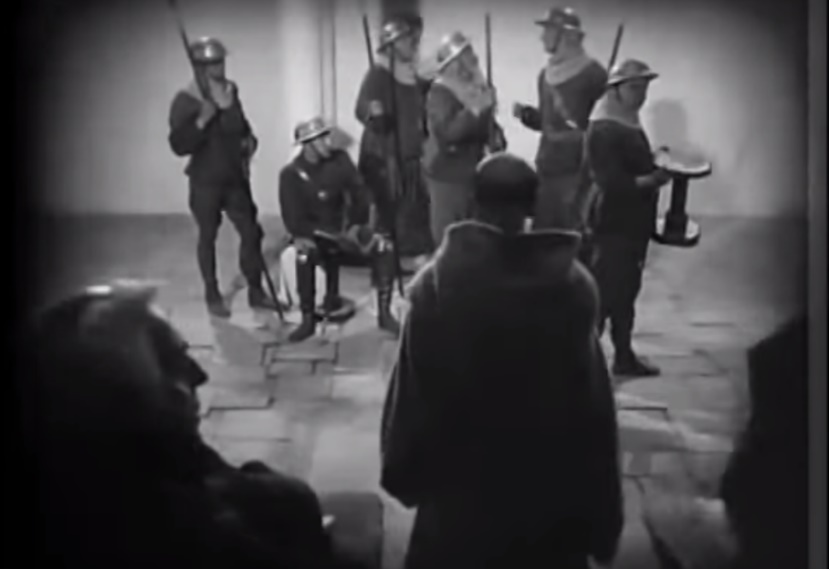 Figure 1.1 – Iconographic references to the First World War through costume transform the chronotope of Joan’s trial by giving it a sense of contemporary imminence in Dreyer’s La Passion de Jeanne d’Arc (1928).Given the flexibility that surrounds interpretation of the exact nature of the time-space relationship when applied to readings that consider the interplays between textual form and historical context, we are left with an expanded model of the cinematic chronotope with which to move forward. Still intimately concerned with the presentation of events within time, the chronotope may also pertain to the formal expression of narrative ideologies that gain additional meaning from context, that historical or temporal plane through which we observe the films according to an historicist reading. Here, then, context occupies the role of time, whilst the formal constructs of film narrative and diegesis function as the cinematic space. Therefore, the film exists within multiple interwoven (sub)dimensions of time, the imagined one it portrays, the historical one in which it was produced, and the literal or physical ‘real’ time in which events on the screen unfold. This formulation of the chronotope as spatialised iconography within the mise-en-scène is pertinent to our discussion of Hollywood’s medieval films because it provides the means for one to appreciate how filmmakers modulate the meaning of the consensual iconographic registers of the Middle Ages: the imagistic signifiers widely perceived as denoting a medieval setting in a film. Subtle differences to those visual signifiers – such as the iconographic reference to the war through armour in Dreyer’s example – facilitates and lends authority to readings of the film as a post-war allegory. Equally, in Hollywood cinema, the images of genre and stardom serve to collapse temporal boundaries and facilitate readings conducive to the identification of American identity within depictions an otherwise pre-American historical space. For instance, in chapter three, I consider the ideological significance of comparisons between the cinema’s imagined premodern spaces and the frontier plains of the Western. In discussing The Black Shield of Falworth in chapter four, I argue that the filmmakers’ construction of the castle as a setting comparable to that of a contemporary American high school serves to mediate the medieval past for teen audiences. Overall, then, the chronotope provides a useful means to determine the visual strategies that filmmakers adopt in presenting narrative spaces that provide contextual and intertextual allusions, as well as the associations that we as readers of the film text attach to those representations on a more phenomenological level.1.3. Preliminary Case StudiesMany of Hollywood’s medieval films released prior to the 1949-56 period validate my methodological approach as outlined above: they form narrative allegories about American culture and politics that also require one to consider the influences of genre, stardom, and iconography in the construction of those meanings. The most striking of these examples are in the cinema’s adaptations of narratives associated with two staple icons of the European Middle Ages in the cultural imagination: Joan of Arc and Robin Hood. In four films – Cecil B. DeMille’s Joan the Woman (1916), Victor Fleming’s Joan of Arc (1948), Allan Dwan’s Robin Hood (1922), and Michael Curtiz’s The Adventures of Robin Hood (1938) – one finds fitting cinematic progenitors to Hollywood’s medieval films produced and released between 1949 and 1956. It is necessary to briefly consider these preliminary case studies for what they reveal about the institutional practices of the cinema and its dominant ideological treatments of the medieval film during the Classical Era. Together, these examples demonstrate the subtle contrasts that exist within Hollywood medievalism as earnest political allegory and its commercial function as what Maltby calls ‘harmless entertainment’, that which offers levity and escapism whilst continuing to engender politically meaningful narrative poetics. Although I propose that all Hollywood films set in the iconographic Middle Ages offer political commentary, the cinema’s pre-1949 films about Joan of Arc and Robin Hood also remind one of the need to be attentive to the specific ideological associations of the source material. However, the films also provide us with models of how filmmakers in the Classical era adapted the cinematic Middle Ages to respond to the political upheaval posed by two world wars, their preludes and immediate aftermaths. For the purposes of an argument primarily concerned with a series of films that followed Victor Fleming’s Joan of Arc in 1948, then, I use the brief overview of the films below as a means to discern some key models of representation. They reveal certain tropes of the Hollywood medieval and their associated ideological subtexts that will become relevant for later application and reference.Joan of Arc: A Hollywood HagiographyReleased in 1916 and on the eve of America’s entry into the First World War, Cecil B. DeMille’s Joan the Woman provided the first feature-length Hollywood adaptation of a Joan of Arc narrative. Elsewhere, I have demonstrated the productivity of reading a convergence between genre, stardom, and ideology in DeMille’s film, arguing that it creates a generic hybridity evocative of how Joan’s medieval tale relates to other contemporary-set films that DeMille made during the war. In that article, I coined the term ‘heritage melodrama’ as an appropriate descriptor for DeMille and screenwriter Jeannie MacPherson’s allegorical approach in depicting American-European wartime encounters. Also applicable to their other films, such as The Little American (1917) and Till I Come Back to You (1918), the term encapsulates how the filmmakers use the conventions of melodrama to express ideas of American heritage and the nation’s geopolitical role on the world stage during and immediately following the war. In this task, they use characterisation to allegorise American primacy and argue for the emergent power’s active, interventionist role in global affairs: they set each of the three films either wholly or partially during the contemporaneous war and, in doing so, exhibit their proclivity for an internationalist outlook. For example, The Little American caricatures nationhood through its characters. Starring Mary Pickford, the film opens during the birthday party of its heroine, Angela More, who – like America – was born on the 4th of July. Her lover Karl is defined by his hybridity of national identities: he is half-German, half-American. A competitor for her affections is a Frenchman named Count Jules de Destin. With hubris and naivety, Angela leaves her comfortable life as a socialite to follow her suitors to Europe when they are called back to fight in the war, only to be caught up in the horrors of the impending conflict. Ignoring the warnings about German U-Boats, she sails across the Atlantic on the Veritania, a fictional version of the real-life Lusitania (a British-American cruise liner torpedoed by the Germans in 1915). In a moment of high sentimentality, Angela escapes the wreck on a floating table and pleads with the aggressors not to attack innocent passengers. This emphasis on sentimentality in the face of conflict continues throughout the remainder of the film and culminates in the climax, where Angela wanders the war torn landscape of the Western Front in search of Karl. Upon finding him, approaching bombs force the weak and exhausted lovers to shelter in a church, which is hit in the barrage. The smoke clears from the ruined refuge to reveal a perfectly intact statue of Christ on the crucifix. With its clear message of divine protection, this scene reiterates the tendencies of melodrama identified by John Mercer and Martin Shingler, who view the tradition as dominated by dramatic twists and turns, disasters, suspense and last-minute rescues. With its use of a framing narrative set in the First World War and its concept of reincarnated lovers who embody the essentialised virtues of Britain and France, Joan the Woman adopts the melodramatic style for politically allegorical purposes as well. Although through a less experimental narrative style than that seen in Dreyer’s film, DeMille realigns his film’s time-space as a means to collapse its medieval chronotope in a way that suited his didactic artistic agenda. The film begins with the story of Eric Trent, a British officer (played by Wallace Reid) in the trenches on the Western Front. After being ordered to consider a suicide mission, he finds a sword in his trench that conjures up the spectre of Joan, played by famous opera singer Geraldine Farrar. She proclaims that it is time for Trent to rectify past wrongs, an allusion to the soldier’s betrayal of her in a previous life. Subsequently, the film’s action shifts ‘Into the Past’ of medieval France. Here, the main part of the plot deals with Joan’s parabolic tale: her rural youth, defiled by rampant Burgundian invaders; her subsequent role as mascot for French resistance; and finally, her demise at the stake thanks to the treachery of Trent’s previous incarnation. The film ends back in the trenches, where a newly inspired modern day Trent accepts the suicide mission. The film’s closing shot depicts the spectre of Joan floating above the fallen warrior, a symbolic act that captures DeMille’s overarching message of the bravery and heroism that war demands (figure 1.2). DeMille’s appropriation of the religious icon to provide geopolitical commentary is significant because it portends a set of tropes that would become typical of Hollywood’s Middle Ages. Considering the clear religious subtext, the cinema of the subsequent decades would develop its conflation of Christianity, self-sacrifice, divine sanction, and a broad set of values portrayed as being intrinsically American in character, such as democracy, capitalism, and military intervention. 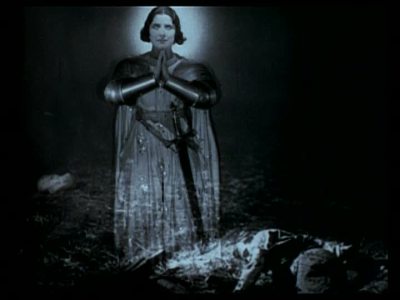 Figure 1.2 – The film’s closing shot of Joan’s apparition floating over Trent’s dead body sanctifies his sacrifice in Joan the Woman.	In the aftermath of the Second World War, Victor Fleming produced Joan of Arc (1948) starring Ingrid Bergman in the titular role. In doing so, he became the first Hollywood director to revisit the Joan narrative in the thirty years since DeMille’s adaptation. Kevin Harty writes how Fleming’s film is characterised by ‘a bland political agenda, a vigorous effort at self-promotion, and an attempt to cash in on the popularity of religious and historical films.’ Harty’s criticism of the film is somewhat overstated, especially given his subsequent argument that the film’s ‘screenplay reveal[s] a consciousness of the fact that the Second World War did not see the defeat of all of America’s enemies and that a Cold War was now emerging.’ This point of analysis is highly apt. Like Maxwell Anderson’s Broadway play, which served as tangential source material for the screenplay used by Fleming, Joan of Arc appropriated the narrative of the maid and the setting of medieval France to reflect the spectre of fascism and the fluid political situation of post-war Europe.Contextually, America took a dual approach to its duties of post-war rebuilding, blending the soft power of economics and diplomacy with the hard power of military intervention. Initiated in 1948, the Marshall Plan – officially known as the European Recovery Program – aimed to provide economic assistance to rebuild Europe so that its nations may once again participate in trade with the United States. The second part of America’s foreign policy approach was encapsulated by the ethos of The Truman Doctrine, which was based on a speech the president gave in March 1947. Here, President Truman stressed the need for American assistance to war-torn nations: ‘I believe that we must assist free peoples to work out their own destinies in their own way.’ The ‘destinies’ of these ‘free peoples’ was to follow the model of capitalist democracy envisioned for them by the American benefactor state. In practice, this principle meant that any nation – no matter how corrupt or previously hostile its government was – would be eligible for American assistance, so long as it helped to prevent the spread of communism and Soviet patronage. A key example of this practice was demonstrated in the swift allegiance with occupied Japan soon after its surrender, which saw the war time Emperor Hirohito remain as constitutional monarch, symbol of post-war rebuilding, and born-again American ally (this after being an ally of Hitler and Mussolini during the war). In contrast to the pre-war scenario, which saw deep division between the proponents of interventionism and isolationism, America’s post-war patronage in the political destinies of ravaged European states, many of which were being reborn as fledgling capitalist democracies, formed part of its newfound fight against and containment of the spread of Soviet communism. Consequently, events overseas were now impossible to ignore and America’s involvement in them difficult to challenge. As Drew Casper puts it: ‘The myth of an isolationist America, free from foreign entanglements, was now a thing of the past.’ Those producing Joan of Arc envisioned a politically active role for the film. Matthew Bernstein and Robert Wise note how the film’s producer, Walter Wanger, wrote to U.S. Secretary of State George Marshall in 1948; in his letter, he made the bold claim that Joan of Arc was ‘a spiritual outrider to the Marshall Plan.’ This was almost certainly a commercially opportunistic pronouncement on Wanger’s part. On the one hand, it garnered publicity for a film that was already experiencing delays in post-production; on the other, Wagner associated the Marshall Plan – which was a rather broad package of state aid and stimulus measures – with tax breaks that could have financially favoured the film’s European distribution. Regardless of the reasons behind Wagner’s declaration, the language of the statement itself captures the symbolic function of the film as imaginary articulation of the post-war geopolitical environment in Europe. That political subtext is evident in the poetics of the film’s opening sequences. Here, the audience meets Joan praying in the ruined shell of the church (figures 1.3 and 1.4), a scenario and setting that situates her role as embodiment of enduring faith amidst the turmoil and desolation of war. This characterisation of the heroine forms a pertinent link between the film and its geopolitical context. Joan’s piety and devotion to an ideology such as Christianity and her espousal of hope in the war-torn ruins of Europe poses an analogous situation to that faced by America in its task of rebuilding and defending post-war Europe. In particular, the defence of the continent’s west from Soviet-backed regimes that had taken hold in its eastern countries by 1948 reiterates the relevance of Harty’s point about the emerging threats that America faced in the European theatre of the emerging Cold War.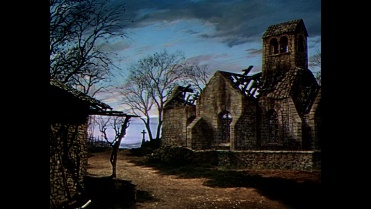 Figure 1.3 – An establishment shot of a ruined church ravaged by war in Joan of Arc.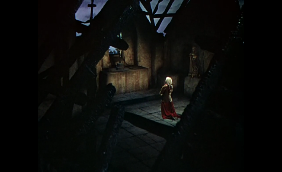 Figure 1.4 – The aforementioned opening shot cuts to Joan praying alone in the church.Although the Cold War did not begin in earnest until the late 1940s, through its depiction of premodern injustice and shifting political allegiances, Joan of Arc successfully allegorises the nationalist machinations that led to the war in Europe. Bergman’s Joan embodies the rebuilding associated with America’s role in the fluid situation of the continent. This is most apparent in the film’s premise: in war-torn France, the ineffectual governance of the Dauphin is amended through the successful intervention of Joan, who is driven by divine sanction to restore France to her perception of independence in the form of liberty from an encroaching foreign force. She is intent on the restoration of a conservative form of justice, a hierarchical order of how power should be distributed in the world. Identifying the propensity of Hollywood’s historical epics to depict what he calls a ‘conservative revolution’, Brian Taves argues that subversion and revolution in the American adventure hero is justified so long as it serves an ideological higher order, such as the values of the U.S. constitution. The fact that the Dauphin betrays Joan does little to challenge the conservative implications of her quest, for she serves a higher order of justice, namely God. In her devotion to the spiritual father and her loose embodiment of contemporary America in its capacity as nation-builder in Western Europe, Joan reaffirms both conservative gender values and the premise of the film as a hymn to interventionism. These representations of gender and geopolitics converge in the realpolitik embodied by the film’s Dauphin (José Ferrer) and his allies. After Joan and the French forces repel the English invaders, a series of scenes depict a cynical rhetoric of ‘statecraft’ taking hold over the newly restored prince and his court. In answer to Joan’s protests at an unambitious military strategy and apparent lack of political vision, the Dauphin reveals his philosophy that “men are governed by corruption, they like it.” This notion of corruption informs the male power machinations that follow: the Dauphin’s collusion with the church against Joan appears so sudden that she is arrested and imprisoned in the space of one short scene, beginning the sequence of events that result in her trial and subsequent execution.Blaetz has argued that Joan of Arc’s political agenda is by no means limited to its commentary upon foreign politics. Considering how its depiction of female heroism raises questions about gender roles in America’s post-war domestic environment, Blaetz views the role of Fleming’s Joan as one that encourages women to abandon their wartime jobs and return to domesticity. This reading of the film’s representation of a relationship between gender and labour forms a significant analogue with the fortunes of its star, Ingrid Bergman. Her success was bound to popular constructions of her star persona, images perpetuated by the media. At the height of her popularity, Bergman was one of the highest earning stars in Hollywood. In 1946, her box-office draw was second only to Bing Crosby and she was by far the most commercially successful female star. According to Variety, that year, films starring Bergman as their lead made an astonishing combined total of $21,750,000 domestically, which was almost $5.5 million per picture. Given her cinematic pedigree in 1947/48, it is hardly surprising that she should take up the mantle of cinematic sainthood in Joan of Arc. She starred as a nun in The Bells of St Mary’s (RKO, 1945) to critical and commercial success, as well as praise from The Catholic Legion of Decency. By 1948, however, she was a Hollywood exile and would not make another critically and commercially successful film in the U.S. until Anastasia in 1956. In a fitting analogy for the rehabilitation of Bergman’s own star image, the narrative premise of that film involves a charlatan masquerading as a dispossessed princess who must prove her suitability as royalty-in-exile to a sceptical public. Bergman’s fall from grace coincided with revelations of her extra-marital affair with Italian director Roberto Rossellini in 1949, and the dramatic shift in the star’s marketability is perhaps best highlighted by the promotion of Rossellini’s Stromboli (1950). That film’s poster for its American distribution constructs a sexualised image of Bergman kissing her co-star, their heads superimposed above a smouldering volcano and beneath the tagline: ‘Raging Island…Raging Passions!’ This is indicative of how the star’s persona had shifted from saint to seductress in just a few short years. The tale of Bergman’s commercial and perceived moral downfall coincided with Joan of Arc’s disastrous post-production process: if ‘development hell’ refers to notoriously difficult circumstances in pre-production, then Victor Fleming’s Joan of Arc was stuck in post-production purgatory for over two years. It was a commercial failure for RKO, costing $4,650,506 to produce but grossing only $2.5 million at the box-office after a protracted run at theatres. There is a degree of harmony between the representations of Bergman and her character in the film narrative and promotional materials that surrounded the production. However, these representations also reveal a valuable case-study in what happens when established perceptions of the star image are disturbed. As Dyer argues, like the notion of miscasting a star in a film not suited to their connotations, the disjuncture between idealised star images and representations that disturb those venerations – often in the form of scandalous revelations – comprise a neglected aspect of star studies that is key to our understanding of the alterable meanings that stars embody. Blaetz has uncovered the socially conservative implications of Joan of Arc, specifically through those evident in the gender politics at work in both Bergman’s onscreen performance of the heroine and the publicization of it in the media. She reads a photo-essay in Look magazine from July 20th 1948 with a critical eye to argue that images of Bergman as Joan are appropriated so that the star comes to embody the idealised conservative constructions of the woman as mother and housewife. Blaetz goes onto argue that the presentation of Bergman becomes interchangeable with the surrounding advertisements, such as one for Pepsodent toothpaste and another for Kodak cameras, the latter of which features a set of smiling youths who serve as optimistic young emblems of wholesome American consumerism. Given the reality of her still-secret affair with Rossellini at this time, then, there is a retrospective irony behind the idealisation of Bergman’s star persona as conservative heroine and paragon of the traditional American family. Therefore, revelations of the scandal violated previously engrained ideal images of Bergman – such as her associations with domesticity and a Joan-inspired sainthood – as instigated by media outlets such as Look. Indeed, press promotions of the film acknowledged the shattering of Bergman’s illusory star image that came with the revelations of her affair with Rossellini. As Blaetz points out, a photo-essay in Life magazine after news of the scandal broke contained almost no references to the star’s persona or private life and instead retreated into the convenient escapism of the film’s narrative by detailing points about it and the technicalities of its production.  Robin Hood: Hero of the status-quo The differences between the established tales of Joan of Arc and Robin Hood are numerous. The former is concerned with the complex and contentious hagiography of a saint underpinned by a clear religious subtext, whilst the latter forms the more laic legend of a male outlaw who fights for just causes such as the honour of an absentee king and the redistribution of wealth. For the purposes of this argument, however, the key distinction between Classical Era Hollywood’s retellings of the stories of these medieval icons and their associated narratives lies in how the films about Robin Hood present less earnest allegories in which political commentary and representation is more subtle than in their Joan of Arc counterparts. Starring Douglas Fairbanks as the eponymous hero, Allan Dwan’s 1922 Robin Hood is a less overtly political film than DeMille’s wartime polemic. Dwan’s film was produced in an era that was, as far as American society was concerned, a more benign phase of international diplomacy. The war was over and the election of Warren G. Harding in 1920 was interpreted as a reaction against the internationalist and reformist zeal of Woodrow Wilson’s presidency. Harding had been elected with over sixty percent of the popular vote on a ticket that perfectly encapsulated the national mood: a pledge for a ‘return to normalcy.’ Likewise, the appetites of film audiences reflected the attitudes of the political zeitgeist: in 1921, Rex Ingram’s The Four Horsemen of the Apocalypse stormed to box-office success with its strong anti-war message. With a shift into accelerated GDP growth following a short and sharp depression from 1920-21, the national focus was on internal affairs and business expansion. This ethos was reflected in the dynamic and rapidly changing environment of Hollywood in the early 1920s, which placed resolute emphasis upon mass popular appeal and commercial success. Lucy Fisher captures the burgeoning nature of the increasingly lucrative American film market. She notes that by 1926 the nation was home to forty percent of the world’s movie theatres (20,000), which housed a combined seating capacity of over 18 million, and over 100 million Americans attended the cinema each week. The associations of Fairbanks’ star image pervade his representation of Robin Hood in Dwan’s film. Rudy Behlmer’s brief appraisal of Robin Hood provides a fitting precis of the film’s overarching narrative tone. He writes that the film’s ‘accent is on sweep, romance, chivalrous deeds, and acrobatics.’ Dwan’s film emphasised constructions of romance and chivalry consistent with Fairbanks’ status as a matinée idol. Throughout the late Teens and the Twenties, fan magazines such as Picture-Play and Photoplay perpetuated romantic ideals of masculinity amongst leading male actors who were famed for their good looks, such as Fairbanks, Rudolph Valentino, and Richard Barthelmess. Set in an age of chivalry with an affable rogue who must save the kingdom and the woman he loves, the romantic legend of Robin Hood provided a fitting star vehicle for an actor of Fairbanks’ idealised status in popular culture.In Robin Hood, representations of the star and his on-screen character intersect as the popular construction of the former informs the depiction of the latter. Early in the film, we see Fairbanks’ Earl of Huntingdon being mobbed by adoring female fans who want to congratulate him on his success in the film’s opening tourney. In the first of many acrobatic stunts performed by the actor in the film, Huntingdon resorts to jumping into a moat to avoid them. Later, Dwan revisits this idea of the fictional hero as a thinly-veiled Fairbanks when the main character assumes the identity of Robin Hood. The audience witnesses the transformation of Fairbanks’ hero from the cumbersome, armour-clad Huntingdon to the acrobatic and debonair Robin Hood. Despite the film’s more playful underpinnings, the hero’s journey is far from smooth and demonstrates a clear sense of pathos. After receiving a letter of distress from Marian, Huntingdon disobeys the king’s orders in the Holy Land and is subsequently imprisoned, before escaping back to England. The character transformation that occurs in Sherwood Forest on his return is one laden with ideological significance. The character that he becomes embodies an even truer evocation of the spirit of the matinée idol than Huntingdon. Reborn as Robin Hood, Fairbanks’ hero abandons his former noble identity and assumes a new role as an acrobatic insurgent who outwits guards to scale battlements and other parts of the grand set. Jeffrey Vance goes so far as to suggest that Fairbanks borrows from the idea of Peter Pan in his portrayal, and certainly this parallel is highly apt. After the transformation, both Fairbanks as performer and Robin Hood as character are unbounded and able to perform remarkable stunts that, to the audience at least, could rival Peter Pan’s famed ability to fly. The plot contrivance provides the perfect excuse for Fairbanks to showcase his athletic talents and create popular spectacles through his negotiation of the film’s grand sets. For instance, one scene sees Fairbanks scale the heights of the castle set; here, the crew made use of a hidden trampoline as both safety precaution and to provide a means for the actor to get back down (figure 1.5).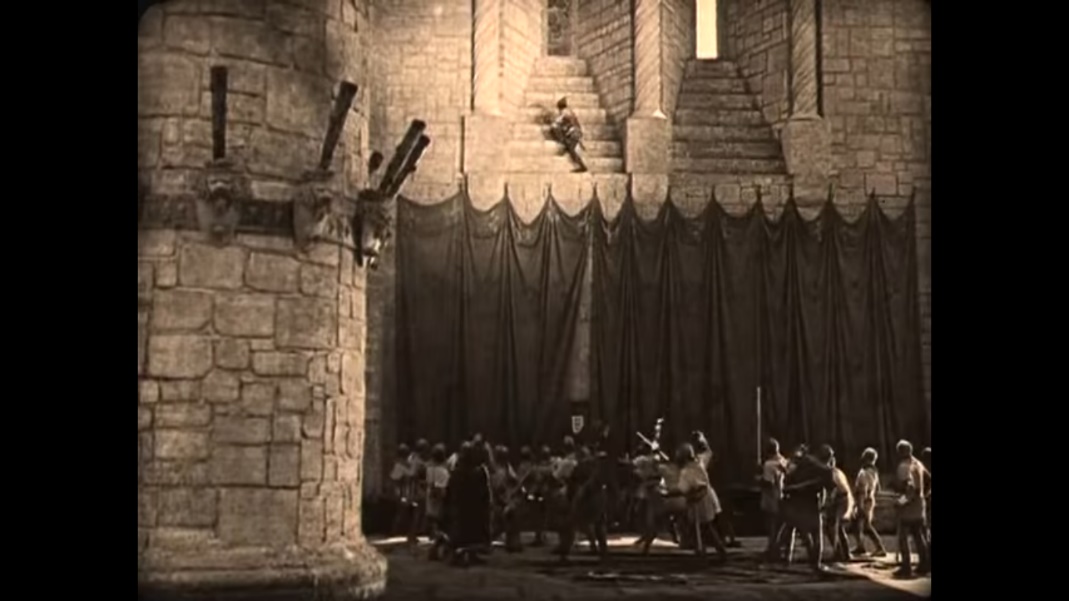 Figure 1.5 – The first feat of Huntingdon’s new Robin Hood persona is to scale the castle and outwit the guards so that he may find Marian in Dwan’s Robin Hood.Sixteen years after the release of Dwan’s Robin Hood, Michael Curtiz produced the first major Technicolor adaptation of the Robin Hood legend for Warner Brothers with Errol Flynn in the lead role. As in Dwan’s film, the narrative action of Curtiz’s The Adventures of Robin Hood occurs concurrently to the Crusades, a Holy War on the fringes of medieval Europe’s Christendom. The 1922 and 1938 Robin Hood adaptations alike portray tales of tribal affiliations and sinister machinations in the power vacuum left by Richard the Lionheart’s heroics in the Holy Land. Compared to Dwan’s 1922 film, Curtiz’s 1938 rendition places greater emphasis on the absence of King Richard, a character otherwise tangential to the Robin Hood legend. Although Dwan’s 1922 version maintains an occasionally comic secondary narrative of the king’s jovial exploits in the Holy Land, Richard is a more amicable character in Curtiz’s version. Flynn’s Hood does not need to fight the monarch’s men to escape The Crusades and return to England, as Fairbanks’ Hood does in 1922. The journey of Flynn’s Hood evokes less pathos and his strife is less consequential. Fairbanks’ Hood dealt with the consequences of being branded a deserter and traitor in order to return to England to save the woman he loves. Lacking a comparable character backstory, moral dilemma, and process of transformation, Flynn’s Hood appears in the feathered cap and green doublet of full costume from the film’s outset. In the films, Richard’s significance is as symbol of power, justice, and unity, the true and rightful monarch who helms the feudal chain-of-command. However, there is an important distinction in the portrayal of Richard between the two films. In The Adventures of Robin Hood, The Lionheart is notable for his absence from the outset of the film. This point is integral to both the film’s generic and ideological dynamic because the power vacuum left by the monarch’s absence serves as a key impetus for the film’s dramatic tension and its consequent – if fleeting – political allusions. Curtiz’s film espouses a model of social division that would become often repeated in Hollywood’s medieval films, presenting a medieval England in which oppressed Saxons are beset by Norman elites. Although this trope ends in compromise between the warring factions, it is worth noting that under such a binary the cinema has the overwhelming propensity to portray the knight as Saxon rather than Norman; in doing so, Hollywood reveals its inclination towards a vague sense of Anglo-Saxon nostalgia. The opening titles and scenes of the film demonstrate how the filmmakers utilise such tribalism as a central theme. The opening pretext of Normans versus Saxons is fitting for the film’s later narrative resolution: as Marian is a Norman and Robin Hood is champion of the Saxons, their romantic unification at the end of the film serves to unite the warring tribes. This resolution suggests the hero’s key function as a socially emollient figure. In place of the absentee king, a ruthless regent (Prince John) imposes unfair punitive taxation upon the predominantly Saxon peasantry. Like DeMille’s Joan the Woman, The Adventures of Robin Hood incorporates a narrative scenario that resonates with crucial episodes of American history. The issues of unfair taxation, insufficient representation, and oppression recall the ideological impetus of The United States’ founding. There is also evidence of contemporary political subtext in the film’s dramatic arrangement. The tyranny and oppression of European fascism exists within the regime of the film’s medieval usurper. “Pay! Pay! That’s all you Saxons think about” utters one of Prince John’s tax collectors as a pleading and helpless butcher is stripped of his produce and livelihood. The subsequent scene demonstrates how Saxons who do not comply are bound up in chains as slaves. Here, a defenceless monk who protests that even a highborn Saxon is being bound into slavery has his cowl pulled over his face by a thuggish guard. The natural order is perverted and the treatment of the Saxons is indiscriminate of feudal rank or status. The appropriation of the Saxons in such a way means that they are depicted as an ethnic group within the film. To an extent, their treatment at the hands of Sir Guy’s men acts as a thinly veiled metaphor for the treatment of Jews in Nazi Germany. The film was produced in a context where measures of the Nazi regime such as the 1935 Nuremberg Laws, which stripped Jews of their German citizenship, had gained international notoriety and condemnation. Certainly, acts of barbarism and discrimination against Germany’s Jewish population culminated soon after the film’s release, with the Anti-Semitic looting and attacks of Kristallnacht in November 1938.In his pithy and comparative summary of Dwan’s Robin Hood and The Adventures of Robin Hood, Stephen Knight considers the role of the crusades and the political subtext of international diplomacy in both films. Reading the films alongside one another, he observes that:Robin, proved abroad, returns to fight evil at home – but here Robin leaves the crusade and is branded a coward when Marian calls him back to his troubled country: the isolationism of early 1920s America is clearly validated. Equally the 1938 film starring Errol Flynn makes it clear that Robin's call to resistance is meant internationally, against the rise of fascism rather than just the briefly suggested distress of depression America. Knight’s summation of the 1938 film is somewhat sweeping and ‘Robin’s call to resistance’ is far more circumspect than he claims. Despite the politically provocative opening of Curtiz’s film, such scenes are tangential to the film’s overall narrative structure and occur only infrequently throughout. The film’s commentary upon America’s role in global affairs and international diplomacy is no more consistent or developed than its fleeting allusions to the domestic social context of The Great Depression, which lasted from 1929 until 1939. In one revealing scene, Robin takes Marian on a tour of his outlaw camp in Sherwood Forest, at one point showing her those made homeless by Prince John’s punitive taxes. The scene is significant because the chronotope of its mise-en-scène collapses the temporal boundaries between historical periods. Destitute and displaced in their newly improvised woodland home, the forlorn peasants could easily serve as metaphorical representations of the unemployed Americans who occupied the makeshift ‘Hooverville’ encampments that became the symbol of poverty and deprivation in Depression Era America. Developing a reading of Curtiz’s film by Ina Rae Hark, Dudley Jones has argued that ‘Flynn’s heroic status needs to be seen in the context of Roosevelt’s New Deal policies’, as well as ‘concerns about the implications for American foreign policy posed by the threat of fascist dictatorships in Europe.’ In essence, Roosevelt’s New Deal used systems of state intervention to foster economic, employment, and market reform. Under the principles of an Althusserian reading in which he represents a component of the cultural ideological superstructure, Flynn’s Hood serves as an interpellated or imaginary manifestation of Roosevelt’s New Deal philosophy as prevalent socio-economic zeitgeist. His aid to the Saxons is essentially one of robust economic interventionism: his overarching principle of robbing the rich to give to the poor enforces the redistribution of wealth, whilst he re-homes and protects those dispossessed by adverse economic circumstances. However, the character representations of the scene in which he presents the Saxons to Marian only engenders a New Deal subtext to a certain extent. The whole encounter is only fleeting and its presentation of the oppressed is limited because Hood keeps the peasants isolated, hidden behind a curtain. It is typical of the film’s broader reticence to fully explore the implications of contextually resonant social issues, such as the forced evictions represented by the widespread bank foreclosures during The Depression and embodied by Prince John’s suppression of the Saxons in Curtiz’s film.   For the film’s New Deal promise, instead, one can look to form and style rather than narrative content or characterisation, adhering to Žižek’s proposed model of reading fantasy as enjoyment by looking through represented meaning to the meanings engendered by the form itself. For Richard Dyer, entertainment offers the image of ‘something better’ to set against the realities of day-to-day existence. Although the Hollywood musical is the focus of his essay that explores this theory, Dyer makes the point that that entertainment does not present ‘models of utopian worlds’ but rather how utopia feels. For Dyer, the more extravagant Hollywood genres provide audiences with an enthralling escape from their everyday lives, providing an experience that is utopian in nature. Dyer’s model is useful because it provides the basis for a historicised phenomenology of the film’s initial reception. With its Technicolor format and opulent spectacles of costumes and archery contests, Curtiz’s The Adventures of Robin Hood evokes Todd McGowan’s rendering of psychic fantasy as abundance. For audiences watching it during the latter years of The Depression in America, the film promotes fantasy by deploying what McGowan would consider to be the antithetical notion of desire, which is defined by absence. In other words, the abundant style of Curtiz’s film offers a utopian vision of opulence denied by the economic realities of Depression Era America. In this sense, the film uses the medieval past to portray the promise of a more abundant future, harnessing a key characteristic of ‘American medievalism’ that Aronstein outlined earlier. Films that elicited the utopian feeling that Dyer identified were evident elsewhere in Hollywood fantasies that fell beyond the remit of medieval film, such as the Technicolour “Munchkinland” of Victor Fleming’s The Wizard of Oz (1939), a space adorned with glistening giant lollipops and the setting for escapist musical interludes. Considering the film’s historical context, it is unsurprising that the filmmakers of The Adventures of Robin Hood offered only vague allusions to social problems at home and political atrocities abroad. As an expensive Hollywood production, profit maximisation was paramount for the film, and it could only be achieved through broad, popular market appeal. The realities of the domestic market justified the need for caution with political subtext, for opinion in American society was deeply divided over the rise of dictatorships abroad and its own role on the world stage. Clayton Koppes and Gregory Black have made the bold assertion that ‘Hollywood went in [to the war] all-guns blazing.’ This claim is surprising given that the writers draw upon an analysis of Hollywood from as early as 1936 and 1937. During those formative, pre-war years, Hollywood productions – such as The Adventures of Robin Hood – coincided with a time in which political discourse in America was at an impasse over the rise of fascism in Europe. In the autumn of 1937 President Roosevelt inflamed the national debate on America’s foreign policy with what would become known as the ‘Quarantine Speech’, in which he highlighted the atrocities taking place abroad – such as the Italian invasion of Abyssinia in 1935 and the subsequent failure of The League of Nations – and argued that America’s confrontation with aggressors was inevitable. The president’s oration was met with disquiet and even protests, particularly in Congress. There, prominent isolationists such as Republican senator Gerald P. Nye argued that rather than being a principled war for democracy, U.S. interventionism was a conspiracy perpetuated by bankers, politicians, and arms manufacturers with the intention of lining their own pockets. Much as it had been at the beginning of the First World War, the American political zeitgeist was one of action versus inertia, intervention or isolationism.  The divisive national debate spread to commentary on how Hollywood should react to it. Most notably, Jennifer Frost highlights the role of isolationist stalwarts such as famed gossip columnist Hedda Hopper, who took a stand against what she saw as the emergent zeitgeist of interventionist propaganda in Hollywood film by 1939. Inevitably for an institution that produced such popular, pervasive, and inherently ideological narratives, and one that was required to have an astute awareness of audience attitudes for the sake of profits, the American film industry had an investment in the politics of identity both at home and abroad. Despite the claims of Koppes and Black or the concerns of Hopper in 1939, Hollywood’s approach to the prospect of war in 1937/38 was nonchalant, even optimistic in the tone and outlook of its films. As Sam Girgus has noted, there was little allusion to geopolitical tensions and international diplomacy in the top films of 1937: Disney’s animation of a classic fairy-tale, Snow White and the Seven Dwarfs, and MGM’s The Good Earth set in an exotic, semi-historical China. There was popular demand for immersive spectacle, the fantasy of a musical, an exotic land, or a distant past, popular entertainment. This trend was evident even as Europe went to war in 1939 and is best illustrated by the politically insular escapism of Dorothy Gale’s adventures in The Wizard of Oz, released the same year. After the entertaining spectacles of musical set pieces and the adventures with an expansive cast of allies to aid her on her quest, Dorothy defeats the villain with fortuitous simplicity: she uses a bucket of water. Here, there is no complex political, moral, or social quandary for the heroine to wrestle with; the film’s coda sees Dorothy returned to where she started – at home on the farm in Kansas – with a renewed sense of appreciation for life on the pastoral, sepia-toned American homestead. Even though Roosevelt, Congress, firebrand isolationists such as Hedda Hopper, and even the American public were contemplating the prospect of war, Hollywood’s big-budget fantasies continued to avoid symbolic or allegorical intervention in the divisive debate.Despite his professed status as bandit and outlaw, as in Dwan’s earlier Robin Hood film, Curtiz’s demonstrates the hero’s capacity to maintain a chain-of-command and the law and order of the monarch by essentially deputising for him in his absence. In a scene where he converses with King Richard disguised as an abbot, Flynn’s Robin makes a nonchalant comment about a king who would fight an international war to a Richard disguised as hooded monk. When questioned about his cause as an outlaw:Hood: Those I killed die for misusing the trust that King Richard left them. And the worst rogue of these is the king’s own brother.Richard: Oh, then you blame Prince John?Hood: No, I blame Richard. His task was here at home defending his own people instead of deserting them to fight in foreign lands.Richard: What? You’d condemn Holy Crusades?Hood: Aye, I’ll condemn anything that leaves the task of holding England for Richard to outlaws like me. The scene between king incognito and his loyal subject confirms the monarch’s approval of Hood as the self-appointed protector of the king’s values. It ends with a close-up shot of disguised Richard’s face, in which we see that the paternal king is pleased with the loyalty represented by Hood’s intentions. The dramatic irony of Richard’s disguise undermines the potential severity of Hood’s comments. The latter’s congenial tone of voice and the way in which he responds to Richard’s final question with a joke dispels any inclination towards political subversion. The implications of this scene could be very different, particularly if the disguised king misconstrued Hood’s confessions as treasonous. Instead, the masquerade serves as a comedy of the errors, which the characters realise in the film’s narrative resolution when Richard reveals himself and rewards his loyal vassal. In this sense, Hood’s heroic motivations conform to what Taves identified as the conservative-revolutionary ethos of loyalty to a rightful ruler and consensually just cause. It reveals how the enduring political dynamic at the heart of Curtiz’s film involves the hero’s maintenance of an ideological status-quo represented by Richard. For example, the only real insight we get into The Lionheart’s political vision comes in the form of his belief in a Holy Crusade. His domestic policies are defined by the negative, or those that the film implies he opposes. In other words, because of Hood’s opposition to Prince John’s policies of social division, persecution, and punitive taxation, we assume that Richard represents opposite ideals such as fair taxation, national unity, and social compromise. The film reiterates its propensity for representations of a hierarchical chain-of-command through its creation of sidekicks for Hood and Marian. The romance that the outlaw and maid embody is mirrored by a more comical relationship between their servants Bess and Much the Miller’s Son, the latter played by comedy actor Herbert Mundin. Due to his emphatically servile depiction, Much contrasts with Robin Hood’s other merry men. For example, we meet Will Scarlett alongside Hood and dressed in apparel that forms a fittingly red equivalent to the other’s green costume. That character introduction implies that Scarlett is Hood’s equal: beyond the obvious likeness of costumes, the character proxemics are such that the two men stand shoulder-to-shoulder as they assess the threat posed by the Norman thugs. Likewise, there is comparability between their respective actors: Patric Knowles (Scarlett) regularly played supporting roles to Flynn’s cinematic heroes and was cast in similar moustachioed, swashbuckling roles to his more famous counterpart. By contrast, Much’s short stature, homely appearance, and comical romance with Bess flattered Flynn’s photogenic, acrobatic hero and his romance with Marian. Moreover, Much’s role appears to be to absolve Hood of blame. For example, in one scene we encounter a riverside tussle in which Much kills a man to defend the Sherwood Forest encampment and Hood’s honour. By contrast, the only bloodshed at the hands of his master comes as the result of the film’s climactic swordfight between Robin Hood and Basil Rathbone’s Guy of Gisbourne, a villain whose slaying the filmmakers position as deserved and necessary for the film’s resolution.   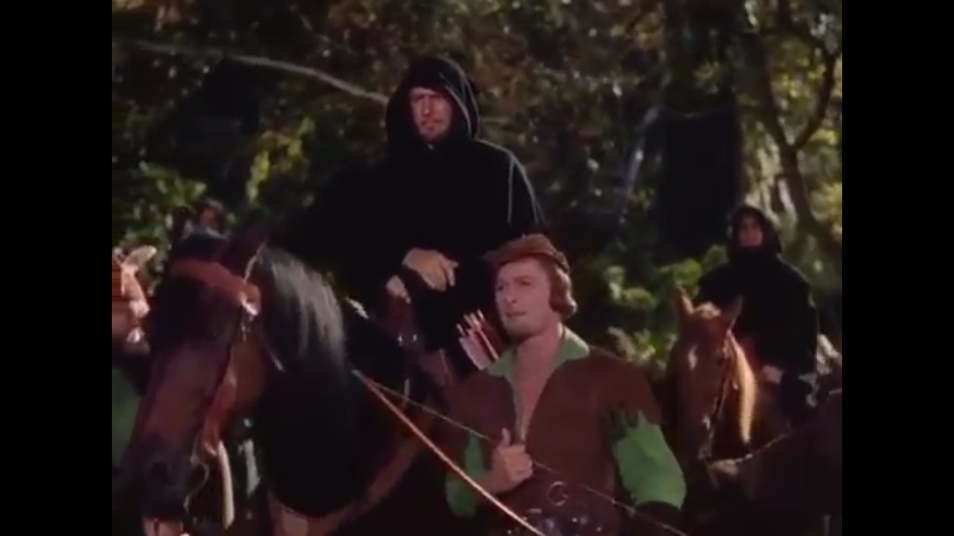 Figure 1.6 – The king incognito: Richard’s disguise allows Flynn’s Hood to voice candid remarks that demonstrate the sincerity of his loyalty to the monarch.	Brief analysis of the Joan of Arc and Robin Hood films has provided some ostensibly disparate readings that vary from extratextual representations of Bergman as the standard-bearer for patriarchally-enforced ideals of female domestic servitude to the power relationships between king and knight. However, by considering those examples as preliminary case studies to inform discussion of Hollywood’s medieval films released between 1949 and 1956, one can extrapolate a number of useful models of representation that reflect the ideological functions of the medieval in the cinema’s Classical Era. The Robin Hood films portray a clear chain-of-command between the king, his knights, and more junior vassals such as Much the Miller’s Son. Although this model of power relations would endure throughout the cinema’s representations of feudal fealty over the subsequent two decades, disturbances to it became indicative of the filmmakers using their medieval offerings as contribution to perceived anxieties in American society and its cinematic culture. In both Robin Hood films discussed here, for example, the relationship between the king and knight is essentially a paternal-filial one. In Dwan’s Robin Hood, when the titular hero absconds from front-line duty in the Holy Land, The Lionheart initially responds with fury, berating Huntingdon as a father would a mischievous child, only to reward him during the film’s coda. Similarly, in Curtiz’s later film, the aforementioned scene in which the disguised king quizzes Hood about his intentions suggests a monarch inspecting his loyal subject’s suitability for future promotion to knighthood and more senior responsibilities within the chain-of-command. In both instances, the heroes do not challenge the king’s authority, rather they are motivated by loyalty to him in the face of a threat that he is unable to attend to because of his obligations overseas. By contrast, and consistent with a paradigm of paternal representation evident throughout Hollywood in the early 1950s, models of kingship in films of the 1949-56 era see the monarch placed in the position of a precarious patriarch whose authority on the throne is tentative and unstable. As chapter four of this thesis investigates, that altered model of the king-knight interplay frames the medieval film according to the social anxieties of its historical context. The visions of domesticity attached to Joan of Arc and Bergman’s star image reveals the socially conservative representations of gender that pervade Hollywood’s representations of the Middle Ages during the Classical Era. Indeed, Joan of Arc is perhaps exceptional in the cinema’s medieval films of the era as positioning a female in a position of heroism. The reluctance of filmmakers to depict women in positions of power and dominance in the Middle Ages exists beyond Hollywood representations in its Classical and Postclassical Eras. As Elliott notes, this proclivity encompasses all levels of the feudal chain-of-command, knighthood and the monarchy alike. He writes that very few films ‘directly engage with the issue of the medieval queen (perhaps precisely because of the complexities of understanding queenship in the first place).’ Although Lynn Ramey and Tison Pugh have provided a valuable reassessment of female heroines in the cinematic Middle Ages, medieval films of the 1949-56 period depict their leading ladies as objects of desire, appraised for their beauty and visual worth, with filmmakers situating their affections as a prize for the knight to attain. For the Joan of Classical Era Hollywood, her devotion to and betrayal by men follows a distinct pattern: devotion to the paternalistic force of God prompts her dedication to The Dauphin; when undone by the political manoeuvrings of The Dauphin, her devotion to God endures. Devoutness to an overarching ideology is not restricted to Hollywood’s treatments of an overtly religious subject such as Joan of Arc. As previously identified by Aronstein, such representations are typical of a cinematic medieval in which the ideologies of Christianity, chivalry, and consensus opposed to despotism serve as metonymic for a loosely defined set of American values, which filmmakers transpose to the premodern space. As discussions in the forthcoming chapters highlight, these thematic treatments are evident in cinematic examples as ostensibly varied as Henry Hathaway’s The Black Rose, a medieval film set predominantly in Asia, and Richard Thorpe’s Ivanhoe, an adaptation of Walter Scott’s novel that is similar to the Robin Hood narrative and concerned with the titular knight’s proxy representation of his imprisoned king.1.4. Outline of StudyThe structure of this thesis is designed to provide answers to its primary research questions in ways that are as integrated as possible. Indeed, I work from the assumption that issues of stardom, genre, and allegory need to be investigated alongside one another because – as I have hypothesised – they work in tandem to provide a film’s evocation of an American identity. That being said, the first chapter of the main argument – chapter two – provides some necessary historical context through which to frame Hollywood’s medieval films released between 1949 and 1956 as a distinct and interconnected cycle of films. As well as establishing necessary critical contexts upon which to form the basis of subsequent argument, that chapter engages in discussions of marketing, production, and exhibition with a view to assess later how promotional materials and media dissemination either complement or contradict the peritextual or diegetic political representations of the films they advertise. After establishing the distinction between epitext and peritext as defined by Gérard Genette’s understanding of the terms, I address the limits of or perceived challenges to the assertion of American identity occasioned by changes in the circumstances of production and representations by the media. Consistent with my reading of the utopian potentials of Curtiz’s Robin Hood film in the context of The Depression, this process involves readings of style and form as well as narrative content.In chapter three, I address how studios and film promoters marketed the relocation of production overseas upon the basis of a historical and geographical verisimilitude. In part, this chapter responds to Elliott’s recommendation that scholars should consider the pronouncements of filmmakers, ‘in an attempt to move beyond the typically dichotomous adaptive/creative relationships’ and to enable perspectives that demonstrate ‘which “facts” (if any) are seen to be the most important in a filmic depiction of the medieval period.’ Considering the inherent subjectivity of reading relocations through onscreen poetics alone, I apply the theories of Jacques Lacan on The Real-Symbolic-Imaginary and Chris Lukinbeal on cinematic landscapes, whilst complicating the analytical assumptions of David Bordwell’s neoformalist method. From those approaches, I integrate research on the films’ geopolitical and production contexts to situate their narrative functions as Imaginary projections of both Hollywood’s industrial agency overseas and America’s newly assertive foreign policy. Here, the medieval forms direct comparisons with Hollywood epics set in classical antiquity, often during an era of the Roman Empire. As Maria Wyke and others have identified, those films are preoccupied with themes of empire-building in the face of pressures that threaten to topple the regime and its expansion. Such films fall within what Steve Neale and Sheldon Hall have referred to as the historical epic, a loose term ‘as indicative of size and expense as it was of particular kinds of historical settings, of protagonists who are caught up in large-scale events as it was of those who sway the course of history of the fate of nations.’ Transposing this connection between themes of imperial expansion and geopolitical context to the medieval film, I draw upon pre-existing readings to consider how links between the medieval film and the Western allegorise America’s post-war ambitions as nation-builder and global policeman against communism. In shifting my analysis between contexts of filming and narrative representation, then, I seek to demonstrate the value of reading the film’s historical spaces metaphorically rather than literally, the latter of which forms the way in which filmmakers promote the films to be viewed. Together, then, chapters two and three engage with discourses of film promotion and the star image that expose how studios, producers, exhibitors, and the media crafted certain narratives about their medieval films for initial reception. Pursuing that approach is consistent with the aims of my research questions on the significance of stardom in interpreting the medieval film and on the importance of cultural artefacts that exist outside of the conventional film text, but which inform its construction of political narratives about the medieval past.The investigation of geopolitically symbolic narratives forms a basis for discussion in chapters four and five of this thesis, which develop comparisons between the medieval film and the Western. In a departure from established commentaries that link the medieval film and the Western, however, I view the latter as a genre comprised of representational shifts in a way consistent with Thomas Schatz’s evolutionary model of the genre. I base my distinctions between modes of the Western as Classical and Postclassical upon the tone of their geopolitical commentary, a point I draw from Barry Langford’s reading of the genre. This divergence in allegorical tone becomes evident in the films’ representations of conquest, as well as their depictions of the hero’s subjugation of and relationship with the cultural and ideological Other. Although the role of the Other is usually occupied by the Native American in the Western, it is assumed by an array of different groups in the medieval film, ranging from Vikings and Saracens to Druids and Oriental barbarians. In chapter three, I argue that a film such as Tay Garnett’s The Black Knight (1954) subscribes to a classical model of the Western because it portrays the hero’s relationship with the cultural Other as unproblematic, forming a simple binary between good and evil. By contrast, chapter four considers the distinction between the Classical and Postclassical Western as one in which medieval films influenced by the latter mode discuss conquest in more complex terms which reflect the political circumstances of the day. For example, Henry Hathaway’s The Black Rose (1950) offers a cautionary tale of conquest and adventure in East Asia pertinent to the emerging context of The Korean War, as well as the racist cultural anxieties over ‘yellow peril’ evident in America at the time. Dick Powell’s The Conqueror (1956) offered a similarly complicated commentary of conquest in Asia as a new frontier; it starred John Wayne as Genghis Khan, a role congruent with the morally problematic gunslingers that he was playing by that period. Discussion in this chapter also acknowledges medieval films that are not cognate to the Western, such as The Black Shield of Falworth (1954), which reconfigures the medieval film as a teen picture. Here, Tony Curtis stars as a disinherited young noble who is raised a peasant and enters a finishing school for knights to reclaim the honour of his unjustly disgraced family name. For me, The Black Shield of Falworth reiterates how genre films can serve to diffuse cultural anxieties. Its tale of a son restoring the honour of the deceased father soothed intergenerational tensions between precarious patriarchs and their offspring that were otherwise prevalent in American cinematic culture of the 1950s. This chapter also investigates that representational paradigm of the king as precarious patriarch in relation to medieval offerings such as Tay Garnett’s A Connecticut Yankee in King Arthur’s Court (1949) and David Butler’s King Richard and the Crusaders (1954). In chapter five, I address how two films within MGM’s medieval triptych starring Robert Taylor and directed by Richard Thorpe – Ivanhoe (1952) and Knights of the Round Table (1953) – conform to the cognate generic model of the Classical Western. Here, I form a subtle departure from Elliott’s reading of Taylor’s knights as comparable to Clint Eastwood’s man-with-no-name of Sergio Leone’s Dollars trilogy of spaghetti Westerns, which are postclassical incarnations of the genre. Consistent with Curtiz’s representation of Robin Hood, I argue that Ivanhoe and Lancelot embody a loose concept of chivalry aligned with American ideals of democracy and justice transposed to the premodern space. Even though these knights are flawed, especially Lancelot, the respective narratives frame their shortcomings in ways that absolve them of blame. In doing so, the two films form allegories of the Americanised knight as deputy to presidential kings consistent with the uncomplicated model of knighthood and morality offered by a medieval film comparable to the Classical Western such as The Black Knight. By contrast, The Adventures of Quentin Durward (1955) depicts Taylor’s eponymous knight as a more mercenary character. Here, the narrative premise is fundamentally different too: without a noble ideology to defend or a kingdom to save, Durward goes to France on an errand to collect the young potential spouse of his lewd elderly uncle. Eschewing a discerning political commentary, here, I propose that the allegory in question is one concerned with the content of the form in a film that emphasises visual worth and notions of the ornamental. I argue how that rhetoric reflects the film’s status as an anxious commercial enterprise eager to replicate the financial success of previous instalments in the unofficial trilogy. Consequently, the filmmakers construct Taylor as the image of a nostalgic knight who recalls the associations of his swashbuckling forbears more than the gunslinger of the Classical Western.-Chapter 2-Production and Promotion: Contextualising the Medieval Film of Fifties Hollywood “We are not making British pictures, but American pictures in Britain.”(Albert R. Broccoli, co-founder of Warwick Films)If, to recall Walter Wanger’s observation, Fleming’s 1948 Joan of Arc offered a metaphorical companion or ‘spiritual outrider’ to the Marshall Plan, then a series of Hollywood’s medieval films produced in the 1950s was born partly from the Plan’s economic realities. To address a chronic deficit in the balance of payments that emerged after the war, an era characterised by Western Europe’s economic reliance on American investment, the British treasury imposed measures that limited Hollywood’s extraction and repatriation of profits from the country. While those measures resulted in repositories of blocked funds for the industry to use on the production of films in Europe, legislative measures such as the Eady levy provided payments to producers commensurate with their box office performance in the U.K. In Britain, American studios also had to navigate a quota system that restricted internationally produced films to just 30 percent of annual releases in the national exhibition market. In the above epigraph, Albert R. Broccoli articulates the rationale behind Warwick Films, a production company he co-founded with Irving Allen in 1952 in response to the economic stipulations of such state intervention in the British film industry. The commercial arrangement was as follows: Warwick produced films in Britain and then Columbia Pictures distributed them. Peter Lev has argued that the American government encouraged countries in receipt of the aid from the Marshall Plan to accept and distribute films such as those made by Warwick for political and ideological reasons. Certainly, such action was consistent with the U.S. government’s geopolitical aims to contain the spread of Soviet Communism, with Hollywood cinema projecting both American economic and cultural soft power. Warwick made a tranche of films starring Alan Ladd, a star most associated with American action hero roles in films such George Stevens’ Western Shane (1953). In the studio’s first Ladd feature, The Red Beret (1953), the actor starred as ‘Canada’, an American who claims to be Canadian so that he may enlist in the British Parachute Regiment. The premise of a film in which the American hero goes to the aid of his European allies recalled the spirit of transatlantic cooperation in the recent war and captured the essence of a contemporary climate in which Western Europe continued to be dependent on American diplomatic and economic patronage. Ladd’s ‘Canada’ personifies the industrial conditions that helped to create him; his masquerade as a cultural intermediary between America and Britain provides an ideal metaphor for Hollywood’s contemporary presence in Europe. Like ‘Canada’, studios and subsidiaries such as Warwick were creative with both the rules and their American identities when producing films in Britain. Ambivalence over what precisely qualified as British production enabled the studio to pass their films as native British productions, and thus qualify for tax breaks and subsidies from otherwise protectionist legislation such as the Eady levy. Hollywood film had long been the dominant product for exhibition in most European countries, and now the burgeoning overseas production arm of the American film industry was ascending to an equally prolific presence in countries such as Italy, France, and Britain. According to Sue Harper and Vincent Porter, American studios produced ‘about 170’ films in Britain between 1950 and 1959, roughly 14% of the latter nation’s total film output during the period. Reports by the National Film Finance Corporation suggest that by 1967 American finance accounted for 90% of all production capital invested in Britain, whilst Richard Maltby points out that, by the 1960s, almost half of all American films were produced abroad. When MGM’s Ivanhoe set records at its London world premiere in 1952, the sense of relief from commentators in the American film industry was palpable. Although they did not disclose an exact monetary figure, trade presses such as Motion Picture Daily and Film Daily proclaimed that Ivanhoe’s London début had trounced a twenty-three year record for takings at a premiere. The duration of the record is significant because twenty-three years marked the summer prior to the Wall Street Crash and the onset of The Depression. That season had witnessed the height of hugely popular musical films such as Roy Del Ruth’s Gold Diggers of Broadway (1929), which celebrated the novelty of the emerging talkies. By invoking the record, the press conjured an image of Hollywood returning to a bygone era of cinematic splendour and commercial success. While Ivanhoe was rather exceptional in the grandeur of its premiere, its promotion within the film trade illustrated the broader sense of optimism about the medieval epic and its ability to garner success in international markets as remedy to a recent spate of setbacks for the industry. However, Hollywood’s overseas expansion created a situation in which, as Jonathan Stubbs has claimed, it became increasingly difficult to maintain a clear distinction between American overseas production and indigenous productions of Britain in particular. Stubbs’ point is complicated by the strident claims of producers such as Broccoli. Despite European settings and filming locations, as well as London premieres, Broccoli’s insistence that films produced overseas were American cultural products signifies an ambivalent identification with a Europe allied to America not only militarily but also as ancestral motherland and contemporary marketplace. Broccoli elaborates upon his comments, being quoted as saying: We're trying to Americanize the actors' speech in order to make the Englishman understood down in Texas and Oklahoma – in other words, break down a natural resistance and get our pictures out of the art houses and into the regular theatres. And we're doing it. Furthermore, we'll soon be shooting all over the world, bringing to the public the beauty and scope of the outdoors in new mediums – real backgrounds, but always with an American star.The casting of actors such as Robert Taylor and Alan Ladd as knightly leads ensured that Hollywood’s overseas productions retained the American star and maintained the Americanization of speech that Broccoli described. U.S. tax legislation proved conducive to those aims. Although studios routinely used blocked funds to pay for native labour, amendments to the 1951 U.S. income tax law encouraged American film production overseas by enticing engineers, carpenters, and other skilled labourers to work on economic development programs abroad. This meant that labour not paid for out of blocked funds could be done more cheaply by shipping stars and production crews over to Europe. The legislation made it easier for subsidiaries such as Warwick to satisfy the commercial imperative of securing a bankable Hollywood star because the prospect of personal monetary gain incentivised stars to sign-up to lengthy overseas shoots. As Drew Casper notes, ‘Congress exempted from tax the earnings of any U.S. citizen who spent 17 out of 18 consecutive months abroad,’ a loophole opportunely exploited by stars such as Robert Taylor, who filmed with MGM in Britain for various prolonged periods between 1951 and 1955. In certain cases, those economic conditions contributed to the formation of an aural signification fundamental to the film’s politics of representation. For example, in The Adventures of Quentin Durward (1955), Robert Taylor is the only American actor in the main cast. As stylistic device, his prominent Nebraskan drawl differentiates his knight from the cynical realpolitik rampant in European courts populated by nobles played by British actors, thus equating the star’s embodiment of the chivalric with an implicit American identity most immediately expressed aurally, through accent. Therefore, although Broccoli is only one producer and his comments speak for his own potentially ad-lib vision for Warwick Films, his remarks expose a broader issue of cultural identity that this chapter and the subsequent one seek to explore in relation to medieval films produced in the context of widespread Hollywood production overseas and the onset of the Cold War. Primarily concerned with situating critical contexts rather than close-readings of the film texts, this chapter aligns Hollywood’s medieval films of 1949 to 1956 with their circumstances of production. The seven-year period saw a remarkable concentration of medieval films in the American cinema: during this time, studios produced and released more films set in the Middle Ages than over the course of the previous thirty years combined. Although the early 1940s saw a glut of pirate swashbucklers, in the nine years between the tonally dark and introspective offerings of The Hunchback of Notre Dame and The Private Lives of Elizabeth and Essex in 1939 and Joan of Arc in 1948, Hollywood released remarkably few medieval pictures. Arguably, the exploits of maidens-fair, armoured knights, and men-in-tights had been out-of-vogue during the war, a period that saw the emerging popularity of genre films more immediately relevant to America’s place in the global conflict. With the threat of Japanese invasion looming in the Pacific, it is significant that seafaring swashbucklers remained popular following the attack on Pearl Harbour and throughout the wartime period that followed. Michael Curtiz’s 1940 adaptation of The Sea Hawk relocated the setting of its source text to the Caribbean, an area within America’s immediate geographical sphere of influence. In 1942, Cecil B. DeMille gave his offering to the subgenre in the form of Reap the Wild Wind, which featured John Wayne in one of his few nautical roles. Set off the Florida coast in the 1840s, that film’s tale of conspiracy, wreckages, and vulnerable shipping lines recalled the pioneering days of the American navy whilst articulating cultural anxieties that held contemporary relevance. In 1944, David Butler made The Princess and the Pirate starring Bob Hope, who was renowned for entertaining the American G.I.s in the Pacific theatre. By casting Hope in the lead role, the filmmakers harnessed the star’s patriotic – as well as comic – associations for a film otherwise removed from the contemporary setting. In that film, characters make references to an alliance with Russia, and at one point Virginia Mayo’s eponymous princess reads from the anachronistic Leningrad Tattler in Russian, whilst the story’s underlying premise is that Hope’s character is a cowardly yet inadvertently effective swashbuckler who defeats pillaging pirates. Those films offered audiences an enduring yet contemporaneously relevant fantasy of conquest and adventure on the high seas, providing a sort of premodern equivalent to the naval war film that saw a boom in production after America’s entry into the war. Their common basis upon the conventions of genre film validate comparisons of function between the two. As Jonathan Rayner has argued: ‘The proficiency of Hollywood in the production of genre films was an advantage for the delivery of formulaic war films, which were in any case derived from pre-war generic staples.’ Along with the wartime naval feature film, those popular swashbucklers offered imaginary projections of American victory at sea for a time when the nation’s survival rested with military success in the Pacific theatre. Together, they provided what Thomas Doherty has referred to as the ‘most potent weapon of war in Hollywood’s arsenal.’For most of the 1940s, two Robin Hood adaptations represented some of the only medieval fare released by American studios: Columbia’s The Bandit of Sherwood Forest in 1946 and the highly derivative The Prince of Thieves in 1948, a film that recycled the sets of its predecessor as well as much of its Robin Hood premise. Only the swashbuckling exploits of Tyrone Power over at Fox punctuated Columbia’s consecutive slate of swordplay in Sherwood; he starred in Henry King’s Captain from Castile, which was released at the very end of 1947. That is not to disregard these films as insignificant. Captain from Castile captured the trend of filming overseas that would become almost a given for historical productions of the next decade, albeit in reverse: filmed in Mexico, it told the tale of European conquest in the New World opposed to the Old. Grossing $3 million at the U.S. box office, The Bandit of Sherwood Forest was commercially successful and so suggested popular demand for the medieval swordplay that had been so absent from screens for the best part of a decade. The cinema’s renewed and intense interest in medievalism entered its peak period with the release of films such as Prince of Foxes and A Connecticut Yankee in 1949. It subsided somewhat after 1956, a year that saw the release of parodies such as The Court Jester and the more exotic offering of The Conqueror, a film that conflated iconographic and paradigmatic registers of the medieval and the Western in an Oriental setting. In the first instance, this chapter establishes how medieval films of the period execute an important commercial function for an industry beset by challenges to its supremacy from television and problems with its business model. As trade responses to the success of Ivanhoe suggested, these films relieved Hollywood analysts and insiders at the time by satisfying audience desires for spectacle and a more immersive cinema-going experience. Developing this concept of immersive entertainment, the discussion considers the films from a marketing perspective by discerning how the films were sold as part of a refined, premium cinema-going experience. Congruently, narrative setting added to the fresh appeal of the films. Stories set in imagined versions of historical Europe and shot in its contemporary counterpart helped distributors to sell the relocation of filming to the continent as authentic act, whereby filmmakers presented audiences with cinematic locations and landscapes in which historical events like those depicted could actually have happened. Discussion of this production era, in which the distinction between American and British cinematic products became increasingly ambivalent, will enable one to consider how studios and promoters perpetuated narratives about medieval films that either reasserted their American identities or sought to amalgamate essentialised cultural characteristics of the respective nations.  2.1. Commercial Challenges and Marketing the MedievalThe period preceding the production of the 1949-56 medieval cycle was one of immense commercial upheaval in the American film industry. Richard Maltby reminds us that the five years between 1947 and 1952 heralded ‘[…] the disintegration of the studio system of production that was synonymous with Hollywood.’ The era saw a decline in cinema-going audiences from a peak of 90 million per week in 1946 to 64 million in 1951, down to around 46.5 million in 1956. The corresponding effect on the industry’s income could not have been clearer: in the same period, the gross revenues of the ten leading American film companies fell from $968 million to $717 million, an average decline of $25 million per year. As Casper notes, demographic reasons were partly responsible for these trends. For example, the immediate post-war years saw a baby boom and massive increases in disposable income that caused an exodus to suburbia, which in turn distanced large parts of the population from downtown movie theatres. Moreover, Hollywood’s fundamental modus operandi, its way of doing business, faced a disruptive overhaul from legal intervention that had been ongoing since the early 1940s. The Supreme Court decree on the Hollywood Antitrust Case of 1948 (the Paramount Decree) came into full effect in 1950. The ruling was in response to fears of monopolistic practices in the American film industry, which throughout the Classical Era operated as an oligopoly due to the dominance of The Big Five ‘major’ studios and The Little Three ‘minor’ studios in the ownership of film production and the supply chain. The decree put an end to vertical integration, which meant that the ownership of production and distribution (both enacted by the studio or a subsidiary) was divested from that of retail and exhibition (movie theatres). Moreover, it placed restrictions on block-booking, the process in which a studio would only release pictures in groups. The combined liberalisation of film scheduling and division of cinema ownership provided American film exhibitors with greater choice and autonomy. The result was an increasingly competitive market in which studio releases had to stand-out against both their commercial rivals and emergent independent productions.Historical settings in modern ScopeEmbattled by the fallout of the Antitrust Case, Hollywood faced increasingly fierce competition from the popular emergent media form of television. Just as cinema attendance was in decline, the use of television sets in the United States increased exponentially, from a mere 14,000 in 1947 to over 32,000,000 in 1954. Tay Garnett, the director of A Connecticut Yankee in King Arthur’s Court and The Black Knight, sensationally lamented that the rise of television was something of a ‘horror story’ for Hollywood. He poetically referred to the period as one in which: ‘The idea that images, blurry and bloodless in haunting blue light, walking and talking and selling soap, could be brought into one’s own living room on a tiny screen, held millions breathless AT HOME, night after night. The neighbourhood theatre was deserted even by termites.’ In response to the threat posed by television, the American film industry needed fresh and saleable attempts to draw in cinema-going audiences. After the success of Fox’s CinemaScope Roman Era epic, The Robe (1953), which was the first feature made in this new widescreen process, it seemed only logical that a series of Technicolor films set in the Middle Ages and shot with new widescreen technology could similarly satisfy audience tastes for spectacle. John Belton best encapsulates the technology’s intended role, arguing that CinemaScope and associated modes of widescreen production represented the cinema’s final effort ‘[…] to recapture, through the novelty of its mode of presentation, its original ability to excite spectators.’ Certainly, Technicolor widescreen accentuated the cinema’s natural ability to offer visual scale and vibrancy, promoting it as its unique selling-point over television’s comparatively compact black-and-white offerings. However, widescreen needed to allay public scepticism if it was to attract the box office attendance required to validate the additional effort and expense it incurred. Previous attempts by the industry to incorporate new and immersive technologies had largely failed, a point that was evident through the dislike of 3-D glasses among cinema-going audiences. The marketing of films such as Richard Thorpe’s Knights of the Round Table in 1953 responded accordingly. Already notable with industry insiders as the first British-registered production to be shot in CinemaScope, its theatrical trailer boasted the film’s widescreen credentials and the highly immersive experience provided by the new format, with emphasis on the fact that viewing was glasses-free. Its voice-over narrator exaggerates the immersive experience to such an extent that he suggests watching the film is the equivalent to riding alongside Robert Taylor’s Lancelot. Moreover, theatrical trailers and posters alike drew attention to the fact that Pandro S. Berman was attached to the film as producer, billing him as such alongside and in parity to Thorpe the director. Berman had a well-established track record for producing spectacular period pieces such as Mary of Scotland (1936) and The Hunchback of Notre Dame (1939) at RKO, as well as Madame Bovary (1949) and Ivanhoe (1952) at MGM. With a recent Academy Award nomination to his name for the latter film, Knights of the Round Table provided the first opportunity for audiences to witness his acknowledged skill at producing costumed spectacle in the new visual format. These marketing tactics paid off commercially: Knights of the Round Table grossed over $8.1 million at the box office, resulting in a healthy profit in the region of $1.6 million for MGM. Henry Hathaway’s Prince Valiant (1954), a widescreen contemporary of Knights of the Round Table, also performed well with audiences. Although reviews of Knights roundly critiqued the film’s script and dialogue, it received plaudits for its spectacle. Subsequently, it was nominated for two Academy Awards (Art Direction, Colour and Sound Recording), as well as The Grand Prix at the 1954 Cannes Film Festival. As the accolades accrued by Knights of the Round Table suggest, the refreshed and more immersive presentation of the cinematic image offered by ‘Scope provided its films with a certain level of critical esteem. However, widescreen technology was not the only weapon of prestige that Hollywood had in its armoury. Like their forebears released earlier in the Classical and Silent Eras, medieval films were marketed as part of a culturally-refined literary heritage. Hollywood’s revived fascination with the Middle Ages as filmic subject is evident from the fact that its studios produced and released more medieval films in the seven years between 1949 and 1956 than during the previous thirty years combined. As well as heralding Hollywood’s first major foray into Cinema Arthuriana, the period saw renewed American interest in adapting the work of Sir Walter Scott for the screen, marking the end of a hiatus that had endured since 1923 when Wallace Beery starred in Richard the Lion-Hearted. Warner Bros. adapted Scott’s 1825 novel The Talisman for the screen as David Butler’s King Richard and the Crusaders in 1954; whilst, as part of its medieval triptych, MGM released and produced Knights of the Round Table between its versions of Ivanhoe and The Adventures of Quentin Durward. In a demonstration of how the studios used the notion of adaptation as saleable lure, theatrical posters accentuated the literary roots of the films they advertised. Those for Quentin Durward include the author’s name prominently alongside those of their stars, whilst one for Ivanhoe features the film’s tagline ‘MGM presents Sir Walter Scott’s famed novel!’ in conjunction with an image of the film’s poster as the front cover to a novel. Another for King Richard and the Crusaders includes a black shield emblazoned with a proclamation that the film offers ‘The epic pages of Sir Walter Scott’s ‘The Talisman’ fill the screen with love and adventure.’ Promotional slants based upon literary adaptation were typical of the ways in which period films were marketed in the 1950s. Disney lauded the Scott nexus for its 1953 adaptation of Rob Roy: The Highland Rogue. Theatrical posters for the same studio’s 1950 adaptation of Robert Louis Stevenson’s Treasure Island invited audiences to partake in the ‘heart-rousing thrill of fiction’s mightiest adventure.’ Likewise, posters for Warner Brothers’ 1953 adaptation of the novelist’s The Master of Ballantrae proclaimed the film to be consistent with ‘Robert Louis Stevenson’s Celebrated Masterpiece of Gallantry!’ Considering that The Master of Ballantrae starred Errol Flynn, the declaration serves to align the film with associations of his earlier work in the swashbucklers of his youth with ‘gallantry’ serving as a synonym for chivalry more fitting to the film’s 18th century setting. Despite the claims of these promotional materials, films of the period inevitably deviated from their professed source materials. They did so through script changes to character and plot as well as the unavoidable transformations of signification that occur in adapting any story from the written word to the screen. This is not to mention the new readerly contexts that accompany the production and dissemination of a text: for example, Henry Hathaway’s The Black Rose (1950) was based upon the 1945 novel by Thomas Costain. However, as chapter five will explore, the film denotes a shift from wartime fears over the battle against Japan to its Cold War era reception and new cultural anxieties about the spread of Communism in East Asia and American involvement in the Korean War. Regardless of the narrative changes the films contained or the recontextualizations of their readings, as I have argued elsewhere, names like Mark Twain and Sir Walter Scott carried a cultural authority and prestige, as did the mention of King Arthur. As saleable component, adaptation status gave a film the cultural authority and markers of quality that came with being perceived as part of the western literary canon, even if delivery failed to live up to expectations, as disparaging criticism of the script quality for Knights of the Round Table would suggest. In the years following the war, the Motion Picture Association of America (MPAA) continued the practice in which a studio could secure the rights to adapt the work of authors who had been deceased for more than fifty years, effectively barring competitor adaptations whilst the film was in production. In the 1950s, as Sue Harper notes, this practice was adopted MPAA’s equivalent body in Britain, where films such as Warwick’s The Black Knight were registered for production. Given that MGM’s Ivanhoe and Knights of the Round Table had been in development since the late 1930s, and the same studio had acquired the rights to an adaptation of Scott’s Quentin Durward by 1952, the regulations left rival studios scrambling for medieval product. Yet such was the versatile nature of Arthurian legend that 20th Century Fox and Columbia/Warwick found they could construct tales vaguely similar to those of Malory’s grail cycle and yet different enough to avoid a potential lawsuit. Each studio spawned a film set in their respective versions of Camelot and featuring a King Arthur in the supporting cast. Dudley Nichols at Fox based his screenplay for Prince Valiant on a couple of episodes from Hal Foster’s popular comic strip of the same name. The Black Knight was an original Hollywood creation in the sense that its plot and main characters were devised by screenwriter Alec Coppel, who had previously written the Ladd vehicle Hell Below Zero for Warwick. Similarly, Warner Brothers’ 1954 realisation of The Talisman as King Richard and the Crusaders was that studio’s attempt to capitalise on the renewed enthusiasm for movie medievalism – somewhat belatedly – and secure an alternative Walter Scott property to MGM’s Ivanhoe. For The Black Shield of Falworth, writers took inspiration from Howard Pyle’s 1891 novel, Men of Iron. Having published novels such as The Merry Adventures of Robin Hood (1883) and a serial of prose Arthuriana, Pyle had taken inspiration from the legends of Camelot and Robin Hood. However, thanks to the author’s relative recentness and obscurity compared to literary titans such as Twain, the richness of Pyle’s prosaic and pictorial oeuvre was not an obvious marketing point for Universal’s film. Acknowledgement of a source text from Pyle appears in small print on only a minority of posters and the fact that the film’s title and premise were so radically altered meant that many audiences would have been unlikely to establish an immediate link between Falworth and Men of Iron.Although they were unable to boast the same literary pedigree as their rivals at MGM, promotional materials for films such as The Black Knight placed emphasis upon the costumed pageantry and thrilling battle sequences expected of a film set in the Middle Ages. Posters for that production included shots of key scenes from the film accompanied with text proclaiming anticipated set-pieces such as ‘Storming the castle!’ and ‘Tourney of the rose!’ But they also billed the film as a tale of ‘New Excitement’ and ‘New Thrills’ in ‘Alan Ladd’s Biggest Adventure.’ Similarly, theatrical posters for The Black Shield of Falworth played upon expectations of the film’s historical setting through taglines such as: ‘All the thundering excitement of the age of chivalry’ and ‘all the pageantry and excitement of knighthood’s epic age.’ In the case of the promos for The Black Knight, their lexical emphasis upon newness, use of hyperbole, and provision of spectacular excerpts can be seen as an attempt to overcompensate for the film’s comparative shortcomings. Unlike its competitors, Garnett’s film was not based on established literature and it was one of the few pictures of the cycle post-1953 not to offer its audiences the coveted new widescreen view of a medieval world. Instead, the studio sold it as a star-vehicle for an actor fresh from the success of Shane at Paramount, a Western in which he enacted stunts on horseback similar to those captured in the posters for Garnett’s film. Given that a central image in various versions of the poster shows Ladd brandishing a whip, one might be forgiven for thinking that – in the style of Twain’s A Connecticut Yankee – he were playing a cattle-rustler transported back to medieval England. So, marketing materials emphasised an actual and iconographic language of familiarity to entice audiences. They promised the known pleasures of pageantry in antiquity, promoted preconceived expectations of the star and – if applicable – the eminent figures of English literature and historical folklore. Concurrently, they deployed the language of the new and sought to provoke excitement at the prospect of the unknown: on one level, the poster for The Black Knight is an invitation for audiences to discover how Ladd the popular westerner or valiant army recruit would fare in medieval England. The inclusion of the new widescreen technology for most features, or at the very least the still relatively expensive process of Technicolor, only cemented the convergence of familiarity and alluring novelty.There were sound commercial reasons for the promotional elision of a culturally-refined costumed antiquity and the exciting modernity of form offered by the medieval epics, especially for exhibition purposes. The period between 1949 and the mid-sixties was what Peter Krämer has dubbed ‘the Roadshow Era.’ A distribution technique that had been used sporadically since the 1910s, roadshowing saw films booked into a small number of select theatres in major cities upon their initial release. The practice was intended to recreate the sense of prestige that was traditionally associated with theatre-going rather than that of the cinema. Tickets came with reserved seating and screenings regularly featured intervals and musical overtures, all of which enabled exhibitors to justify elevated admission prices. Consistent with Sheldon Hall’s findings on how studios received a greater percentage of the ticket price in such screenings, Stubbs concludes that the increased popularity of the roadshow practice post-war reflected Hollywood’s response to commercial challenges and its displacement by television as the primary medium of the masses. As a result, he writes, ‘[…] the film industry redefined itself as purveyor of a loftier, more spectacular, and more exclusive form of entertainment.’ When applied to films such as The Black Knight, this view of the roadshow’s role appears to be at odds with Broccoli’s declaration of Warwick’s populist and accessible mission-statement and his aim to “get [its] pictures out of the art houses and into the regular theatres.” Certainly, with its allocated seating, exclusive screening locations, and recollection of a traditionally middle-class leisure pursuit such as the theatre, roadshow release was inherently hierarchical. A film would have its lavish world and national premieres before being rolled out to well-publicised showings in the major cities – such as Chicago, New York, and Los Angeles – followed by exhibition in state capitals. It could be some months before a major motion picture made it into the local cinema of a provincial town in the American Midwest, the Deep South, or for viewing by the figurative Texan everyman to which Broccoli alludes.In many ways, the medieval film was ideal roadshow material: promoters and exhibitors could exploit the sense of prestige and premium production values that came with its costumed pageantry for the more expensive initial releases in the big cities. For example, roadshow screenings of Knights of the Round Table were carefully constructed to invoke a ritualistic sense of event consistent with the loftier cultural product that Stubbs identifies. As Kathleen Coyne Kelly has pointed out, audiences at the premium screenings of the film were provided with souvenir booklets and thematic merchandise such as specially-packaged candy. Meanwhile, marketing of the film conspicuously targeted the burgeoning American middle classes with disposable income, especially women. Kelly cites the example of an MGM promotion that featured a photo of the film’s Elaine (Maureen Swanson) applying make-up in-character; with a caption that read ‘beauty secrets of the 6th century,’ the studio designed the poster for display in beauty parlours and department stores. The choice of Swanson’s Elaine to front the promotional campaign is fitting. Although Ava Gardner was the film’s main female lead and arguably the more famous icon, her usage would have been strange given that she plays Guinevere, a character who is depicted as sinful and sexually licentious. By contrast, Swanson’s Elaine casts the image of a more wholesome and socially conservative womanhood, carefully attending to her appearance with hairbrush and mirror. The promotion was a clear appeal to the presumed sensibilities of the middle-class housewife, the sort of demographic that had abandoned the cinema in their flight to the suburbs and one that the industry was trying to coax back into the theatres. The business rationale made perfect sense: with the disposable income for leisure activities, they were considered legitimate candidates to spend the extra money on the elevated ticket prices of roadshow screenings. Indeed, the notion that the industry attempted to sell medieval films as refined cultural product to married women in the emerging middle-classes can be seen in the fact that, according to Hall and Neale, Fleming’s Joan of Arc had been a roadshow release. As the object of cultural status, renown, and religious sanctity, like Swanson’s Elaine in the promo, the press conflated Joan with their purified image of Bergman as glamourous star and ideal mother, wife, and homemaker. However, even the roadshow treatment failed to recuperate the enormous production costs of Fleming’s film. The protracted roll-out of the film’s release was unfortunately timed. By the time it reached nationwide post-roadshow release in 1950, news of Bergman’s affair and her well-publicised divorce were widespread; such scandal for a supposed saint conflicted with the more conservative sensibilities of small town America.However, the rationale for roadshow candidature was not immediately obvious for all medieval films of the period. With its tale about the ascent of Ladd’s lowly blacksmith, a narrative consistent with Broccoli’s everyman philosophy at Warwick, and the aforementioned lack of prestigious source material or widescreen scope, The Black Knight was a film equally suited to the cheaper post-roadshow exhibition circuits. Similarly, James Russell notes that Prince Valiant was a roadshow. On the one hand, and like its contemporary The Black Shield of Falworth, the film offered the requisite courtly setting and abundance of costumed spectacle that could be sold as the exclusive cinematic product described by Stubbs. But, on the other hand, Valiant and Falworth featured stars and scenarios directed at teen audiences, a demographic typically without either the inclination or disposable income necessary to indulge in a costly roadshow screening. Therefore, these films represent how the versatility of the medieval film complemented the flexibility of the roadshow strategy. Metropolitan, middle-class patrons in search of cultural refinement parted with their cash at the theatre roadshows, whereas audiences in small town cinemas would enjoy the same film some months or even years later for a fraction of the price. Certainly, this approach played to the commercial advantage of The Black Knight. After initial premieres in August 1954, the film was still on circuit release in 1956 and grossing a healthy $1.3 million at the box office by the end of 1955, takings that put the film well within the year’s top one-hundred performers at the North American Box Office.So, reliably successful medieval films of the early 1950s formed part of a broader Hollywood fight back and provided the industry with an ideal, if temporary, antidote to its commercial challenges. Like their epic cousins set in classical antiquity, spectaculars set in the Middle Ages were part of a trend that saw studios release fewer films yet more expensive and higher quality products for the box office. According to data gathered by the MPAA’s US economic review in 2000, the eight major studios went from producing an average of 355 films per year in the 1930s down to an average of 235 per year in the period between 1945 and 1960. By 1963, the major studios released just 143 films between them, marking a decline that would continue until the home video boom of the mid-1980s. Meanwhile, the average cost of productions rose from $400,000 in the 1930s to $1 million in 1950; when adjusted for inflation, the latter figure remained stable throughout the 1950s. The plateauing of costs coincided with the roll-out of widescreen filming, which suggests that studios recouped technologically incurred expenses elsewhere in production. Savings came from widespread changes in filming and production locations, a move overseas that has been referred to as ‘runaway production’ by Thomas Guback and which was exhibited in the practices of studios like MGM and Columbia and subsidiaries such as Warwick. The 1949-56 cycle formed a core part of this wider revival in which Hollywood shot and produced a sizeable proportion of its films entirely in Europe. Barring a few notable exceptions that will be addressed in due course, the European locations of runaway productions imbued medieval films with additional contextual and stylistic signification. As we have seen, a culture of economic opportunism drove instances in which the American film industry relocated production to Europe. However, in what was the addition of yet another promotionally immersive aspect to lure audiences back into the theatres, studios, distributors, and the press took the opportunity to brand Hollywood’s medieval products as more authentic on the basis of a cinematic return to Europe. Therefore, it is worth considering further how reception of the relocated filmic space operated in ways similar to the marketing of a saleable authenticity seen in the promotions of literary or historical adaptation and the ritualistic roadshow exhibitions already established.2.2. The Politics of European Exhibition and Runaway ProductionThe American cinema had made use of overseas production before the disruption of the war; indeed, the practice dated back to at least the early teens. Areas of rural Britain provided the picturesque backdrop to scenes in adaptations of Walter Scott’s work such as Vitagraph’s The Lady of the Lake in 1912 and Herbert Brenon’s 1913 Ivanhoe. The runaway credentials of the latter film were well publicised by the press: shot on-location in and around Chepstow, Monmouthshire, Wales, photographs of filming amidst the castle ruins appeared in Motion Picture World, an influential trade journal at the time. By the mid-teens, however, the great migration of American film production from New York and the east coast to California meant that studios found it increasingly cheaper and easier to recreate the temporally and geographically exotic on vast new studio backlots in and around Los Angeles. California provided cheap land for the building of the first studio backlots and its topography meant easy access to an array of landscapes, such as mountain, sea, and desert, all of which provided the diverse spatial iconographies fitting for the cinema’s most popular historical adventures, from the Western to the pirate swashbuckler. Therefore, by the middle part of the decade, trade presses were reporting how travel abroad for filming had fast become a passé production practice. In 1916, Scientific American wrote that: ‘To-day, in marked contrast, the producers find it easier to bring the foreign or distant spots to the studio, literally speaking. Accuracy enables them to convince the audience that the scenes are laid in the country called for by the story.’ Therefore, by the 1920s, even productions that featured footage gathered from second-unit shoots overseas became atypical: When Knighthood Was in Flower was one such anomalous example. Runaway production made a modest comeback in the 1930s. Mark Glancy has argued that deployment of the practice in that decade formed part of an attempted appeal to European audiences in a climate where studios relied upon international markets such as Britain to make their films profitable. However, as Kerry Segrave points out, in the years following the war ‘[…] more Hollywood product was shot in foreign lands than in the past. During the 1950s and 1960s most U.S. overseas financial participation centred in the U.K., Italy and France, in that order.’ Of the almost half of all American films produced abroad by the mid-1960s, the majority were shot in Western European countries. To illustrate how pervasive European shoots became for Hollywood films set in the Middle Ages, particularly when compared with the cinema’s medieval outings prior to the Second World War, I have compiled a table which is situated in the appendix of this thesis due to its sheer length (figure 2.1). Although commentators including Segrave and Guback have examined the presence of Hollywood production in other Western European countries, my table demonstrates how films of the medieval cycle tended to favour Britain as a runaway location. Therefore, a focus on the relationship between the American film industry and that country is most apposite.The British ConnectionThe decision to shoot in Europe was grounded in fiscal pragmatism and opportunism as much as it was a desire to bring audiences something new. Referencing MGM’s choice to film its medieval epics partly in Buckinghamshire and at its new Elstree studios in Hertfordshire, Joseph M. Sullivan reminds us how they recognised that ‘English shooting represented the wisest expenditure of available financial resources.’ In the early 1950s, the U.S. dollar was comparatively strong against sterling and Hollywood studios such as MGM had accrued millions of pounds in British banks. Consistent with a post-war industrial strategy that Harper and Porter have referred to as ‘stemming the dollar drain,’ an agreement between the MPAA and the U.K. government meant that the latter refused to allow studios to transfer large proportions of their British-held funds overseas. The terms of the 1948 Anglo-American film agreement restricted the amount Hollywood could withdraw to $17 million annually, leaving funds of $40 million effectively blocked in British bank accounts. However, American film producers could make use of these funds if they based and filmed their productions in Britain. By 1950, the relative cheapness of production in the United Kingdom coincided with the introduction of the Eady levy to further incentivise Hollywood’s strategic pivot to Britain. Effectively a taxation on cinema tickets, the levy was designed to encourage indigenous film production by allocating funds to qualifying British films at a rate pegged to their performance at the U.K. box office. Walter Mirisch, a producer working in Hollywood at the time, recalls how any film could qualify as British as long as a minimum of 85% of it was shot in the United Kingdom or the Commonwealth. American studios and producers exploited this loophole, participating in the masquerade that – to recall Broccoli – saw the production of “American pictures in Britain” through practices such as Allen and Broccoli’s founding of Warwick Films. Jonathan L. Beller offers a perceptive analogy that neatly captures Hollywood’s subversion of state intervention in the film markets. He writes that the American film industry did not rely upon the state to build roads directly into the eyes of its viewers. Instead, by exploiting the Eady levy, they harnessed the state’s legislative infrastructure as tool with which to build those figurative freeways into the minds of audiences.In many ways, runaway production complicated the notional separation of Hollywood and British cinema, problematising Broccoli’s claim that Warwick offered films that were fundamentally American and British in name only. The ambiguity surrounding cultural identity extended to the post-release stages of the filmic lifecycle, including the exhibition process. Studios based their distribution and marketing decisions not only upon attempts to reclaim domestic audiences but also a shrewd pragmatism conducive to their commercial aspirations in lucrative international markets such as the United Kingdom. For instance, in the half decade following the war, British cinema-going had been at its prime. As James Chapman observes, although annual admissions fell markedly from their peak of 1.6 million in the mid-1940s, the attrition in cinema attendance over the five years from 1950 was relatively gradual. Reported figures were 1.4 million in 1950 and 1.2 million by 1955, suggesting a modest average decline of three percent year on year. Recovering post-war markets such as Britain demonstrated robust exhibition trends that were the inverse of the decline in cinema-going experienced in the U.S. market. In a restoration of the pre-war strategy that Glancy identified, and rather than being a purely convenient or circumstantial by-product of runaway production, the fact that an increasing number of features financed by Hollywood had their world premieres in London can be seen as an attempt by studios to sell the films to British patrons. For those audiences, there must have been a certain allure to the prospect of seeing Hollywood’s latest big-budget releases before American audiences. Certainly, this was true of a film such as Dick Powell’s The Conqueror (1956). Although the latest John Wayne feature was shot in Utah and did not have any pre-release connection to Europe, it premiered in London and received a well-publicised roll-out across Europe, opening to the continent with prestigious premieres in Paris and Berlin. With Hollywood’s own aristocracy attending in the form of Wayne, who was also known as ‘The Duke’ in popular parlance, the screenings were redolent of an extra exclusive version of a roadshow exhibition.Significantly, the locations of the overseas premieres for The Conqueror subscribed to the tactics of Cold War geopolitics. The appearance of John Wayne in West Berlin, that capitalist enclave and U.S. protectorate behind the Iron Curtain in Soviet-backed East Germany, was well-publicised by the presses. Powell’s film received an equally extravagant screening in Manila, capital of The Philippines, where America had maintained a military presence since its victory over Japan in 1945 and from which it launched its crusade to contain the spread of Communism in East Asia. Both instances served as conspicuous projections of American cultural power that complemented the nation’s strategic aims in those respective regions. Alongside the opulence and media excitement surrounding those events, the appearance of one of Hollywood’s most famous actors in the form of Wayne provided those living in the territories with a glimpse of the glamour and celebrity culture that was so antithetical to the competing ideology of Soviet communism. In this sense, the premieres served as cinematic precursors to the ideological grandstanding of Richard Nixon’s ‘Kitchen Debate’ with Nikita Khrushchev at the American National Exhibition in Moscow in 1959. Here, the then Vice-President, Nixon, detailed the superior marvels of American capitalism to the Soviet Premier in a series of impromptu televised exchanges. If that exchange was concerned with the comparative superiority of U.S. technological achievements in the form of white goods and household appliances, then equally the conspicuous appearance of Hollywood stars and their associated cinematic spectaculars sought to proclaim the superiority of American cultural product. On one level, that line of argument applies to any instance in which studios cajoled their stars into appearing at a premiere in those far-flung territories, regardless of the film’s subject matter. On another level, however, and one more specific to the iconography of the film’s star: Wayne’s appearance in these territories was politically symbolic because of his prominent affiliation with the Western, a genre so fundamentally concerned with the origins story of American nationhood and its westward expansion. By releasing The Conqueror to such media fanfare in those territories, the distributors – RKO – and promoters constructed a geopolitical fantasy in which they repositioned the culturally symbolic frontier of the American Old West to The East, to the contemporary frontiers of the Iron Curtain in Europe and the Bamboo Curtain in East Asia. This notion is a fertile point for further discussion and one that will be addressed in more detail during a later chapter of this thesis.For films such as Richard Thorpe’s Ivanhoe and Henry Levin’s The Black Prince, the choice of London for the world premiere combined with their status as adaptations of Britain’s literary and cultural heritage must have been conducive to Hollywood’s attempts at passing as British in the era of the Eady levy. Starring a middle-aged Errol Flynn, Levin’s film was also known as The Dark Avenger but was variously marketed as The Black Prince in the U.K. where the titular associations with the Plantagenet heir to Edward III would have been more widely known. In the early 1950s, Disney entered the market of making live-action medieval features, capitalising on their previous success with animated medievalesque fairy-tales such as Snow White and The Seven Dwarves (1937) as well as the popularity of the pre-war Robin Hoods and relatively buoyant cinema attendance among younger audiences. Fresh from their first feature-length live-action picture, Byron Haskin’s Treasure Island in 1950, Disney struck a deal with RKO to co-produce their second, The Story of Robin Hood and His Merrie Men, with Ken Annakin in the director’s chair. Produced with blocked funds, the film began shooting at Denham Studios in Buckinghamshire the following year and was distributed by RKO in 1952 with a London premiere in the March followed by an American release in June. The table below details the British openings of these medieval films produced under the auspices of Hollywood studios relative to their American débuts (figure 2.2). The table also highlights some notable absences. Prince Valiant had almost concurrent premieres in London and the U.S. in April 1954, whilst The Black Shield of Falworth premiered in Hollywood in September 1954 with a U.K. release a month later. Of the two, only Valiant had production links with Britain and these were relatively minor, restricted to a second unit aimed at gathering footage for external establishing shots of castles. For the most part, both films were shot on the Hollywood backlots of their respective studios. In conjunction with their lack of clear associations with the continent, the slant of those films towards American teen audiences provided less of a rationale for a global premiere in London. Most ostensibly, those films constructed their initial pitch towards teen audiences through star images and their associations or lack thereof. The Black Shield of Falworth drew upon the real-life romance of young stars Tony Curtis and Janet Leigh, whilst Prince Valiant saw the casting of a relative unknown in his early twenties, Robert Wagner, as its lead. Not as bankable as a familiar star due to the lack of a proven fan following, Wagner would have been difficult for promoters to position as the saleable face of a premium film product conducive to the professed values of roadshow exhibition. Much like the knight he portrayed, he was defined by his youth and inexperience.For the release of Knights of the Round Table, MGM adopted a slightly different approach to that taken with the film’s predecessor, Ivanhoe. Knights received its world premiere in Hollywood a couple of days before Christmas 1953, followed by a roadshow roll-out in the January. A few months later, the film’s British release adopted a similar format with a well-publicised European premiere in London on May 12th 1954, followed by a roadshow period at select theatres and music halls. In late 1955 and early 1956, the studio repeated this pattern for its subsequent instalment of the medieval triptych, The Adventures of Quentin Durward. Given that Quentin Durward included an array of visually splendid French chateaux for its locations, its initial distribution plan was a little surprising as a Parisian premiere would have possessed the saleable aura of cultural authenticity for which these films frequently aimed. Significantly, then, British launches for medieval films were a notable rather than all-encompassing trend. Although the industry was not always preoccupied with the marketable sense of authority that accompanied European premieres of films ostensibly concerned with reimagining the continent’s history, when such commercially advantageous opportunities were realised, exhibitors and their stakeholders in the press executed the premieres accordingly.Figure 2.2 – A table to show the comparative dates of London and American premieres for medieval films that were first released in Britain.From an American perspective, a London premiere offered a stereotypical sense of Old World social exclusivity that Broccoli seemingly railed against in his rhetoric on Warwick’s production philosophy. In an amplified version of the ritualistic pomp at work in the exclusive roadshow screenings, depictions in the press helped to cultivate elegant images befitting a filmic subject ostensibly concerned with the regal pageantry of medieval monarchs and their courts. The ‘royal premiere’ of Ivanhoe in June 1952 provided the most notable illustration of how a glitzy gala opening in London could reaffirm the courtly connotations of Hollywood’s medieval movies. As the trade paper Today’s Cinema reported, the film’s world début at the Empire on Leicester Square saw Prince Philip, Duke of Edinburgh and consort to the newly-proclaimed Queen Elizabeth II, among the dignitaries and luminaries in attendance. Scholars including Andrew Higson have identified the ritualistic nature of monarchical appearances since the emergence of photographic media in the late nineteenth century. Higson argues that such events are ‘[…] designed precisely to bolster the monarchy through ceremonial activities, bodily adornment and public appearances, including appearances mediated by cinema, radio and television.’ Equally, the mediated publicity aimed at bolstering and updating the image of the monarchy worked to influence public perceptions of the production values of any film. However, this publicity resonated even more so for an event where the cinematic subjects in question were the reimagined ancestors and cultural heritage of the nation for which the monarch was an enduring figurehead. Prince Philip’s well-publicised appearance provided the film with an additional prestige and cultural authority to that which almost automatically came with having royal assent: here, a member of the contemporary British monarchy gave his blessing to Hollywood’s depiction of kings and knights in Ye Olde England. So, there was an intriguing form of nostalgia at work in Ivanhoe’s lavish London launch, one that involved the convergence of Britain’s monarchical heritage, the film’s subject matter, and – according to Harri Kilpi – a vision for the nation’s post-austerity future. Both the notion and promotion of the prince as theatre patron were consistent with postmodern thought on nostalgia and pastiche. Acknowledging the influence of Jean Baudrillard’s conception of the simulacra, Linda Hutcheon has argued that postmodern culture deposes notions of authenticity, originality, and unique artwork, as well as corresponding taboos against strategies reliant upon the parody and appropriation of the pre-existing. Moreover, if one accepts Hutcheon’s argument that trends towards the appropriation of the pre-existing means that the history of representation itself is a valid subject of art, then the artwork’s most aspirational exhibition and the dissemination of that event also become valid objects of study. To an extent, the royal premiere conforms to the former of Hutcheon’s identified trends in the sense that there is no taboo in its association of the contemporary monarchy with the imaginary one portrayed on screen. Indeed, the magazine feature encourages that alignment in the reader’s mind as a means to sell the movie: photos of the prince appear alongside those of armour-clad extras dressed as knights from the film. Adding to the glamour of this modern-day court, the display includes an image of Elizabeth Taylor in an elegant white dress and emerging from her chauffeur-driven car to meet Philip. Here, the pictorial arrangement deploys subliminal tactics similar to those used in Life’s promotional photo-essay for Joan of Arc back in 1948, in which the magazine displayed Ingrid Bergman’s credentials as the ideal conservative woman. Like that promo, it is concerned with selectively portraying its subjects in terms of idealistic absolutes. For whatever reason, The Duke of Edinburgh attended the premiere without The Queen and so, as de-facto Hollywood royalty, Taylor fulfils the vacant role of princess in a narrative derivative of a fairy-tale. The magazine’s arrangement of the photos is sequential, drawing the reader’s eye from the image of the Prince to the actors in-character as armoured knights brandishing ersatz swords, the article positions their photo in a way to suggest that they form the duke’s advance guard. The eye is then drawn to Taylor emerging from her limo, followed by an image of her meeting Philip, complete with handshake and a slightly awkward amalgamation of curtsy and bow that signifies the actress’ unfamiliarity with the alien cultural convention (figure 2.3).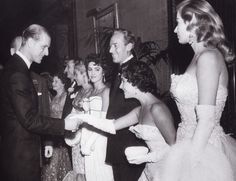 Figure 2.3 – Hollywood royalty meets the British monarchy: Liz Taylor and Prince Philip at the London premiere of Ivanhoe.The magazine’s promotion of Ivanhoe’s opening ceremony also works against Hutcheon’s framework, however, thanks to a core strategy that seeks to reinstate the event’s sense of authenticity through the presence of a contemporary monarch (or close to one, at least). Instead, the mode in question is the palimpsestic one of pastiche, which Fredric Jameson defines as ‘blank parody […] amputated of the satiric impulse.’ Pastiche is enabled by a cultural disconnect with history in which repetition of past representational forms are both unavoidable and inevitably divorced from their original meaning, reconstructed only  tangentially. For Jameson, ‘[…] the producers of culture have nowhere to turn but to the past: the imitation of dead styles, speech through all the masks and voices stored up in the imaginary museum of a now global culture.’ In this instance, modernity’s faltering link with the monarchical past of the Middle Ages may provide a figurative entry in Jameson’s lexicon of the nigh extinct. Besides the sense of cachet that comes with classist assumptions of the aristocracy as being culturally refined and erudite, the authenticity and authority of having royalty in attendance derives from the monarchy’s enduring link with ideas of a premodern past in which that institution was the kingdom’s supreme organ of political power. In this context, the royal patron exists as object of pastiche that invokes nostalgia for a lost concept: the medieval monarch. Like contemporary viewers, audiences in the 1950s had little recourse to judge a film against the details or complexities of monarchy in the Middle Ages, creating a situation in which, according to William Woods, ‘As an audience we are extraordinarily tolerant of [historical] inconsistencies.’ Instead, the Ivanhoe premiere and press depictions of it offered attendees and readers nostalgia for a romantic simulacrum formed by the elision of Hollywood’s Middle Ages, as perpetuated in marketing campaigns, and images of a perpetually graceful and smiling yet politically inert modern day monarchy. The event became an illusory space in which relevant idealised representations of the European Old World (British royalty) and American New World (Hollywood stars) congregated to view an equally quixotic recreation of Europe’s Middle Ages on screen (figure 2.3). For sure, comparable dynamics have been evident in the royal premieres of other films that reimagined monarchy and the aristocracy in the Middle Ages, including the 1968 gala opening of Franco Zeffirelli’s Romeo and Juliet. Here, the appearance of the Queen and her consort complemented the film’s premise and the sense of cultural premium inevitably associated with screening Shakespeare; like Sir Walter Scott, the playwright features prominently in stubbornly popular perceptions of the British literary canon. The appropriation of the British monarchy to sell a film through royal premiere is consistent with what Umberto Eco would call ‘The Middle Ages of national identities,’ a model in which the medieval is ‘[…] taken as a political utopia, a celebration of past grandeur, to be opposed to the miseries of national enslavement and foreign domination.’ If, as Laurie Finke and Martin Shichtman have argued, the anecdote ‘[…] fleshes out the connections between certain fantasies of the Middle Ages,’ in a way that accentuates ‘[…] the power of film to provide a fantasy that gives consistency (at least temporarily) to the chaotic flux of existence.’ The story of Ivanhoe’s premiere as promotional material demonstrates the collapse of temporal boundaries in which the gala’s organiser’s and reporting press shift that ‘celebration of past grandeur’ into the present, a space in which they repurposed it for the celebration of colliding transatlantic cultures. Here, the collapse of national identities is imminent too, for the embodied presence of a monarchical link with the historical and cinematic subjects allows for his reconstitution as part of a romantic simulacrum in which images of the Hollywood present and the British past converge. That is not to say that the definition of national identities is completely lost in the culturally collaborative space of the premiere. For here, the conceptual and perceptual elision of film style and exhibition converts the romance for the past into optimism for the future, specifically that of Britain rather than America. Another of Eco’s ‘little middle ages’ is that of the Decadent Middle Ages, a representational trend he traces back to the neo-medievalism of the Pre-Raphaelite Brotherhood in art and literature of the fin-de-siècle. As an invention of those intellectuals, he concludes that: ‘it was then organically inserted into the project of nationalistic restoration […]’ in architecture and the visual arts. The same alignment of decadence and national restoration that Eco identifies in that artistic period is at work in both the style of Ivanhoe as film text and its royal exhibition. Reading the film within the context of its British release, Kilpi has argued that the film’s depictions of lavish costumes in Technicolor coupled with media depictions of its prestigious premiere served the British cultural unconscious by denoting an end to a period of national austerity. With wartime rationing still in place, Britain began the 1950s in a state characterised by the images of drab clothes, the bombsites, and endless queues that David Kynaston has so vividly explored in a study that considers the age of austerity to have ran from 1945 until 1951. By 1957, an economic boom was cause enough for Prime Minister Harold Macmillan to declare that the nation had ‘never had it so good.’ As William May puts it: ‘The baby boom and the drive towards efficiency and economic recovery created an image of 1950s Britain as prosperous, comfortable, and homogenous.’ It is at the beginning of that era of Britain’s socio-economic transition that Ivanhoe was released. For Kilpi, there is nothing specific about the film’s characters, themes, or implications of story that evokes the promise of a post-austerity future; instead, it is one’s appreciation of a stylistically opulent Middle Ages within the specific context of reception that unleashes what Jameson would call, that element of the text’s political unconscious. As a post-austerity narrative, like Curtiz’s The Adventures of Robin Hood during the latter years of the Depression in America, Ivanhoe serves Todd McGowan’s rendering of psychic fantasy as abundance. The film promotes fantasy by deploying what McGowan would consider to be the antithetical notion of desire, which is defined by absence. For British audiences in 1952, the unconscious desire for the fantasy of abundance offered by the lavish Ivanhoe exists due to the collectively perceived absence of abundance demanded by the fiscal restraint that characterises a political narrative of austerity. Considering that British austerity was part of the same American-sponsored economic vision as the European Recovery Programme, part of which required the nation to balance its fiscal deficit and sustain repayment of its debts to U.S. creditors, it is ironic that an American cultural institution such as Hollywood should fuel desires for post-austerity consumption subconsciously. Thus, in that neat convergence of the cultural and the economic, we witness two arms of what Louis Althusser would call the ideological state apparatus working in tandem.Perhaps the most striking thing about the romantic offer of Ivanhoe’s post-austerity promise is its reliance upon the saleable surfaces of the film’s textual style, rather than its intellectual substance, and the opulent veneer of the regal premiere. As a film, Ivanhoe is not a particularly optimistic story, especially not for Elizabeth Taylor’s character, Rebecca. She is subject to anti-Semitism, a subplot made all the more poignant in the aftermath of the Holocaust; she is involved in a trial for witchcraft, which has been read by many as a metaphor for the political persecution of suspected communists in Hollywood during the early 1950s; and she must endure the pain of unrequited love for Robert Taylor’s titular knight. To a certain extent, then, the alluring vision of post-austerity opulence is not dependent upon one having actually watched the film for its narrative content but rather upon one having viewed its visual surfaces. In this sense, expectations of film style derived from promotional material and the publicity surrounding the premiere operate as paratext or, more specifically, what Gérard Genette has referred to as the public epitext. In this instance, Genette’s term refers to the liminal devices and conventions outside of the text that are produced by parties other than the author as a means of mediating between film and viewer, packaging the text and selling it for consumption. While the identities and even existence of the author in Hollywood production are contentious issues in critical discourse on the cinema, Genette’s naming and delineation of the disconnect between what he calls the peritext, or the narrative content of the film, and expectations of the text encouraged by the epitext is a useful one and it will be revisited later in this chapter. Studios did not always realise the commercial and promotional potentials of a British connection in their medieval films, even when the material in question focused upon one of the nation’s most famous monarchs. Given that Britain had recently crowned its second Elizabeth, Henry Koster’s The Virgin Queen (1955), in which Bette Davis starred again as the titular Elizabeth I, should have been an obvious, highly marketable, and potentially lucrative choice for a London premiere. With all the requisite regal trappings displayed in glossy Eastmancolor (billed as DeLuxe Color by Fox), which was Eastman Kodak’s rival and eventual successor to Technicolor, the film had the visual splendour to rival its contemporaries, a point recognised by an Academy Award nomination for colour costume design in 1956. Yet, at the request of the star and because of a desire for limited publicity by Fox executive Darryl F. Zanuck, the film premiered in the relatively obscure location of the Strand Theatre in Portland, Maine in July 1955. Davis favoured the location because of its close-proximity to her home in Cape Elizabeth, which allowed her to host a pre-premiere cocktail party. Indeed, promotional engagements and press junkets surrounding the premiere seemed to be very localised and focused on the star rather than the subject matter. In the run-up to the film’s release, Davis and co-stars appeared at a local jamboree where the actors, attendees from the press, and members of the public enjoyed a clambake with food made from regionally-sourced produce. That impromptu promotional event for The Virgin Queen doubled as a fundraiser for the local Portland Children’s Theatre, a charity for which the film’s main premiere became a benefit event. Fundamentally, then, the premiere of Koster’s film provides an antithesis to the grandiose royal reception of Ivanhoe. Rather than forming a symbolic statement about the convergence of American and British cultures, it served as a celebration of provincial America and the veneration of a star who was considered to be a local champion. The ways in which distributors promoted the film for the British market emphasised its role as a star vehicle for Davis over any saleable and palimpsestic notions of connectivity between Anglo and American cultures or past and present monarchies. Eschewing any contextually pertinent and potentially marketable comparisons between a contemporary Queen Elizabeth and her distant ancestor as portrayed by a Hollywood actress, Jock Hinchliffe’s theatrical poster for the film’s British release presents an image of Davis the star out-of-character alongside that of her in-character as the eponymous queen (figure 2.4). The latter image dominates the poster and gives little indication of the film’s thematic tone or characterisations. Rather than depicting the queen as a woman scorned, a characterisation that defines her role within the film, Hinchliffe’s image presents her as a costumed spectacle, seated spread out upon her throne with one leg cast upward to display the resplendent fabric of her gown. Most immediately, the prominence of the dual Davis images suggests the primacy of the actress’ role in the production, relegating the comparatively diminutive image of her romantically embracing co-stars to the poster’s margins and, consequently, the periphery of the spectator’s attention. The poster’s inclusion of Davis out-of-character reinforces the star’s saleable attachment to the film, reminding potential audiences that The Virgin Queen is a Bette Davis picture as much as it is a sensationalised biopic about the Elizabethan monarch. Together, the images of Davis in and out of character emphasise an important point about the film’s intended sales pitch as a costume drama, namely that part of the intended allure for cinemagoers was to see an icon of the screen such as Davis return in the ostentatious trappings of the costume and make-up. By providing the juxtaposition of images, Hinchliffe’s poster reminds audiences of how Davis ordinarily appears whilst providing them with a glimpse into her dramatic visual alteration and the associated feats of costume design to be seen within the film. Essentially, then, the poster offered would-be audiences the promise of a star transformation. As in 1939, when Davis first played Elizabeth I on the screen, the opportunity to see the actress break with form and assume a role that was ostensibly very different to those she usually portrayed formed part of the film’s main attraction. The studio’s indulgence of its star’s idiosyncrasies for an event as commercially vital as a premiere can be attributed to Zanuck’s anxiety over the film’s anticipated critical reception and commercial performance. This angst is consistent with Elisabeth Bronfen and Barbara Straumann’s idea that although both Davis and her Elizabeth ‘embody the veteran professional woman in the American cultural imaginary,’ that portrayal works in relation to ‘mid-twentieth century anxieties regarding feminine rule.’ In other words, there was cultural scepticism towards a film carried by an actress in her late forties and without a coda involving her acceptance of a love interest. In a plot dynamic made abundantly clear in theatrical posters other than Hinchliffe’s, Davis’ jealous latter-day Queen Elizabeth spends much of the film sabotaging the romantic relationship of a younger couple, Walter Raleigh (Richard Todd) and Beth (Joan Collins). It is not until the film’s final scene that the queen relinquishes her control over the pair, allowing them to sail away on a ship to the New World and consigning herself to the duties of state. For all its introspective bleakness, The Private Lives of Elizabeth and Essex had Errol Flynn as the saleable love interest and co-star; that film’s title suggested a potentially raunchy exposé of British history’s most famous queen and her lesser known love life. With its older Davis as anti-heroine caught in a paranoid love triangle, The Virgin Queen was too evocative of a middle-aged spinster than the romantic image of the radiant and transcendental monarch of her historical namesake. Zanuck’s anguish over the film’s financial viability may have been prescient. Although there is some uncertainty about the final box-office performance and corresponding figures, consensus suggests that the film was not a commercial success. Views range from noting lacklustre returns to the declaration of a financial flop: Murray Horowitz at Motion Picture Daily reported modest takings of $25,000 for The Virgin Queen’s two-week roadshow run at the renowned Roxy Theatre in New York; Aubrey Solomon has suggested that the film failed to recoup its $1.5 million production cost, labelling it a ‘box-office disaster.’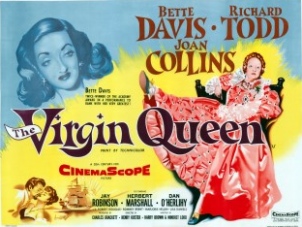 Figure 2.4 – The U.K. Theatrical Poster by artist Jock Hinchliffe. Images of Davis in and out of character dominate, contrasting with the compact image of Todd and Collins at the bottom of the poster.2.3. Conclusion: an incomplete pictureA key aim of this chapter was to engage in discussions of marketing, production, and exhibition with a view to assess – subsequently – how promotional materials and media dissemination complement or contradict the peritextual or diegetic political representations of the films they advertise. In keeping with that intention, comparison between surface presentations of the films and their narrative implications are forthcoming. Gérard Genette’s model outlined an intertextual framework in which those components that frame, surround, and situate the text are as influential upon perceptions of its meaning as the details of narrative content. For Genette, the paratext represents that which is produced outside of the literal text, a definition that may include discourses of film marketing and promotion, whilst the epitext refers to the epidermal or superficial impressions of the text. For film, that includes snippets and extracts viewed in theatrical trailers or specific shots displayed for immediate consumption on a promotional poster. By contrast, the peritext consists of what can be read from the narrative within a text rather than the one constructed about that text; here, then, one derives meaning from more standardised literary conventions of formal stylisation, character, and theme. For medieval films of the 1949-56 cycle, there exists a disconnect between representations made at those perspectives upon text outlined by Genette. As this chapter has demonstrated, several films of the cycle were marketed as part of a premium cinema-going experience. Promoters and those in the media co-opted them into a narrative of exhibition concerned with opulence and social exclusivity, one apposite to saleable superficial notions of a romantic Middle Ages associated with spectacular pomp and pageantry. Like the very concept of films that ostensibly celebrate a historical era in which executive power rested with the hereditary monarch, the exclusive opulence attached to the medieval film as product seems at odds with the meritocratic principles upon which American society and its corresponding ideals were founded. Paradoxically, though, it also perpetuates a conspicuous consumerism conducive to the capitalist values of U.S. society and those of its international allies. As a tension alluded to in my reading of the implications of the media depictions of Ivanhoe’s royal gala premiere in London, those readings further expose a dialectic between the assertions of epitext as milieu of exhibition and paratext as promotional material combined and the conflicting implications of the peritext. Therefore, those peritextual representations offer the necessary subject for discussion in the following chapter, after which it will be possible to form conclusions based upon how the proposed dialectic between epitext and peritext affects the extent to which one considers the medieval films of the 1949-56 cycle as American cultural products. 	Exploration of the cycle’s contexts of production and discourses of promotion has also helped to situate some discernible strands of continuity and change between those films and the productions that preceded them. Much of what has been discussed here evinces a core continuity of the structuring principles at work in Joan of Arc and The Adventures of Robin Hood. As in those films, for example, so much of what constitutes the paratextual rests with the dissemination of the star image and its saleable associations. The elements of change have relied upon how the films serve as financially abundant, resurgent responses to Hollywood’s newly precarious trading conditions. Again, however, the process of contextualisation remains incomplete. On the one hand, this chapter has acknowledged how revamped medieval epics formed part of a strategic package, though which studios sought to show dwindling audiences what they were missing in shunning the movie theatres. On the other hand, it has yet to assess the extent to which the industry enlisted films of the cycle to attract new and increasingly valuable teen audiences, a demographic on a restricted income and whose mores were often antithetical to the sort of refined experience offered by the medieval film as expensive, premium product. Hollywood’s appeals to adolescent audiences will become more evident in forthcoming discussions of films implicitly catered to them, such as Prince Valiant and The Black Shield of Falworth. By focusing upon industrial and institutional contexts and their relationship with the epitextual representations of the medieval film and their stars, this chapter has considered the Althusserian interpellation of the contextual subject into popular narratives that surrounded the films in their discourses of promotion and exhibition. However, it has not addressed such representations at a textual level, a process that the previous chapter illustrated through the preliminary case studies of the Joan of Arc and Robin Hood films. Here, interpellation serves as the method by which one views the dominant socio-cultural discourses of the artwork’s cultural milieu within the formal composition of the artwork itself. Alongside the political implications of The Conqueror’s international premieres, critical discourse has suggested the relevance of certain episodes of the Cold War – especially the Red Scare over suspected communist activities in U.S. society – to the medieval films of fifties Hollywood. Therefore, a necessary aim of the forthcoming chapter is to align those specific socio-political subtexts to relevant examples within the cycle. In examining the variable extents to which that critical historical context impacts upon read meanings of the films, one may discern continuity with or divergence from the resistance to political grand narratives exhibited by Curtiz’s Robin Hood swashbuckler, on the one hand, and the earnest political allegory of Fleming’s Joan of Arc, on the other.-Chapter 3-Cinematic Space and Cultural Politics in the 1949-56 cycle‘Under cinema’s double ontology, there is a constant dialectic between the economy of production and the aesthetics of narration.’(Chris Lukinbeal, ‘Cinematic Landscapes’)The previous chapter established the industrial climate in which medieval-themed films were produced between 1949 and 1956. In doing so, it addressed the commercial demands and frameworks that facilitated, informed, and influenced their formation. An appreciation of those contexts allowed an understanding of the often subtle political and cultural representations that were born from encounters between the economic circumstances of production, promotion, and exhibition. A key argument of the chapter was that the saleable relocation of production and a reliance on overseas exhibition created circumstances in which the cinema’s American identity fell into contestation. Essentially an example of transnationalism, this tendency was evident at the production, promotion, and exhibition stages of films whose relevant commercial parties emphasised a British connection and amalgamated the national identities of their products in the process. As the example of Ivanhoe (1952) demonstrated, that climate allowed film promoters and the media alike to accentuate already well-established links between the Middle Ages and idealised, romantic constructions of Britishness and the monarchy, whilst integrating a newfound sense of transatlantic commonality afforded to them by both the post-war geopolitical settlement and Hollywood’s increasingly international remit. Here, the cinema increased its exploitation of overseas markets and seized opportunities to make films overseas. Conversely, the purpose of this chapter is to uncover how the reverse is true at the films’ textual and narrative level. Despite bold declarations of geographical and historical authenticity from a whole host of medieval runaways, films of the era frequently provide reassertions of an enduring hegemonic and romantic American cultural identity by reimagining the medieval space within the iconographic, paradigmatic, and ideological registers of the Western. Andrew Elliott has previously outlined elements of this pattern. His comparisons between the genre’s gunslinger archetype and the cinematic knight view stoic and laconic characterisations of the former as present in the representations of the latter. While this is a valid and useful interpretation, it assumes only one form of gunslinger as its model for comparison, that derived from the later or post-classical Westerns of the 1950s and revisionist contributions to the genre, for instance the Spaghetti Westerns made by Italian directors such as Sergio Leone in the 1960s. In these points of comparison, however, Elliott overlooks the presence of the cowboy’s classical era archetype, one that valorises the romantic mythology of past American expansion as means to narrate its present, and one that is extant in films such as Tay Garnett’s The Black Knight (1954). That mode of representation forms a marked and significant contrast with one that Barry Langford has described, whereby the Western provides a means to critique or portray negative aspects of contemporary American domestic and foreign policy. Instead, subtexts consistent with the political function that Langford identifies are at work in a series of films which relocate their medieval adventures to an Oriental setting, namely Henry Hathaway’s The Black Rose (1950) and Dick Powell’s The Conqueror (1956), both of which form objects of study in the next chapter. Therefore, I extend Elliott’s formulation by considering the generic convergence for its affective meaning and, equally, for the way in which it allows the medieval film to harness the mythology of the Western as imaginary means of resolving contemporary social and geopolitical anxieties. For example, later in this chapter and the subsequent one I will consider how the repositioning of the frontier to premodern Europe – such as that discussed in relation to John Wayne’s appearance at various overseas premieres for The Conqueror – serves to allegorise the boundaries of American civilization in the films’ contemporary geopolitical contexts associated with the Cold War and the threat of Soviet communism. By enlisting the culturally significant iconography and symbolism of the Western, the films form a dialectic between the representations of Genette’s epitext and peritext in a way that is consistent with the disconnect between the two uncovered in my earlier reading of Fleming’s Joan of Arc and its associated promotion. For that film, there was a clear conflict between textual representation – both within the film and its associated media promotions – and the suddenly inauspicious circumstances of its star lead. The depiction of Ingrid Bergman’s Joan as saint in the film clashed with the unfurling scandal of her private life. Moving from a focus upon the epitext to the peritext in this chapter will allow me to uncover how politically symbolic metaphors attached to recollections of the Western in its various forms operate at a textual and narrative level in Hollywood’s medieval films of the 1949-56 cycle. The process outlined will enable me to extend the established critical debates on Tay Garnett’s The Black Knight (1954). Here, I will argue that it serves as a primary example of a medieval film that imports the iconography and ideological values of the early, or classical, Western into its premodern setting. This iconography is spatial as well as paradigmatic, and together they invoke the commonality between cowboy and knight. Under the classical model, redolent iconographies and archetypes bring with them a consistent set of ideological associations, which cast the knightly hero’s moral position as relatively unproblematic and without nuance. Consistent with the mythology of manifest destiny and realising one’s potential, the only inner conflict that the hero encounters comes in the form of his own self-doubt. As in The Black Knight, the hero overcomes this initial impediment when the social impositions of old (European) feudal power structures crumble and he realises the potentials of his own (American) ingenuity. In that first instance, intergeneric fusion functions as a means to situate the medieval film alongside the Western as a genre that invokes a romantic vision of American nationhood, and its historical development, as a means of providing imaginary solutions to the contemporary perils facing the nation. To that effect, pre-existing commentaries on The Black Knight tend to focus upon its articulation of Cold War paranoia over the pursuit of communism and the enemy within as discussed by Alan Lupack and Barbara Tepa Lupack, for example. Susan Aronstein and Jonathan Stubbs extend readings like Lupack’s to Prince Valiant (1954) and Ivanhoe (1952), respectively, both of which I will subject to separate analysis in subsequent chapters. My discussion of Garnett’s film will focus on those same socio-cultural depictions as Lupack but reposition the representational paradigm as the enemy without as well as that within. As in the Western, filmmakers such as Garnett articulate power relations between different cultural groups and domains, providing objects of study that subscribe to Peter Jackson’s view of cultural politics as most productive for analysis in spaces where ‘dominance and subordination are defined and contested.’ As well as being divided according to conflicting political and religious ideologies, in The Black Knight the difference between the heroic knight and encroaching enemy is racialised. Thus, the film not only adheres to a formula preoccupied with the celebration of the knight as hero with American qualities, but also one in which he exhibits the agency of the Caucasian male gunslinger of the Classical Western, that whose quest involves the subjugation of the barbarian Other. In the first instance, however, this chapter harnesses the context of the runaway production to uncover how certain filmmakers of the era profess their films to be both geographically and historically authentic. Here, they conflate those facets of production and mise-en-scène, the latter of which is concerned with the deliberate and pre-planned artistic arrangement of the shot. This tendency is most prominent in Garnett’s The Black Knight, as well as Henry King’s Prince of Foxes (1949), and the useful yet only loosely medieval example of Richard Fleischer’s The Vikings (1958), all of which will be addressed below. In the above quoted reading, Chris Lukinbeal remarks that ‘under cinema's double ontology, there is a constant dialectic between the economy of production and the aesthetics of narration.’ This dialectic is true of Hollywood’s medieval films in the 1950s, in which the economic factors discussed in the previous chapter enabled claims of authenticity, whilst allowing them to satisfy the expectations of genre and the demands of providing a financially viable star vehicle as well. Through a dialogue with neoformalist discussion as proposed by David Bordwell, I reiterate how this process is as much directed by the reader as it is instigated and facilitated by the filmmaker. Consequently, I posit that it is necessary to deconstruct the cinematic spaces of the medieval film so that we may discuss their part in the expression of a cultural politics derived from their historical contexts. That argument extends Lukinbeal’s definition of the cinematic landscape as metaphorical instrument through which to discuss a film’s articulation of cultural politics, a view derived from his survey of the interdisciplinary field in which cultural geography and film theory intersect. Those critical considerations of shoot locations and narrative settings will provide a route away from a literalist interpretation of cinematic landscape (which serves a positivist agenda of historical and spatial authenticity) to a metaphorical reading, that considers the films’ fidelity to the agendas of their contemporaneous cultural ideologies. Therefore, they reaffirm not only the dialectic between directorial assertions of fidelity and scholarly deconstructions to the contrary, but also that ontological one which exists between production and representation as identified by Lukinbeal. Consequently, this process reiterates that the relevance of runaway production to the films’ narrative representations of their contemporary cultural politics is as an ethos and production trend demonstrative of American cultural and geopolitical power overseas in the post-war years. It suggests, then, that these zeitgeists of production are concordant with the cinema’s recollection of the Western and its mythology of past American expansion. Here, runaway production functions as the cultural representation of and symbolic companion to the nation’s expanded military presence overseas. Accordingly, as readings move into the medieval film’s metaphorical representations of the Western, my remit of study does not restrict itself to literal runaways. Instead, it suggests that the cinema’s expansionist ethos is central to the allegorical functions of other medieval films, including those not produced in Europe but on studio backlots in Hollywood and other American locales.3.1. Perceptions of an Authentic SpaceFrom stone keeps and castle turrets to Renaissance architecture, perhaps the most obvious benefit of runaway production was the access it provided to locations associated with the historical, if temporally broad, Middle Ages. The use of seemingly more authentic European locations by many of Hollywood’s medieval outings during the 1950s displayed the credentials of a well-financed cinema that could transport its audiences to exotic locales. Often, the images produced signified the idealised Middle Ages that the cinema sought to convey as spectacle. The Alpine fortresses of provincial Northern Italy appear at the beginning of Ivanhoe (1952); Cornwall’s Tintagel Castle features as a major location in Knights of the Round Table (1953); and, The Adventures of Quentin Durward (1955) showcases the splendour of real French châteaux. Richard Fleischer’s The Vikings (1958) offers its audience everything from action against the majestic backdrop of the Norwegian fjords – or their Croatian substitutes – to the 13th century Fort-la-Latte, Côtes-d'Armor in Brittany, France, which serves as the anachronistic stone keep for the film’s villainous King Aella. Together with the appearance of longboats, the fjord provides a useful iconographic signifier for Viking Scandinavia, whilst the presence of the castle keep situates the film within a temporally broad Middle Ages. For these films, runaway production operated much like the roll-out of widescreen technology: it formed part of a more comprehensive package in which studios sought to offer audiences a more immersive and thus appealing cinematic experience. Consistent with critical tendencies towards plaudits for spectacle and derision of script quality, reception of Hollywood’s medieval runaways saw critics recognise the relocation of production to Europe as visual attraction synonymous with premium production values. Deploying the sort of language denoting opulence typically seen in his reviews of the era’s medieval runaways, Bosley Crowther of the New York Times assessed Ivanhoe upon its release and noted how ‘[…] production of this picture in England endowed it with a rich distinctive air.’ As this review suggests, even the idea of a medieval film being shot in the land that sired its historical inspiration was enough to warrant the adjectival signifiers of quality that could sell a film to prospective audiences.Similarly, with scenes filmed in Florence, Rome, Siena, and Venice, Henry King’s Prince of Foxes (1949) could boast swordplay amidst authentic Renaissance-era Italian architecture, a fitting setting for a tale focused on the rise of Cesare Borgias (Orson Welles) in early 16th century Italy. Considering that King shot Prince of Foxes in black-and-white and produced it before the induction of the alluring novelty of widescreen cinema, runaway credentials formed a necessary component of the film’s saleable spectacular appeal. Certainly, the director expressed his regret that the production forwent the illumination of colour photography for the sake of cutting costs, for he argued it would have complemented the aesthetic majesty of the Italian locations. With hindsight, he recalled how: “The moment we started working over there [in Italy], we knew we were wrong. […] The picture did well, made money and all that, but at the same time a picture of that kind just screams for color.” Significantly, Prince of Foxes demonstrated how medieval runaways of the period could exploit their geographical return to the ancestral continent further. King’s film declares the relevance of its Italian settings from the outset to construct an aura of verisimilitude aimed at influencing audience perceptions of historical space throughout the entire film, thereby integrating itself into debates on the historical authenticity of its cinematic subject. The film’s opening intertitles proclaim that: ‘This motion picture was produced in Italy. All scenes, both exterior and interior, were photographed wherever possible in the actual historic locale associated with the story.’ By readily conflating geographical and historical verisimilitude in this way, the filmmakers enlisted the production’s status as a runaway to argue for its legitimacy and authority as an adaptation. In other words, the opening declaration asserts the film’s right to be taken seriously because of its proximity to the sites of the historical events in question, those derived from the film’s literary source material: Samuel Shellabarger’s 1947 novel of the same name. The intertitle’s emphasis upon both the interior and exterior is significant too. Here, the phrase ‘wherever possible’ attaches a caveat to the declared authenticity of location and reveals the discreet pragmatism of the production ethos. For the impressive exterior settings of the film’s key battle sequences, such as the siege of Ferrara, intertitles announced scene transitions with text superimposed onto grand shots of the relevant landscapes. However, it would have been impractical for the cinematographers to shoot technically complex interior scenes in the Renaissance buildings of the film’s settings; instead, they shot those sequences at Rome’s Cinecittà studios. Yet, given the deliberate ambiguity of the opening title card and convincingness of the reconstructed interiors, it is difficult – if not impossible – for the audience to differentiate between genuine location and studio simulacrum.The tendency of filmmakers to promote an alleged historical authenticity in one scene only to display necessary substitutions and ersatz recreations of historical space moments later was true of almost all medieval runaways of the period. As in King’s film, the alignment of historical and geographical space stemmed from commercial impulses that sought to sell the films as authentic and authoritative; these instincts were only restrained by what was practical in the process of production. For example, locational substitution in Garnett’s The Black Knight involved a world-famous historical landmark. Although the director situated the film’s exterior action sequences amidst the fortress walls of Ávila, Spain and used establishment shots of the passably authentic Gothic revival Castell Coch in Wales, he also depicted Alan Ladd’s titular knight battling druids at a reconstructed Stonehenge in the Spanish countryside (figure 3.1). Given that the film was set in medieval England, the logic underpinning the substitution was not one that sought to facilitate claims of added geographical authenticity. The faux-monoliths could have been reconstructed on any studio backlot, including those at Buckinghamshire’s Pinewood Studios, where many of the film’s interiors were shot. Instead, the Spanish substitute indicated the commercial pragmatism of Warwick Films, who enacted what they could get away with to achieve near-identical imagistic effects. Filming began at the end of September 1953 and coincided with the onset of the notoriously dull and stormy British autumn. Both star and studio had a tight slate of films scheduled for production; Spain offered a much drier and sunnier continental climate than England and so offered an obvious choice to avert any unnecessary delays in production because of inclement weather. Similar geographical practicalities motivated the substitution of Norwegian fjords for their Croatian counterparts in certain scenes of Fleischer’s The Vikings. Shooting commenced in October 1957 and cinematographer Jack Cardiff managed principal photography at Norway’s Hardangerfjord before production moved on to Germany and Croatia. The latter country provided convenient access to fjords for scenes that required them and were still to be shot after the relocation of production. Given that those scenes required scantily-clad actors to perform acrobatic feats on the water during what would have been November, the Croatian setting offered the additional benefit of a milder autumn than its Norwegian counterpart. Likewise, a narratively significant exterior scene in which Erik (Tony Curtis) and Morgana (Janet Leigh) realise their love for one another whilst eating berries suggestively amongst luscious green shrubbery on a sandy beach would have been ill-suited to the late autumnal Scandinavian climate. Therefore, spatial substitution in The Vikings operates in the same vein as the opening intertitle to King’s film. It interweaves the exhibition of scenes ‘actually filmed amid the ice-capped fjords of Norway’ promised by its theatrical trailer with sequences actually filmed amid more convenient and yet suitably interchangeable locations, enabling the filmmakers to sustain an aura of geographical consistency and authenticity throughout.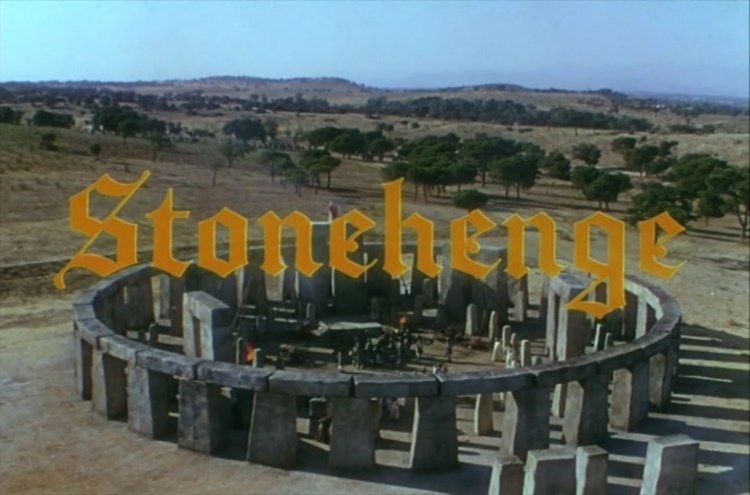 Figure 3.1 – Despite shooting The Black Knight in a ratio of 1.37:1, Garnett constructs spectacle to rival the film’s CinemaScope competitors. In this shot, the cinematographer John Wilcox captures a reconstructed Stonehenge from a wide-angle, elevated view, showcasing both the detail of the set and the expansiveness of the shoot location: The Spanish countryside.      The idea that shooting in Europe allowed filmmakers to conflate and seamlessly swap settings of the vague and distinctive alike becomes all the more apparent when one considers the perspective of the audience. Indeed, this line of enquiry exposes the fragility of the nexus between historical and geographical fidelity that these films sought to elicit, as well as the futility of critical debates surrounding their historical accuracy. The relative obscurity of the settings in question means that recognition of their precise identities relies upon the cultural capital of the audience member, their ability to identify the European city or landmark on show, or to expose the ersatz nature of the Stonehenge used in Garnett’s The Black Knight, for example. Although spectators may know enough about the Neolithic Stonehenge to realise that it would not have existed in the intact state displayed in Garnett’s film, even during The Middle Ages, they are unlikely to deduce that the film was shot in Spain and not Wiltshire, England. Therefore, it is even less likely that the exactness of geographical location would perturb the viewer or compromise their enjoyment of the film to any great extent.Elliott reaffirms the notion that cinematic projections of spatial and temporal authenticity are delimited by audience subjectivity. As he has demonstrated in relation to the use and abuse of the Scottish landscape as cultural signifier in Mel Gibson’s Braveheart (1995), the recognition of historical and geographical space becomes an exercise in cognitive mapping. He argues that: ‘If the cinematic space of Scotland in Braveheart matches viewers’ expectations of what medieval Scotland looked like, then it is deemed to be true.’ Here, Elliott echoes the observations of Lukinbeal, who speaks of an ‘ontological bridge’ between audience and film text, arguing that: ‘Suspension of disbelief is destroyed when geographic realism is not maintained. In effect, the viewer figures out that the narrative is lying, that the landscape is not really the location being depicted.’ As Duncan Petrie has pointed out, although Braveheart made use of the Scottish highlands – Glen Nevis featured in its opening sequence – most of the film was shot in Ireland due to the country’s more favourable system of tax concessions. Even the appearance of a highland setting runs counter to the historical fact that Gibson’s hero – William Wallace – was from the lowlands of southern Scotland. The film’s privileging of plausibility over accuracy extends to the aural signifier of cultural identity too. Elliott has pointed out that, despite the film’s early 14th century setting, the bagpipes used in the non-diegetic music of its opening shots were not invented until the late 16th century. Like the misuse of the highlands as setting for Wallace’s exploits, the soundtrack of anachronistic bagpipes forms a consensually authentic, if historically inaccurate, signifier of a Scottish setting. Here, the poetics of the visual (setting) and aural (soundtrack) combine to form a verisimilitude predicated upon audience familiarity or, at least, popular preconceived notions of what Scotland should look and sound like. Regarding the latter, even Gibson’s laboured attempt at a Scottish accent seeks to sustain the basic illusion of geographical credibility promised by the film’s opening sequence. In this sense, then, the cinema’s creation of an authentic historical space is consistent with the notion of consensual iconographic registers of the Middle Ages discussed earlier in this thesis. The application of Lukinbeal’s proposed ‘ontological bridge’ between film and audience suggests that the ways in which cinematic spaces satisfy consensual perceptions of spatial and temporal veracity are axiomatic to the point of being unassailable because they are derived from a reading of the screen image alone. Similarly, David Bordwell’s approach of neoformalism to discern what he calls the film’s ‘historical poetics’ partially underpins my previous reading on the practical decisions filmmakers took in the shooting and relocation of the medieval runaways. For Bordwell, the historical poetics are those formal and stylistic features of the film text that the reader can draw upon to consider authorial choices and intent: he proposes an ‘intentionalistic model that focuses on more localized acts of choice and avoidance.’ His method works from the assumption that production decisions are evident in the formal composition of the scene or shot as seen on screen. This is useful because it offers the reader recourse to knowledge of the film’s production even in the absence of insider information from behind-the-scenes or – in other words – primary or secondary accounts that provide an insight into the process of production. As part of their desire to produce narrative accounts of such a process, film historians often covet details of what happened in the more formative or noteworthy interactions and exchanges between a film’s many artistic collaborators – the director, studio, producers, and actors – both on and off set. As the previous chapter of this thesis demonstrated, such details are integral to those approaches that seek to uncover and discuss the political representations that inflect otherwise disparate, forgotten, or untold tales from the process of production. In contrast, Bordwell’s method proposes that the film as culmination of the production process provides us with an artefact indicative of the way in which the filmmaker intended their audience to view the film. Here, the term ‘filmmaker’ becomes a convenient shorthand for whomever administers executive decisions over the film’s final cut; or, alternatively, it encompasses the collective authorship provided by a range of different creative inputs that all serve the story and direct the audience.In his collaboration with Janet Staiger and Kristin Thompson, Bordwell argues for a similar yet more contextualised ‘functionalist model of explanation, whereby the institutionalist dynamics of filmmaking set up constraints and preferred options that fulfil overall systemic norms.’ That model encourages the reader to make intertextual comparisons – often within genres, periods of production, national cinemas, or authorial repertoires – so that they may consider how formal style indicates the ways in which filmmakers satisfy their particular registers and influences of production. Certainly, this method is prevalent throughout film studies and predates Bordwell’s articulation of it. Often, commentators have deployed it as a means to move away from film analysis that bestows upon the filmmaker the status of auteur or author with executive, if not near exclusive control over artistic decisions within a production. For example, as part of an influential argument that considers reading formal style against the terms of authorial intent, Graham Petrie views Edmund Goulding’s 1939 film starring Bette Davis, Dark Victory, as product of ‘[…] a particular genre and a particular studio, and in theme, structure, moral tone, sets, costumes, lighting and camera style they meet the requirements laid down by these rather than expressing anything deeply felt on the part of the director.’ Although this thesis is not interested in replaying debates over whether one should align formal poetics with distinct authorial intent in a way that distinguishes their artistic status, the logic of Bordwell’s functionalist approach has informed the analysis pursued in it. Certainly, the studio system within which medieval films of classical era Hollywood were produced makes it necessary for comparative textual readings that consider the shared registers of representation and production, such as adherence to commercial and generic conventions, as well as ethical codes and saleable iconographies of stardom. For example, the medieval runaways in question took advantage of the same commercial opportunities afforded to them by the industrial climate of the time; they were reliant upon the same elision of matte-produced backdrops on studio sets and the authentic scenery of on-location shoots. As well as providing a platform for intertextual discussions of similarities, the functionalist model facilitates analysis of difference. For instance, the next chapter of this thesis considers how certain films of the cycle modulate between narrative registers and iconographies associated with Hollywood’s Postclassical Westerns and films of American 1950s Youth Culture. The latter register formed part of studio attempts to subscribe to new systemic norms and choices: in other words, they sought to appeal to the emergent and lucrative demographic of teenage audiences. In part, studios achieved that aim by harnessing those ‘institutionalist dynamics of filmmaking’ and casting young actors who were passable as teen knights, such as Robert Wagner or Tony Curtis in Prince Valiant and The Black Shield of Falworth respectively. There is an important limitation to Bordwell’s former approach, however, especially when one applies his intentionalistic model to auctorial constructions and assumptions of authenticity. Although a model reliant upon the composition of the filmic image to decipher authorial intent allows one to process infringements of historical and geographical fidelity, and thus establish why authenticity is a more fitting descriptor than accuracy, it does not necessarily enable one to determine the more metaphysical significance of authentic intent. Instead, it means investigating authenticity as a falsifiable claim or problem in need of scrutiny, and so it becomes incumbent upon the reader to disprove such proclamations through analysis that becomes little more than a search for errors of anachronism or continuity. Bordwell’s neoformalist approach is – to use his words – ‘[…] frankly empirical and places great emphasis on the discovery of facts about films,’ and conceptualised so that the film commentator may make ‘[…] theoretically defined, open-ended, corrigible, and falsifiable claims.’ Despite the writer’s claims to the contrary, this methodology risks perpetuating a positivist rhetoric of film analysis by suggesting that there are limited or correct and incorrect ways of interpreting a film. In doing so, it advances an epistemological position comparable to that which underpins discourse on the factual fidelity of historical film as identified by Robert Rosenstone. For example, Rosenstone recognises his own adoption of a more historiographical approach in a transition that saw him move away from the position of what he refers to as a Dragnet historian, a factualist concerned with the empirical study of history, which in itself is comparable to the analysis of film in terms of historical accuracy. Like Bordwell’s intentionalistic model, that latter approach espouses a method in which interpretations of complex meanings and modulations are eclipsed by the pursuit of facts that help to form a taxonomical study of the film, whereby one judges its fidelity to a pre-established criteria. When applied to discussions of fjordic substitutions and misplaced monoliths in The Vikings and The Black Knight, for example, the comparable approaches of the Bordwellian neoformalist and the factualist historian would produce arguments that inevitably fell back into an organising principle concerned with notions of fidelity, either to the consensus of historical iconography or to the precise intentions of the filmmaker. A similar logic would apply to arguments over the fidelity of adaptation through a comparative reading of King’s film with its source text, Shellabarger’s novel of the same name. This is not to say that such a comparison needs to be limited. Under a model inspired by Bordwell’s logic, one could differentiate and discern the divergences in authorial intent between film and novel. The potentials of that approach have been investigated by commentators in the field of adaptation theory. In particular, Brian McFarlane has called for engagement with the similarities and differences between the fundamental strategies of storytelling in fiction and film, an approach that would be more akin to Bordwell’s incisive work on cinematic narrative models in Narration in the Fiction Film. Bordwell’s aforementioned method of reading formal poetics allows one to discern the more tangible causes and effects of production decisions. However, it is less useful for considerations of phenomenological effects that invariably bind or differentiate examples within the textual corpus of the 1949-56 cycle. The Bordwellian intentionalistic method of a formal search for authorial intent does not allow one to consider why the films’ declarations of fidelity to historically and geographically authentic spaces are as much a fantasy as their narrative content.  To answer that question requires one to uncover the unconscious impulses of the text. In this sense, it is useful to align both authenticity and accuracy within the framework of an interplay between The Real, The Symbolic, and The Imaginary orders of language and interpretation as first proposed by Jacques Lacan. As understood by Lacan and his more recent adherents such as Slavoj Žižek, The Real is unreachable in its uncontaminated form because it is always mediated by the Symbolic order of language: one cannot interpret without using some form of language. Lacan’s most famous example of the moment when one crosses the threshold into the world governed by the linguistic order of the Symbolic is that of the mirror stage in a child’s development. Here, an infant first recognises itself in the mirror as an autonomous entity and distinct from others, specifically the mother. For Lacan, since meaning and interpretation are located at the point of convergence between the Symbolic (language) and the Imaginary (the text, for example), the point of intersection between the Real, Symbolic, and Imaginary creates a symptom or void beyond meaning. Writing in relation to the medieval film, Laurie Finke and Martin Shichtman summarise this concept: […] since we never encounter that prelinguistic world once we enter the Symbolic, except as a theoretical construct, it is perhaps more helpful to think of the Real as that which resists incorporation into the Symbolic. The Real is meaningless and senseless; it simply persists as a void in the Symbolic around which the Symbolic structures itself.For the purposes of this argument, The Real in question is that of the so-called real or actual historical Middle Ages that filmmakers so frequently profess aspirations to portray. Finke and Shichtman’s elucidation is significant because it enables one to suggest how statements of the authentic and historically accurate operate within a framework of fantasy as understood by Slavoj Žižek. For Žižek, fantasies expose ‘[…] social reality as an escape from some traumatic, real kernel.’ This is not to say that fantasy offers us recourse to The Real, rather it highlights how the impossibility to articulate The Real becomes part of the trauma in question, the void at the knotted centre of the tripartite psychic orders. This tension leads Finke and Shichtman to conclude that: ‘Fantasy, then, is the name we give those eruptions of the Real into the Symbolic; it is the way we make sense of them.’ The writers’ reference to the term ‘eruptions’ is useful because it conjures up the imagery of a violent rupture of the surfaces constructed by collusions of the Symbolic and Imaginary in a way that is consistent with the notions of trauma and symptom to which Lacan and Žižek allude. Although part of the fantasy framework, instead of serving as eruptions of an unknowable Real into the Symbolic, disclaimers of authenticity serve as attempts by filmmakers to navigate the representational precipice of the historical Real through an utterance of the Symbolic-Imaginary, often in the form of the phrases akin to ‘based on a true story.’ In this sense, the disclaimers either form part of a mollification or sticking-plaster to contain such eruptions or an attempt to reach blindly into the void of a historical Real approximated by the Symbolic and Imaginary.For example, in the case of the authenticity proclaimed by films such as Prince of Foxes, the filmmakers provide no recourse to the actual Middle Ages. Instead they offer a fantasy in which The Symbolic and Imaginary (the film) allude to an impossible dialogue with The Real. In other words, the specific version of Renaissance Italy to which the film’s opening statement alludes is so vaguely articulated that it exists only as some mutable and abstract temporal-spatial plane in the mind of the writer of the intertitle. Here, the filmmakers allude not to The Real but, rather, other strands of Lacan’s Borromean Knot situated at the intersection between The Symbolic and Imaginary. These overlapping strands of collusion between the two orders include, but are not limited to: Shellabarger’s novel, the filmmakers’ imagined visions of it, the medieval past as derived from historical narratives, and the Renaissance architecture on offer to them in the various Italian locales of the shoot. For King’s film and others like it, the filmmakers imply that a certain level of authenticity serves as a pre-requisite for audience enjoyment. Here, language as representative of the Symbolic order manifests itself within the formation of the iconographic consensus, the visual signifiers that serve as pre-requisites for a medieval film in classical era Hollywood: castle, king, armour, knight. Indeed, the same principle is at work in Lukinbeal’s model of the ‘ontological bridge.’ There, inconsistencies of visual convention, continuity, and expectation do not disrupt pleasure and thus filmmakers and audiences alike award those attributes primacy over historical accuracy. In Lacanian terms, the process is one of sublimation: much as Lacan argued that the pleasure principle sublimated the reality principle, in the maintenance of the ontological bridge, pleasure overcomes accuracy. This principle forms part of a wider function of most medieval films, that which Finke and Shichtman have referred to as a tendency for filmmakers offer their audiences the message of ‘enjoy your middle ages.’ Consistent with part of Žižek’s argument in Metastases of Enjoyment, this slant acknowledges the necessary resignation to pleasure one must experience when consuming a narrative based cultural product such as a film. In this sense, the disclaimer of authenticity serves as a caveat attached to the film to facilitate audience enjoyment. After reading such statements, spectators may either overlook historical inaccuracy with the satisfaction of knowing that the filmmakers have acknowledged the limitations of their representational form, or they may immerse themselves in the film’s historical detail, taking comfort in the belief that producers have taken the time to do their research.3.2. Metaphorical Cinematic LandscapesAlthough several medieval runaways of the 1950s placed great emphasis upon their constructed historical and locational verisimilitude, the application of Lacanian thought exposes how infringements upon those concepts are theoretically limited due to a disconnect between concordant Imaginary and Symbolic orders and the hermetically sealed void of The Real. To mollify the consequent tension, the filmmakers in question had little choice but to focus on the primacy of pleasure through narrative and iconographic consistency; thus, instead of The Real, they maintained the more accessible Symbolic order, that affiliated with a known language or code of signifying the Middle Ages, and its Imaginary projections. Henceforth, the next section of this chapter focuses upon how, through their formal presentations of landscape and actors, the medieval runaways as manifestation of The Imaginary navigated the conditions imposed upon them by The Symbolic, that which again masquerades as its own approximation or simulacrum of The Real in the form of economic and industrial stipulations, legislative obligations, and conditions of labour and production. In other words, this line of argument extends the logic of an earlier point about how Fleischer’s The Vikings substituted Norway for Croatia because of the weather and geographical convenience. While it suggests the industrial agency and commercial pragmatism of Hollywood in Europe, on the one hand; on the other, it constitutes a move towards unifying the reasons behind stylistic features (Bordwell’s historical poetics) with considerations of their historicised metaphorical value. This approach forms the necessary groundwork for considering further key trends of the Imaginary’s relationship with The Symbolic in the 1949-56 cycle, a line of argument that forms the main premise for discussion later in this chapter. As well as providing a means to assess how those contexts intersect with the material conditions of production, that relationship – as in the earlier Robin Hood and Joan of Arc examples – sees The Symbolic as social and geopolitical zeitgeists both interpolated and interpellated into the Imaginary of the textual diegesis. This framework for reading the films reaffirms Tzvetan Todorov’s argument that fantasy serves as a liminal space that transgresses the political, historical, and artistic. Accordingly, rather than re-running debates on historical accuracy any further, albeit with the focus shifted to a hybridised historical-geographical fidelity, instead we may consider how the relationship between setting and assertions of historical authenticity forces us to re-encounter the complexities of the privileged readerly perspective. It is that vantage-point from which Crowther composed his assessment of Ivanhoe, for example. As a journalist for a major American press publication, his alignment of the film’s runaway status and premium production values derived from a position of knowledge about its circumstances of production. Moreover, as the newspaper’s lead film critic, it was Crowther’s job to maintain an awareness of major films while they were in development, and thus his identification of an English setting did not necessarily arise from anything he had seen on the screen. Likewise, a combination of prior knowledge of the geographical area and research into the film’s circumstances of production enabled me to recognise that Thorpe shot Ivanhoe’s opening scenes in Northern Italy. The same principle forms the basis of how Petrie and Elliott knew of the historical and locational inconsistencies in Braveheart. Certainly, this privileged perspective from which to read the cinema’s temporal landscape is consistent with the methodology of this thesis hitherto, one that has combined historicist and formalism approaches in order to identify patterns of ideological meaning within the film texts and their connected intertextual discourses of genre, stardom, promotion, and reception.Reading formal elements of the cinematic space as informed by a privileged readerly perspective – i.e. knowledge of the production milieu – allows one to consider the presence of geopolitical symbolism and metaphor within the film poetics. Consistent with Lukinbeal’s findings on the metaphorical value of cinematic landscapes, this method is distinct from a strict adherence to considerations of the precise motivations of filmmakers that would subscribe to the aforementioned historical poetics of Bordwell’s more literalist approach. Writing as a cultural geographer concerned with film’s relationship with the discipline, Lukinbeal’s discussion is important to consider because of the sheer breadth of research that he surveys to inform its central thesis. In it, he argues that the focus of criticism on cinematic landscapes generally falls into one of four groupings: landscape as space, as place, as spectacle, and as metaphor. As part of his differentiation of cinematic landscape into those categorisations, he draws distinction between the mimetic and cultural politics. For Lukinbeal, ‘landscape as place and spectacle both deal with the mimetic belief. On the other hand, landscape as space and metaphor deal with the cultural politics of diegesis and cultural text.’ In other words, the former two strive towards an accurate and faithful recreation of space informed by ethnographic and positivist thought, consistent with the notion of art as imitative of life, whilst the latter two interpretations of cinematic landscapes challenge mimetic representation by viewing those landscapes in terms of symbolic and socio-cultural meaning. For example, spectacle is mimetic because audience engagement with it relies upon the belief that the event could actually occur, a belief that allows the spectacular event or stunning vista and its associated attributes to be described in emotive terms, often through adjectival synonyms of the exhilarating, the awesome, the breath-taking, etc. However, spectacle can be viewed as part of the cultural politics of the text. This was especially true of its function in the Hollywood medieval films discussed thus far, where it denoted the status of a well-financed cinema whose financial investment in and expenditure on films such as the historical epic went largely unrivalled by other national cinemas, certainly during periods when Hollywood was releasing several such features per year.For example, Henry Hathaway shot The Black Rose for Fox in both England and Morocco to capture the thrilling and visually authentic landscapes required by an epic that spans continents: the film follows its knights as they journey from England to Asia and the Far East via. the Middle East. Fox substituted the latter locations with Morocco due to the relative security and easy access provided by its close-proximity to Europe, which contrasted with the logistical problems and geopolitical restrictions Hollywood would have faced filming in East Asia in 1950, an area blighted by conflicts such as the Chinese and Korean civil wars. Most of the film’s crew was British and during the period of filming in Morocco the studio shipped technical equipment, construction materials, costumes, and props by air and sea from Britain. Like MGM, Fox faced the realities of economic protectionism and the prospect of having its British held capital impounded by the U.K. government; as Daily Variety reported, the studio allocated The Black Rose a production budget of $3,000,000 from its funds frozen in post-war Europe. The film was successful in the continent’s exhibition markets. Beginning with its UK premiere in August 1950, by mid-1952 The Black Rose had opened and performed well across western European territories in Sweden, Finland, Demark, Spain, Portugal, Austria, and West Germany. In Britain, the trade papers referred to the film as a notable attraction, a success driven by audience appetites for its use of sumptuous settings. If, as Guy Debord puts it, ‘spectacle is capital accumulated to the point that it becomes images,’ then, in certain scenes of Hathaway’s film, we see the three million dollars of accumulated capital at work in the epic grandeur of the geographical spectacle. The fluidity with which the tale moves from Warwick Castle (figure 3.2) to Morocco masquerading as Asia (figure 3.3) provides an ideal metaphor for the cultural and industrial agency of Hollywood. It reveals the studio’s purchasing power, its slick operation in moving the production and its associated infrastructure between England and North Africa.Figure 3.2 – Cinematographers filmed exteriors of Warwick Castle in England. For the establishing shots of Gurnie Castle in the opening scenes of The Black Rose.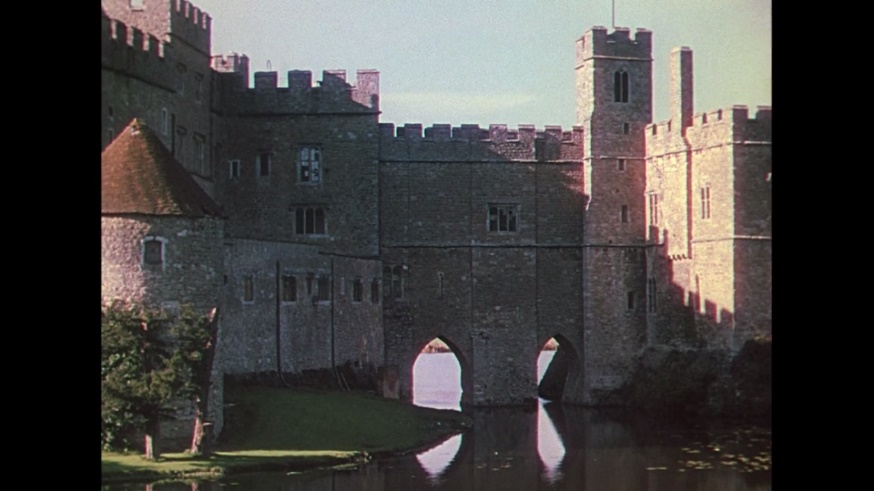 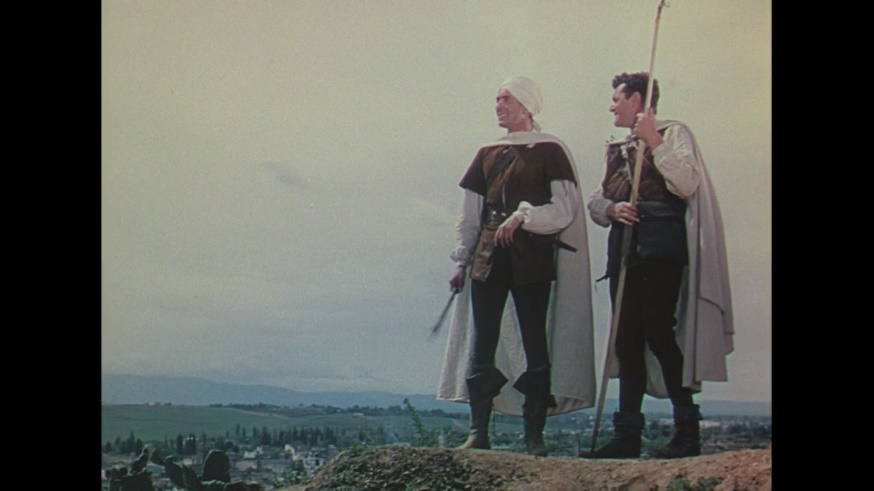 Figure 3.3 – The fertile Rif Plains of Northern Morocco substitute the expansive Asian steppes in Hathaway’s film. Elsewhere, behind the scenes of Knights of the Round Table, even the CinemaScope process used to capture shots such as Lancelot riding into battle demonstrated Hollywood’s superior resources and assertive presence in the European setting (figure 3.4). In his discussion of the new filming mode, Bordwell observes that ‘[…] by filming with several cameras poised at distant spots, the director could retain some editing options. Improvements in sound soon permitted a return to single-camera shooting, but in the meantime classical scene dissection was preserved.’ This useful insight into the filming process paints an image of multiple cinematographers strategically positioned across the landscape trying to capture a field of vision to be used in the widescreen shot. The involvement of additional crew and the depth of the shot evident on screen suggests that shooting required the filmmakers to control massive areas of land to suit the contrived setting of the frame. Although filmmakers did not confine their use of the method to films set in The Middle Ages, the expansive and expensive process of shooting in CinemaScope – which added to the historical epic’s sense of scale – provided a fitting literal manifestation of the commercial agency afforded by Hollywood’s expanded remit within Europe. In short, CinemaScope’s usage in scenes such as this evoke an apt congruency between the objectives of narrative presentation and narrative ideology, recalling the interpolation of contextual meaning into Mikhail Bakhtin’s original conceptualisation of the chronotope, as discussed in the introduction to this thesis.Significantly, and from a formalist perspective, the widescreen scene taken from Thorpe’s film provides a notable exception to Lukinbeal’s assertion that ‘landscape as space is always subordinate to the drama of the narrative. As space, landscape is minimized by the cinematic shot (typically full, medium, and close-up) and the camera angle (eye level or near eye level, and possibly low and oblique angles).’ Here, however, the background space of the frame becomes co-opted into the narrative and metaphorical functions of the text. Widescreen accentuates the expanse of the cinematic landscape, situating Robert Taylor’s knight as riding across a space visually comparable to the desert frontier of the Western, a comparison made by numerous commentators, including Kevin Harty. Without widescreen, however, the potentials for reading the scene’s politically symbolic intertextuality would be diminished somewhat because those visual associations with the Western would be less immediate. This point reaffirms the value in reading cinematic landscapes of these films in terms of their metaphorical value opposed to the more restrictive terms of the spatial as set out by Lukinbeal in his classifications. In this sense, then, both the process of capturing landscape and the narrative representation of it are concerned with the power relations between differing cultural groups, a relationship that Lukinbeal argues is fundamental to reading cinematic landscapes as cultural metaphor. As detailed by Bordwell, CinemaScope filming represents the additional display of Hollywood’s abundant means of film production and the imposition of their method upon various foreign hosts, whilst employing a combination of native and American labour. Through phenomenological associations with the aesthetic of the Western, scenes such as that below indicate the palimpsestic treatment of the European space on show. A metaphorical act in itself, that treatment demands exploration of its cultural politics. Certainly, a key item for discussion in the next section of this chapter and beyond will be how a relocation of the Western to films set in medieval Europe and – occasionally – filmed in its contemporary counterpart bear ideological significance to the geopolitical contexts that surround their production.   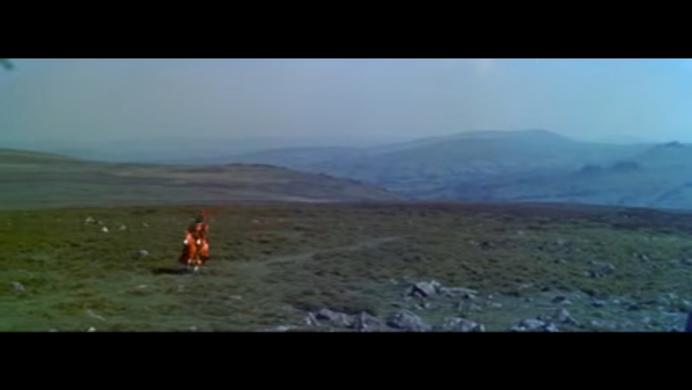 Figure 3.4 – Robert Taylor’s Lancelot traverses The Cornish moorland in Knights of the Round Table.For Lukinbeal, reading cinematic landscape as metaphor enables one to consider how the meaning of those landscapes transcend the bounds of the image. Through it, ‘meaning and ideology are appropriated into landscape, the most common example of which is the attribution of human or social characteristics to landscape.’ What Lukinbeal describes here is a reader-led allocation of meaning informed by context but based upon the film’s textual inferences of its cultural politics. It is consistent with what Don Gregory, Ron Johnson, Geraldine Pratt et. al describe as ‘large metaphors’, those that ‘structure research paradigms.’ Drawing upon their work, Lukinbeal outlines how ‘large metaphors’ are distinct from ‘small metaphors’ in so far as the small are concerned with the reduction of cinematic landscape to literary trope.  Here, filmmakers deploy metaphor in a way consistent with the acts of formal symbolism at work in previously established art forms such as theatre or the novel; they contrive features of landscape, even the weather, to achieve a tonal reflection or comment upon the character or story. For instance, the example of small metaphor Lukinbeal gives is derived from the literary technique of pathetic fallacy, albeit with the symbolic weather phenomenon occurring as reaction rather than foreshadowing: ‘if a character is sad, it starts to rain,’ he writes. For Lukinbeal, this entrenchment of the spatial signifier leads to stereotypes of place, whereby ‘assumptions about cultural and behavioural characteristics’ are linked to place: in this instance, rain comes to symbolise sadness unless the filmmakers direct the audience to feel otherwise by playing upbeat music. On the other hand, the ‘large metaphor’ considers not only the cultural politics as rationale behind such representations but also how those cultural biases direct and are ingrained within any reading of the cinematic landscape. For Lukinbeal, a core component of the large metaphor is the process in which narrative transforms and ‘seeks to pass off that which is cultural as natural.’ In that act, the narrative reveals the cultural politics of its text and, often, those cultural identities it intends to privilege through representation. Accordingly, ‘power relations and the mediation of meaning [are] embedded in the production, depiction, and consumption of every cinematic landscape.’ While not diametrically opposed to its small counterpart, the large metaphor’s emphasis on the process of reading landscape – often intertextually – allows for a constructive alignment of the reasons for a film’s formal construction and its phenomenological effects. It appreciates that cause and intent do not necessarily disprove the interpretive aspects of the effect, even if they are not directly linked as in Bordwell’s model of historical poetics.A successful integration of the small and large metaphor includes Hollywood cinema’s overwhelming tendency to associate the medieval with dominant visions of the European Middle Ages. Lukinbeal writes that ‘[…] large metaphors in film structure common ways of seeing the landscape for a social or cultural group.’ Congruently, the cinema’s overwhelming tendency towards and proclivity for an amalgamated Anglo-Saxon-Norman nostalgia based upon prevailing and disproportionately privileged representations of Joan of Arc, Robin Hood, The Crusades, and Arthurian Legend operate as part of the large metaphor structure. They celebrate the imagined history of a relatively small geographical and cultural arena within a temporally broad setting that spans centuries. Equally, in their treatment of historical place, the films subscribe to the small metaphor in the sense that the consensual iconographic registers that they build – including the race, gender, and comparable star personae of their central protagonists – have become stereotypical. After all, for the geographer, stereotypes are ‘a process of categorization through which distinctive features of one place are used to give identity.’The metaphorical potentials of cinematic landscapes apply to the dissemination of Hollywood’s medieval films too. As discussion in the previous chapter suggested, the cinema’s ability to resonate with the strategic aims of the contemporary American foreign policy extends beyond the traditional parameters of the film text. It reaches into the paratextual spaces and representations created for the films, an idea that the examples of John Wayne and Elizabeth Taylor at their respective overseas premieres captured well. In that sense, then, the notion of cinematic landscape as large metaphor connects to the ideological functions of the spaces imagined and contrived for the promotion and exhibition of Hollywood medievalism discussed earlier. In at least one of those examples, the politics of cultural identity was evident through the way in which pastiche assumed a palimpsestic function. To recap, for Jameson, pastiche is intimately concerned with access to language, which can include those components of visual and ceremonial signification. At Ivanhoe’s London premiere, the contemporary royal patron became a figure of authenticity, invoking nostalgia for a lost concept or romantic simulacrum – the medieval monarch – by representing the closest thing to it in a modern setting. While retaining its aura of social exclusivity, paradoxically, the meeting between Hollywood stars and British royalty also provided an image of social mobility conducive to the classless ideals of the American Dream. It perpetuated the idea that the monarchy and aristocracy enjoyed an offering of American mass entertainment just as much as they did the sophisticated pastimes of high culture with which they were more usually associated, such as ballet and the opera. On the other hand, in promoting her Elizabethan film, Bette Davis eschewed the routines usually associated with the premiere of a medieval film. As the Ivanhoe gala demonstrated, they invariably involved some professed authentic recreation of medieval iconography. Given the recent ascent of a new Queen Elizabeth, the absence of a lavish world premiere in London with all the usual pomp and pageantry proved to be a missed commercial opportunity for the film. The choice of obscure New England location for the opening and the cast’s involvement in a local clambake suggests that the promotional premise of that film did not rely upon assertions of transatlantic kinship and palimpsestic pastiche. Instead, by allowing the premiere of the film in the star’s hometown, where locals and adoring fans alike lined the streets for her, promotion of the film was more centred around selling it as a Bette Davis vehicle. Elsewhere, however, cultural power tensions were evident in Wayne’s appearance at premieres in Berlin and The Philippines. The star’s well-publicised appearance at locations precariously close to America’s contemporary frontier with its communist adversary formed an implicit metaphor of the geopolitical landscape, whereby those overseas territories assumed the same threatened status of those significant outposts of the Western: the generic staple of the frontier town or its more legendary incarnation, The Alamo. This representation relied heavily upon a saleable reduction of the star’s image based upon his associations with the Western and, in turn, an equally reductive assumption of those films, reducing both star and genre to a version of the small metaphor that Lukinbeal described. The tactical appearances of Wayne at such international premieres represents a disconnect between narrative content and promotional assumptions of the film. As the next chapter will argue in more detail, The Conqueror offers a narrative in which Wayne’s character is more problematic than his earlier heroic incarnations, for here he portrays the barbarian Other rather than his usual Caucasian American gunslinger. In that sense, then, the disconnect between the conflicting representations of epitext and peritext inform the creation of small and large metaphors that transcend the boundaries of the conventional film text. Here, a form of small metaphor exists within those assumptions of casting and stardom in which one equates the star with a particular genre because of their perennial appearance in films pertaining to it. An obvious example of this point includes how the image of John Wayne in a premodern historical film becomes synonymous with his appearance in a Western. Upon seeing Wayne on a poster for a film ostensibly set in the desert, as in the case of that for The Conqueror, certain audience members might assume that he is playing some form of gunslinger. In this way, automatic attribution of the type-cast star to specific genres conforms to the small metaphor’s reliance upon stereotypes of behaviour, as identified by Lukinbeal, and yet extends beyond identities of space and place to include those of the actors as well. Subsequently, however, by considering the codified ideological functions of the genres alongside the nuances of representation extant within the films, one encounters an articulation of the large metaphor. Here, the large metaphor of geopolitical allegory derives not only from the star’s appearance at the aforementioned international premieres but also through the political symbolism of how miscast he is as an amalgamation of medieval knight, cowboy, and barbarian Other in a film such as The Conqueror. Therefore, it remains to be seen how associations of stardom, like those exhibited at the premieres, contributed to the formation of an allegorised cultural politics within the film narratives of the 1949-56 cycle, a politics concerned with Imaginary articulations of power relations between different cultural groups and domains in which ‘dominance and subordination are defined and contested.’3.3. Repositioning the Frontier to EuropeAs far as on-screen representations of cinematic space are concerned, we have established that the relocation of filming served as little more than commercially pragmatic option and a saleable bait with which to lure audiences back into movie theatres. Thanks to artful substitutions of place and the craft of continuity editing, audiences could rarely tell whether a film was (or was not) shot in Europe without some form of prompt from the filmmakers. This point validates my earlier claim that it is more productive to focus on the meanings engendered by the creation of a diegetic world and the interactions within it. Instead, then, reading cinematic landscape as metaphor through which to discern a film’s cultural politics allows one to situate the runaway production as not only an indication of Hollywood’s industrial pragmatism and commercial flexibility, but also as projection of the cultural and economic clout of an increasingly global cinema hungry for access to territorial markets overseas. Those markets were financially lucrative and/or precariously positioned in the geopolitical landscape – as in the case of West Germany – and thus required the ideological influence from Hollywood cinema to help maintain the cultural values underwritten by America’s financial and military patronage. However, if we are to consider only literal runaways as part of this process, then we encounter a problem of needlessly limiting the textual remit and parameters of study. As the example of The Conqueror in exhibition demonstrated, films without runaway status participated in the assertion of American cultural identity too: that film was not shot overseas but between studio backlots in Hollywood and on-location in Snow Canyon on the Utah-Nevada border. Equally, in that film, readings of a cultural politics that alludes to global geopolitics and Hollywood’s role within it derive from a combination of exhibition contexts as described, narrative representations, and the associations of the film’s star with the Western and the mythology surrounding American nationhood that the genre entails. If we are to address how medieval films engender their cultural politics through recollection of the Western, complete with repositioned frontier, and within a hermeneutic that considers how – in the process – they metaphorically articulate and allegorise resolutions to geopolitical power struggles prominent during their moments of production, then it becomes necessary to provide an overview of the social anxieties and ideological perils of the era. Within this convergent space, we find that the cinematic knight assumes the role usually occupied by the cowboy in a Western. Here, then, he operates as defender of an imagined premodern space that reflects a specific and politicised interpretation of the contemporary realm, which is refigured as frontier according to the registers of an equally imagined space from the nation’s cinematic mythology of the Western.Knightly embodiments of a national zeitgeist and introspection have been separately discussed by Alan Lupack and Susan Aronstein in relation to Arthurian cinema of the early 1950s. As previously mentioned, Lupack has provided a close-reading of The Black Knight, in which he effectively argues how the film operates as both Cold War parable and interpolation of the American Dream into a medieval setting. For Lupack, Alan Ladd’s titular hero defeats an ‘enemy within’ evocative of Cold War paranoia, an act that earns him an ascent to knighthood which invokes the meritocratic ideals of the American Dream. The notion that anyone could be a communist consolidated itself in the public imagination during this period by events such as the case of Julius and Ethel Rosenberg, an American couple from New York exposed as Soviet spies in 1951, and in the cinema through films such as Don Siegel’s The Invasion of the Body Snatchers (1956), in which shape-shifting aliens replaced archetypally ‘normal’ American citizens. As part of her argument that Hollywood’s Arthurian cinema subscribes to Louis Althusser’s logic that the cinema forms an ideological state apparatus, Aronstein subordinates analysis of The Black Knight to Lupack’s argument and focuses doggedly on Knights of the Round Table and Prince Valiant. Borrowing from Nora Sayre and Peter Biskind’s cultural readings of Hollywood in the fifties, Aronstein identifies an American social zeitgeist within the subtexts espoused by the cycle of science-fiction films that found popularity during the early part of the decade. For Aronstein, Biskind, and Sayre alike, the science-fiction film articulated the perils of communism prominent during the Red Scare. They did so through a series of threats that involved the politically symbolic alien Other attacking contemporary American society from within, as in The Invasion of the Body Snatchers, or from above, as in the flying saucers of Jack Arnold’s It Came from Outer Space (1953). For Aronstein, the era’s medieval films repeat these patterns of symbolic representation. However, her emphasis is upon the former enemy from within rather than the latter enemy from without. Those latter incursions attack society by violating the nation’s borders and traversing the frontier between American civilization and that of the Soviet and, more broadly, Asian communist Other beyond, a dynamic that once again reaffirms a principle from the Western. Like the amorphic alien blobs and body-snatchers that populated the period’s science-fiction B-movies, medieval films of the era were shape-shifting entities, able to absorb and rearticulate the chronotopes, ideals, and anxieties exhibited in other film genres. Accordingly, Aronstein situates the cinema’s responses to communism within an industrial context, as part of a formulaic criteria, writing that: It seemed that by wedding the anti-communist cycle, Arthurian legend, and cinemascope technology, Hollywood should have been able to have it all – films that would prove the industry’s patriotism, exorcise the ideological bogeyman, and bring in the box-office receipts. Aronstein’s overview captures the cinema’s allegorical use of Arthurian narrative in a way that confirms the medieval film’s consistency with other historical epics of the time, regardless of their temporal setting. Tom Conley has explored how epics set in Ancient Rome narrated cultural angst at different points throughout Hollywood’s Postclassical Era. For commentators including Maria Wyke, Jeff Smith, and Monica Silveira Cyrino, Roman epics such as Henry Koster’s The Robe (1953) were allegories for the investigations into communist activities in Hollywood. From his ascent to mainstream media attention in 1950 until a fall from grace after his censure by the Senate in 1954, Senator Joseph McCarthy served as figurehead for – rather than leader or even member of – HUAC (The House Un-American Activities Committee) and its crusade against the ideological ‘enemy within’ American society. As a prominent and influential cultural institution, Hollywood became as much a target in the fight against communism as it was a participant in the ideological defence against it. HUAC’s intense scrutiny of the American film industry began in earnest in 1947 with the creation of the blacklist, which effectively banned screenwriters such as Dalton Trumbo and, later, Howard E. Koch. Therefore, by the early 1950s, paranoia and ideological persecution were sufficiently entrenched as social anxieties to influence the Hollywood imagination. In keeping with popular myths that exaggerate Senator McCarthy’s role in the era’s anti-communist zeitgeist, for Cyrino, the Roman emperor Tiberius of The Robe embodies a McCarthy-in-tunic. His sinister command for his envoys to seek out the Christian conspiracy in Palestine, supply a list of dissenters’ names, and report directly to him echo ‘the nervous authoritarianism apparent in McCarthy’s notorious question, “Are you now or have you ever been a member of the Communist Party?”.’ A comparable dynamic is at work in Quo Vadis (1951), where Robert Taylor’s hero returns from war to find a mysterious new religion known as Christianity sweeping the capital. In a storyline that recalls the contemporary divisions in American society between the political left and right, and the persecution of the former group by the latter, Taylor’s Vinicius risks romance across the cultural divide with Lygia, a beautiful Christian hostage played by Deborah Kerr, whilst the paranoid and wrathful tyrant Nero (Peter Ustinov) enacts mass persecutions of the religious, ideological Other that has proliferated within the Empire. In the medieval setting, Stubbs reads similar subtexts in relation to Ivanhoe, writing: ‘Like Arthur Miller’s The Crucible (first performed in 1953), Ivanhoe features a literal trial for witchcraft in which an innocent character is condemned on evidence which is shown to be false and for reasons which are shown to be politically motivated.’As well as providing allegories for domestic anxieties over the proliferation of communism in American society, the historical epics in question provide rather fitting articulations of American precariousness over its expanded global sphere of influence post-war. Their characterisations and narrative premises seem preoccupied with anxieties over an insurgency not only located within the imperial territory but also those on its geographical periphery, located at the frontier of the difficult-to-marshal border between civilization and the wilderness beyond. In The Robe, the political masters of the Roman Empire send military tribune and protagonist Marcellus Gallio (Richard Burton) to quash a Christian rebellion on the fringes of a republican super-state, one that is rapidly expanding into the desert and subsuming native populations in the process. Certainly, this function of the Roman epic as veiled allegory of America’s precarious post-war position is conducive to the way in which Harty reads the enduring appeal of the Roman Empire in the American cultural imagination. Although the image of the nation as a new Rome had persisted since the Founding Fathers, this ideal gains traction in the post-war era, where cinematic representations became preoccupied with the troubles faced by Rome in its imperial expansion, as well as the empire’s decline and fall. As best illustrated towards the end of the era through Anthony Mann’s The Fall of the Roman Empire (1964), this representational shift came to narrate American cultural anxieties over the threat nuclear annihilation, failing military entanglements first in Korea and then in Vietnam, and the risk posed by an ideological competitor to capitalism. In the Roman Era epics, then, the bronze breast-plated military tribune occupies the martial role of the cowboy; however, the question remains as to how his medieval equivalent compares.The Cowboy-Knight Nexus: iconography and ideologyNumerous commentators have drawn comparisons between the knight and cowboy, especially with regards to how the former serves as historical progenitor and archetypal analogue to the latter. However, few have examined that relationship in a way that considers instances where the knight is tasked with defending a frontier that serves as metaphorical landscape representative of the America’s geopolitical stand-off with the Soviet Union during the Cold War and of the aforementioned clash between their respective ideologies of capitalism and communism. Instead, the similitude of visual chronotopes has proven foundational to critical comparisons made between the Western and Hollywood’s medieval offerings in the early fifties, many of which argue that the latter grouping of films recall and repurpose a series of imagistic tropes most associated with the former. During the era, the popularity of the Western embraced both cinema and television. At the end of 1949, Columbia Pictures released The Adventures of Sir Galahad on the small screen. In an era when The Lone Ranger (ABC, 1949-57) was popular and other enduring offerings such as Death Valley Days (Syndication, 1952-70) and Gunsmoke (CBS, 1955-75) would soon emerge, The Adventures of Sir Galahad was notable for being one of the few historical television serials not to be a Western, at least in terms of ostensible setting and iconography. However, for Kevin Harty, Sir Galahad presaged an emerging trend in its cinematic counterparts, one that suggested how the medieval setting and iconography recalled those of broadly defined Westerns. He writes: ‘Despite the armour and the swordplay, characters in examples of cinema Arthuriana made during the next two decades usually became little more than cowboys chasing each other across medieval versions of the Great Plains of the Old West.’Readings consistent with Harty’s are evident in the contemporary reception of the films as well. In their reviews of Knights of the Round Table, press critics Bosley Crowther and Hollis Alpert drew immediate comparisons between the film and the Western. Of the film, Crowther wrote: The lofty legends of King Arthur, Sir Lancelot, Queen Guinevere and the armored knights and ladies who reigned in England in a dimly lit age have been whipped into something resembling a spectacular, richly costumed Western film in MGM’s “Knights of the Round Table,” which came to the Music Hall yesterday.Crowther’s review gives an impression of Arthuriana as a legend in need of refurbishment from ‘a dimly lit age’ to the ‘richly costumed’ spectacle of Hollywood’s most familiar and endearing genres. However, his reading reiterates the dialectic between social accessibility and exclusivity that the previous chapter identified as engrained within the promotion and exhibition of Hollywood’s medieval runaways as roadshow features. On the one hand, alignment of the medieval with the Western sanitised the alleged loftiness of Arthuriana in a way consistent with the aims to producers such as Albert Broccoli, who sought to Americanise and thus reassert his vision of American national identity in Warwick’s runaway films. On the other hand, Crowther’s report certifies the sense of prestige and ceremony that came with an adaption such as Knights of the Round Table. Combined with his emphasis upon spectacle and CinemaScope, the gusto with which Crowther reports the film’s opening night in a renovated music hall conjures an image of opulence. Given the decline in their original intended use, by 1953 music halls came to be attached with certain nostalgic implications consistent with their status as repurposed relics of former cultural practices. The Music Hall to which the film critic refers is not just any music hall but the world famous Radio City Music Hall in New York City, which by virtue of its renown is a socially exclusive space. As he reports, the Music Hall screenings formed part of a variety matinee, which included acts from a comedian, two sopranos, and a ballet company. Therefore, Crowther’s depiction not only confirms Kelly’s reading of the extravagant practices enacted in the film’s exhibition, whereby commercially interested parties sought to sell it as a premium cinema-going event, it also blends different nostalgic images from America’s past. In the same breath, Crowther is able to conjure up the Knights of the Round Table’s associations with an endangered monument of the nation’s recent social history, the erstwhile fulcrum of metropolitan entertainment that was the music hall, alongside the more mythic history of the Old West and its enduring cinematic retellings. Equally, his reference to both the new technological marvels of the film’s CinemaScope presentation and what he calls the ‘non-Arthurian moderns’ of its star cast offer the idea of a film caught between multiple idealisations of the past and present alike. It is testament to the Western’s pervasiveness in and importance to American culture, then, that its iconographic signatures are discernible in art forms as varied as television serials and big-screen cinematic spectacles exhibited in requisitioned music halls.Upon closer inspection of the films themselves, it is evident why commentators were quick to draw parallels with the Western. In Thorpe’s Knights of the Round Table, the shot of Robert Taylor’s Lancelot galloping on horseback across the sparse Cornish landscape – en route to a final showdown with his nemesis Mordred – summons the image of the cowboy riding across the frontier to dole out justice (figure 3.4). Visually, the only notable differences are props and costumes as men fight their duels with swords and lances rather than pistols. Alan Lupack and Barbara Tepa Lupack go so far as to suggest that ‘[…] the most enduring relationship in this film is between Lancelot and his faithful horse, who rescues him during the fight with Mordred by pulling him out of quicksand – a staple scene in the Western – and for whom Lancelot professes aloud his love,’ (figure 3.5). The scene’s inclusion of quicksand is fittingly symbolic of the wider film’s merger of medieval Europe and the American West: morphologically, quicksand is an amalgamation of the peat bogs associated with the former setting and the desert sands of the latter. The scene recalls the application of the Bakhtinian chronotope to instances where filmmakers imbue their representations of geographical features – such as the weather – with meanings symbolic of character or theme. To recap an example from earlier, Finke and Shichtman have applied that articulation of the chronotope to John Boorman’s Arthurian adaptation Excalibur (1981), arguing that the filmmaker uses seasons to reflect the tonal mood of the narrative events. Boorman plays with the linearity of the time-space continuum by flouting the usual chronology of seasons to achieve specific artistic effects, subverting viewer’s sense of unfolding time in the process. While that example subscribes to the concept of small metaphor to which Lukinbeal alluded, whereby ambience reflects tone much like the cinematic equivalent to pathetic fallacy, the scenes redolent of the Western in Knights of the Round Table are more evocative of the large metaphor. They provide an iconographic route between genres, from which one can discern ideological meaning and organise films accordingly.   Elsewhere in the film, Lancelot can be seen taming a bird of prey to do his bidding, an act that suggests a man in harmony with the natural world. In his tabulation of attributes that articulate a dichotomy between the Wilderness and Civilization, Jim Kitses conceives of the former as characterised by a focus on the individual, nature, and the American West. By contrast, here, Civilization is characterised by notions of culture such as refinement, community, and compromise but also idealism and corruption. For Kitses, this framework is fundamental to the original mythology of the Western and its articulation of a frontier in need of taming; it is the Wilderness and its associated characteristics that define the world of the cowboy, shaping his values, character, and the challenges he faces. Indeed, this point is reiterated in Lukinbeal’s assessment that Hollywood films of the Classical Era are predisposed to an anti-urban sentiment. Through film noir, the cinema tends to depict the urban space as corrupting, isolating, and threatening, whilst so often treating the rural in nostalgic terms, as in the early Western. Of course, there is no industrialised or postmodern city against which to distinguish the rural in a medieval film. Instead, here, King Arthur’s court at Camelot represents the Civilization of Kitses’ binaries, defined by its compromise and idealism towards a consensual form of proto-democratic government in precarious political circumstances. However, it is also the space of corruption that Kitses associates with Civilization thanks to the sinister machinations and misdemeanours the film’s antagonists such as Morgan le Fay and Mordred and, ironically, the treachery of Lancelot through his infidelity with Guinevere. Within this dynamic, by shunning the trappings of royal court to train his falcon in a verdant open space beyond the castle walls, Lancelot exhibits a command of and affinity with the natural world comparable to that of the cowboy’s position in the Wilderness as outlined by Kitses. The falconry scene is significant, then, because its cinematic chronotope invokes the spatialised polarities of the Western; it conveys the cognate sensibilities of Lancelot and Kitses’ idealisation of the cowboy archetype, alongside the rituals that define their interactions and agency within the cinematic space.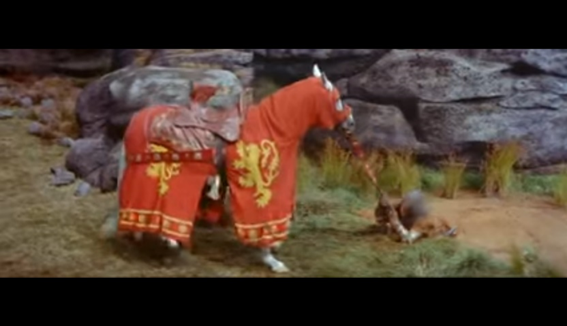 Figure 3.5 – Lancelot’s trusty steed rescues him from a sticky situation during his final duel with Mordred in Knights of the Round Table.Taking into account Harty, Lupack, and Crowther’s respective perceptual delineations of imagistic redolence with the chronotope of the Western, the relationship between iconography and visual presentation begins to indicate an archetypal differentiation of the cowboy knight from the knight-in-tights of the pre-war swashbuckler. As Elliott notes: ‘To anyone familiar with medieval-themed films made before the 1950s, it scarcely seems to be an exaggeration to say that one of the most influential models to which filmmakers have turned for inspiration has been the swashbuckling hero.’ For him, the paradigm shift in knightly representation occurs in the films of the 1950s described here, in which the cinema ‘[…] was to turn to the cowboy of the plains rather than the forests of the Middle Ages.’ Implicitly, Elliott aligns that latter arboreal space with the stock chronotope of the pre-war medieval swashbuckler, one evinced most obviously in the Sherwood Forest of Curtiz’s The Adventures of Robin Hood (1938). Through their readings, the aforementioned commentators diagnose basic imagistic and paradigmatic similarities, but do not address the ideological implications of the Western as projection of American national identity. To answer that question, it is first necessary to recall both the enduring relevance of the Western to the American cultural psyche and the cognate archetypal comparisons between knight and gunslinger, before drawing upon textual representations to illustrate the narrative link between the Western and medieval films of the era. My extension is necessary to discern the function of the knight according to an Althusserian reading that has proven so useful for regarding Hollywood’s medieval films thus far. If, as premodern substitute for the cowboy, the cinematic knight serves as a guardian or policeman of the frontier, then he too operates within Althusser’s framework of ideological state apparatuses, whereby cinematic representation reinforces the dominant social ideologies of the post-war American state, the most salient of which is the defence against the Other. In terms applicable but not exclusive to cinematic representations of the Middle Ages, Jennifer Moskowitz identifies the relationship between the archetypes of knight and cowboy most comprehensively. She considers ‘the connection between the English knight of the Middle Ages and the American cowboy of the late nineteenth century […]’ to be crucial in considering how and why the gunslinger was a uniquely American archetype and one so integral to its image of nationhood. Drawing upon Raymond Williams’ notion of hegemony, she elaborates upon the connection between knight and gunslinger further:To put it in Raymond Williams’ terms, the knight and the cowboy are hegemonic cultural figures, meaning that they offer “adequate organization and interconnection of otherwise separated and even disparate meanings, values and practices,” and that they serve as “living resolutions – in the broadest sense, political resolutions – of specific economic realities” (7). The knight and the cowboy, as archetypes, evoke images of what the nation should be and appeal to disparate – and would-be warring – cultural factions and economic classes.As analysis in the first chapter of this thesis demonstrated, these principles as identified by Moskowitz are present in the swashbuckler too. Writing in the 1950s, Albert Johnson remarked how it was equally popular in the 1930s and 1950s ‘[…] to make historical monarchs assume many of the characteristics and codes of the traditional Western hero.’ These intertextual parallels readily extend to representations of the knight. The transient nature of a dedicated political subtext in the Hollywood Hoods serviced narrative agendas conducive to the ‘specific economic realities’ of their contexts that Moskowitz draws upon. Both the Flynn and Fairbanks incarnations offered the broadest possible commercial appeal, encouraging audiences to rally around a nostalgically Anglo-Saxon vision of America’s ancestral proto-nation, whilst pertaining to Brian Taves’ notion of a limited ‘conservative revolution’ that maintains the authority of a paternalistic higher order: The President, the rightful king, God. According to Moskowitz’s configuration, the Hollywood Joan as respectively imagined by DeMille and Fleming forms similar resolutions, at least temporarily. Prior to her downfall, she brought together disparate ‘factions and economic classes’ to fight for the divine vision of what the unified French ‘nation should be.’ In Fleming’s Joan of Arc, for example, contention of the latter condition drives the final conflict: her vision of what the nation should be post-war falls foul of the Dauphin’s rhetoric on the politics of statecraft. Therefore, Moskowitz’s application of Williams provides a key feature of functional continuity between the knight as cowboy (and vice-versa) and those swashbuckling and hagiographic icons of medievalism discussed in Chapter One. This commonality is their allegorical function as martial embodiment who placates or temporarily resolves political discord within their respective diegetic worlds by espousing harmonious, mollifying, and reductive ideals of nationhood. If the American West serves as a cinematically nostalgic space, one that exploits the romantic connotations of a bygone era associated with one of the nation’s most compelling foundational narratives, then, for Hollywood in the fifties, the medieval becomes similarly incorporated into a nostalgic narrative of nationhood, albeit a proto-American one. For the 1950s cinematic knight as cowboy, however, differentiation from his filmic predecessors came from the imposition of a frontier and the specific issues of race, conquest, and identity politics that went with it. After all, as brief analysis of science fiction films and the Roman Era epics suggested, a frontier occupies that liminal space beyond the heart of imperial civilization and its immediate sphere of influence. Providing the sort of dialectic between civilization and wilderness that Kitses identified, it serves as the hinterland at the edge of a civilization’s boundaries, forming an intermediary territory that either gives way to the space of the ethnic, ideological, and cultural Other, or becomes absorbed by the cultural and geographical expansion of the civilization in question. For Jane Tompkins, the frontier is not so much about an escape from the confines of civilization as it ‘[…] is about men’s fear of losing their mastery, and hence their identity, both of which the western tirelessly reinvents.’ However, in circumstances where the men in question are allegorical projections of American nationhood, this fear of loss still reiterates the notion of frontier as space of confrontation with the external Other because that outsider represents the source of threat to the Anglo-American male’s dominance of the porously bounded national territory and its associated cultural identity. We see this at work in films that allegorise the Red Scare, where anxieties over the loss of identity (cultural, ideological, and – as in the case of The Invasion of the Body Snatchers – literal) comes through the infringement of the national boundary by the Other, resulting in their covert integration into society as enemy within.Concordantly, Moskowitz discusses Fredric Jackson Turner’s frontier thesis, which articulated the frontier myth as subject for debate in critical discourse and confirmed its associations with the identity politics of race and American nationality. Emphasising such contrivances of the myth, she argues that the cowboy ‘[…] was as carefully constructed as [Jackson’s] social evolutionary settlement theory, set forth in his 1894 essay, ‘The Significance of the Frontier in American History.’ Put simply, according to Turner, the frontier represented ‘the meeting point between savagery and civilization.’ Of course, as commentators such as Michel Foucault remind us, the nature of this savagery and the associated identity of the savage is defined as such according to the terms of the hegemonic cultural group, who occupy their own self-defined construct of civilization. In the words of Blake Allmendinger, Turner’s thesis represents: The frontier experience as a process that transformed Anglo-Europeans into one distinct race […] those who explored and settled the West were collectively defined by the process of finding new land. Paradoxically, through the act of taming the wilderness, frontiersman were freed [and] liberated by a democratizing process that enabled all people to share equally in the struggle as well as the benefits of Manifest Destiny, [identifying] these men as uniquely “American”.Allmendinger’s precis captures how Turner imagines the mythology of the frontier in racialised terms, espousing an identity politics in which the seemingly inclusive and libertarian ideology of manifest destiny associated with the allure of the frontier – that in which one pulls oneself up by the bootstraps and prevails through hard work and self-determination alone – is restricted to participation by those of Anglo-European heritage. This narrowly defined vision of national identity informed the frontier’s representation in the early Western and its associated presentation of a cultural politics. Here, the films portrayed power dynamics that focused on the exploits of Anglo-European heroes and outlaws, whilst overlooking the historical realities of Native American oppression in favour of their representation as the violent, barbarian Other. Thus, Turner provides a framework of the frontier’s romantic mythos from which Hollywood filmmakers would form their representations of the Old West in the cinema’s early decades. Certainly, it informs John Ford’s depiction of the frontier in Stagecoach (1939). The film’s central focus is the morality tale concerned with the character archetypes that inhabit the microcosm of its titular carriage: the retribution of the avaricious banker and the redemption of ‘the prostitute with a heart of gold,’ for instance. However, as far as the frontier is concerned, Ford’s film offers a representational dynamic typical of the genre in its classical incarnations, that of the Native American Other that lacks its own narrative point-of-view or perspective. Rendered silent and voiceless, the sole role of this lurking menace is to provide the threat of mortal peril for the film’s Caucasian archetypes of American civilization whilst they journey across the frontier and through Apache territory to the destination of the film’s resolution, the town of Lordsburg. By contrast, Barry Langford argues that, as the Western developed, it came to dispel the ideals of unproblematic American expansion that originally defined it. Reiterating the cultural significance of the frontier mythology and its influence on the formation of a hegemonically white American national identity, Langford provides the following summation of the genre: The particular complex of history, fantasy and ideology clustered around the ‘frontier myth’ codified in the Western has been assigned a central, even defining, place in the formation of American national identity and national character. This renders Western motifs, in particular the genre’s emphasis on ritualised and usually lethal violence as a means to personal and social regeneration, a handy and concise means of commenting (usually negatively) on aspects of American domestic or foreign policy.Like Joan Mellen’s comment that the Western provides audiences with ‘[…] dramas in which America’s soul, the national identity, hangs in the balance,’ Langford’s analysis captures the ways in which the Western as genre speaks to the ideals of a broader socio-political discourse on American nationhood. Crucially, however, Langford acknowledges the complexities that came to characterise the Western’s conflicted allegorical representations of contemporary American nationhood and expansion overseas in its post-classical incarnations. For example, Jennifer Peterson reads Nicholas Ray’s Western Johnny Guitar (1954) as Cold War era domestic allegory. For her, Ray’s is a film in which ‘[…] conflict between a righteous individual wrongly scapegoated and an angry community is particularly significant to the film’s early 1950’s context as an implicit (and explicitly stated) critique of McCarthyite anti-Communist fervour.’ In terms congruent with Langford’s reading of the genre negatively commenting upon foreign policy, Douglas Pye reads Arthur Penn’s Little Big Man (1970) with the context of the Vietnam war, as ‘[…] the locus classicus of the Vietnam Western, not only because of its scale and ambition, but because it very clearly exemplifies the reversal of values and some of its attendant dangers.’ With his casting of the cowboy as stoical and battle-hardened, it is to this revisionist tradition of the Western that Elliott’s model of comparison between cowboy and knight alludes. Briefly referencing the knight’s role during the Red Scare, he writes that the primary obligation of cowboy and knight alike are the ‘protection of national interests.’ However, given Langford’s complication of the Western as means to comment negatively upon American domestic and foreign policy, the question remains as to precisely what constitutes this articulation of national interests across a broader remit of case studies. Significantly, and as I have already stated, a series of films recall crucial aspects of the Western in medieval adventures that relocate their adventures to the Orient; chiefly, they include The Black Rose (1950) and The Conqueror (1956). In doing so, those films comment upon American foreign policy in East Asia during their respective moments of production, whilst bringing with them the ideological associations of depicting the Orient from a western cultural perspective, as proposed by Edward Said and, in relation to Hollywood’s medieval films, by Nicholas Haydock and E.L. Risden. Here, then, lies the key organising principle through which to structure discussion of the medieval-western films of the decade herein. Consistent with Langford’s contention, this principle separates examples according to how confidently and optimistically they depict the cowboy knight in his ability to defend a frontier space representative of either America’s post-war society or its military expansion overseas and, in particular, eastward into Europe and Asia. The differentiation in question is one of allegorical tone, as other films such as The Black Rose and The Conqueror offer less optimistic, cautionary tales that problematise the American expansion of its sphere of influence into the Orient. While those latter films form a subject of study for the following chapter, first it is necessary to provide an illustrative example of the former model, whereby the medieval-western does not serve to provide critique of America’s foreign entanglements or its society’s handling of alarmist anxieties as Johnny Guitar does in relation to the Red Scare. Instead, in The Black Knight (1954), we find a film congruent with the cowboy archetypes, ideological ethos, and mollifying resolutions of the classical Western as espoused by John Ford through Stagecoach. 3.4. The Black Knight (1954)With its panoramic vistas and wide-angle shots of the hero charging in on horseback to save his distressed love interest from barbarian capture, Garnett’s The Black Knight conspicuously recalls the iconography and chronotope of the Western as previously described. With the appearance of Alan Ladd in the lead role, Columbia sold the film as a star-vehicle for an actor fresh from the success of George Stevens’ Shane (1953) over at Paramount, a Western in which he enacted stunts on horseback similar to those captured in the promotional posters for Garnett’s film. Even if audiences had not seen Stevens’ Western, one that would become both a box-office hit and an influential instalment in the development of the genre, the notability of Ladd’s role in it was enough to sell surface comparisons between that film and Garnett’s. On closer inspection, however, The Black Knight is substantially different from Shane in terms of its overarching tone and narrative outlook.  The significance of Shane in the history of the Hollywood Western is in the way in which it contributed to a paradigm shift in representation. As scholars of the genre such as Jon Tuska and Richard Slotkin have argued, after the war, an increasing number of Westerns adopted a postclassical sensibility. Here, filmmakers depicted the gunslinger as a more complex character than his classical era predecessors by favouring portrayals of laconic loners with a mysterious – if not morally questionable – past. Certainly, this characterisation is true of Ladd’s Shane, who rides stoically through the sparsely populated and isolated wilderness of Wyoming, appearing from nowhere to save the film’s band of homesteaders. For Thomas Schatz, Shane is a flawed character with a future as unclear as his mysterious past. In the film’s closing scene, Ladd’s eponymous hero rides off not into the sunset with a lover sharing his saddle, but rather alone into a mountainous panorama that Schatz refers to as ‘[…] that timeless terrain beyond the reach of civilization.’ It is this uncertain future that Ladd’s loner embraces over the more romantic one of remaining with the settlers whom he has saved, a point confirmed by the way in which he ignores Joey, a pre-adolescent boy that the gunslinger has taken under his wing, as he hollers the film’s ironic and now famous last words: “Shane! Come back!” As mysterious as his provenance and destiny may be, Shane’s essential function is to police the frontier. Writing on the Western, Patricia Nelson Limerick argues that Hollywood's construction of the frontier glosses over one of the central concerns of the history of the American West: parcelling, buying, and selling land. She observes that: ‘If Hollywood wanted to capture the emotional centre of Western history, its movies would be about real estate. John Wayne would have been neither a gunfighter nor a sheriff, but a surveyor, speculator, or claims lawyer.’ However, it is exactly this notion of ‘real estate’ with which Shane is concerned. The film’s homesteaders have had their legal right to settle enshrined within the Homestead Acts of the mid- to late- 19th century, and yet they face the wrath of the callous cattle baron, Rufus Ryker, who sends a succession of thugs and raiders to terrorise them. It is against this lawless violence, antithetical to what has been mandated by the U.S. government, that Shane intervenes. The film’s lack of ethnic Other in the role of central if evasive antagonist, the absence of an existential threat from Native American raiders, leaves the dynamic between good and evil cast as that of a land dispute between Caucasian Anglo-Saxon characters.While Shane is a relatively bleak film that offers an insight into a broader paradigm shift in representation and narrative ideology for the Western post-war, The Black Knight is far more optimistic about the infallibility of the cowboy-knight. As I suggested earlier, in this film, the only inner conflict that Ladd’s hero encounters comes in the form of his own self-doubt. However, he overcomes this initial impediment when the social impositions of old (European) feudal power structures crumble and he realises the potentials of his own (American) ingenuity. In this sense, Garnett’s film offers a nostalgic construct more in keeping with the celebration of the cowboy-knight according to the Anglo-Saxon terms of the romantic mythology perpetuated by Turner’s frontier thesis. Accordingly, it is not like those Westerns that negatively comment upon American foreign policy as outlined by Langford. Rather, as in the case of Ladd’s turn as the furtive American in Terrence Young’s The Red Beret (1953), the knight epitomises the exceptionalism of American male agency in the Anglo-Saxon ancestral space in a way that remains conducive to Broccoli’s bold Americanisation of the runaway production.Unlike the case of the mysterious Shane, the audience of The Black Knight are well informed of both the humble origins and metaphorical destination of Alan Ladd’s John the Blacksmith. Instead the paradigm at work in Garnett’s film is more congruent with that evident in Ford’s Stagecoach, an example that promotes the idea of a small town community that transcends the lawless expanse and geographical isolation of the frontier space. In that film, when the audience first meets the hero Ringo Kid stranded in the desert, both the coach driver and marshal riding shotgun recognise him instantly. The frontier is not so vast and ungovernable that the marshal may not monitor the young gunslinger’s whereabouts: clearly aware of Kid’s propensity for mischief, he remarks how he had expected Kid to be in the film’s destination of Lordsburg already. Likewise, Ford minimalizes the notion of the frontier as ungovernable space through a narrative resolution that sees the criminal banker Gatewood, who has chosen the stagecoach as means to escape justice, apprehended by the law upon his arrival in Lordsburg. Consistent with the film’s presentation of a community in which everyone knows one another, some of Ringo’s first lines of dialogue involve a congenial exchange with the driver, Buck, in which he inquires after his folks.A similarly intra-communal ethos characterises the castle space in which The Black Knight is set, which acts as a sort of temporally repositioned close-knit frontier town. Cementing that representation is a raid on the castle compound in which Ladd’s blacksmith lives. This event presents the castle as like the family homestead of so many Westerns, an outpost vulnerable to attack from Native American raiders on the lawless frontier. Garnett’s relocation of paradigms from the frontier of the Western persist throughout his film and are evident too in circumstances where John must face a key dilemma. When a newly-built church is left without a crucifix, its consecration as place of Christian worship becomes uncertain. Here, the church occupies a similarly precarious position to its counterpart in the Old West. An implication of the film’s loosely Dark Age setting is that Christianity is far from the embedded power structure within the government of the realm that is evident in cinematic representations of the later Middle Ages, most notably in Fleming’s Joan of Arc. Instead, here, it is a fledgling ideal under threat; and, the lack of church as designated place of worship throws its fundamental viability into doubt. In response, John uses his unique set of skills as a blacksmith to ensure the continuation of the Christian ideal in an otherwise inhospitable environment where heathen saboteurs and enemies within conspire to bring down Camelot and the proto-democratic system of collegiate monarchy that it promotes through the Round Table. As Aronstein has highlighted, together Camelot’s Christianity and its consensual rather than absolutist system of government situate it as a proto-American ideal that is immediately relatable to Hollywood filmmakers and their domestic audiences. John’s preservation of Christianity is not without personal and sentimental sacrifice. In order to provide the church with the crucifix it requires to call itself a church, the blacksmith remodels that which was left to him by his father. In one key moment, Garnett captures John’s quandary and its associated symbolism through the use of mise-en-scène (figure 3.6). Here, he uses a medium close-up shot to situate John’s face in the foreground and present a man anguished over the dilemma of how to save the church; meanwhile, the crucifix hangs on the workshop wall in the background of the shot, providing a symbol of the deceased father and his associated moral guidance. In a sense, the dynamic of this shot provides the crucifix with its own gaze. Much as we watch John from the front, the cross surveys him from above and behind as manifestation of both God and the father’s spiritual presence, watching over him as he ponders his moral duty to defend and preserve Christian civilization. The subsequent shot confirms the logic of this reading. Remembering the crucifix on his wall, John looks to it in realisation before facing back to the camera with a newly resolute countenance. For the blacksmith, it is as if the fortuitous proximity of the crucifix in the midst of his deliberation marks both divine sanction and Christological inspiration for the sacrifice required: the offering of the family heirloom to ensure the continuity of faith in a precarious world. In many ways then, this scene captures much of the thematic ethos that underpins The Black Knight as a whole. The crucifix implies that an adherence to Christianity runs in John’s family. As much as the impetus behind the preservation of the faith is reliant upon morals inherited from the father, then, the means of doing so rely upon the sacrificial transformation of an object symbolically representative of him. This logic of breaking with the past to create something anew is also at work in the hero’s transformative trajectory from blacksmith to black knight, a journey that forms the mainstay of the film’s narrative focus. 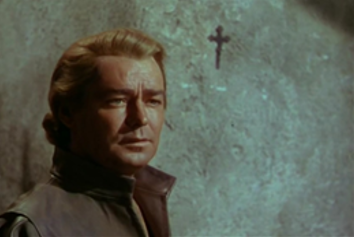 Figure 3.6 – What would Dad do? The presence of the deceased father is symbolised through the crucifix, a watchful presence over Ladd’s John as he carries out his craft. Here in the scene, John ponders how to do the right thing. If John’s essential assistance to the church suggests his obedience of the father’s morals, then it also serves as reiteration of his vital social function as a blacksmith, a skill through which he is able to re-appropriate the old to craft the new. Equally, however, the film’s reaffirmation of the knight’s combined Americanisation and congruence with the cowboy stems from the notion that he has at his disposal the self-sufficient means to forge a new path for himself, one not dictated by the terms of an entrenched class-based system that bound his forefathers. This romantic vision is brazenly offered by John’s avuncular mentor, Sir Ontzlake (André Morell), and yet subtly counterbalanced by the rookie knight’s own modesty. Early in the film, Ontzlake informs Ladd’s titular character that “knighthood is a flower to be plucked.” Through that metaphor, promotion from humble blacksmith to knight, from he who makes the armour to he who dons it, becomes an aspiration so tantalisingly close for the film’s hero that it is worth reaching out for. It offers him an attainable and meritocratic pathway to rise up through the ranks of feudal society. As Alan Lupack suggests, this plot dynamic is consistent with the work ethic promoted within the narrative of the American Dream, one that stems from progenitor myths of Anglo-Saxon protestant societies in North-West Europe as having a stereotypically conscientious approach to work. In one telling scene, Ontzlake provides John with an elaborate and eloquent pitch on how to become a self-made man: “take the sword and craft your destiny,” he proclaims, urging the blacksmith to seize the heirloom inherited from his father and use it to forge a new vocation for himself. In response, however, John exhibits a stoic modesty comparable to that of Ladd’s previously portrayed gunslinger. Writing on instances where the cinematic cowboy embodies the ideals of the chivalric code of their knightly forbears, Elliott argues: ‘Evidence of the palatable humility of the knights of the Wild West can be found in the lone gunman Shane’s denial of prowess and refusal to take pride in his almost supernatural quick-draw.’ As he points out, Shane tells Marian that the gun is a tool “[…] no better or no worse than any other tool: an axe, a shovel, or anything,” and instead, the gunslinger argues, that a gun is “as good or as bad as the man using it.” That same modesty towards innate skill in favour of an emphasis upon morality is also evident in Ladd’s John the Blacksmith. The mentor’s encouragement of the knight to be a resourceful and self-reliant character perpetuates the ideal of manifest destiny at the heart of the Dream. This aspect of the narrative is what the director Garnett has casually referred to as ‘[…] one of those bootblack to president things,’ his language telling of the Americanised rags-to-riches tale that the film envisions. Therefore, the blacksmith’s initial caution and reticence towards pursuing knighthood emphasises how the process is a journey, one that involves hard work and aspiration rather than the privileges of birth-right or nepotism. Indeed, as romantic as Ontzlake’s vision of knighthood is, it is consistent with Garnett’s reading of the film through its emphasis upon John’s proactive and self-directed role in attaining it. For Ladd’s John, the social mobility offered by knighthood is necessary for him to win the object of his affections, Lady Linet, a daughter of nobility who is otherwise unattainable by a lowly blacksmith. John’s assumption of the heroic black knight disguise and persona coincides with the decline of Earl Yeonil, his erstwhile barrier to a relationship with Linet and the representation of an old feudal order that falls away. Likewise, the idea that King Arthur is a relatively marginal and passive presence in this film – barely present in the narrative and unable to see the conspiracy unfurling around him – only aids John’s quest toward social mobility by necessitating the role of the black knight to defend the realm. The idea that even Saracens can join the Round Table, an ethnic Other and group not usually associated with Arthurian legend, suggests that anyone can become a knight of the realm in Garnett’s Camelot. Given the sensibilities of American audiences and Hollywood producers alike, it would be inconceivable that the Other could become a knight of the Round Table while a self-made man displaying American ingenuity could not. Donning the armoured disguise that allows him to assume his heroic alter-ego in a style redolent of the lone ranger, it becomes John’s self-appointed quest to rid the realm of the scourge, exposing their corrupting and subversive influence on Arthur’s proto-democratic seat of government. With his own self-styled heraldry of the eagle, derivative of that American national emblem on the dollar bill, John’s disguised black knight perpetuates a socially mobile ideal in which he is free from the trappings of birth. His knight is not aligned to a noble house and, with his dismissal from Castle Yeonil, no feudal lord is his liege. Moreover, John’s alter-ego subverts the usual associations of the black knight as the villain in medieval literature and film, a trope most evident in Prince Valiant (1954), a film released soon after Garnett’s and in which James Mason’s knight of Camelot moonlights as the menacing Black Knight as a means to disguise his status as conspirator against the king and thus an enemy within.The insurrectionist enemy is a core component of Lupack’s reading of the film, one developed from earlier insights he formed in collaboration with Barbara Tepa Lupack. Certainly, The Black Knight depicts a conspiracy to overthrow Camelot instilled with the shape-shifting and paranoia so fundamental to the suspicions of the communist Other during the Red Scare. Through a plot that sees the collusion of Saracens and Cornish rebels to bring down the realm, the film plays upon contemporary fears of conspiracy between the enemy outsider and insurgent within. Shape-shifting features heavily in the film’s construction of conspiracy, fusing stock iconographies of the broadly medieval barbarian Other. Early in the film, Saracens masquerading as Vikings conduct a raid on the castle with the patronage of the disgruntled Cornish. King Arthur has unwittingly assimilated the barbarian outsiders into the kingdom’s machinery of government. As enemies within, insurrectionist Saracens and seditious Cornishmen alike serve as knights of the Round Table, that otherwise proto-democratic ideal that fuses elements of a presidential senate, constitutional monarchy, and romantic ideals of chivalry. As hero, Ladd’s titular character exposes the conspiracy between the Cornish King Mark and an entourage of Saracens led by Sir Palamides, who is played by Peter Cushing in blackface (figure 3.7). In scenes such as this, Garnett’s use of costume amalgamates signifiers of genre and historical context. Palamides’ includes both references to the feathers of the Native American Chieftain’s garb and the red associated with Communism, whilst Patrick Troughton’s rival king turned knight of the realm wears robes coloured the green of envy. Indeed, the latter reiterates his duplicitous intentions by faking his own baptism and conversion to Christianity, instead retaining his allegiance to paganism. From the obvious association of red with communism expressed through Cushing’s costume, we see a depiction that typifies the propensity of Hollywood in the 1950s to cast the racial Other as antagonistic outsider in contravention of American values. Here, as in other examples of the era, communist analogues express their apostasy of American values through an underlying disdain for Christianity and the consensual, proto-democratic system of government that the film’s Camelot signifies. Through Mark and Palamides, the enemy within operates in plain sight, quietly conspiring while the king proclaims the opening of the church, that concrete manifestation of fledgling Christianity in the film’s Dark Age setting.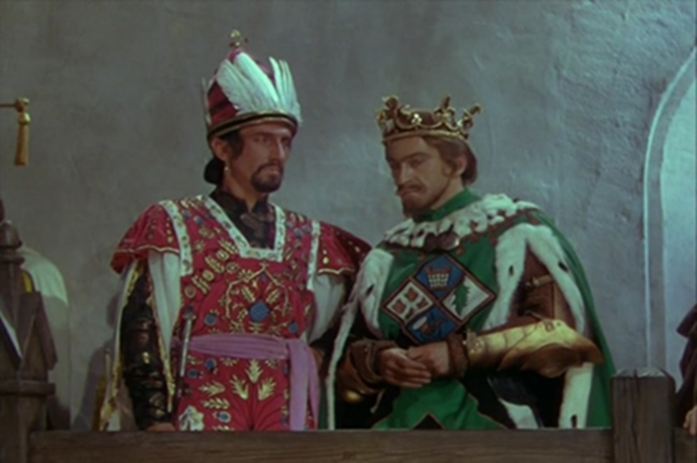 Figure 3.7 – Peter Cushing’s Sir Palamides and Patrick Troughton’s Cornish King Mark conspire against the realm in The Black Knight.Despite discussions on representation of the ideological Other in The Black Knight, there has been less critical attention devoted to the film’s druids and barbarians outside of their role as a ‘red horde’ representative of the film’s anti-communist allegory. For Lupack and Lupack, ‘the unprecedented plot of The Black Knight, with pagans about to sacrifice Christians at Stonehenge and Saracens attacking Camelot, seems strange indeed.’ The writers consign the appearance of such characters within the film to little more than a notable oddity, while their main argument moves on to the film’s articulations of the enemy within and the American Dream in a premodern setting. However, the characterisations of the barbarian Saracens and druids are integral to the film’s depiction of a frontier in need of taming, one that also works to the detriment of the main female character’s sense of agency. Like Lupack, Rebecca Umland and Samuel Umland read the film as a piece of anti-communist propaganda, whilst emphasising the ways in which the melodrama of the romance between Ladd’s character and Lady Linnet lure the audience to emotionally invest in the film’s political rhetoric. This emotional hook also converges with the way in which the film evokes the generic conventions of the classical Western and its propensity to disproportionately valorise the character development and narrative perspective of Caucasian men over women and other marginalised groups, such as the vilified Other. In this way, John’s ascent to knighthood is marked in equal measure by Linet’s descent from autonomous and discerning subject to helpless and objectified prize for the hero to attain, a transition in which she becomes knighthood’s other “flower to be plucked.” Although Linet’s father initially vetoes any relationship between his daughter and John, he is mentally incapacitated as a consequence of the barbarian raid on the family’s ancestral home, Castle Yeonil, an event that heralds the film’s transition from its first act to its second. Emancipated from her father’s overbearing and traditionalist influence, yet newly burdened by her need to care for him, Linet refuses John as her suitor based on a misunderstanding over what she perceives to be his cowardice during the attack. While the film initially presents Linet as an independently minded and self-reliant character, as the second act develops, she transforms into and becomes reduced to a stock damsel-in-distress who spends much of the next two acts of the film being captured, rescued, and recaptured. Certainly, as Lupack and Lupack have argued, the film’s treatment of Linet the abductee is bizarre. At one point, her captors force her to don a blonde wig, creating an image that recalls the sacrifice of Fay Wray’s character to the eponymous great ape in Cooper and Schoedsack’s King Kong (1933). Most notably, however, the film portrays its barbaric Other as multifarious and comprised of numerous tribes colluding together to attack the realm. Through their early skirmishes disguised as Vikings, the Saracens embody a shape-shifting threat comparable to that of the alien pods in Invasion of the Body Snatchers. However, it is their allies the druids under the patronage of King Mark who feature as surprising co-inhabitants of the barbarian Other role usually occupied by Native American tribes in the classical Western. While the Saracens embody a racial and ideological Other through appearances that include uses of blackface and allusions to the red of communism, with their overtures to witchcraft and paganism, the druids of the film represent the religious Other. Immediately prior to her attempted sacrifice, the filmmakers show Linet imprisoned in a subterranean gaol where she encounters a crone, who is surrounded by the various trappings that the filmmakers associate with pagan mysticism. Considering that representation of the druids as a primitive cultural Other who readily enact ceremonies of human sacrifice, and given their seeming inability to speak English, Stonehenge becomes the equivalent of an Indian encampment on the frontier of the cinematic Old West. That substitution is certified by the image of John riding across the plains on horseback to rescue the precariously placed Linet. Consistent with the discussion earlier in this chapter, the film’s ersatz Stonehenge serves not as a space of authentic historical re-creation, but rather one of cinematic recreation predicated upon the palimpsestic transfer of generic tropes from the Western to the medieval film. If the scene at Stonehenge serves as the film’s anti-climax, in which barbaric violence takes the form of sacrifice, then the climax to the film commutes this peril to sexual violence by entertaining the prospect of Linet’s rape at the hands of Palamides’ bare-chested Saracen henchman. As audience members who were familiar with the genre would expect from a film such as this, John saves her just in time. That final resolution encapsulates a trend consistent throughout the narrative, whereby the violence and brutality displayed towards Linet at the hands of barbarians reiterates the film’s trenchantly conservative racial and gender politics. At their core, those representations glorify the Caucasian and Christian American hero as saviour figure reconfigured from the cowboy archetype of the classical Western.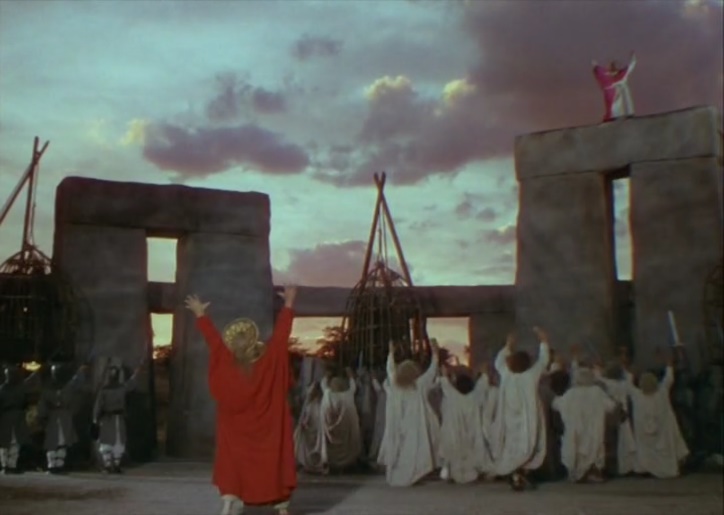 Figure 3.8 – With its druids who are seemingly unable to speak English and the prospect of human sacrifice, Stonehenge becomes the equivalent of Indian encampment on the frontier of the Old West.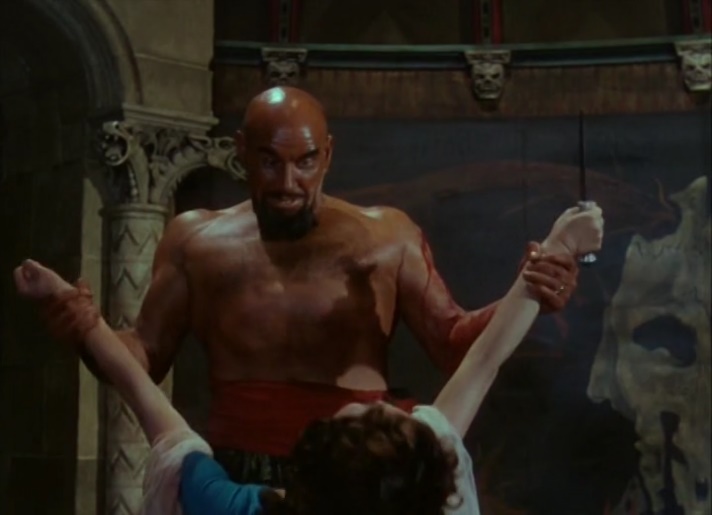 Figure 3.9 – The Black Knight portrays the barbarian Other as stereotypically violent. In this scene, that characterisation is manifest as sexual violence through the prospect of Linet’s rape at the hands of a Saracen henchman.3.5. Conclusion: liminal spacesThis chapter has brought together ostensibly disparate modes of interpreting cinematic space in Hollywood’s medieval films of the 1949-56 period. Approaches to cinematic form that are rooted in discourses of neo-formalism and psychoanalysis alike, such as those of Bordwell and his Lacanian antithesis, are not necessarily concordant with methods of film analysis grounded in cultural studies. Nor do they immediately cohere with historicist readings that consider archetypal and iconographic displacements of cinematic genre to discern their palimpsestic and re-contextualised significations. However, this chapter’s combination of methods has further exposed how Postclassical Hollywood’s medieval films collapse temporal boundaries to occupy a liminal space situated between imaginary narratives of past and present, saleable yet illusory veracities of history and geography and equally marketable amalgamations of genre. Invocations of the Western help to perpetuate the films’ already extant demarcations of the boundaries between civilization and the frontier wilderness, which principally manifest as the interplay between America – through allegorised, metaphorical, and symbolic representations of principles associated with its national character – and the cultural, racial, ideological Other. Despite assertions of geographical and historical authenticity, then, the medieval films’ cinematic spaces and landscapes serve as an authenticity to the registers of genre, which are mandated by the commercial and ideological demands that characterise their circumstances of production.Congruent with the frameworks collated and discussed by Lukinbeal, the route from positivist appraisals of cinematic ontology to readings of the cultural metaphors inspired by formal presentations of historical and cultural space relies upon readerly responses to the inter-generic allusions constructed by filmmakers. A key example of this is the parallax of interpretation evinced from the contrasting aforementioned analyses of Stonehenge in The Black Knight. On one level, the appearance of Stonehenge serves as an ersatz recreation designed geographically to authenticate a film that otherwise made a pragmatic decision to relocate that part of the shoot to Spain. On another level, the appropriation of the site services a set of generic expectations, providing the aforementioned medieval equivalent to the Native American encampment of the Western. This example demonstrates how readings of production context and those that discern the film’s function as politically resonant allegory are both reliant upon a privileged readerly perspective, which is dependent upon the cultural capital of the reader as first outlined by Bourdieu. Here, the reader possesses sufficient knowledge of the circumstances of production and its historical context to discern the film’s formal representations of historicist grand narratives, authorial intent, substitutions of production, and infringements of accuracy, as appropriate. Despite the fact that filmmakers sell their productions on the basis of historical accuracy and fidelity, the cultural value of films such as The Black Knight derives from readings that discern how they illustrated imaginary extensions of an economic and geopolitical climate in which America and Hollywood sought to extend their spheres of influence overseas. As my reading of The Black Knight has suggested, as part of this process in which – as Jameson would put it – the narrative becomes a politically symbolic act, Americanised ideals such as proto-democracy, the preservation of Christianity, and unproblematic Caucasian heroism serve as ideologies that are as exportable to Western European markets as the films themselves. Here, then, the applicability of the Western to the medieval film becomes more than iconographic or generic semblance, it becomes one of ethos, of political subtext in which the genres shared themes of territorial expansion and judicial control of a lawless frontier articulate the contemporary geopolitical scope of the American nation in the post-war climate.  What this chapter has not answered is how metaphorical readings of cinematic landscape as cultural space might provide a means of differentiating examples within the 1949-56 cycle according to their target audiences, generic iconographies, and the significations of enlisted star leads. As with the political distinctions between the Robin Hood swashbucklers and the hagiographic allegories pertaining to Joan of Arc, consideration of those factors will also allow one to discern how, why, and to what extent medieval films of the era narrate the ideals of different American zeitgeists in the 1950s. Through analysis of The Black Rose (1950) and The Conqueror (1956), in the first instance, discussion for the next chapter will consider how representations of the refigured frontier realise a political subtext rooted in the contexts of America’s involvement in conflicts prominent within the national psyche during their moments of production. Through their respective representations of conquest as theme and the allegorical messages that surround their notions of unbridled territorial expansion in which the central characters become involved those films form imaginary responses to the nation’s military entanglements and anxieties over the Chinese Civil War (1927-1950), the Korean War (1950-53), and the beginning of the Vietnam War from 1955 onwards. In The Conqueror, for example, the narrative focus on a Mongol warlord renegotiates codified expectations of Wayne as hero of the Western. However, another key zeitgeist manifest within films of the era is one that relates to a domestic social context less immediately linked to historicist grand narratives of the nation’s geopolitical situation created by Cold War-era foreign policies. This milieu of production saw the rise of the American teenager as social phenomenon and lucrative audience demographic. Through discussion of films such as Maté’s The Black Shield of Falworth (1954), the next chapter will also assess Hollywood’s response to that context through its medieval films. Ostensibly, these are two very different types of medieval film: the former grouping provides representations redolent of the Western’s complex postclassical sensibility to narrate cultural anxieties over American expansionism in East Asia; while The Black Shield of Falworth could be suitably described as a film that showcases the exploits of teen knights in the tradition of the Robin Hood swashbuckler. However, their inclusion together in the same chapter relies upon the rationale that there are productive differences and intersections of representation between the two sets of films.-Chapter 4-Cowboy Knight, Teen Knight: Generic intersection and differentiation“They’re killing every man, woman, and child in the district like harvesters going through a field of grain.”(Tris Griffin in The Black Rose)“I no longer dream of winning back my throne, but my son will sit on it someday, if he is as good as I think he is. Time alone will tell that.”(Valiant’s father in Prince Valiant) The themes at work in Tay Garnett’s The Black Knight facilitate the identification of two distinct representational trends evident within other medieval films of the era. On one level, John’s role was to police a premodern frontier against the threat of an ethnic and ideological Other in a manner redolent of more classical manifestations of the Western genre, which cast the dichotomy between good Caucasian gunslinger and evil Native American Other as unassailable. In the undertaking of that quest, Alan Ladd’s hero knight found himself bound to the legacy and expectations of an absent father, with a code of honour supplemented by moral guidance from the avuncular mentor, Ontzlake. Paradoxically, John both embraced and shunned that identity in a way that enabled him to save the Christian realm and advance his position in a seemingly intransigent feudal social order. Capturing the essence of two useful trends for reading other medieval films of the period, John’s characterisation evinces a dualism: on the one hand, he is the gunslinger-like protector of the premodern frontier; on the other, he is a son defined by the moral expectations of the parent. Fittingly, there is evidence for how those representational patterns ostensibly separate into sub-categories several other medieval films. Productions such as Henry Hathaway’s The Black Rose (1950) and Dick Powell’s The Conqueror (1956), most noticeably subscribe to representations of territorial conquest as an encounter with the threatening ideological and racialised Other, albeit within the critical paradigmatic shifts explained in the previous chapter. Equally, with their tales of young men learning the ways of chivalry and knighthood in which the narrative action is largely confined to the castle setting, films such as Rudolph Maté’s The Black Shield of Falworth (1954) subscribe less to cognate iconographic and ideological paradigms of the Western. Instead, they provide sanitised premodern variants of the teen film, a social commentary genre that emerged as popular box office fare during the 1950s. Congruent with the approach taken throughout this thesis, both groupings of films elicit a clear case for considering them according to the tastes and mores of their target audiences, one indicated in part by their associated generic iconographies and registers of stardom. In response, part of this chapter’s purpose will be to consider how the attributes of star personae such as John Wayne, Orson Welles, and Tony Curtis contribute to the associations of their respective depictions as barbarian warlords and, in Curtis’ case, a knight-in-training whose inexperience suggests his affinity with the teenagers of his film’s target audience.   Not all medieval films of the 1949-56 cycle subscribe to the cowboy-knight paradigm, a point of differentiation which the above two epigraphs display. Taken from Hathaway’s The Black Rose, the first reveals the horror with which Jack Hawkins’ character, Tris Griffin, explains to Tyrone Power’s Walt of Gurnie the blood-lust of the marauding Mongol hordes with whom the two main characters travel on their adventures to the Orient. The film constructs that space as one antithetical to the familiar chivalric values of Hollywood’s medieval Europe. Here, as in The Conqueror, the representational paradigm at work is one of the knight’s limits as guardian of a temporally and spatially relocated frontier wilderness. In the second quotation, from Hathaway’s later film Prince Valiant (1954), the deposed and exiled King of Scania and father to the film’s eponymous hero expresses hope for the future as invested in the next generation through his son. This quote captures the basis of commonality that Prince Valiant shares with Maté’s The Black Shield of Falworth. Both films focus upon young adult knights who must prove their worth in the adult world of royal court, whilst defending and redeeming the honour of the father in his absence. Both The Black Rose and The Black Shield of Falworth have been largely overlooked in critical discourse on movie medievalism in favour of contemporaries related to Arthuriana and the Crusades, such as Prince Valiant and David Butler’s King Richard and the Crusaders (1954), respectively. This oversight is surprising considering that the films subscribe to and expand upon similar ideological registers as their cinematic contemporaries, and thus it is an omission that this chapter seeks to redress. By ascertaining meanings that underpin the films’ representations of character and narrative, this argument continues to extend Andrew Elliott’s taxonomical categorisations, which he has applied to some of the films in question. Consequently, the approach advocated here allows one to consider how these films offer a distinction between overt and covert evocations of contextualised political grand narratives, a dynamic previously encountered in the discussion of Robin Hood as politically reticent swashbuckler and Joan of Arc as earnest and allegorical hagiography. Reading Garnett’s The Black Knight in the light of classical paradigms of the Western provided a valuable foundation for further study into how a series of medieval films in the 1949-56 cycle complicate those assumptions by integrating the registers and ideology of the Western but also by following complex, flawed, and racially problematic heroes through a series of medieval adventures in the Orient. Accordingly, in the first instance, this chapter will address that line of enquiry as a means to expand the textual remit of study to Hathaway’s The Black Rose and Dick Powell’s The Conqueror (1956). Here, the discussion will once again address the dialectic between meanings engendered within the discourses of promotion and exhibition, on the one hand, and the representations of character and theme within the film narratives, on the other. Consideration of that tension is essential because the narrative logic of both films problematises the assumptions of the medieval adventure as imaginary projection of American might overseas, an image otherwise roused by Wayne’s presence at the premieres of The Conqueror in geopolitically precarious overseas territories. Furthermore, through close-analysis that focuses upon the implications of characterisation and narrative coda in The Black Rose, this section of the argument will consider how that film represents its Mongol warlord as a dangerous ethnic and ideological Other. Demonstrating a latent homosexual desire for the film’s hero knight, a sexuality that – if realised – would be considered deviant to a 1950s American audience, Orson Welles’ warlord embodies values in opposition to the cinema’s familiar knighthood, as epitomised by the character Tris and his adherence to a chivalric code.  In the second instance, this chapter considers how the medieval films form imaginary responses to social ills as well as the geopolitical stance of the Western. With narratives that position the relationship between king and knight as a paternal-filial interplay, it proposes that several kings of the cycle serve as metonym for the beleaguered patriarch, an archetype so prevalent in American film culture of the 1950s. While this paradigm suggests an earnest social malaise, I also argue that the levity underpinning some of its filmic representations betrays a sense of generic formulation alongside the subtext political grand narrative of intergenerational conflict. For instance, the appearance of the frail and ineffectual monarch in Tay Garnett’s A Connecticut Yankee in King Arthur’s Court (1949) facilitates the film’s celebration of Bing Crosby, who plays its younger knight and musical star. On another level, the rationale behind the need to balance socio-political critique with comic levity in examples such as Prince Valiant and The Black Shield of Falworth will be explained according to opportunities provided by a fresh commercial impetus for Hollywood’s otherwise ailing domestic exhibition market: the rise of the American teenager as consumer, social phenomenon, and subject. Accordingly, the latter part of this chapter will consider how, through its construction of a cinematic space situated almost entirely within a castle, The Black Shield of Falworth recalls not the iconographies and ideological principles of the Western but rather the teenage film and its propensity to resolve modest adolescent rebellion through intergenerational compromise and consensus in the coda. Through using the castle as narrative space, Maté’s film provides the clearest evocation of Michel Zink’s identification of the child-like fascination that the Middle Ages and the cinema both instil. Indeed, this inherent juvenility of pleasure lies at the heart of what Umberto Eco would refer to as ‘The Middle Ages as a site of ironical revisitation in order to speculate about our infancy,’ in so far as that infancy is phenomenological as well as a historical one concerned with the reimagining an era of European civilization that preceded capitalism. Drawing upon Zink’s argument, David Williams argues that the themes and images of the medieval engender excitement through anticipation of a quest, a secret, an adventure, a forest, and a castle, whose appearances on screen serve as projections of the childhood imagination. The Black Shield of Falworth uses the castle setting as space of adventure to collapse the temporality of its chronotope. In doing so, it uses iconography to create a finishing school for trainee knights that is redolent of the American high schools seen in teenage films such as Rebel Without a Cause (1955) and High School Confidential! (1958). The differences in cinematic space between the expanse of the premodern frontier versus the intimate castle setting of a film like The Black Shield of Falworth suggests a key divergence between the groupings of medieval film. However, this discussion will uncover how intersection and commonality between the films exists in the shared ideological underpinnings of their narratives and the challenges that their budding and bona fide knights encounter. With their juvenile heroes that subscribe as much to the tradition of the Robin Hood swashbuckler as the Western, The Black Rose and The Black Shield of Falworth evoke Eco’s Middle Ages of ‘national identities’ in ways that reinforce the conservative social consensus of 1950s America in the medieval milieu.4.1. The Oriental Frontier: Movie Medievalism goes EastWriting in Cold War Orientalism, Christina Klein considers films produced by Hollywood in the 1940s and 50s that – in her words – ‘helped to construct a national identity for the United States as a global power.’ In this project, Klein works from the following assumption:Although the United States has been a world economic power since the end of the nineteenth century, and a world political and military power since the end of World War I, not until after World War II did it displace Great Britain as the world’s most powerful nation. Because this was a new role, and because it required repudiating a long–standing intellectual tradition (if not political reality) of isolationism, this rise to power demanded a reworking of national self–definition. The writer argues that the paradigm of the Truman Doctrine fails to provide a comprehensive understanding of Cold War American culture or policy. She juxtaposes its policy of global communist containment with a 1957 speech by Francis Wilcox, a U.S. diplomat who espoused the need to educate Americans about cultures from across the globe. From that point of opposition, Klein contrasts what she calls the ‘global imaginary of containment’ with the ‘global imaginary of integration.’ For her, both of these projects are educational: the first teaches American geopolitics as a heroic crusade against the threat of communism, whilst the latter’s didacticism offers sentimental connection between cultures of East and West. Arguing that the integration of capitalism in the cinematically imagined Oriental space was conducive to a policy of Soviet containment, Klein situates Cold War Hollywood’s Orientalism as a cultural project that deploys a narrative and thematic style of ‘sentimental education’ to support an agenda of American internationalism. For example, she considers this zeitgeist to be embodied by Deborah Kerr’s tolerant governess and her education of and romance with the King of Siam in Walter Lang’s musical The King and I (1956). Klein’s argument on the cultural significance and political unconscious of her considered texts provides a useful point of contrast with Hollywood’s medieval adventures into the Orient. Unlike her films of study, Hathaway’s The Black Rose counteracts attempts to establish narratives of sentimental education and intercultural integration by portraying the Orient as a space of the Other, antagonistic and dangerous to American ideals as embodied by a medieval Europe characterised by the chivalry and honour upheld by the hero’s companion, Tris Griffin. However, the construction of the Orient as a repositioned if untameable frontier for American civilization does not always precipitate the cultural contrasts and Otherness that Hathaway’s film elucidates. In Powell’s The Conqueror, representations of the Orient come with a perversion of the cultural integration outlined by Klein, an attempted one in which the filmmakers disturb registers of stardom and genre in the process.The context of the Cold War is engrained within the now infamous narrative of The Conqueror’s production. Given that it was filmed downwind from nuclear testing sites used by the Atomic Energy Commission at Nevada’s Yucca Flats, Justin Rawlins has provided a compelling argument for how Powell’s choice of  location may have directly contributed to the remarkable incidence of cancer among the cast and crew in subsequent years: at least forty-one percent of them were afflicted with some form of the disease by 1981. Rawlins has provided a more in depth analysis into how John Wayne’s turn as Temujin disrupts entrenched associations of the star; consequently, the brief discussion of the film here is indebted to his argument and serves as a modest extension of its central thesis. Given the consequences of The Conqueror, it is perhaps serendipitous that screenwriter Oscar Millard originally wrote the film with Marlon Brando in mind as the lead. As Michael Munn notes, Wayne felt himself miscast in the role, confessing that: ‘What I didn’t know was that the full screenplay had been written for Marlon Brando, and it had a certain kind of style to it which would have been fine for Brando, but for me?’ For Richard Dyer, miscasting presents an intellectually fecund yet often neglected field for discussion about the disjuncture between stars and their on-screen characters. As I have suggested, Wayne’s miscasting as Temujin/Genghis Khan helps Powell’s film to perform a key political function in so far as the actor’s associations with the Western facilitate readings of the film’s Orient as a frontier space. However, the film also reveals a tension in that Wayne’s conqueror is not a European knight who heads East in search of adventure and conquest in a reversal of the Western’s ethos of westward expansion. Rather Temujin is already part of the Orient and its associated barbarism. Hence, Powell’s film becomes defined from the negative or what it is not. It does not conform to the Western-medieval film nexus according to the cognate generic conventions evident in The Black Knight; nor is it a conventional medieval film. The 13th century setting of Powell’s film means that it temporally coincides with medieval Europe and, with its interplay between Temujin’s Mongols and his rivals the Tartars, like many historical epics of a premodern setting it engenders the well-rehearsed themes of political division and discord between rival factions. However, the film’s lack of castle keeps, knights-in-armor, and jousting tourneys denudes its medieval space of the immediately familiar iconographies of setting and genre that audiences would associate with Hollywood’s other representations of the Middle Ages during the era. Hence, although Powell’s film is set in the medieval period, it offers an emphatically non-European Middle Ages.The film’s dearth of familiar iconographic and paradigmatic features suggests representational disturbances that its theatrical poster reiterates (figure 4.1). Considering Wayne’s style of costume here, the actor could be portraying a gladiator in a Roman Epic were it not for the poster’s emphasis upon his being a ‘barbarian’, a term repeated throughout its prominently placed quote from the main character. Here, the ellipses denote the broken English of Wayne’s Temujin, a stylistic feature that further demarcates the character’s intended cultural Otherness. The poster’s use of a background landscape in flames insinuates the violent and sexual danger of an Orient in which the beholder can see a shadowy horde of pillaging horsemen. Certainly, the main image reiterates the notion of carnal danger. It depicts Susan Hayward donning a white dress, a garment with clear connotations of sexual purity. With Wayne/Temujin’s hand clasped around her waist, she appears to be as much a prisoner as a love interest to the star lead. His role as captor is reiterated by the aggression in both his stance and countenance, as well as the appearance of a sword that seems to be pointing directly at Hayward’s princess, Bortai. Given their shared depictions as damsels captured by barbarians, the poster’s image of Bortai is not unlike that of Linet in The Black Knight, only here it is the supposed hero who offers the threat of sexual violence. Through the poster, then, the film’s promoters adopt a strategy of disturbing both the star image and generic formula, a process that Powell confirms within the film through narrative premise and representations of Temujin. 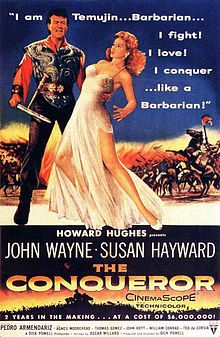 Figure 4.1 – Emphatically a barbarian: The theatrical poster for Dick Powell’s The Conqueror (1956).In the film itself, the audience encounters an impulsive and violent character in the aspiring warlord. When Bortai rejects Temujin as suitor, the sequence of events implies that he rapes her. Problematically, the film has a propensity to navigate such outrageous acts by constructing them as fleeting intrusions that the violated parties easily forgive and forget. Just a few scenes later, we see Bortai cheering on Temujin as he faces a deadly trial, a moment in the film that Millard and Powell evidently contrived to confirm her forgiveness of and newfound affection for the sexually-violent captor. The clear representations of Temujin’s tempestuous sensibilities and barbarian Otherness position him within a comparative model of postclassical gunslinger as embodied by another of Wayne’s characters, Ethan Edwards from John Ford’s The Searchers, a film that was released the same year as Powell’s film. In that film, Ford reinforces comparisons of character between Wayne’s anti-heroic gunslinger and the antagonistic cultural Other, who takes the form of a Native American named Scar. In the scene in which Ethan finally encounters the Comanche chief, the two men stand face-to-face, mirroring one another’s actions and repeating the same lines to each other: “You speak good American/Comanche, someone teach you?” At the end of the film, Ethan reaffirms his similarities to the barbarian Other and his proclivity for self-gratifying violence. He uses Scar’s favoured method against him by scalping the chief. In The Searchers, Ethan’s broader quest is motivated by a morally questionable combination of restlessness, racial hatred, and revenge: despite spending years searching for her, he almost murders his niece upon realizing that she might have lost the capacity to speak English and become Comanche. By portraying a Wayne lead in a way that is similarly morally ambivalent as the actor’s turn in Ford’s Western, The Conqueror and its promotional poster construct representations that complicate the cultural politics implied by media depictions of Wayne’s associations with the film elsewhere. As discussed previously, Wayne appeared at well-publicised premieres for The Conqueror in territories close to the contemporary geopolitical frontiers of the Iron Curtain in Europe and the Bamboo Curtain in South-East Asia. These engagements perpetuated an image of the star as real life manifestation of the gunslinger, who was prepared to defend American civilization through his enthusiastic endorsement of the nation’s cultural ideology articulated through Hollywood film as exportable entertainment and representation of U.S. soft power. When read as an integrated cultural text, however, the representations within the film and its poster present an ambiguity that complicates those romantic implications of narratives surrounding its overseas premieres.Amidst a series of historical films that served as allegories about the proliferation of American society by metaphorical representations of the communist Other, as in The Black Knight and its Roman Era epic counterparts, The Conqueror stands out as a film in which the all-American hero – whose status as such is predicated upon the star’s associations – becomes the cultural Other rather than the bulwark against it. In doing so, the film takes the ‘imaginary of integration’ that Klein identifies into a realm that disturbs romantic colonial narratives of the Caucasian American hero overseas as allegorised through the Hollywood knight. Consistent with the model of parallels between the knight and more complex, problematic gunslinger of the Postclassical Western that I have identified, Wayne’s Temujin is emphatically not a proto-democratic paragon who upholds the virtues of Christianity, chivalry, and knighthood. As the theatrical poster makes clear, instead, he is the barbarian. The danger of the European knight – the implicit American in the medieval space – becoming the cultural and ideological Other is a concept that Hathaway’s The Black Rose interrogated some six years before the release of The Conqueror. Through its didactic depiction of European knights venturing deep into the Orient, it offers a cautionary encounter with Otherness as embodied by another yet somewhat different Mongol warlord played by Orson Welles.4.2. The Perils of Expansion in The Black Rose (1950)Like its immediate successors of the early 1950s, Hathaway’s The Black Rose (1950) offers an abundance of spectacle, an attribute reiterated in the film’s critical reception: it received an Academy Award nomination for best colour costume design. Reviewing the film upon its release, Bosley Crowther poetically praised the visual aspects of the production. He wrote: ‘The castles rise in solid eminence, their great halls gleam with ancient pomp and the deserts over which the caravans travel glisten and smoulder in the sun,’ achieving a ‘[…] magnificence that would turn an emperor’s head.’ Certainly, the film’s production values proved the critic’s assessment to be far from hyperbolic. As he pointed out, the fact that the studio shot the film on location in England and Morocco lends to it an authenticity of setting ‘[…] where castles are real, and sands are hot, [to give] the substantial appearance of exotic romance come true.’ Despite his praise for the film’s setting and spectacle, Crowther denigrated The Black Rose for its narrative arrangement. As the critical reception for other medieval films of the era such as Knights of the Round Table demonstrated, plaudits for filmmaking juxtaposed with complaints about writing became typical for critical appraisals of Hollywood’s medieval outings during the decade. Like Thorpe’s later work at MGM, however, The Black Rose is a more nuanced film than Crowther’s reproach would suggest; in particular, one finds substantial ideological subtext woven into the fabric of its costumed spectacle. Thomas Costain wrote his original novel The Black Rose (1945) in the dying days of the Second World War, from which Hathaway later produced his film adaptation on the eve of the Korean War (1950-53), the first major confrontation of the Cold War. Congruent with Daniel Rubey’s suggestion that the dogfights of George Lucas’ Star Wars (1977) reflect a political unconscious drawn from America’s involvement in Vietnam, similarly, the narrative features of Hathaway’s adaptation represent the nation’s experience in wars recent and current to 1950. Working from that assumption, the discussion herein redresses the dearth of critical commentary on The Black Rose to argue how the film’s message about the perils of conquest serves as another example of Hollywood’s didactic and allegorical appropriation of the medieval. While films such as The Black Knight celebrate the Caucasian hero’s defence of a premodern frontier and his successful expansion of the Christian realm in a way evocative of the film’s contemporary geopolitical contexts, The Black Rose uses its medieval encounter with the Orient to critique America’s foreign entanglements. Consistent with Barry Langford’s analysis that the Western provides ‘a handy and concise means of commenting (usually negatively) on aspects of American domestic or foreign policy,’ The Black Rose serves as medieval parallel to a Western in its Postclassical mode because the filmmakers use it as a means to reflect upon the ethics of conquest. Through the film’s central characters of Walt and Tris, Hathaway creates a tension between the two knights and their respective abnegation of and devotion to the ideology of their motherland, that of a loosely defined chivalric code. Through an allegorical message that pervades the film’s representation of unbridled territorial expansion in which its central characters become involved, The Black Rose forms an imaginary response to America’s military involvement in and anxieties over conflicts such as the Korean War and the Chinese Civil War (1927-1950). The nation’s presence in the region was continuous from the end of the war, creating a sense of perpetuity to the nation’s military entanglements in East Asia that only exacerbated imperial anxieties. The allied occupation of Japan did not end until the signing of the San Francisco Peace Treaty in September 1951, which went into effect on the 28th April 1952, just as America became militarily involved in Korea. 	Hathaway’s film begins in the familiar surroundings of medieval England, a narrative space that the filmmakers situate through the use of establishment shots of Warwick Castle as discussed in the previous chapter. The film’s opening premise would have been equally familiar to audiences, or at least fans of the cinema’s medieval fare. Recalling Curtiz’s The Adventures of Robin Hood (1938), it involves mild discord between Saxons and Normans, whereby the former group are disgruntled at having to cohabit with the latter. Not content with this political settlement and after an argument with his obstinate and ineffectual grandfather (played by perennial of the genre, Finlay Currie), Power’s Walt of Gurnie vows to find his fortune in the Orient, accompanied by his somewhat more cautious companion, Tris Griffin. After a tumultuous journey across the Middle East, when the knights eventually arrive in Cathay (China), Hathaway depicts that Oriental space as one of subversive possibilities and means of expression. In one key scene, Tris is alarmed to discover the robes assigned to him by his hosts resemble what he considers to be feminine attire: namely, a dress (Figure 4.2). Here, the filmmakers’ use of costume is playful; it subverts generic norms of knights as men-in-armour or men-in-tights to exude comic undertones that provide levity from the film’s more earnest political subtexts. The comic relief of Tris’ cross-dressing moment subscribes to notions of the camp that have been identified elsewhere in Hollywood’s medieval adventures in the Orient through Anna Klosowska’s reading of costume and gender roles in The Conqueror. One facet of Klosowska complex argument is that the non-standardised costumes of a film set in the medieval Orient allow for an interchangeability of gendered attire and, by extension, assigned gender roles. She argues that, in The Conqueror, the ‘folkloric garb’ of Agnes Moorehead’s Hunlun reveals the character’s participation in the traditionally male work of manual labour, whilst her repeated ‘scowling’ reaction to the ‘glamorous gowns’ of Susan Hayward’s Bortai forms a comic-camp motif consistent with the camp’s associated functions of articulating both disgust and playfulness. Through her own costume and recurrent reaction to the dress of others, Hunlun embodies both camp’s queer connotations of gender fluidity and its function as a stylistic device in the film. In The Black Rose, Tris’ reaction to his new garb operates in a similar way. His disgust at having to don it serves as a comical cue, whilst his subsequent embrace of it highlights the queering of established gender norms of dress, which the cultural difference of Cathay facilitates. Redolent of Susan Sontag’s identification of camp’s capacity for subversive playfulness, those costumes of the cinematic Orient subscribe to Klosowska’s formulation of camp as ‘an optimistic space where the categories of gender and forms of desire are expanded.’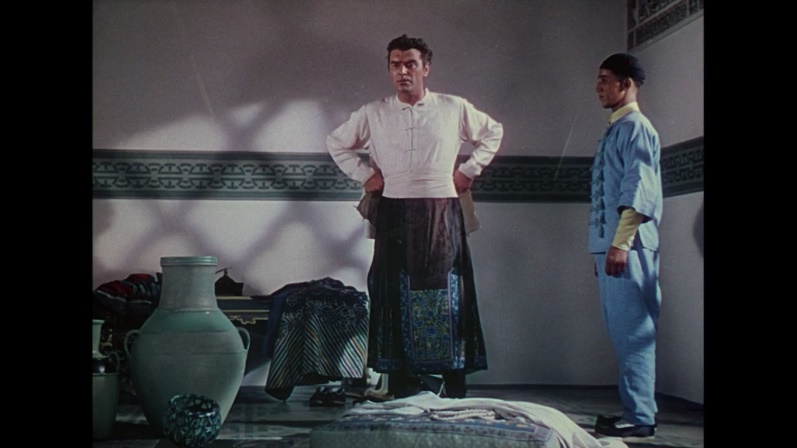 Figure 4.2 – Cross-dressing in Cathay: Jack Hawkins’ knight Tris protests at having to ‘wear the dress’ in The Black Rose.Existential angst and Orson Welles Through both setting and casting, The Black Rose subscribes to the broad Orient trope identified by Edward Said. The loosely defined geographical parameters of the film’s expansive Orient confirm the lack of cultural and geographical specificity that is exemplary of discourse on the East promulgated by Western culture, particularly in the mid-twentieth century. Although the film uses apparently East Asian actors as extras, most of its Asian characters with speaking parts are played by Caucasian stars: Cécile Aubrey portrays Walt’s mixed-race love interest, Maryam; Orson Welles stars as the Genghis Khan-inspired conqueror Bayan of the Hundred Eyes; and, although Mexican actor Alfonso Bedoya plays a servant called Lu Chung, his voice is dubbed by Peter Sellers to provide a questionable caricature of the character’s broken English. Like countless other examples from silent through to Postclassical Hollywood, the film’s medieval Orient becomes a space of performing cultural assimilation, in which white Hollywood stars masquerade as the Oriental Other. The casting of Aubry, a white yet sufficiently exotic actress (she was French) successfully navigated the censor’s anti-miscegenation clause – The Hays Code forbade depictions of interracial romance between actors – whilst Sellers’ caricature was typical of Hollywood’s casual and cliché-ridden racism towards both Mexican and East Asian culture in the 1950s. Although offensive by contemporary standards, to the ears of Western audiences in the 1950s, the Bedoya/Sellers portrayal of Lu Chung would have been perceptually authentic due in part to the essentialised conflation of non-white identities habitually promoted by the cinema. Certainly, such highly problematic stereotypes persisted in the Hollywood imagination through to Mickey Rooney’s depiction of the Japanese character Mr. Yunioshi in Blake Edwards’ Breakfast at Tiffany’s (1961), a portrayal later reviled by critics as being egregiously offensive. Arguably, the combined victory over Japan at the end of the Second World War and the subsequent threat of communist contagion in East Asia engendered a film culture in which racist caricature could openly masquerade as the comic. Consistent with Klein’s logic on the cinema as political containment, Hollywood’s derision of a perceived cultural antagonist as comic character trope reduced the associated threat of that racial Other.    As in the case of the Red Scare, the American film industry’s response to a cultural and ethnic Other originating from East Asia was also predicated upon fear. Jeffrey Richards considers how Western folk memory frames danger from the Orient within ‘the oldest and most enduring image […] of numberless yellow hordes swarming out of the East to engulf Western civilization.’ As Gina Marchetti points out, such worries, popularly termed as ‘yellow peril’, were ‘rooted in medieval fears of Genghis Khan and Mongolian invasions of Europe.’ In 1950, contemporary concerns over the rise of communism in Korea and China, the perceived ‘domino effect’ in East Asia, persisting fears of yellow peril, and lingering anti-Japanese sentiment coalesced to maintain xenophobic antipathy towards the Orient in the American cultural psyche. In Hathaway’s film, fear of the cultural Other’s threatening ideology is tempered by the seductive ‘irresistible, dark, occult forces of the East’ that Marchetti speaks of, expressed through the characterisation of Welles’ warlord, Bayan of the Hundred Eyes, and his associated ambition for power at all costs. The fear Bayan inspires is inherently libidinal, one that provokes analogy between his insatiable appetite for power through territorial conquest and an unfulfilled homoerotic desire directed towards his knightly protégé Walt, whom he affectionately nicknames “scholar”. Once the knights join Bayan’s marauding army on its journey eastward, the character dynamic between the three men – Walt, Tris, and Bayan – is such that it subordinates the role of conventional love interest for the hero knight, which Aubrey’s Maryam occupies. As a half-English, half-Mongol concubine who has escaped from the conqueror’s harem, she conceals her identity to evade Bayan’s wrath and hide from him in plain sight. Once again demonstrating the film’s link between costume, the camp, and comic levity, Maryam’s cross-dressing disguise sees her pass as male under the alias of a servant boy. Donning an improvised blackface too, her masquerade is interracial as well as gender-fluid, an additional act of passing that reinforces the camp instincts of the costume according to Richard Dyer’s reading of camp’s attention to surface performances and their playful possibilities. Through her ability to pass as male or female and Caucasian, Mongol, or Persian, Maryam evokes camp as a queering trope that contrasts in its comicality with the more dangerous and threatening implications of Bayan’s homoerotic overtures to Walt. The warlord offers Walt the opportunity to rule by his side as lieutenant in his global conquest, an offer that the young knight initially finds alluring. The latent homoerotic desire that accompanies this proposal becomes most evident at the end of the film. Having spurned Bayan’s offer and fled Cathay after the death of Tris, Walt returns to England to find two of the warlord’s emissaries waiting. They deliver a letter in which the conqueror details his sweeping victories in East Asia and his conquest of Cathay. Lamenting the fact that Walt did not remain to rule by his side, Bayan indicates his unrealised desire through the confession he uses to sign-off his message, which is spoken through voice-over narration by Welles: “I send you the message that I would be happier if you were still here.” The warlord returns his erstwhile concubine to Walt and the final scene reveals Maryam awaiting the knight in his bedchambers, greeting him with a childlike glee. This narrative coda certifies the film’s covert homoerotic interplay between the male characters through its hurried execution and almost auxiliary insertion onto the end of the story. The unorthodoxy of the hero’s final actions in the Orient are such that he left Cathay without Maryam, effectively abandoning her to the warlord’s mercy. In returning her, Bayan reasserts his patronage to the knight by providing a reminder of his hospitality and their time together in his Oriental domain: she returns wearing a coat that Walt donned in Cathay as a means to smuggle treasure. Thus, Bayan reunites the knight with riches that represent the morally reprehensible spoils of war. Once again, then, garments offer symbolic meaning: by wearing the coat, Maryam transforms once more, albeit more implicitly. As representation of Bayan’s benefaction, she becomes the intermediary between and substitute for an unrealised and – thanks to the conventions of genre and social expectations of the period – impossible dynamic of desire between warlord and knight. Read more simply and without that latent symbolism, the impromptu arrival of Maryam in the closing few moments of the film satisfies the social status-quo and narrative conventions alike, both of which demand the consecration of heteronormative unity between man and woman, the knight and his female love interest. However, Walt’s misadventure in Cathay was an experience of failure in so far it did not conclude with his triumph over the Other and a consequential confirmation of the female’s admiration for him, as in the model of knighthood consistent with the hero of the Classical Western and seen in John’s attainment of Linet’s affections in The Black Knight. Instead, the fact that confirmation of the romantic union between Walt and Maryam occurs back in the familiar milieu of medieval England conceives of the Orient as a space in which conventional heterosexual coupling is impossible thanks to the threat of a barbarian Otherness that amalgamates the racial, cultural, ideological, and sexual. Therefore, the film’s subtle yet noticeably contrasting appropriations of queer representation are highly relevant to its significance as a socio-cultural artefact. They situate Bayan and his associated dominion of the Orient as character and space that impinge upon and disturb the generic formula of the knight rescuing a distressed damsel from danger and winning her affections as a result. In doing so, the Othered warlord and narrative setting disturb the socially conservative ideological foundations of the prescribed narrative style associated with the medieval romances of Hollywood cinema.While Tris and Maryam offer the audience moments of the comic camp, Bayan embodies a latent queer lust that is more sinister and unnerving due to its association with an insatiable desire to conquer, one consistent with his status as threatening cultural and ideological Other. Much as The Black Knight situated its Saracens and druids as antagonistic barbarian menace through their anti-Christian sentiments, the status of the warlord as a queer figure runs contrary to the values of conservative American society and thus serves to accentuate his Otherness. The politically resonant implications of Bayan’s representation as ideologically subversive and threatening Other serves as a manifestation of Klein’s notion of the ‘global imaginary of containment’, in which films teach the global politic as a heroic crusade against communism. She writes: Communist China figured prominently in the global imaginary and culture of containment. Resurrecting a long tradition of “yellow peril” imagery, the news media presented the Chinese under Mao as an inscrutable mass of political fanatics, a conformist colony of blue-suited ants. The unexpected and debilitating Chinese assault on U.S. forces during the Korean War brought forth dehumanizing descriptions of a “yellow tide” along with familiar commentaries on the Asian disregard for human life.Like the media’s essentialised characterisation of the Chinese communists that Klein describes, Bayan conforms to the culturally perpetuated stereotype of the Asian Other’s ‘disregard for human life.’ There is clear evidence of this approach from the warlord throughout the film, including during one scene in which he straddles his horse amidst a backdrop of corpses hanging from trees, those of enemies that his men have executed. Likewise, in his parting message to Walt, he pontificates about the death of Tris, arguing that “the tall bowman died well and I think both of you would have died well for me if that had been necessary.” Complete with the ominous non-diegetic music that serves as stylistic motif for the warlord’s more sinister moments in the film, Bayan’s assertion romanticises the sacrifice of his underlings for his own territorial gain and confirms his disregard for human life in the pursuit of an ever greater dominion for conquest. The warlord’s final reflection on the events in the narrative reinforce associations of his character as derived from an image of him that features on the film’s theatrical poster for the domestic exhibition market (figure 4.3). Congruent with his overarching representation in the film and prevailing cultural narratives of yellow peril that commentators such as Klein and Richards have identified, the poster perpetuates fear of Bayan as Oriental Other. Giving his face an otherworldly and politically symbolic yellow-green hue, its image of Welles as the warlord exaggerates the epicanthic folds of his eyes to emphasise his racial Otherness and positions him as watching the hero in the foreground from behind flames in the red background. Evidently, this representation associates the warlord with danger and the yellow peril, and thus casts him as the villain of the piece. A construction of mise-en-scène in itself, through its arrangement of images, the poster captures the essence of the film’s link between generic registers and political subtext. The appearance of expansive desert sands and the hero on horseback evokes immediate associations with the stock cinematic space of the Western; however, the fact that both are engulfed in flames suggests the hostility and chaos of the environment. While the classical Western so often portrays the Old West as a tameable space for the gunslinger, the poster for The Black Rose foretells that its desert frontier in the Orient is going to be perilous and impossible to police. Ostensibly, there is a certain divergence of representation between the essentialised depiction of Bayan on the poster and some of the more ambiguous points of his characterisation in the film. Consistent with the associations of cultural refinement that Welles carried as a classically trained actor with a demonstrable penchant for Shakespeare, Bayan is what Laurie Finke and Martin Shichtman have referred to as an Orientalist fantasy of the noble savage. For the writers, this archetype is perpetuated by the Western cultural imagination and evident in other films of the era such as Rex Harrison’s Saladin in King Richard and The Crusaders (1954), a character whom they refer to as being ‘associated in the filmmakers’ and the crusaders’ minds with chivalry.’ Much as Harrison’s Saladin demonstrates his knowledge of science and medicine by masquerading as a physician who heals injured knights, Welles’ nomadic warlord demonstrates an appreciation of civilized cultural pursuits such as chess. Playing a match against Walt in one scene, he demonstrates his adept skill at the game, whilst also admiring the craftsmanship of Tris’ bow. Using the chessboard to ponder how it may serve as a visual representation of his own territorial tactics, Bayan demonstrates his equal affection for pragmatism and theory – as embodied by Tris as “bowman” and Walt as “scholar” – so long as they serve his greater cause of victory in battle. For Bayan, Tris’ superior bow presents an advantage over his opponents and so he is eager for the squire to replicate some for use by his soldiers, whilst the warlord appraises Walt’s scholarly knowledge as useful for informing his military tactics.Unlike Harrison’s Saladin, however, chivalry is not associated with Bayan. In his letter to Walt at the end of the film, he reconfirms his scepticism towards the ideal: “I still do not believe in your foolish chivalry.” Instead, Tris provides the epitome of chivalry and in doing so serves as an effective foil to Bayan’s barbarism; equally suspicious of one another’s ideological outlooks, both characters compete for Walt’s affections and his allegiance to their respective worldviews. In its depiction of Bayan, then, the film balances its political assertions about the Oriental Other and The East as space to be feared with catering to audience expectations of an Orson Welles performance. This depictive dynamic exposes a subtle yet important nuance between the film as a politicised cultural artefact, on the one hand, and as a Hollywood genre film with certain commercial functions to satisfy in relation to depictions of a star, on the other. However, these representational functions are not mutually exclusive. The actor’s previous performances provide a significant body of evidence to suggest that audiences would have come to expect a certain level of political tension in a film featuring Welles within its star billing.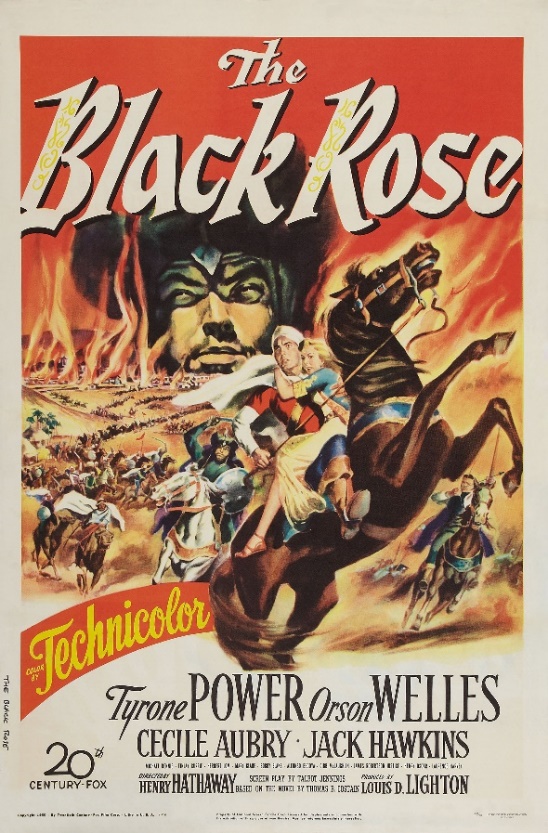 Figure 4.3 – Welles as ‘Yellow Peril’: the theatrical poster for The Black Rose distributed in the domestic market.The associations of Welles’ star persona reinforced his characterisation of Bayan as a sinister embodiment of the existential threat posed to American civilization by an Oriental Other. Ever since his infamous radio broadcast of H.G. Wells’ War of the Worlds in 1938, Welles had established a reputation for his ability to instil apocalyptic fear and existential anxiety into his audiences. A. Brad Schwartz describes how Welles delivered the broadcast as a fake yet wholly believable news report that featured sirens and in which seemingly live reporters ‘described mysterious creatures, terrifying war machines, and thick clouds of poison gas moving toward New York City. As the invading force approached Manhattan, some listeners sat transfixed, while others ran to alert neighbours or to call the police.’ The actor’s propensity for directing and starring in screen adaptations of Shakespeare’s more Machiavellian plays confirmed his reputation for engendering the ominous within a medieval setting. Political ploys and existential angst are most evident in his adaptation of Macbeth (1948). Noting that film’s inescapable fatalism, John Ganim assigns the role of femme fatale to Lady Macbeth and considers the titular anti-hero – played by Welles himself – as ‘[…] less a Renaissance tragic hero than a somewhat vacillating and self-regarding subject.’ A spatial poetics predicated on style and the symbolism of mise-en-scène takes prominence in Ganim’s reading. For instance, he views the film’s castle as a ‘hulking mass’ that ‘[…] looms like an archaic expression of Macbeth’s inner turmoil.’ Through his deployment of the cinematic space, then, Welles-as-director confronts a moral examination of his central character’s soul, a trait that Ganim observes as so prevalent within film noir. Appropriately, Welles’ reuses an acting style from his previous performance as the delirious Michael O’Hara in The Lady from Shanghai (1947). As Macbeth, Welles resurrects O’Hara’s haunted expression as he frequently gazes off camera and into nothingness; in doing so, he recalls the contemplation of dread that characterised O’Hara’s countenance during his symbolic disorientation in a funhouse at the end of The Lady from Shanghai. Thus, both characters capture the existential quandaries in which their respective power ploys have entrapped them. Equally seduced by a femme fatale, O’Hara realises that he has been betrayed by the woman he loves, whilst Macbeth comprehends his own fatalistic situation after being abandoned by the wife who encouraged his murderous power manoeuvre. Welles offered further foretaste of his ability to portray megalomania in the Middle Ages when he co-starred with Tyrone Power in Henry King’s Prince of Foxes (1949), the year before 20th Century Fox released The Black Rose. Given the cognate cast and setting, audiences would have been forgiven for assuming the latter film to be an unofficial sequel to the former. Certainly, the characterisations are not so dissimilar; here, Welles plays Cesare Borgia, who we first meet planning his conquest of Italy in front of a map as enormous as his grand ambitions (figure 4.4). In a battle cry indicative of this expansionist philosophy, Borgia’s opening question to his co-conspirators is simple: “Have you the stomach for greatness?” As Bayan, Welles echoes that ambitious rhetoric in Hathaway’s film. There, his character is constantly scoping-out territory for his next conquest, at one point telling Walt and Tris as they pass a mass of snow-capped peaks: “Look, there’s India. After China we’ll have to conquer something.”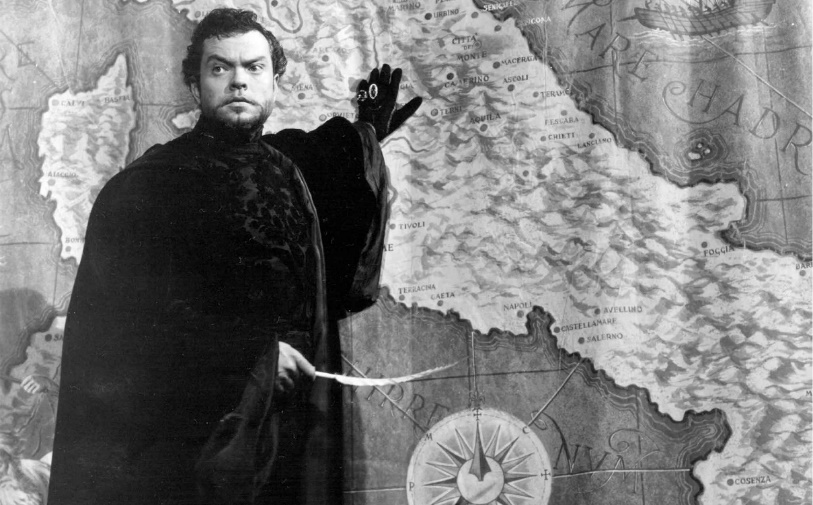 Figure 4.4 – “Have you the stomach for greatness?” Welles’ Cesare Borgia details his plans for the conquest of Italy in Prince of Foxes (1949).The Chivalric Ideal If Bayan embodies the fears and dangers associated with the Orient by Hollywood producers and their Western audiences, then Tris represents an enduring reminder of chivalric virtue even as Walt is lured further into the warlord’s world of bloodshed and unbridled conquest. Equally, if Welles’ previous actorly and authorial encounters with the medieval film are such that he disrupts and deconstructs the cinema’s romantic associations with the Middle Ages – for example, through his adoption of noir style for his treatment of the already de-romanticising work of Shakespeare’s Macbeth – then Hathaway’s film situates Tris as the moral antidote to that tonal darkness. The resultant juxtaposition of characters and their associated ideologies reinforces the film’s status as allegorical articulation of cultural anxieties over America’s military involvement in East Asia. The casting of British actor Jack Hawkins as Tris stands out as significant in establishing the film’s cultural politics. Differentiating his character from the American star’s naïve hero, the actor’s undisguised English accent has a cultural value conducive to the film’s narrative meaning. Providing an embodiment of the virtuous ideals one usually expects of the star lead in a Hollywood medieval film, Tris tempers the naïve ambition of Power’s Walt. In the midst of a barbaric and unsettling Oriental space, he upholds and espouses a loosely defined code of chivalry that comes to represent Western values. This metaphorical link exists simply by virtue of the fact that the characters refer to Tris’ moral guidance as chivalry, thus associating it with the more familiar paradigms of European knighthood in the minds of the Hollywood audience. For Tris, these values include honour in combat and the regard for human life that Klein identified as antithetical to the barbarous Asian communist Other perpetuated as stereotype in the cultural imagination. He protests to his companion about the murderous tactics of the pillaging Mongol horde that they have taken company with: “They’re killing every man, woman, and child in the district like harvesters going through a field of grain.” Appalled, he urges Walt to return with him to the safety of a medieval England that is not only more familiar to the characters in question but Hollywood audiences as well. Tris, then, represents the symbolic homeland of The Occident, an association with the concept of home that matches the moralising guardianship that he assumes over his comparatively more tempestuous companion. In a key scene that represents the fracture of opinions between the two men, Tris reaffirms his unwavering allegiance to the Western motherland through a combination of exasperation and disappointment with Walt at his decision not to return to England with him. Planning to return alone to the homeland with a trove of Chinese technology, including navigation equipment that he deems advantageous to the trade and defence of an island nation such as England, Tris confesses to Walt his frustration with him: “I wish it was you that was taking them back, it would be better that way.” Here, then, Tris reveals his desire to work for the good of the homeland and its progress as a nation, an ethic in which his comparatively irresponsible companion is unwilling to participate. Indeed, at this stage of the film, Walt derides Tris’ yearning for England as a poetic quixotism that he does not share.     As an actor, Hawkins had appeared in a few British productions but Hathaway’s film was his first major Hollywood billing. The retention of his English identity, one that is aurally more authentic than that of Walt, engenders a broader cultural politics within the film’s characterisations. Through the implicit contrast of national identities, the American Walt and British Tris provided a metaphorical embodiment of an Anglo-American alliance that was not only martial and diplomatic but commercial too because of transnational encounters of filmmaking such as runaway production, a process that helped to produce The Black Rose. In this way, Walt and Tris’ adventures into an unfamiliar space allegorised the post-war cooperation against a communist ideology of the Asian Other that was unsettling and antithetical to the values of both nations. Tris’ death is conceived of as a sacrifice, and one that ultimately serves to vindicate his cause. Unable to comprehend an Oriental barbarity that is antithetical to his European (and by extension American) chivalry and yet, equally, yearning but unable to retreat back to the safety and familiarity of a medieval Europe that serves as metonym for the West, Tris becomes a martyr to the brutality of Bayan’s Orient.  After his death, the film celebrates Tris’ cause as both noble and enduring. The final shot of the film lingers on Tris’ bow, which hangs above the fireplace of Walt’s castle back home in England. Tris’ sacrifice is essentially Christological because it precipitates a formerly reluctant Walt to convert to chivalry and accept its code of values. Consequently, the bow upon the wall hangs as prominent reminder of that sacrifice in the Orient, and thus assumes a function as moral symbol similar to that of John’s crucifix in The Black Knight. If the vague chivalry that Tris embodies represents a set of implicit and loosely defined American principles, then these values are realised more tangibly by a newly converted and matured Walt in the film’s coda, where he exhibits a newfound appreciation of social compromise and reconciliation. Previously motivated to escape England because of his hatred for the Normans, after his adventures in the Orient and through a discussion with King Edward I (Michael Rennie in a cameo role), a newly knighted Walt comes to realise that understanding between Norman and Saxon is necessary to effectuate social harmony. Thus, the film’s resolution reasserts the ethical necessity of those proto-democratic values over the tyranny of unbridled conquest by confirming Walt’s acceptance of the former and rejection of the latter.The allegorical function of Tris and Walt’s character dynamic is such that the literal and figurative British and American out-of-space in the less familiar medieval of the Orient subscribes to Chris Lukinbeal’s aforementioned cultural politics of the cinematic landscape. It demonstrates how the film interrogates the assumptions of a cultural politics seen in Hollywood’s more conventional medieval films, specifically those that subscribe to the cognate Classical Western paradigm outlined earlier, such as The Black Knight. Here, the critique is one of American foreign policy, concordant with Langford’s earlier identification of that tendency in the Western. For audiences in the 1950s, the misadventure of the naïve Walt provided a pertinent cautionary tale for America’s emerging military intervention in Korea and the limitations of its government’s grandiose geopolitical ambitions for the nation to serve as, what Lary May has called, the global policeman ‘dedicated to saving the world.’ His thirst for adventure overseas sees him overwhelmed by the chaos of the Orient and Bayan’s offer of unbridled conquest without a clear set of moral values underpinning it. Accordingly, if the knight occupies a role analogous to that of the gunslinger in the Western, then this film comparably subscribes to the formerly discussed postclassical model of that genre. The Black Rose allegorises the conquest of a Far Eastern frontier not to valorise territorial expansion but to emphasise its limitations and moral repercussions, whilst the prospect of a covert American (Walt) assisting in the process is critiqued. Through the supposed hero’s abnegation of responsibility in policing the untamed wilderness, and the ultimate failure of both knights to promote and advance a veiled American agenda in that repositioned frontier space, the film disturbs the ideology underpinning the paradigm of the knight-as-cowboy in the classical mode, which John’s actions in The Black Knight demonstrated. The film reiterates its disruption to comparisons between the medieval film and Classical Western through Walt’s proximity to and allegiance with the racial and ideological Other, who possesses a scepticism of and values antithetical to Tris’ chivalry. As the last embodiment of those values in the eastern frontier, Tris’ death represents the incompatibility of his politically-coded chivalry with the Orient, and thus a key message that Hathaway’s film offers to its audience is one of cultural failure in the Far East.4.3. The King as Precarious PatriarchThe characterisation of Walt as a naïve and brash young knight who is all too quick to follow Bayan’s seductive and ultimately dangerous example provides an insight into the pervasiveness of another key representational paradigm of Hollywood cinema during the 1949-56 era, that of intergenerational strife. Despite being played by an actor in his mid-thirties, Walt was well-placed as a juvenile knight thanks to the associations of the swashbuckler that Power brought with him from appearances in films such as Henry King’s The Black Swan (1942). The dynamic between Walt and figures of authority in the film confirms his juvenescent characterisation. The early encounter between Walt and Currie’s Alfgar is quite literally a case of miscommunication between the older and younger generation. Alfgar refuses to engage with his grandson because of the young knight’s failure to conform to the elder lord’s conservative expectations surrounding legitimacy and birth right: Walt is a disinherited bastard. With both grandfather and grandson unable to reconcile their own quarrel, let alone the stock differences between Normans and Saxons that feature so heavily in medieval films of the period, Alfgar’s intransigence drives the impetuous young knight to seek his fortune in the Orient. In essence, then, The Black Rose is also a tale of a teenager running away from home. It is not until after the sobering experience of Tris’ death in the heat of battle and a subsequent conversation with King Edward that Walt matures sufficiently to accept adult responsibility, which in this case manifests as his aforementioned embrace of chivalry and social compromise. Here, the king’s role is significant because he imparts the wisdom of a sagacious parent, a role that contrasts markedly with Welles’ Bayan and his status as unsuitable mentor to the young knight because of his deviant values. As much as being a film concerned with the contextually pertinent perils of conquest in East Asia, The Black Rose evinces paternal-filial paradigms that are apposite to those evident in other films of 1950s Hollywood.Although medieval films produced between 1949 and 1956 are concerned with pervasive and immediate ideological threats that certify their didactic, allegorical, and socially aware functions, commentaries of those films are yet to discern fully the textual significance of another prevalent and yet more nuanced social concern of Fifties’ Hollywood, that of the embattled father figure. Susan Aronstein has discussed parallels between generational conflict and Hollywood’s feudal monarchies, but only in relation to the cinema of the Sixties. Using films such as Arthur Penn’s Bonnie and Clyde (1967) and Mike Nichols’ The Graduate (1967), she constructs a comparative analysis with Joshua Logan’s Camelot (1967). She places the films within a commercial and ideological contest, constructing a battle for both the box office and what she calls ‘the nation’s soul.’ For Aronstein, this battle is concerned with challenging authority figures and their paternalistic narratives. Certainly, this ideological tension gains traction with social contexts such as the student protest movements and the corresponding counterculture of America in the 1960s, which challenged the doctrinal narratives of paternalist society on a whole host of issues from established gender norms to U.S. involvement in the Vietnam War (1955-75). Bonnie and Clyde and The Graduate, she argues, represent the vanguard in a new cinema of dissent that deconstructs both cultural and cinematic structures, whereas Logan’s Camelot reinstates these structures, providing a  reactionary assertion of the status quo, a film that ‘like conservative politicians, believes in the superiority of stable structures of authority.’ Although this is a highly valid argument and one that I accept to the extent that I refer to Aronstein in lieu of my own analysis of the medieval in Sixties’ Hollywood, the formative harbingers and thus true ‘vanguard’ of the commercial and ideological battles that she speaks of are evident in the cinema of the Fifties. Like the films that she describes, both the Fifties’ generational contests and the 1949-56 medieval cycle lie at an important historical intersection in Hollywood cinema. These films do not challenge the paternal consensus, rather, they reinstate it, providing an ideological false-dawn for the trend that Aronstein identifies in the 1960s. Regardless of setting and true to the instincts of the anti-communist films, Hollywood in the 1950s presents an overwhelming proclivity for social consensus and political containment. Here, then, teen films portray the rebellious impulses of their protagonists only to deny them though a set of narrative conclusions that mollify social anxieties and preserve the parental order.Within the Hollywood imagination of the late 1940s and 1950s, beleaguered male authority served as an artistically reinforced concept, one seemingly at odds with the off-screen socio-economic realities of American society in the years leading up to and including the Eisenhower Era. Citing exponential economic growth, the rise of a burgeoning middle-class, and the generous programmes of education and training offered to troops returning home, Drew Casper concludes that American society’s aspirational middle-class white man had never had it so good. Despite this, in the years following the war, an increasing range of Hollywood films focused on the precarious position of the patriarch to convey a perceived and often sensationalised malaise in America’s traditional social order. The angst and emotional fragility of the father figure operates as a perennial motif throughout cinematic depictions of familial structures during the period. Writing on the era’s cinema, Sayre encapsulates the trend, noting how Hollywood’s ‘fathers fret […] when they feel that they are losing their authority.’ For Sayre, the beleaguered father is manifest in examples as varied as post-classical Westerns such as Howard Hawks’ Red River (1948), as well as the cycle of youth rebellion films that emerged in the 1950s. Referring to them as ‘the generational contests of the Fifties,’ she argues that they are exemplified by films such as Nicholas Ray’s Rebel Without a Cause (1955) and Richard Brooks’ Blackboard Jungle (1955). Her argument is reiterated by Peter Biskind, who asks: ‘Who’s in charge around here?’, a rhetorical question that forms both the title of and impetus behind his chapter on Hollywood’s Fifties fathers. For Hollywood in the post-war years, the fear that the paragon of traditional social order was losing his authority to the next generation readily traversed the boundaries of genre and temporal setting. In Red River (1948), Howard Hawks merges the iconography of the Western with a message of intergenerational conflict, emphasising paternal anxiety over the son’s motives and his corresponding suitability for succession. In a tale of cattle herding across the frontier that spans fourteen years, Hawks’ Western emphasises the similarities in the journeys of Thomas Dunson and his adoptive son Matt Garth, played by John Wayne and Montgomery Clift respectively. Through a narrative premise that acknowledges the legacy of freedom from European feudalism, Dunson starts the fledgling ‘Red River Cattle Corporation’ by proclaiming his own fiefdom on the banks of the Rio Grande. Early in the film, he contends with the arrival of two Mexican emissaries of a Spanish grandee, an aristocrat who lays claim to the land through a patent passed down from the King of Spain. The claimants settle the issue of ownership through battle, a gunfight in which Dunson is victorious. This scene is worth mentioning for the subtle symbolism of its cultural politics. By reasserting his land claim in such a way, Dunson invokes the territorially expansionist rhetoric of the Western as identified by commentators such as Patricia Nelson Limerick. Here, then, we witness the weaponry of conquest and supreme symbol of the American West, the revolver and the gunslinger, trump the representative authority of the Old World European aristocracy. In other words, the scene presents a symbolic act in which the American entrepreneurial spirit as represented by Wayne’s cattle rustler deposes and nullifies an archaic feudal order out-of-place in the new continent.The film articulates the theme of intergenerational strife through the father’s belief that the son is an unsuitable heir, creating an ideologically incongruous situation in which the Westerner recapitulates the authority of the old monarchical order whose remnant authority he overthrew in gun battle. As the film progresses, Wayne’s Dunson berates his adoptive son for being too ‘soft’ to herd cattle. Matt’s inheritance of the land and enterprise is conditional upon him conforming to the values of the father or, in other words, his willingness to toughen-up and navigate the indistinct perils of the frontier. Early on, the film symbolises Matt’s un-readiness to inherit the mantle (or saddle) of authority through a scene in which Dunson adds the D of his own name but not the M of his son’s initials to the name of the family business. Subsequently, Wayne’s character rules his itinerant kingdom of cattle and herders with a brand of authoritarianism redolent of absolute monarch and stern father combined, administering rough justice to each member as if they were a teenage miscreant or oppressed subject. “They whip kids to teach ‘em better,” Dunson threatens any worker who dares to flout his commands, whilst Matt offers defiant retorts such as: “I’ll take your orders about work, but not what to think.” When Dunson threatens to hang a member of the cattle gang, the son rebels against his father’s tyrannical reign by leading a mutiny. For the purposes of our discussion here, Red River forms a noteworthy example for two reasons. On one level, it illustrates how concerns of intergenerational conflict permeate genres as diverse as contemporary social dramas and the Western. It develops that theme in a way that reflects with the cognate relationship between the anxieties of succession at work in the generational contests and those manifest in the medieval film. At one point in the film, Tess Millay asks Dunson: “why do you want a son?” He replies: “because I built something, and I can’t live forever.” Here, the father acknowledges the necessity of an anointed successor but his reluctance to relinquish control to that heir and belligerence at his impromptu usurpation perpetuates the idea of Wayne’s Dunson being like the precarious monarch of a kingdom, albeit one reassembled in the Old West. Indeed, throughout Westerns of the late 1940s and 1950s, we encounter a paradigm between father and son tantamount to Shakespeare’s King Lear on the frontier. In the film Broken Lance (1954), for example, the sons of Spencer Tracy’s rancher revolt against their father’s tyrannical reign and depose him. In Red River, by the time of the film’s resolution, the son has proven his competency as would-be ruler and so the father finally adds his initial to the name of the family business, confirming his satisfaction in the film’s closing line, where he tells Matt: “You’ve earned it.” On another level, however, the father’s jealousy of the son offers another example of the Postclassical Western paradigm that I mentioned earlier. During his stewardship of the rebel cattle drive, Matt is not so much fearful of Native Americans, the usual staple antagonist of the Western, rather it is Dunson the vengeful father who stalks Matt and his cattle drive. This fear of the father is most evident during a tense scene in which the band find themselves stranded in the fog (figure 4.5). As in The Conqueror and The Searchers, by portraying Wayne as villain, Red River adds to the notion of a postclassical model of the Western. For here, the threat is not so much the racialised Other – although Native American attack is still evident within this film – but rather the erstwhile star hero of the genre in its classical mode. Implicit in this process is the disjuncture between preconceived associations of the star and the character portrayed on screen, a break with expectations that was evident too in The Conqueror. As John Lenihan argues, ‘contrary to the likeable heroes Wayne typically played, Tom Dunson is an obsessed, empire-building cattleman who in the course of a long cattle drive becomes hardened and tyrannical to the point of alienating those closest to him.’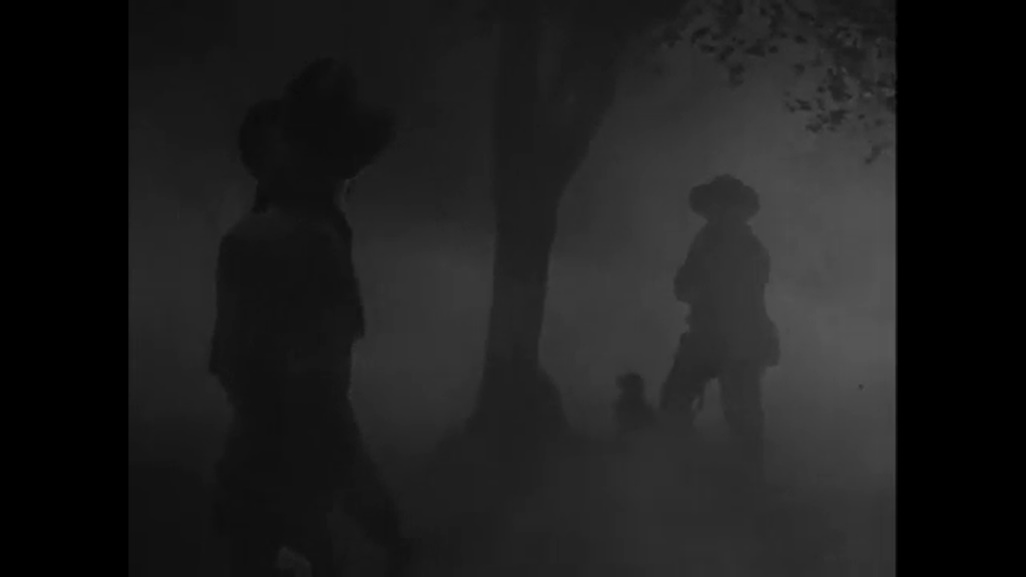 Figure 4.5 – Fear of the father: the paranoid Matt Garth mistakes a silhouette in the fog as that of his vengeful father, Dunson, in Hawks’ Red River.Considering the cultural prevalence of the Communist threat from both beyond and within America’s borders and its alarmist treatments in the Hollywood imagination, it is unsurprising that similarly paranoid anxieties over the status of the American father figure should arise as ubiquitous cinematic subject. His recurrent presence reflects the national cinema’s anxieties over what it perceived to be an increasingly precarious social order, a malaise that spread to several of Hollywood’s medieval adventures of the 1950s. If, as chapter one established, the king may serve as a fatherly figure to knights and designated successors under his protection and tutelage, then a whole spate of medieval films in the post-war cycle demonstrated the perilous position of that role. Previously, films such as Dwan’s Robin Hood and Curtiz’s The Adventures of Robin Hood portrayed discord in the realm arising from the king’s physical absence or – in the case of Curtiz’s king incognito – his presumed absence. Drawing upon the politically fractious premise of the Camelot narrative, for films derived from Arthurian legend in the 1950s, challenges to the king’s authority and his ability administer justice became increasingly commonplace. In these scenarios, we find that dissent occurs even when the king is visibly in attendance of his throne because, despite being physically present, he is spiritually absent. The perennial incompetency of King Arthur in films of the era is such that a whole series of them portray the king as either a passive and ineffectual ruler crippled by political stalemate or narratively marginalised to the point of being almost entirely absent from the story. As the previous chapter made clear, his incarnation in The Black Knight allows enemies into the heart of government, where they conspire against him in plain sight. In Prince Valiant, a fleeting appearance at the end of the film demonstrates the king’s inability to respond decisively to the titular knight’s well-founded identification of an enemy within court.   The trend of kings as compromised patriarchs converges with the increased problematisation an elder grand-paternal figure and his assumed wisdom, a stock character usually denoted by his grey or white beard - that entrenched socio-cultural signifier of a senior paternal authority. Elliott observes that, during the second half of the Twentieth Century, Hollywood perpetuated ‘[…] the gradual evolution of a stock character: the sagacious old man.’ As in the case of Merlin in Richard Thorpe’s Knights of the Round Table (1953), filmmakers modelled kings and elder statesmen on the sagacious monarchs of the Bible, such as Solomon and David, or the Classical Era senex. The latter engenders parallels between the bearded sage of the medieval film and the wise old prophet of Hollywood epics set during classical antiquity, of which the most prominent examples for comparison are Aristotle and Merlin as mentors to Alexander the Great and King Arthur, respectively. Certain films of the cycle subvert Elliott’s model, however, none more so than Tay Garnett’s A Connecticut Yankee in King Arthur’s Court (1949). That adaptation of Mark Twain’s novel challenges the paradigm by illustrating how old age and sagacity are not mutually compatible for all kings. Here, the monarch’s physical presence reveals a mental and authoritative absence as his frail and vulnerable body exposes a severely compromised ability to govern. In a departure from the paternally sage stock characters that Elliott identifies, Garnett replaces the sagacity of the elder king with a depiction of senility that juxtaposes sharply with the ingenuity and resourcefulness of the younger and emphatically American knight. That disparity between knight and king is most evident during the film’s climax, in which King Arthur (Cedric Hardwicke) and the time-travelling American Hank Martin (Bing Crosby) have been disguised as peasants and face imminent execution (figure 4.6). Confirming the film’s subversion of the senex paradigm, here, the decrepit king becomes preoccupied with the trivial: in the face of death, he is more concerned with catching a flea that is biting him than assisting Hank in his plan for a resourceful escape. Facing execution in front of a crowd oblivious to the fact that one of the peasants is their king, Hank engineers a solution that exploits the medieval mob’s superstitions. Using his pocket almanac from the present, he identifies an imminent solar eclipse and claims to conjure this cosmic phenomenon through magic. Hank’s actions reiterate the utility of learning and scientific rationality as a virtue to escape premodern peril. His heroic agency lies not in the ability to perform some physically demanding acrobatic getaway vis-à-vis Fairbanks’ Robin Hood, but rather in his capacity to convert knowledge into engineered solutions. The hero’s inventiveness during the climax serves as a culmination of the modernising impulses that he exhibits throughout the film. For example, teaching Arthur’s court musicians to ‘jazz up’ their routines provides Hank with the excuse to break into a series of musical numbers that play upon Crosby’s credentials as a star of Hollywood musicals. Accordingly, that opportunity serves as a celebration of American culture through its evocation of one Hollywood’s most pervasive genres, and thus Crosby’s Hank becomes the personification of that relatively new and exciting cultural experience in the otherwise antiquated setting of King Arthur’s court. When the film returns to the present day setting, it reminds the audience of the king’s fragility through the characterisation of his contemporary counterpart, Lord Pendragon, who is also played by Hardwicke. In this narrative coda, Garnett reminds the audience that the events of the film have been told through Hank’s account of them to an equally frail Lord, who is sickly and rendered prostrate (figure 4.7). The filmmaker’s representation of the king as elderly and ineffectual is an artistic choice that suits the purposes of his adaptation. Certainly, it contrasts with the depiction of King Arthur seen in David Butler’s 1931 adaptation of Twain’s novel starring Will Rogers. In that film, Arthur is played by William Farnum, who by lacking the long white beard and hair portrays a relatively younger king in outward demeanor. When compared with Hardwicke’s King Arthur, Farnum’s is more competent in his ability to govern and his modern day equivalent is an inventor rather than a bed-ridden aristocrat. By contrast, and consistent with the star’s associations as a comedy actor, the role of Rogers’ Hank is to provide the sort of comic relief fulfilled by Hardwicke’s king in Garnett’s later version.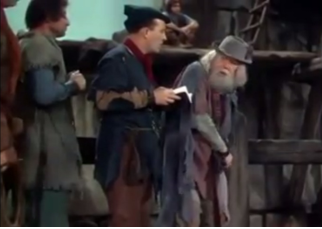 Figure 4.6 – “I have but one last wish […] to catch this blasted flea before I die.” – Cedric Hardwicke’s aged King Arthur epitomises both the ineffectual king and the senile senex.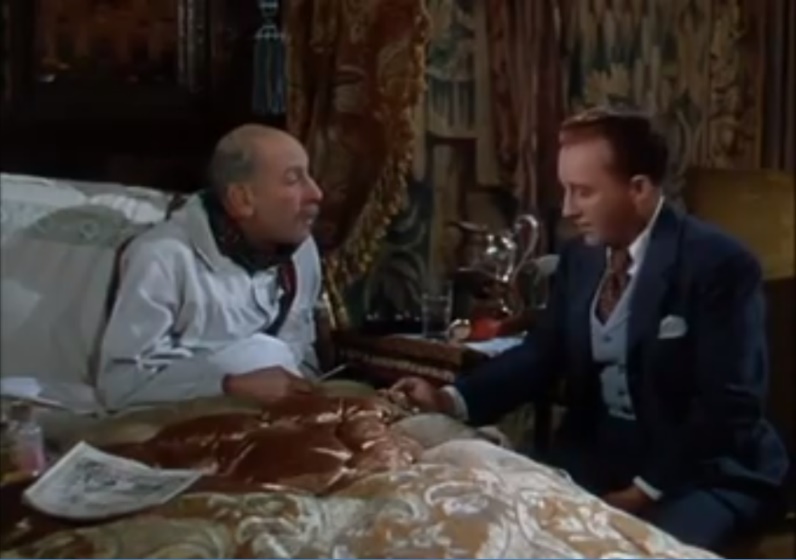 Figure 4.7 – In the same film, Hank recounts his adventures to Arthur’s sickly and bedridden modern-day counterpart, Lord Pendragon.The precarious authority, physical infirmity, and mental incapacity that blight kings such as Hardwicke’s Arthur afflict other medieval patriarchs too, including members of the nobility. The trend is evident in The Black Knight through the Earl of Yeonil’s sudden descent into decrepitude, as mentioned previously. The Earl’s newly vulnerable state heralds the partial disintegration of the previously entrenched and deeply hierarchical social order that he once stood for. We see this most evidently in Garnett’s juxtaposition of two scenes involving the aristocrat, both of which are set in the doorway of John’s blacksmith’s forge. Before the raid, the doorway provides the location in which Yeonil forbids any romantic relationship between his daughter Linet and the blacksmith. Dressed in the fine garments consistent with audience expectations of how a noble patriarch in the Middle Ages should look, here, the Earl’s declaration evinces his status as a decisive authority figure able to execute his rule competently and assertively. By contrast, in a scene following the traumatic raid on his castle, we see the Earl stumble into the forge looking disorientated and ravaged. Clothed in garb more fitting of John’s blacksmith, gone is Yeonil’s previous finery of dress, and instead he exudes an air of frailty and destitution (figure 4.8). The collapse of the patriarch’s rule allows Ladd’s John, the symbolic American in Camelot and embodiment of the younger generation, the opportunity to pursue his previously unattainable aristocratic love interest, Linet. It facilitates the blacksmith turned parvenu’s ascent to recognised knighthood and the social standing that comes with it. In examples such as this, then, the decline of the father forms an inverse correlation with the empowerment of the would-be son-in-law, the younger knight: in other words, the ascent of the next generation comes at the expense of the previous one.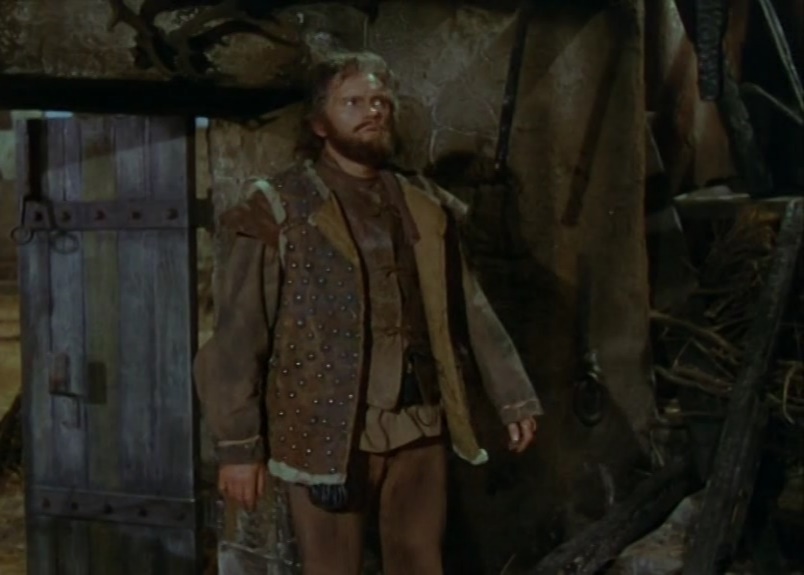 Figure 4.8 – Disorientation of The Duke: The traumatised Earl Yeonil loses his capacity to impose the values of an entrenched social order that he once espoused in The Black Knight.Considering the function of machismo historical adventures as social fantasy in post-war Hollywood, Casper argues: ‘The besieged postwar male necessitated the image of the adventurer hero, which provided guidance and helped suppress what in reality was happening to him.’ Under Casper’s logic, the young knight as one such ‘adventurer hero’ provided a distracting remedy to a phenomenological malaise that was in essence a culturally reinforced crisis of the male’s self-image in 1950’s American society. By interpolating themselves into the subject position of an assertive male hero – played by highly masculine stars such as John Wayne, Robert Taylor, and Alan Ladd – who overcomes trials to save the day, Casper suggests that such films served as a fantastical palliative to distract the post-war male from perceived threats to the social order. Vivian Sobchack offers a comparable reading, albeit one that considers the post-war American male’s position as an essentialized demographic to be less precarious thanks to her claim of his continued viability as a consumer. She argues that the stylistic excess of the historical epics during the era – their ‘surge and splendor’ – help to construct ‘a discursive field in which the American, middle-class, white (and disproportionately male) spectator/consumer could experience – not think – that particular mode of temporality which constituted him or her as a historical subject in capitalist society before the late 1960s.’ In other words, through their focus upon the valiant male hero within realms of excessive pageantry and opulent costumed spectacle, historical films in the 1950s (and into the next decade) sought to indoctrinate male audiences into the conspicuous consumerism of the American post-war economic boom. Equally, however, the relocation of the precarious patriarch to filmic re-imaginings of premodern Europe served as a reaffirmation of the vague cinematically reinforced anxieties to which Casper alludes. Therefore, there is an intriguing ambiguity to the cultural function of the interplay between king-as-patriarch and knight-as-son during this period in Hollywood cinema, one that expands upon Elliott’s paradigm of ‘the land without a king’ that considers ‘what happens when the king is not ideal.’ Under another model, the writer has identified the influence of the swashbuckler as evident through the ways in which films of the 1949-56 cycle celebrate the body of the knight. In certain examples that portray the king as comparable to the beleaguered patriarch of 1950s Hollywood, Elliott’s two paradigms converge. When present in films that portray less than ideal kingship, the bodily celebration of the junior knight precipitates a response evocative of intergenerational discord, whereby the valorization of the younger man comes at the expense of the king and perpetuates the latter’s jealousy of the former. This dynamic is a key departure from the relationship between king and knight in the Robin Hood swashbucklers discussed earlier. For example, David Butler’s King Richard and the Crusaders (1954) depicts the interplay between king and knight in relation to the former’s fear of losing his authority. Butler reverses the polarities of king and knight as father and son, evident between Loxley and The Lionheart in Curtiz’s The Adventures of Robin Hood. In this film, George Sanders’ Richard the Lionheart foregoes avuncular mentorship of a young knight named Sir Kenneth in favour of testing him much as Wayne’s Dunson tests his designated heir in Red River. Despite Kenneth’s protestations of an enemy within determined to assassinate the king, The Lionheart sets the young knight an assortment of futile trials to prove his loyalty, including scouting the territory, protecting the queen’s caravan, and defending the English flag in battle. Sentencing Kenneth to trial-by-combat for his failure in guarding the flag, the king engages in hand-to-hand combat with the knight as if attempting to reassert his physical prowess. Scenes such as this demonstrate how Richard’s approach to governance in the premodern desert frontier is comparable to the bellicose acts of anxiety-fuelled middle-aged machismo displayed by Wayne’s Dunson in Red River. Given that Dunson’s belligerence was predicated upon his fear of being replaced by a younger lieutenant, the comparable depiction in Butler’s film casts the king’s exploits in the Holy Land as tantamount to a male mid-life crisis, a reading reaffirmed through Richard’s fraught dealings with the women in his life. Butler punctuates his film with scenes of familial strife, which take the form of the king’s regular rebuke from his cousin Lady Edith, played by Virginia Mayo, whose more vocal reprimands include: “War, war! That's all you ever think about, Dick Plantagenet! You burner, you pillager!” Edith’s accusation is significant because it encapsulates one of the film’s overarching suggestions: that Richard has an insatiable bloodlust akin to that traditionally associated with the barbarian Other. Like Welles’ Bayan or Wayne’s Dunson, inflicting martial brutality and the glory of victory in war are all that motivate the king. Through her affection for Kenneth, Edith presents a further bane to Richard’s precarious reign. While the primary function of the interplay between Kenneth and Lady Edith is to provide the film with its central romance, it signifies both the knight’s threat to the king’s position of power and his designation as a surrogate son to Richard. For, through Edith, Kenneth would marry into the royal family and thus position himself as a potential heir to the king. Butler’s depiction of The Lionheart does not belie the meritocratic parameters of Hollywood’s Americanised kingship. Rather it portrays a ruler who is fractious about the inheritance of his crown, its associated authority, and the terms of such succession. One of Elliott’s references to Hollywood’s democratisation of the monarchy provides a fitting précis of the tensions at work in Butler’s film. He suggests that such examples ‘[…] highlight the pugilistic capacity of the king in order to imply a democratically worthy election rather than an automatic inherence.’ While Butler’s tale of war in the Holy Land holds little regard for medieval metaphors of ‘democratically worthy election,’ Elliott’s use of the term ‘pugilistic capacity’ is wholly applicable to the film’s belligerent King Richard. Because of pugilism’s etymological associations with boxing and bare-knuckle fighting, Elliott’s term conjures up an image of the king on the ropes (so to speak), tentative in his position of authority. Butler’s Lionheart is characterised by his physicality. In scenes such as that of Kenneth’s trial-by-combat, he fights and displays the level of acrobatic agency true to the spirit of the bygone swashbuckler and its ‘celebration of the body of the knight’ to which Elliott refers. Such representations reiterate an image of Richard the Lionheart born from what Elliott would call the historical referent of the romantic myth surrounding the king because they reassert the notion of The Lionheart as a combative, strong, and virile king of the jungle. Equally, however, we have seen how Butler’s film portrays the king as fundamentally flawed and desperate, characteristics that place him among the ranks of Hollywood’s precarious patriarchs, albeit one relocated to 12th Century Palestine.4.4. The Sophomoric Knight and Fifties Youth CultureTeen audiencesAs well as forming the symptom of a perceived cultural angst, a key rationale behind Hollywood’s increased proclivity for films about compromised patriarchs was the rise of the American teenager as a newly lucrative demographic and cultural phenomenon. The Fifties’ cycle of ‘generational contests’ was driven by commercial forces as much as it was by the desire to provide social commentary. Thomas Doherty has argued that, in part, the decline of the Hollywood studio system in the 1950s fuelled the production of films that catered to teenagers, placing youthful heroes and their problems firmly at the forefront of their narratives. Likewise, Timothy Shary has argued that, when new selling points, such as the short-lived 3-D trend, failed to boost attendance, studios sought to appeal to teenagers, the demographic that was still going to the cinema in high numbers.  Catherine Driscoll concurs, arguing that amidst the changing social and commercial landscapes, ‘the teenager appeared as both exciting film content and reliable filmgoer.’ Accordingly, films such as Ray’s Rebel Without a Cause offered teens the chance to see heroes their own age on screen. Young actors such as James Dean played protagonists that young audiences could emulate or idolise, while associated saleable iconographies, such as slicked-back hair and rock’n’roll music, consolidated their position in popular culture. Rebel’s suburbia, with its iconographies of cars, fashion, and popular music, subconsciously educates its young audiences on how to be a good middle-class consumer. In Lacanian terms, the screen teen’s playful imaginary order – cliff-top car races, smoking cigarettes, dressing up in lip stick and leather jackets – reasserts the same symbolic order that their parents follow, i.e. the specific registers of capitalism manifest during the boom in post-war U.S. consumerism. Meanwhile, the films’ antics provided curious, even paranoid, older generations reactionary and sensationalised insights into an exciting, if dangerous, younger generation from which they felt increasingly estranged. Here, there is a clear psychic function. As Slavoj Žižek would attest, the ideology at the heart of the films elicits two forms of enjoyment. For teen audiences, the films offer the pleasure of looking upon and identifying with characters who reaffirm their own libidinal development. While their parents, cast temporarily as the antagonistic Other, derive enjoyment not only from the films’ voyeuristic insights into youth culture, but also from the set of mollifying resolutions offered. In the end, the ideological underpinnings of the latter form of enjoyment prevail. The resolutions of these films rehabilitate the older generation’s Othered position by suggesting that rebellion is something kids grow out of: eventually, the youths conform and become like their parents. In combination, then, the exaggerated agency of the teen’s antics, that high school students in full-time education can afford to indulge in the consumerist cornucopia offered in the films, and the paternal nostalgia invested in the films’ resolutions imbue the generational dramas with a dualistic utopianism that repositions the social commentary as social fantasy.The dualism between two forms of enjoyment broadly divided along generational lines is apparent in Brooks’ Blackboard Jungle too. The film’s opening instantly evokes popular teen culture, playing the 1954 hit tune “Rock Around the Clock” by Bill Haley and the Comets; yet subsequently, it pitches itself as a socially active drama aimed at rousing the concerns of older generations. The credits proclaim the film’s concerns over ‘juvenile delinquency’ and its mission to make the public aware of the issue. Here, English teacher and war veteran Richard Dadier (Glenn Ford) fights classroom rebellion in a tough inner city interracial school. Referred to by the students as ‘Mr. Daddio’, with obvious nominative references to Dad, Dadier attempts to serve as surrogate father figure to the class. When his nascent nuclear family with pregnant wife Anne comes under attack, ‘Daddio’ casts aspersions to find the culprit. Open rebellion ensues, culminating in a tense and controversial classroom showdown in which a student (Vic Morrow’s Artie West) challenges Dadier with a switchblade. The climax justifies the film’s promotional poster, which shows a female teacher cowering from a vilified youth lurking in the shadows. Subsequently, the film disperses the shock and sensationalism of its climax through a resolution that fosters dialogue between the two generations: the misunderstood black student Miller (Sidney Poitier) promises to stay in school providing Dadier remains as teacher. If, fundamentally, the generational contests are concerned with the notion of worthy succession by a suitable heir, then Blackboard Jungle shifts that paradigm in a socially progressive direction due to the fact that Dadier’s heir takes the form of an African-American student. The response of later filmmakers bestows a retrospective unity upon their pact as, twelve years later, audiences would see Poitier return to the classroom in an unrelated British production To Sir, with Love (1967). Through casting and premise, that film plays upon the actor’s previous association with Blackboard Jungle to position Poitier’s new character as an answer to the speculative question: what if Miller had heeded his erstwhile mentor’s advice by staying in school and returning as a teacher himself?Although the approximation of youthful rebellion epitomised by unruly teens was foundational to the Fifties’ generational contests, most ended with conformist resolutions that reiterated a socially conservative status-quo. Certainly, this is true of Rebel Without a Cause, which reaffirms heteronormative sexuality, its associated romantic unity, and binary gender roles. Here, classmates Jim, Judy, and Plato appear to shun the social consensus by running away from home, only to replicate it by performing traditional family roles in a surrogate structure. Jim serves as father, Judy as mother; and Plato, whose locker-door photo of Alan Ladd reiterates both his latent homosexuality and want for a traditional, albeit imaginary, father figure, plays the son. The re-enacted family dynamic shows Jim and Judy to be trenchantly nostalgic characters. After the death of the homosexual Plato, a character incompatible with the maintenance of the conservative social order, Jim and Judy walk into a new dawn together as a couple. Reading the film’s ending, Biskind notes how ‘[…] the old family is reconstituted, and the new family, Jim and Judy, is born literally over Plato’s dead body.’ Despite establishing Dean’s Jim as bellicose dissident – in trouble with the law, brawling with his peers, and willing to take deadly risks such as a cliff-top ‘chickee run’ – the film rejects potential overtures to a more subversive social alternative, such as a polyamorous love triangle between Jim, Judy, and Plato, a dynamic facilitated by admiration for Jim by the latter two characters. Instead, in the resolution that Biskind identifies, the film remedies tensions instigated by the failure of one generation to understand the other. The heteronormative union of Jim and Judy serves as a reaffirmation of traditional gender roles in which the patriarch maintains primacy. It casts the pair as ideal heirs to the parentally-mandated social model, while Plato’s deviant sexuality and poor articulation of his emotions renders him an unsuitable heir. Thus, the film’s emphasis upon limited rebellion followed by the rehabilitation of the next generation for worthy succession exposes its politically conservative and undeniably nostalgic rendering of the American adolescent and associated youth culture. In these films preoccupied with generational conflict, one finds a series of narratives that attempt to reconcile the inherent ideological contradictions between individual liberty (embodied by the young rebels) and social conservativism (the parental order). Inherently, this arrangement is a traditionally conservative ideological remedy to conflict, reminiscent of the compromises between individual liberty and a paternalistic order promoted by foundational conservative thinkers such as Thomas Hobbes. Even though the respective revolts of Jim, Judy, Miller, and his peers take place in a radically different context to the one in which Hobbes was writing, they embody the fundamental essence of his philosophy through their acceptance of order over anarchy, favouring a resumption of conservative social paradigms over radical liberty. Likewise, Edmund Burke reconstitutes such notions of individual liberty and social compromise into familial terms. Writing as a contemporary of the American Founding Fathers in the late eighteenth century, he considers liberties as measured by inheritance, constitutional and individual, and entrenched within orthodox gender roles: like the U.S. constitution, he speaks of the ‘rights of men’ rather than women, and of liberty as an act of patrimony. As we encounter in Alan Lupack and Barbara Tepa Lupack’s study of Arthuriana in America, this political discourse has its roots in the dialectic between ‘Old World’ European feudalism entrenched in class and birthright and the libertarian manifest destiny spirit of the American Dream. Congruent with the tradition of social conservatism that typifies both America’s foundation narrative and the gender politics of the Eisenhower era, films such as Rebel Without a Cause and Blackboard Jungle find resolution through intergenerational compromise, pacts that ensure ordered and managed successions in which the younger generation reinforce the social values of the parental order. Certainly, this ideological approach satisfies the commercial purpose of these films as entertainment, whereby they appease teen audiences with the thrill of a limited and contained rebellion, not unlike Brian Taves’ notion of a ‘conservative revolution’ evident in the swashbuckler, while maintaining the didactic ambitions of a self-professed socially aware cinema.   Although medieval Europe is a radically different setting to Fifties’ California or a tough inner city high school, both Hathaway’s Prince Valiant and Maté’s The Black Shield of Falworth form useful comparisons to Rebel Without a Cause and Blackboard Jungle. Primarily, those medieval films facilitate such readings through the ways in which they subtly alter the ideological principles that underpin the narratives of their contemporary counterparts. Unlike Dean and Poitier’s modern rebels, the medieval ‘teenagers’ of Robert Wagner (Valiant) and Tony Curtis (Falworth) strictly adhere to the moral code of the father from the outset of the film, yet the principles of that paternally-mandated philosophy are not vindicated until the end of the film. If the knight serves as embodiment of the father’s values, then the function of his quest is to reassert those values. Certainly, that expectation lies at the heart of the exiled King of Scania’s hope for his son in Prince Valiant, as quoted in the epigraph to this chapter. It is present too in the premise of the hero’s mission in The Black Shield of Falworth, a film in which Curtis’ peasant parvenu pursues tutelage as a knight in order to clear the reputation of his besmirched family name.To an extent, those knights recall an attentiveness to parental authority redolent of that evident in the Robin Hood swashbuckler, where upholding the standards of Richard in absentia was crucial, if tempered by minor, impish transgressions. Certainly, that was true of Fairbanks’ Loxley, who disobeyed his king by absconding from his duties in the Holy Land at Marian’s request. In terms of the representational interplay between king and knight, the significant departure of Prince Valiant and The Black Shield of Falworth from their swashbuckling progenitors lies in how they question the fundamental competency of the king. Crucially, this newly precarious model of kingship appears during a cultural moment in which the cinema perceived patriarchal values to be beleaguered and in need of remedy. As we have established, many films of the 1949-56 cycle depict kings and related authority figures who are compromised, ineffectual leaders and somehow vulnerable to the threats posed by barbarians and would-be usurpers to the throne. Here, then, the knight’s protection of the paternal higher order that Taves has described in his aforementioned articulation of a ‘conservative revolution’ is not the literal king, for his multiple shortcomings are made apparent for the audience to see. Instead, the knight defends the ideology of the literal father, who is absent either through death or exile, as in The Black Shield of Falworth and Prince Valiant, respectively. Consequently, the narrative model proposed through the readings below is one in which filmmakers reconstitute idealized and instinctually conservative contemporary social ideals within their reimagined premodern, pre-American settings. Concerned with the son’s honour of his familial or literal father opposed to a more figurative one, those ideals are of the order espoused by Hobbes and Burke and articulated according to the paternalist tendencies of mainstream conservative producers, whose attitudes dominated Hollywood filmmaking during the Eisenhower Era. As argued herein, this narrative logic does not deny the films’ commercial functions and their servicing of a teenage target audience. Through their use of specific stars and associated iconographies, both Prince Valiant and The Black Shield of Falworth allude to the emerging youth culture of the 1950s within their medieval imaginaries. By using the ideology of intergenerational consensus to underpin those semiotic structures of stardom and iconography that would appeals to teenagers, they are consistent with the aforementioned duality of pleasure divided along broad generational lines, which I explained in relation to the teen rebellion films. As in the cinematic scenarios involving the contemporary adolescent, Prince Valiant and The Black Shield of Falworth offered young audiences the chance to be enthralled by scenes of youth-in-revolt, whilst the teenager-as-knight’s respect for family honour served to placate parental sensibilities. The young knights of Curtis and Wagner only break the rules mandated by an unworthy patriarch – the incompetent king – and temporarily undermine his authority so that they may serve a loosely defined concept of the greater good, which the respective films align with their heroes’ familial fathers.Prince Valiant (1954)Of Prince Valiant, John Howard Reid writes that the rich and sumptuous landscape of the film, coupled with Hathaway’s impressive directorial work could ‘redeem the juvenility of the screenplay and the woeful state of the acting.’ Crucially, this critique overlooks the point that Prince Valiant revels in its juvenility; indeed, the idea that its lead character is like a teenager forms one of the film’s most saleable aspects. As Bosley Crowther wrote when he reviewed the film upon its release: ‘The hero is a glowing idealization, a straight high-school four-letter man, dressed up in a black wig and the garments of a free-wheeling Arthurian squire.’ The pathway to knighthood for this sophomoric knight conforms to Elliott’s notion of ‘delayed knighthood,’ a model in which ‘characters are knighted at the dénouement in order to show that knighthood is a reward and not the preserve of the elite.’ However, in this instance, the filmmakers convey that paradigmatic model for its resonance with a target audience. Chiefly, the impetus behind such a representation was commercial, aimed at incorporating the process of meritocratic knighthood into the cognate cinematic registers of youth culture, adolescence, and the process of growing-up. Prince Valiant and The Black Shield of Falworth showcase young and emerging Hollywood stars in the role of the young adult knight: Wagner in Valiant and Curtis Falworth. As in the case of the motivation behind youth culture films such as Rebel Without a Cause, commercial evidence indicates the logic of a youth- and family-orientated market agenda for the medieval film. In the spring of 1955, Motion Picture Daily recalled the commercial successes of teen-orientated films of the previous year, highlighting Prince Valiant as an example of such a film released during the Easter vacation, and thus positioned to capture the demographic. Aside from the star, it is easy to see how the bonanza of action in Hathaway’s film held popular appeal with those audiences. Certainly the more astonishing moments of spectacle are riveting to watch: for example, a castle siege during the film’s climax sees the inexplicable launching of exploding banquet pigs as ammunition for bombardment. In Prince Valiant, the commercial pitch to a younger demographic pervades Robert Wagner’s portrayal of the eponymous teen prince and the dilemmas that he encounters. After King Arthur reprimands him for casting accusations about the conspiracy between Viking raiders and James Mason’s Sir Brack/Black Knight, Valiant escapes from the cell using a makeshift grappling hook from the rope of his bed (figure 4.9). In a scene reminiscent of a grounded teenager escaping their bedroom, the scenario reiterates the young hero’s resourcefulness and ingenuity in overcoming the obstacles and restrictions placed upon them by the parental authority, after which he exposes the plot of the enemy Vikings. The escape scene and subsequent plot trajectory also validates the Americanised instincts of the young knight as Valiant embodies what Aronstein refers to as the film’s highlighting of ‘[…] uniquely American virtues such as self-reliance and ingenuity,’ and its argument that ‘[…] new-world conviction will always trump old-world sophistication.’A scene during the film’s climax confirms this reading. Here, we witness King Arthur’s inertia juxtaposed with Val’s indomitable desire to prove his claims of an insurgent enemy within and clear the name of his exiled father. Adjudicating with a benign neutrality that borders on detachment, Arthur offers Val a trial-by-combat against the accused conspirator, Sir Brack. The scenario suggests the king’s inability to dole out justice in his own kingdom by deferring to a format that conflates brute strength through victory in combat with innocence and inculpability. If Arthur represents the antiquated order, the ‘old-world sophistication’ of which Aronstein speaks, and Brack symbolises the forces that have corrupted it, then Val embodies the virtue of a more democratic justice based upon the due processes that Arthur has abandoned in his ineffectual state. Although Val does not get a judicial trial, the resolution of the young knight’s victory against Brack provides a certain justification of the values that he represents. The coda vindicates the teen’s moderate disobedience of Arthur’s rules as wholly justified because the king is shown to be ineffectual, whereas Val appears to serve a greater good based upon values. Here, then, the underlying narrative logic is that the temporally reconfigured American teenager is obedient in his service to a paternal higher order. Unlike in The Adventures of Robin Hood, this order is not necessarily that mandated by the king, but rather that of a worthier ideological grand narrative: as with Ladd’s John in The Black Knight, it includes the defence of a fledgling and beleaguered Christian civilization. In a plot device that sees a band of Christian Vikings pitted against their sinister pagan counterparts, Val supports the former on their mission to overthrow the latter by aiding – as the film’s trailer promotes it – ‘The Christians’ revolt against the infidels.’ Therefore, Val fulfils the aspirations expected of him by the father as expressed at the beginning of the film and referred to in the epigraph of this chapter. The son proves that he is as good as the deposed king has surmised by exhibiting the entrepreneurial determination that allows him to defend Christian civilization and vanquish the enemy within, the latter of which verifies the superiority of his instincts over those of the judicially negligent old order (Arthur).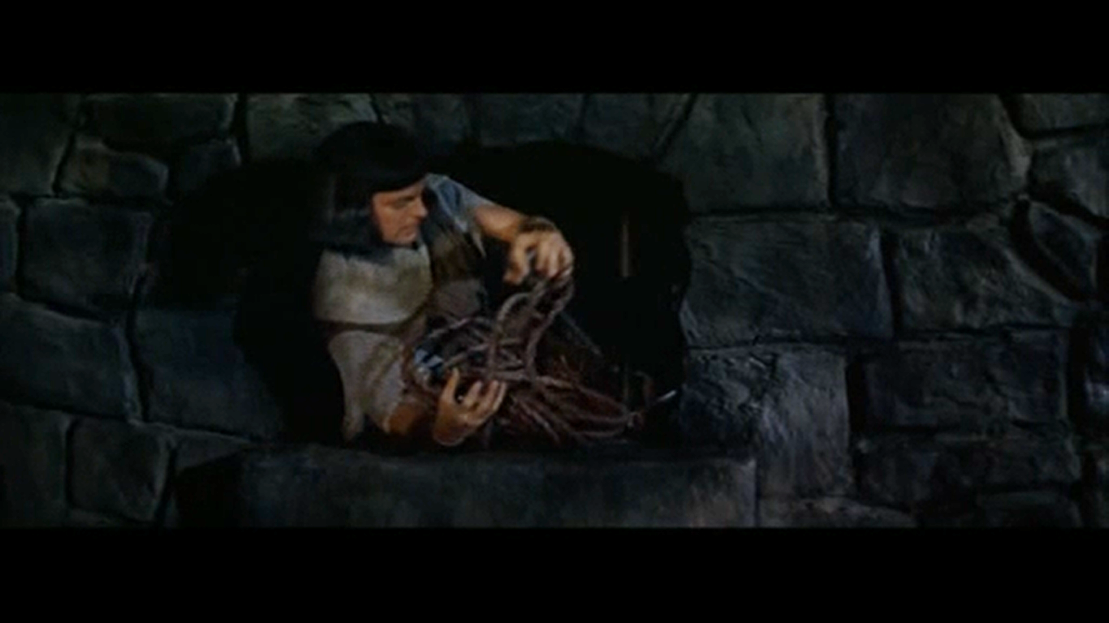 Figure 4.9 – Robert Wagner’s titular knight makes a resourceful escape in Prince Valiant.4.5. The Castle as Campus in The Black Shield of Falworth (1954)Overlooked by critical commentators, The Black Shield of Falworth demands further attention because it extends both the narrative premise of Prince Valiant’s teen knighthood and the iconic recollection of contemporary American youth culture within the imagined premodern space. As in the discussed scenes from Prince Valiant, Maté’s film recalls the swashbuckler’s celebration of the knight’s acrobatic physicality. It is also concordant with Williams and Zink’s readings of the juvenile pleasure that spaces associated with the Middle Ages offer, specifically regarding the intrigue of the castle space that the film elicits. It marries the setting of medieval castle with the iconographic associations of the American High School, that endearing and emblematic institution of teen culture in the Hollywood imagination. The result is a setting that circumvents interrogations of premodern peril through civil war or the insurgent barbarian Other, as in the medieval Western of The Black Knight, for example. Instead, The Black Shield of Falworth explores knighthood as an educational experience bound to notions of familial redemption, the hero’s maturation from boy to man, and the meritocratic enterprise of knighthood that is so pervasive in Hollywood medievalism. Within this framework, the filmmakers punctuate their film with the ideological registers of and allusions to the generational contests, as characterised by youthful rebellion and intergenerational discord that lead to socially emollient resolutions.A son, a prince, a fighter: Tony Curtis’ star personaThe casting of Tony Curtis as aspiring knight Myles is central to the construction of the fish-out-of-water story at the heart of The Black Shield of Falworth. Writing in Questions of Character, Christy Mag Uidhir makes reference to the casting of Curtis as Myles within a tradition of miscast actors in Hollywood cinema. The quote commonly misattributed to Curtis as Myles is “Yonder lies the castle of my fodda,” a line that actually derives from one that the actor’s character says in Son of Ali Baba (1952): “Yonder in the valley of the sun is my father’s castle.” The ubiquity of this misquotation in the popular imagination suggests a common perception that Curtis was comically misplaced in a series of historical scenarios, where his performances disturbed any remnant pretentions to authenticity that required the audience to suspend their disbelief. Despite the ostensible oddity of a performance that included the pronounced Bronx accent in a medieval setting, Curtis was perfectly placed for the intended commercial purposes of The Black Shield of Falworth, namely its deliberate appeal to an adolescent target audience. Upon the film’s release, Bosley Crowther wryly noted how The Black Shield of Falworth made its predecessors Knights of the Round Table and Prince Valiant look like works of art by ‘reducing the knighthood business to comic book terms.’ The critic’s otherwise flippant remark unwittingly encapsulates the commercial drive behind the film’s ‘business’ of knighthood: to appeal to teen audiences, filmmakers positioned the medieval film as youthful adventure starring an actor who exuded characteristics conducive to this aim. Certainly, those intentions are consistent with Doherty, Driscoll, and Shary’s analyses of American cinemagoing in the era, whereby the teen demographic provided Hollywood with a lucrative consumer base in an otherwise moribund domestic market. Occupying the same casting rosters as stars like James Dean and Marlon Brando, Curtis was affiliated with the emerging era of the teenager in American popular culture of the 1950s.Originally a contract player for Universal, Curtis received such a surfeit of fan mail after his lead role in the 1951 swashbuckler The Prince Who Was a Thief (1951) that the studio soon formulated similar star vehicles for him to appear in. Reflecting on that period in his career, the actor wrote: ‘I could see that the studio was trying to groom me be the next great screen lover. […] what I really wanted was to be in serious films like Marlon and Jimmy Dean. I didn’t want to be stuck forever doing silly romances that no one would remember a year later.’ When Curtis alluded to ‘silly romances’ presumably he had historical adventures like The Prince Who Was a Thief and Son of Ali Baba in mind, which he disparagingly referred to as a succession of ‘sand-and-tits’ movies. Although pejorative, that term adequately captures the popular appeal of such films: an exotic setting with scantily clad attractive young stars, male and female alike. Despite the actor’s frustration over having to accept those sorts of roles, his appearances in historical swashbucklers established his star image as a nimble young tough guy. Considering Curtis’ charge that such films diminished his capacity to graduate onto more earnest and mature roles, it is worth noting that – indeed – Brando accepted parts in which he portrayed the political titans of history, such as Napoleon Bonaparte in Henry Koster’s Désirée (1954) and Mark Antony in Mankiewicz’s Shakespearean epic Julius Caesar (1953). As much as anything else, however, Brando’s castings in those films denote his status as a classically trained actor who had honed his craft in the theatre. The star’s appearance as Stanley Kowalski in the Broadway run of Tennessee Williams’ Pulitzer Prize winning A Streetcar Named Desire between 1947 and 1949 saw Brando adopt a brooding young role that contributed to his emerging popular persona. Brando and Dean also appeared in socially aware contemporary dramas that focused on the escapades of belligerent teens: Dean in Rebel Without a Cause and Brando in The Wild One (1953), a film in which he plays the leader of a rebellious biker gang that terrorises small town America.  Curtis’ comment implies that these films of his peers were radically different from those in which he starred, such as The Black Shield of Falworth. Certainly, this view is true with regard to the tonal solemnity immediate social relevance offered by Dean and Brando’s contemporary dramas. However, through the cognate logic of their narrative resolutions and a shared teen target audience, the films of Curtis and his peers are more similar than the actor may have considered. Despite their radically different temporal settings, The Black Shield of Falworth and The Wild One service similar narrative ideologies in so far as they resolve intergenerational discord through coda that maintain the paternally mandated social order. At the end of The Wild One, for instance, the sheriff arrives to restore order to the film’s small town setting by fining the recalcitrant bikers and forcing them out of town. By comparison, The Black Shield of Falworth concludes with the redemption of a deceased father, the exoneration of a family name, and a reassurance of the monarchy’s ability to administer justice competently thanks to the removal of corrupting influences upon the king and the newly guaranteed assistance of a capable prince. Although the former film is grounded in a contemporary and so ostensibly more socially relevant temporal setting than the latter, even fleeting comparison of these examples adds weight to the argument that they are united in their propensity to provide imaginary remedies to the social strife of generational conflict outlined earlier.Curtis’ identification of the studio’s attempt to pitch him as ‘the next great screen lover’ is wholly apt. His lead appearances opposite Piper Laurie as love interest in The Prince Who Was a Thief and Son of Ali Baba recalled the exotic lover archetype first embodied by Rudolph Valentino and recapitulated by numerous stars from Errol Flynn to Tyrone Power thereafter. In the swashbuckling tradition of Flynn and Fairbanks before him, those starring roles allowed Curtis to demonstrate the youthful physicality and acrobatic masculinity typical of the genre. Tellingly, in Son of Ali Baba, Curtis worked with stuntman Davy Sharpe, who had started his career with Douglas Fairbanks on the set of The Thief of Baghdad (1924). Curtis’ tutelage under Sharpe indicated the studio’s attempt to recapture the essence of a bygone cinematic age for fresh audiences through new talent and technology. Narratively indebted to the Fairbanks swashbuckler too, Curtis’ cognate roles both involve a white actor’s performance of a broadly Oriental hero and similarly revolve around thievery and romance in the medieval desert. Equally, the storylines of The Prince Who Was a Thief and Son of Ali Baba were typical of films that sought to appeal to youth audiences. The former film sees Curtis’ hero raised as a bandit, only to discover his true identity as a disinherited royal scion. In a dynamic that suggests how the films formed a metatextual reflection of their propensity to rework the artistic paradigms of earlier swashbucklers, Son of Ali Baba situates the actor as symbol of the next generation framed within the context of an old and familiar tale. Here, as the title suggests, he plays the son of the famous thief from the legendary tales of One Thousand and One Nights, with the sons of Ali Baba’s forty thieves serving as his comrades. Joseph Pevney’s Flesh and Fury (1952) allowed Curtis to prove further his credentials of physical prowess yet within the parameters of the more earnest roles that he desired. Complete with sexual duplicity and intrigue in the style of a film noir, that film follows Curtis as a deaf boxer on a journey to regain his hearing and become prize fighter with a title win to his name. Curtis’ appearance in Flesh and Fury is significant because it restated a set of associations about the actor’s star persona that added to the idea of his casting in The Black Shield of Falworth as being ostensibly misfit. As a film about an aspiring boxing champ, it reiterated the image of Curtis as the tough kid from the mean streets of the Bronx, a world away from the courtly grandeur associated with Hollywood’s Middle Ages. However, the anxiety with which Curtis regarded the formation of his star image is crucial in so far as it reflects a self-perception consistent with that of a teenage angst over an identity in a state of flux. As commentators on teenage psychology argue, adolescence is a period of intense transition in a young adult’s social, physical, emotional, and intellectual development, whereby their previous identities become fractured and eventually replaced as the individual emerges into a socially imposed state of adulthood. Certainly, we see articulations of this struggle in the cinematic imagination through characters like Dean’s Jim Stark. Much as the teenager is inexperienced in the rules and rituals of the adult world, Curtis comes to embody the demographic’s endemic inexperience and anxieties of their own mismatched identity and induction into the grown-up social order. This process of interpellation situates the actor’s formation of a star persona as cognate to the adolescent experience of adult identity formation. It relies upon revelation of the actor’s insecurities and his struggle to break away from the typecast identities imposed upon him by external forces, namely the studio, as well as popular perceptions of his miscasting.Like Wagner in Prince Valiant, Curtis mediated the medieval past for Hollywood’s teenage audiences on a more immediately recognisable level. Most ostensibly, this facilitation took an iconic form, merging his portrayal of a knight with the visual registers of his contemporary star image. As Myles, Curtis maintains the quiff seen in his other roles and in keeping with the fashionable hair styles donned by teen contemporaries such as James Dean. Despite the medieval setting, the actor’s appearance forms an iconographic link with the contemporary era, collapsing the temporal boundaries between imagined past and present in the process. On another level, Curtis the twenty-something actor captures the emergent social agency that typifies the adolescent’s induction into the adult world, albeit through a sanitised, simplified, and romantic alternative to the psycho-social tumult that characterised Jim and Judy’s expediated journey to adulthood throughout Rebel Without a Cause. In The Black Shield of Falworth, formal components abet the actor in his aforementioned task: the film’s narrative premise, character dynamics, and the construction of setting all facilitate a coming-of-age quest. As in the case of medieval films that were redolent of the Western, aspects of the iconographic and the narrative ideologic collude to create productive intersections between The Black Shield of Falworth and genre films that are ostensibly very different to it, namely the contemporary teen drama. Adapting Pyle’s Men of IronSet in the 15th century, the film’s narrative premise sees Curtis play Myles of Crosbey Dale, exiled scion of the previous Lord of House Falworth, who was betrayed and killed by the film’s central antagonist, The Earl of Alban (David Farrar). Raised as peasants in the humble seclusion of an inconspicuous cottage by guardian Diccon Bowman (Rhys Williams), Myles and his sister Meg (Barbara Rush) know nothing of their noble heritage. It is not until an altercation with Alban and his men – which sees the attempted rape of Meg, or as close to it as the production code would permit – that Diccon gives Myles a ring inscribed with the family coat of arms and tells him to head for Castle Mackworth in search of answers. Myles is accompanied by his sister on this quest, one that also requires him to become a knight at the castle under the patronage of The Earl of Mackworth (Herbert Marshall) and the tutelage of Sir James (Torin Thatcher).A very loose adaptation of Howard Pyle’s 1891 novel Men of Iron, Universal made notable changes to the film’s source material so that they could sculpt a medieval tale that satisfied the narrative proclivities of Hollywood cinema at the time. In contrast to Pyle’s novel, Oscar Brodney’s screenplay sees Myles orphaned by Alban’s treachery and learning of his parentage early in the film. Unlike its source material, then, the film provides a primary motivation for the hero predicated upon unresolved familial injustice worthy of retribution by the next generation. Additionally, however, the film adaptation invites the intrigue of unrealised birth right as motivation for the quest as – unlike in the novel – Myles has grown-up unaware of his status as heir to the besmirched noble house that lends its name to the eponymous black shield. Consequently, the cinematic Myles’ journey serves as a pursuit or realisation of self-identity as well as one of familial redemption aimed at the restoration of House Falworth. As in The Black Knight, the absence of parents precipitates a pathway to knighthood that is inherently more meritocratic than one reliant upon familial patronage. Although the absolution and restoration of the family name motivates Myles’ quest, the fact that he must work his way up from the status of peasant – and without the parental encouragement impressed upon him at the beginning of Pyle’s novel – demonstrates the film’s emphasis upon knighthood as being earned rather than assumed as an automatic birth-right.Other key adaptations by the filmmakers include their addition of female characters such as Myles’ love interest Lady Anne (played by Janet Leigh) and his sister Meg. Leigh’s casting is notable because by this time she and Curtis were husband and wife, a real life dynamic that further perpetuated Curtis’ depiction as the romantic archetype he was so reticent to assume. As was the case with many of Hollywood’s medieval films, Brodney’s inclusion of new female characters satisfied a generic disposition toward heteronormative romantic unity and overtures to the prospect of marriage in the film’s coda. In a plot resolution that is almost identical to that of Prince Valiant, the women assume the role of passive commodities at the end of the film. Here, their respective male patrons offer Anne and Meg’s hands in marriage as prizes to the aspiring knight and his side-kick for defeating the villains. In the closing scenes, Myles secures both knighthood and the affections of Lady Anne, while his loyal companion Francis Gascoyne (Craig Hill) is awarded his sister, Meg (figure 4.10). These major adaptions of the source text achieve a narrative that is orientated towards the mores and tastes of Hollywood’s youth audiences, as well as the cinema’s broader conventions of storytelling. Quintessentially, the hero’s quest to progress from disinherited peasant boy to bone-fide knight of restored noble birth-right serves as a coming-of-age trope that reflects a broader, if essentialised, development of male adolescent from boy to man, albeit in an idealised historical setting. 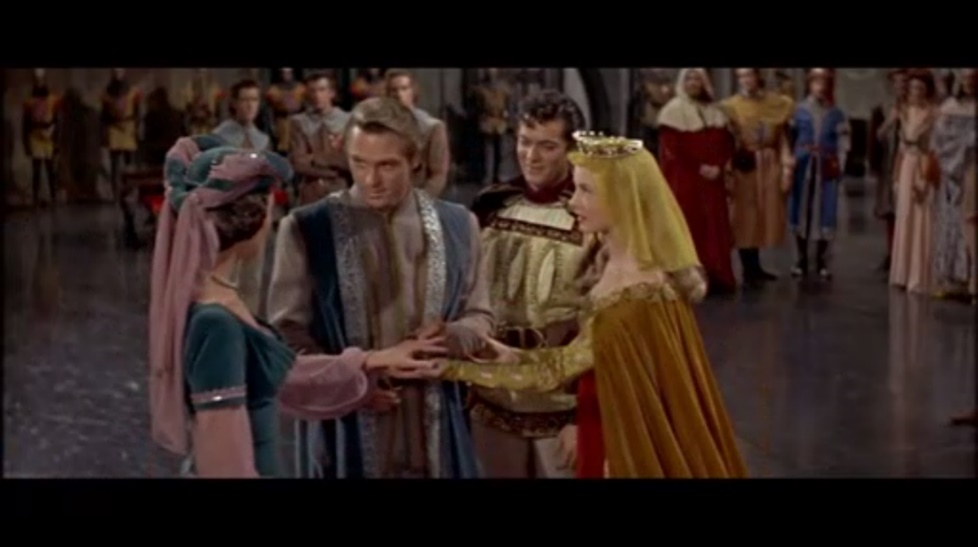 Figure 4.10 – In adapting Pyle’s novel to the screen, the filmmakers invented the characters Meg (left) and Lady Anne (right) partly to fulfil the need to reward the hero for his quest, a trope so entrenched in Hollywood’s medieval films of the era, and one provided through the promise of marriage.Jock knights and dorm room antics  Reviewing The Black Shield of Falworth with some implicit allusion to the shifts in audience demographics, Crowther makes another highly salient yet fleeting analogy about the film: ‘The doings of chivalrous knights and ladies here are made to look like a high school masquerade.’ By using Mackworth Castle as the film’s primary setting, the filmmakers create a location that combines the medieval castle with iconographic and paradigmatic associations of the American high school campus complete with its binarized heteronormative constructions of gender roles. The result is an Americanised space entrenched in the gender politics of the Eisenhower Era. For example, the film offers differentiated perspectives of life in Mackworth Castle separated according to gender, albeit with the male viewpoint overwhelmingly favoured by the narrative. Upon their arrival, Myles and Meg assume very different roles in castle life. Commencing his tutelage at the training school for knights, Myles’ assigned living quarters are redolent of a boarding school dorm room. Much as expansive exterior settings served as a temporally and generically amalgamating chronotope that facilitated comparisons between the medieval film and The Western, here, the dorm space facilitates links with both swashbuckler and teen film because of the antics that take place there. In one dorm room scene, Curtis-as-Myles gets the opportunity to demonstrate an acrobatic agility consistent with that of his previous roles in the ‘sand and tits’ swashbucklers, and not unlike the physical prowess demonstrated by Fairbanks before him. To evade a fight with the other trainees, he leaps and swings from bed to bed and post and post, throwing furniture about the place in the process. After Myles capitulates to a tussle amidst strewn bedsheets at the end of the scene, Sir James arrives to restore order and breakup the fray.  Given that producers and audiences associated Curtis with his previous roles as swashbucklers and pugilists, as in Flesh and Fury, episodes such as the rumble in the dorm room play upon the actor’s associated star attributes to satisfy certain expectations of a Tony Curtis appearance. The scene also confirms the film’s intergeneric credentials because, to an extent, it portends what would become a key trait of the decade’s youth culture films: the bare-knuckle fights and switchblade showdowns of rival groups demonstrated in Rebel Without a Cause and Blackboard Jungle. Such comparisons are useful because they reaffirm the film’s ideological function as a more socially emollient alternative to the deadly peril of the cliff-top ‘chickee’ runs in Ray’s Rebel or the attack on a pregnant mother by juvenile delinquents that would become evident in Brooks’ Blackboard Jungle. Without those dangerous consequences, the comparatively tame brawl between Myles and his peers alludes to a contemporary cultural iconography and narrative premise, that of a fight scene within a high school or – more specifically – a male boarding school. However, it does so in a way that removes any threat to the authority of a parent figure, a point demonstrated by the fact the mentor Sir James is able to disperse the fracas simply by entering the scene.In contrast to Myles’ daring feats of physicality, Meg assumes a more passive position of servitude within the castle. As new companion to Lady Anne, her role at Mackworth falls within the model of the princess and lady-in-waiting recapitulated throughout medieval films from Robin Hood (1922) to The Adventures of Quentin Durward (1955). The separation of life for male and female at the castle-turned-academy is most evident in one scene where Myles and Gascoyne sneak out of their dorms and scale the battlements to visit Meg and Anne in the latter’s private courtyard, an act of modest teen rebellion that initially recalls Valiant’s defiance in breaking out of his cell. Here, the position of the gaze elicits a fleeting moment of dramatic irony for comic effect with the clear intention of making the audience laugh at the audacious exploits of the rookie knight: while Myles scales the wall in the background, Sir James and Earl Mackworth stand in the foreground, conversing with one another and initially oblivious. The scene’s comic timing sustains as Mackworth continues to talk with his back to proceedings, whilst Sir James looks on infuriated that his tutee has defied strict instructions to remain separate from the noble women of the castle (figure 4.11). Like Valiant’s prison-break, Myles’ acrobatic episode makes light of teen rebellion, transforming it into a source of levity and a comic motif that runs throughout the film, pervading scenes from the bedroom brawl through to moments such as this. The scene also serves to reinforce the film’s rigidly binary gender politics. While Valiant defied the imposition of curfew to save the kingdom, Myles’ incursions into Anne’s court yard – the girls’ private domain – expounds the contrast between gendered spaces within his castle campus. Through a high-angle over-the-shoulder shot, the filmmakers position the camera’s gaze so that it captures the perspective of the two young men watching the unaware women in the court yard below (figure 4.12). This dynamic is typical of what Laura Mulvey has identified as Classical Era Hollywood’s endemic construction of women as sexually objectified, passive, and subordinated to men thanks to the default positioning of the camera’s narrative gaze from an implied male perspective. Referring to her ‘male gaze’ theory, where women ‘connote to-be-looked-at-ness,’ Mulvey considered how the camera’s movements and aspects of the mise-en-scène placed the audience in a male heterosexual position. Although the film’s inclusion of female primary characters offers a differentiated and separate boys’ and girls’ perspectives of life in Mackworth Castle, the scene exposes a trend typical of the film more broadly: its narrative overwhelmingly favours the perspective of males, the characters who have the most agency in this academy of chivalry. For Myles, the castle is a space of possibility, one that offers the chance for him to pursue the social mobility offered by knighthood and achieve redemption for the father. Although Falworth is Meg’s family name to redeem as much as it is her brother’s, the film remains faithful to her absence in Pyle’s original novel in so far as it downplays her crucial role in restoring House Falworth to noble standing. In the build-up to her brother’s trial-by-combat, Meg and Anne enact a plan to thwart the antagonist’s men and aid Myles in the process. Instead of celebrating the women’s vital contribution, however, the dénouement of the film focuses upon Myles’ exoneration and his achievement of full knighthood.In contrast with what it offers her brother, for Meg the castle is little more than a space of containment. That much is evident from the courtyard scene: demarcated by its high walls, this out-of-bounds space attempts to hermetically seal the women from the rest of the castle. Here, it is also worth noting that this privileged male vantage point is enabled by their costume: the knights are well equipped for the feats of physicality they will perform. Like Robin Hood, as men-in-tights their dress facilitates the acrobatics of leaping from bed to bed in the dorm room scene, or scaling castle walls as in this scene, exploits that the more restrictive dress of women in court would not allow for. By inventing Meg as a love interest, then, the filmmakers expose her intended formulaic function: to flatter the representations of and dynamics between male characters. Gascoigne’s attraction to her allows both him and Myles to demonstrate their credentials as disobedient young men because Sir James and Earl Mackworth forbade the pursuit of love interests. Accordingly, that act of defiance reinforces the idea of the knights-in-training as rebellious teens and the men’s role as surrogate parents to them.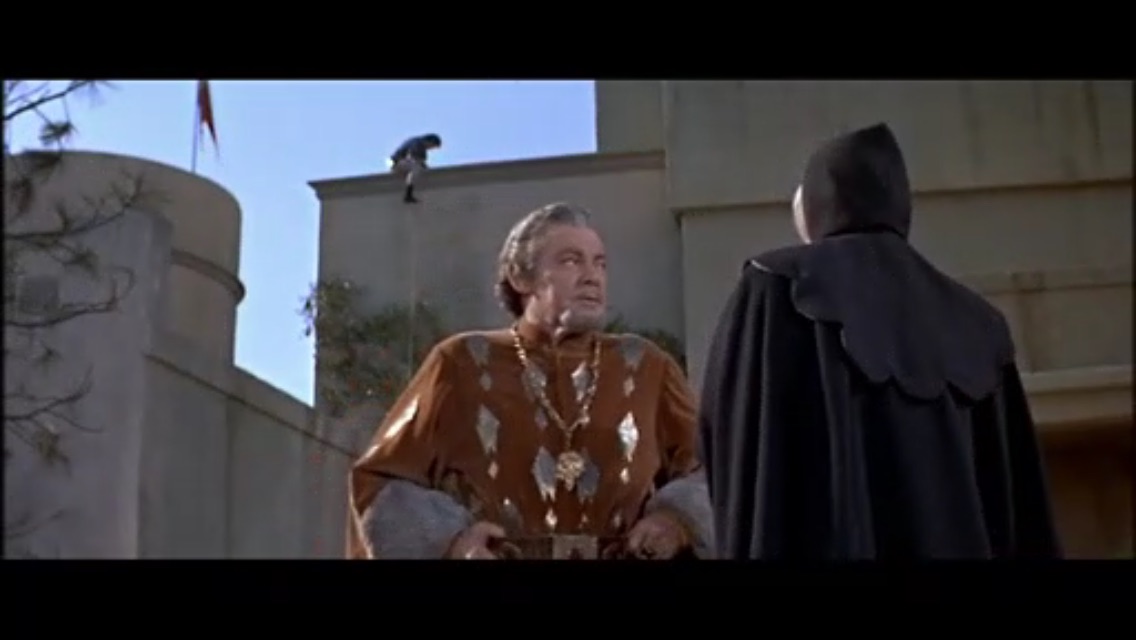 Figure 4.11 – Antics of the rebellious teenager: Myles defies the curfew imposed by his surrogate fathers. The shot inadvertently recalls the dynamic at work in Val’s impromptu escape from his bedroom/cell in Prince Valiant. The contrast between events in the foreground and background of the shot conveys its comic set-up.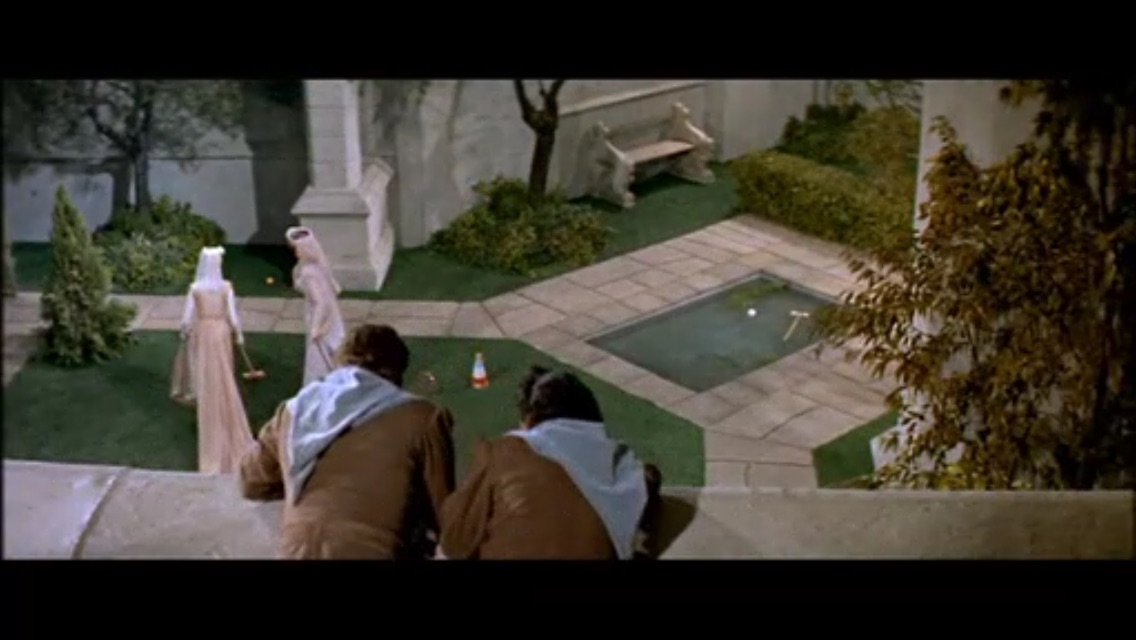 Figure 4.12 – The Male Gaze: Myles and Gascoyne spy on the girls as they play croquet in a sanctum strictly off-limits to the boys in The Black Shield of Falworth. Further comic interludes pave Myles’ path to knighthood in what comprises the film’s re-articulation of an adolescent’s initiation into adulthood, retold as a peasant’s induction into the etiquette and behavioural procedures of courtly life. The hero’s rituals of initiation range from jousting lessons to a tutorial in table manners from a sloppy knight, Mackworth’s brother, who chomps at a leg of pheasant and casts the bone over his shoulder, citing it as an example of etiquette during courtly feasting. The scene in which Myles first dons his armour reaffirms the idea that his journey to knighthood is like that of a child learning a new skill (figure 4.13). To comic effect, Myles’ stumbling first steps in the suit see him unable to navigate: after falling flat on his back, he is helped up by his companion, Gascoyne. The filmmakers conceived of moments such as this to entertain and appeal to the approximated sensibilities of a teen target audience and beyond. Here, the use of physical comedy creates comparison between the change in self-identity associated with adolescence and learning the ways of knighthood in a finishing school. At the age of twenty-nine, and thanks to his star associations, Curtis provides a convincing portrayal of an impetuous and slightly awkward teenage knight participating in an educative and coming-of-age experience, one in which he must learn to navigate the medieval court and prove himself in a sceptical system defined by tradition and privilege. The hero’s embodiment of teenage representation is not so immediately apparent in other films that portray near identical paradigms of knighthood. In his review of The Black Knight, Richards gives a wry appraisal of an ‘aging and immutably American’ Alan Ladd in the lead role, who he refers to as ‘[…] playing the part like a tired American businessman prevailed upon to take the lead in a revival of Merrie England.’ Ladd’s fleeting cameo as Plato’s imagined surrogate father-figure in Rebel Without a Cause places the actor a generation ahead of the rebellious Fifties’ youths and, while the actor was only 40 years old when he shot Garnett’s film, he was not passable as a teenager in that same way that Curtis was. Instead, and as we have established, there is a symbolic significance to Ladd’s role as the aspirational ‘young’ upstart and embodiment of American values in medieval England, a point that Richards’ critique of the film overlooks.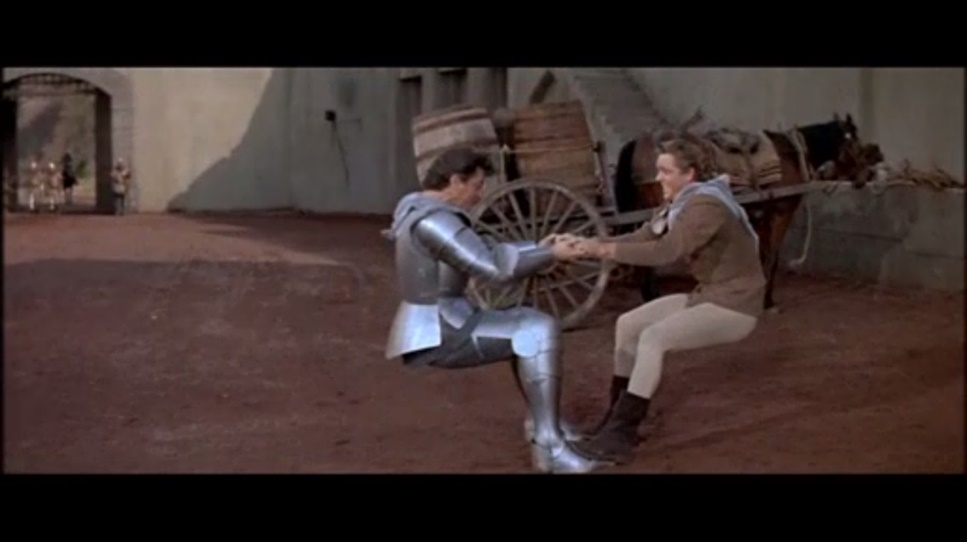 Figure 4.13 – The scene in which Myles first dons the armour makes much of his stumbling first steps. After falling flat on his back, he is helped up by his companion, Gascoyne.While no school would be complete without bullies, no American high school would be complete without a group of teenagers who would become stereotypically known as the jocks. As an archetype pitted against the heroic underdog, filmmakers included them as early as the 1930s; by the 1980s, they had become a codified staple in Hollywood representations of the American High School. In The Black Shield of Falworth, jocks-as-knights take the form of a group of trainees in chivalry led by Walter Blunt (Patrick O’Neal). They serve as the school bullies and exude a form of privilege based on their leader’s family connections: Blunt is brother to the film’s ennobled central antagonist, the Earl of Alban (figure 4.14). The jock-knight’s sense of entitlement and their antagonism of Myles suggests an ideological underpinning to the film’s statements of physical comedy and generic redolence through iconography. Attacking Myles for his credentials as a lowly peasant and social outsider by referring to him as a country bumpkin or “farm boy”, they attempt to reinforce a class-based system antithetical to the meritocratic paradigm of the knighthood that the film seeks to valorise. The crucial contrast between the jock-knights and Myles is that he must work his way up from the bottom of the social hierarchy in an overarching representation akin to the ‘bootblack to president’ ethos espoused by Garnett in The Black Knight. One discussion between Sir James and Earl Mackworth reiterates this idea well: the two men remind Myles that he must work twice as hard as the other knights so that he may learn to be the man he was born to be. Ostensibly, that sentiment unearths a significant paradox: on the one hand, Myles’ quest becomes concerned with combating the entrenched social privilege of the jock-knights by proving himself to be their equal; on the other hand, he achieves this only by reclaiming the position of social entitlement originally possessed by his noble father. However, Maté’s film places its emphasis upon the meritocratic process of acquiring knighthood rather than the bestowal of it as automatic right, a paradigm previously identified by Elliott. Significantly, during the concluding scene in which he finally gains his knighthood, Myles brandishes the eponymous black shield of Falworth for all to see. It displays the family crest, a splayed bird not unlike that of John’s insignia in The Black Knight, and thus redolent of the American eagle of the dollar bill that Lupack identified. Fittingly, because of its associations with social ascent through hard work, that symbol as an emblem upon a shield inherited from the father captures the balance of self-emancipation and duty to the values of the forefather, meritocracy and inheritance, that both Garnett’s and Maté’s films promote. As suggested earlier, and endorsed by Burke’s conceptualisation of social patrimony, this harmony of ideologies is fundamental in forming a sense of socially conservative compromise between the generations and their potentially conflicting outlooks. In Myles, we find an embodiment of the younger generation who improves upon the ideals of his parents, but does so through a process that involves his own subtle acts of subversion and rebellion against the conventional order.  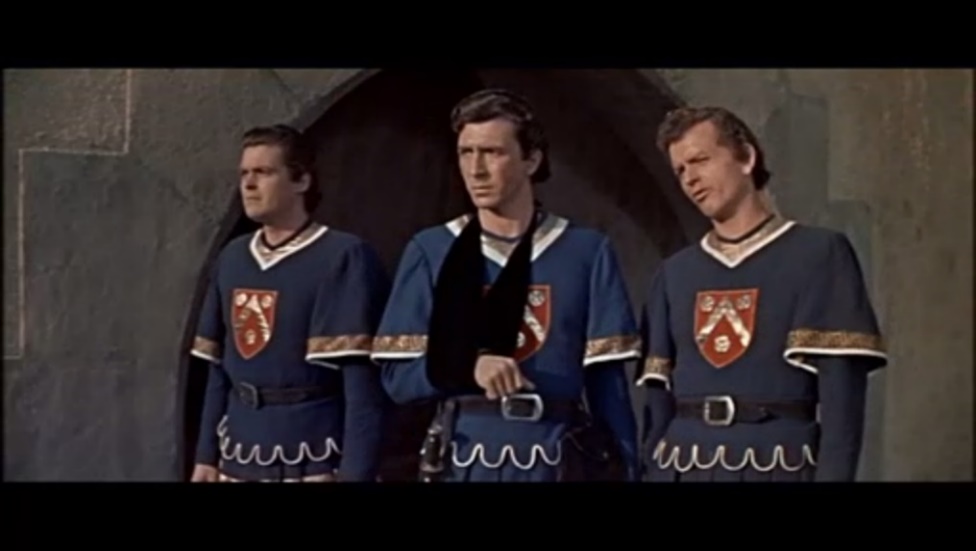 Figure 4.14 – The Jocks of Mackworth Castle: Trainee knights led by Walter Blunt (Patrick O’Neal, centre) serve as the school bullies and exude a form of privilege based on their leader’s family connections: he is brother to the film’s ennobled central antagonist, the Earl of Alban. 4.6. Conclusion: from frontier to campusThis chapter has brought together some ostensibly very different examples of Hollywood’s medieval films from the 1949-56 period; in doing so, however, it has sought to demonstrate their crucial points of representational intersection, as well as their divergences. Building upon previously discussed models of the Western, a genre intimately concerned with allegorising American territorial expansion, and one that offers ideological underpinnings and iconographic expressions conducive to those evinced by the cinema’s medieval films, this discussion has uncovered how examples such as The Black Rose articulated cultural anxieties of American military intervention in East Asia. Considering that film’s adoption of an allegorical style that I have described as more typical of the Postclassical Western, reading it as critique of American foreign policy is concordant with Fredric Jameson’s ‘political horizon’ of textual interpretation in which one grasps the narrative as a symbolic act attuned to the historical circumstances of its production. That consideration of Hathaway’s film has allowed me to extend established discourse on the cultural value and social function of post-war Hollywood’s medieval films as historical epic. Aligning the decline of the cinema’s historical epics with changes in social milieu and industrial contexts, Sobchack writes:It is no coincidence that the decline of the Hollywood historical epic in the mid-1960s coincides with the transformation in Hollywood business practice from corporate capitalism to multinational (or "late") capitalism in the late 1960s and thereafter. Its decline also coincides with the social upheavals of the late 1960s, and Vietnam's deconstruction of the myth of American colonial power and benevolence.While Sobchack’s reading is a useful one to which I will return in the conclusion of this thesis, my examination of The Black Rose has shed new light upon her claim that the decline of the historical epic aligns with the challenges to romantic colonialist narratives of American intervention and military expansion posed by the Vietnam War. The deconstruction of American foreign policy offered by The Black Rose in relation to the Korean War demonstrates how the process that Sobchack outlines in relation to Vietnam began with historical epics in the 1950s. This is not to say that Hathaway’s film represented the decline of a genre – certainly not commercially – but rather that it began to challenge those romantic colonial narratives of nationhood in a way that other medieval epics at the time were more reticent to do so. Certainly, this much becomes evident in the following chapter, where we consider the medieval epics starring Robert Taylor and released by MGM between 1952 and 1955. According to Sobchack, that reluctance to challenge colonial narratives in the 1950s would help to precipitate the decline of the historical epic in the subsequent decade because filmmakers were unready to adapt their formulaic narratives to changing cultural zeitgeists.By repositioning their imaginary frontier into an Orient that symbolised a more contemporary East Asian theatre of war, the respective filmmakers of The Black Rose and The Conqueror challenged the prevailing colonial narratives perpetuated by films such as The Black Knight and its links with the Western in its classical mode. For Powell, that process involved a disruption to the preconceived associations of John Wayne’s star image. The Conqueror created discord between competing representations of Wayne as a gunslinger transitioning from the heroic archetype of the Classical Western to the more problematic model that stalked the desert sands in the genre’s Postclassical revisions. Accordingly, that latter model was more conducive to his problematic representation as barbarian warlord in Powell’s film. For Hathaway, the casting of Orson Welles as Mongol warlord aroused a certain sense of anxiety apposite to the film’s overarching message of warning about unbridled adventures in East Asia. Therefore, both films add further credence to the notion that associations of stardom aided the formation of political meaning in these films. 	If films such as The Black Rose and The Conqueror engaged with cultural angst that stemmed from America’s geopolitical entanglements in East Asia, then the latter part of this chapter has established how Prince Valiant and The Black Shield of Falworth offer remedial fantasies to social anxieties concerning the youth in revolt. These films conform to Elliott’s notion of ‘delayed knighthood.’ Through its historicised close-readings of their narrative and form, arguments in this chapter have extended Elliott’s paradigmatic analysis of those films into the methodological domain of cultural studies, and incorporated the impact of star associations upon meaning in the process. A key finding from that approach has been the sustained overlap between the narrative ideologies of genres beyond the medieval-Western nexus. Much as the medieval films articulate king-knight relations in intergenerational terms, either through the king’s anxieties over succession by an unworthy heir or through the construction of knighthood as a meritocratic quest, the generational contest films were characterised by their depictions of adolescence as a test for the teen’s worthy accession to adulthood, and thus their assumption of social responsibility from the older generation. The clearest evidence for this paradigm can be found in the films’ narrative resolutions, from Jim and Judy’s surrogate family at the end of Rebel Without a Cause, to the testing path of Miller and Dadier’s redemption in Blackboard Jungle, and through to Dunson’s emphatic “you earned it” to Matt at the end of Red River. If, as Leo Braudy has claimed, genre films are therapeutic in so far as they have the capacity to turn ‘discomfort, fear, and anxiety into matters of elegance, ritual, and even routine [...] promising the audience that everything is all right,’ then, the ideologically nostalgic and conservative approximations of teens in the romantic Middle Ages of films like Prince Valiant and The Black Shield of Falworth suggests that those films provide the socially mollifying promises outlined by Braudy sooner rather than later. Through quests motivated by the hero’s need to avenge his father, they placate paternal anxieties from the outset rather than simply as a means of sudden and, often, rather abrupt resolution in the narrative coda. That tendency represents a fundamental contrast between a film like The Black Rose and one such as The Black Shield of Falworth. The former film sees the would-be knight motivated to flee England and defer the responsibilities associated with knighthood and chivalry in part thanks to a dispute with his elders. Regardless of the specific motivations behind their respective quests, however, many of the knights in the case studies of this chapter have been united in their status as impetuous adolescent figures who pursue quests that end in opportunities for moral, didactic resolutions. Certainly, that tendency is consistent with films discussed previously in this thesis, ranging from The Black Knight, to the Robin Hood swashbucklers, and the Hollywood hagiographies of Joan of Arc.  The comic style of The Black Shield of Falworth is such that one could argue that its sustained flippancy eclipses its capacity to offer any insightful political commentary. However, that sensibility and its associated generic functions conform to Braudy’s analysis of genre film; they engender the film’s meaningful ideological subtexts in the form of a cultural politics concerned with trenchantly conservative gender roles at Castle Mackworth and the younger generation’s defence and recapitulation of their parents’ values. This interplay between narrative events of the ostensibly trivial, flippant, and comic, and their functions as intertextually meaningful, culturally resonant, or politically symbolic acts is a significant one. Indeed, it is a feature that unites Hollywood’s medieval films, and so is worth considering further in the final chapter of this thesis. That discussion considers how two of MGM’s triptych of medieval films perpetuated the romantic myth of the cowboy-knight nexus for its resonance with political zeitgeists that characterised their moments of production, only to deconstruct that same connection in its third and final Taylor-Thorpe instalment: The Adventures of Quentin Durward (1955). -Chapter 5-The Knight as symbol of American Expansion: Chivalry and Robert Taylor in MGM’s medieval sub-cycle‘Our story begins in Scotland in 1465 -- when knighthood was a drooping blossom -- but the Scot, as usual, was poor in naught but cash.’(Richard Thorpe, The Adventures of Quentin Durward)‘The sole pre-requisite for both cowboy and knight is the protection of national interests.’(Andrew Elliott, Remaking the Middle Ages)Given the succession of medieval films released between 1952 and 1955 at MGM starring Robert Taylor and directed by Richard Thorpe, commentators have often grouped Ivanhoe (1952), Knights of the Round Table (1953) and The Adventures of Quentin Durward (1955) together as a related sub-cycle of films. For Joseph Sullivan, this triptych becomes a quartet that also includes Quo Vadis (1951), the epic that established a formula for the marketing and production of spectacle honed in its medieval successors. The commercial success of that formula is a key concern of Sullivan’s study; as a consequence, he gives less attention to The Adventures of Quentin Durward, the least financially successful instalment of the studio’s historical films featuring Taylor. The overlooked role of The Adventures of Quentin Durward in MGM’s medieval triptych is evident elsewhere in critical discussions on the films, where commentators favour the two preceding instalments in the sub-cycle. In looking for knightly paradigms surrounding Robert Taylor’s portrayals, Andrew Elliott focuses on Ivanhoe and Knights of the Round Table. Building upon the analysis of David Williams and, by extension, Marcel Oms, he remarks: Paradigmatically, […] we might take a film like Richard Thorpe’s Ivanhoe, which presents us with a hero whose values, codes and actions resemble nothing so much as a Western in medieval garb, which supports Williams’ claim that “the imagery of Hollywood dominates the cinema’s Middle Ages.” The strong, silent, mysterious stranger arriving into town becomes in this respect a prototype of the Eastwood/Leone “man with no name,” who reinforces standard Hollywood Western codes by eschewing the advances of the dark-haired, Jewish Rebecca (the Native American “other”) in favour of the blonde, Anglo-Saxon princess, and heralds the reign of “civilization” over the rule of lawless gangs.Based upon Elliott’s reading of the film’s adherence to ‘standard Hollywood Western codes’, Ivanhoe conforms to my model of linking the medieval film to the sensibilities of the Classical Western. Taylor’s titular knight distances himself romantically from the cultural Other and defends the integrity of civilization on a metaphorical frontier created by the lawlessness prevalent in the king’s absence. Likewise, that film recalls elements of the Robin Hood narrative, which inspired Walter Scott’s original novel. With its hero knight returned from the Holy Land, an absentee Richard the Lionheart, and the appearance of Robin Hood in a supporting role, the basic narrative premise of Ivanhoe is similar to Michael Curtiz’s The Adventures of Robin Hood (1938). However, Ivanhoe reveals its historical timeliness through the politically motivated trial of the Jewish Rebecca for witchcraft, a process that condemns her on the basis of flawed evidence. As in The Robe (1953), the construction of Jewish characters as an ‘enemy within’ resonated with the political climate of the HUAC investigations and the Red Scare.  As Jonathan Stubbs points out, this subtext was even more potent given that the film composed by screenwriters who were later blacklisted by HUAC, such as Marguerite Roberts. He concludes: ‘As individuals in the American film industry were interrogated and in many cases prevented from working, historical allegory provided covert means for some to reply to those harassing them.’  Elliott develops the cowboy-knight paradigm as inspired by MGM’s medieval films in a way that provokes further comment on the interplay between Hollywood genre and the cinema’s appropriation of the European space, historical and contemporary. Forming intertextual parallels between revisionist Westerns and MGM’s medieval offerings, he considers the model of knighthood at work in the studio’s films as derived from what he calls ‘the laconic loner of the Western.’ For Elliott, a similar paradigm is at work in the stoicism of Mel Ferrer’s King Arthur in Knights of the Round Table, which he reads as analogous to Clint Eastwood’s ‘man with no name’ in Sergio Leone’s Dollars trilogy of Spaghetti Westerns.  He repeats this comparison in his reading of Taylor’s knight in Ivanhoe, a character considered to illustrate how ‘the strong, silent, mysterious stranger arriving into town becomes […] a prototype of the Eastwood/Leone “man with no name” […].’ Elliott’s continued references to Leone’s cycle of Spaghetti Westerns in the 1960s are both insightful and contentious. Most ostensibly, his reading provides a convenient means to articulate the propensity for stoical silence that Taylor’s knights and Ferrer’s king exhibit, an attribute they share with Eastwood’s nameless character in Dollars. Elliott’s comparisons also capture the notion that medieval films of the 1950s were as much cinematic pastiche as their counterparts in revisionist Westerns of the subsequent decade, such as Leone’s. Fittingly, Umberto Eco captures this link well in formulating the ‘Ten Little Middle Ages’ that he considers to be prevalent in popular cultural representations of the medieval. Here, he proposes one such model that sees:The Middle Ages as the site of an ironical revisitation, in order to speculate about our infancy, of course, but also about the illusion of our senility. Ariosto and Cervantes revisit the Middle Ages in the same way that Sergio Leone and the other masters of the “spaghetti Western” revisit nineteenth-century America, as heroic fantasy, something already fashioned by the early Hollywood studios.Eco’s reading captures the idea that there is always a subtle irony behind any romantic representations of heroic fantasy in the medieval (film) in part due to its reproduced nature and already revised status. Through its ersatz filming locations and deconstructions of heroic masculinity, the Spaghetti Western wholeheartedly embraces those characteristics. Elliott’s readerly comparisons between Taylor’s knights and the gunslinger of Leone’s Westerns are similar to the comparisons Bosley Crowther and Kevin Harty made between the medieval film and the Western earlier; essentially phenomenological, they were based upon an identification of redolent iconographies between the genres. It reiterates the point that intertextual, intergeneric readings are based upon the prior knowledge and cultural capital of the audience and their own personal acts of recognition, providing just one example of the cognitive poetics that David Bordwell has spoken of.Elliott’s suggestion that Taylor’s knight provides cinematic prototype to Eastwood’s ‘man with no name’ is also problematic; here, the modest but important point of contention is concerned with the divergent ideological implications of Thorpe and Leone’s respective films. Barry Langford’s observation that the Western has mounted critiques of American domestic and foreign policy extends to Spaghetti Westerns such as Leone’s Dollars trilogy, in which the ‘man with no name’ serves as an anti-hero rather than as an unproblematic romantic hero. Certainly, this reading extends to a consideration of the production values of Leone’s films. Produced on low budgets, filmmakers shot many of the Spaghettis in Europe in the Almería region of Spain due to the region’s geographical resemblance to the Southwestern United States. As an artistic act, this substitution served as a counter-appropriation of the European space, an inversion of the relocated frontier evident in the refigured Westerns of the American medieval spectaculars in the 1950s. If the medieval epics helped to represent Hollywood cinema’s expansion into Europe, then the opposite was true of the Spaghetti Westerns. They illustrated how independent European filmmakers like Leone could compete with Hollywood by filming on home territory and by revising the cinematic genre most endearing to the American national psyche. This much is evident in the narrative characterisations of Leone’s Spaghettis. In The Good, the Bad and the Ugly (1966), for example, where he replaces the heroic lead of the Classical Western with an ensemble of avaricious and morally corrupt leads that embody a critique of capitalism, the dominant ideology of American identity. For Rick Altman, the Spaghetti Western sits within the late stages of a genre that charts the gunslinger’s ‘lifecycle from youth through to neurotic professionalism.’ Here, the latter characteristics of neurotic professionalism that Altman identifies are shared by gunslingers such as Wayne’s anxious cattle herder Dunson in Red River (1949), but equally embodied by Eastwood’s professional bounty hunter who is motivated by little more than ‘a fist full of dollars’ and then ‘a few dollars more.’ It transforms heroic adventures in the Old West and its analogues – such as the medieval setting of The Black Knight – that were previously motivated by policing a frontier in the name of grand ideologies of American civilization and Christianity into a mercenary enterprise. For Patrick McGee, the resultant images of the Old West are those in which civilization has already encroached upon the Wilderness of the frontier, and thus is mournful, as embodied by the death of Wayne’s character in Ford’s latter Western, Liberty Valance, a near contemporary of the Dollars films. Leone’s response to this process is to provide ironic and mutable distinctions between characters who exhibit qualities of ‘the good, the bad, and the ugly.’This chapter responds to Elliott’s reading by arguing that, in Ivanhoe and Knights of the Round Table, Robert Taylor’s knights contravene the more subversive ideological associations of Leone’s later gunslingers. In contrast to that director’s Dollars trilogy, the first two films in MGM’s medieval triptych celebrate and romanticise the virtues of American military and diplomatic expansion post-war. Despite presenting a series of narrative premises that threaten to challenge the moral integrity of the knight, the films harness the martial prowess associated with Taylor thanks to his prior appearances in war films and deliver a series of allegorical films underpinned by biblical and gendered subtexts and knightly paradigms that convey idealistic visions of America’s exceptional destiny on the world stage. Consequently, and as Elliott’s initial reading of Ivanhoe suggests, the two films conform to the Classical model of the Western as comparable to the medieval film, which I outlined previously. They are congruent with the ideological model offered by a film like The Black Knight, which also portrays the knight as metonym for America through John’s personification of its essential values, such as manifest destiny and social mobility, and his defence of Christian civilization. If, as Elliott’s reading in the above epigraph suggests, both cowboy and knight are concerned with the ‘protection of national interests,’ then it is worth defining more precisely whose interpretation of national interests Taylor’s cowboy-knights defend.  During the production of Knights of the Round Table in 1953, President Truman was approaching the end of his tenure in the White House. Represented through popularly held anxieties over a domino effect in relation to the rise of communist regimes in South-East Asian countries, Truman espoused a doctrine of containment in response to the feared global spread of communism. This political rhetoric would be replaced by the more robust and interventionist foreign policy promoted by his successor, Eisenhower. As Kathleen Coyne Kelly notes: ‘The Republican Eisenhower had campaigned to abandon such a policy [as containment], pledging to free Eastern Europe from Communist domination.’ Through representations of Taylor’s thinly-veiled American knights and their martial agency in European kingdoms, Thorpe reaches for the medieval to form imaginary solutions to the geopolitical challenges of the day, presenting a hero for whom liberation of the oppressed forms his guiding moral philosophy. Developing the argument further, I consider how The Adventures of Quentin Durward contrasts with its predecessors in the Taylor-Thorpe cycle. In this third instalment, the filmmakers seem less concerned with the representations of ideals befitting an allegory on America’s geopolitical role. Instead, they are more preoccupied with the formulation of another commercially successful film in what had been a highly lucrative franchise for MGM. I propose that the film’s repeated references to chivalry serve as a motif through which to view the film’s nostalgic proclivities, whereby the declarations of nostalgia within the film become figurative of a commercial nostalgia for earlier incarnations of the Hollywood medieval. Thus, the chivalry referred to in the film is one that has been previously established and codified by the cinema. Equally, through his status as an impoverished hero and sword-for-hire, the film’s eponymous knight provides a more fitting analogue to the venal gunslinger of Leone’s Spaghetti Westerns than Elliott’s focus on the paradigms at work in Ivanhoe and Knights of the Round Table would suggest. Moreover, I argue how the ‘laconic loner’ paradigm that Elliott defines applies to Quentin Durward. Consequently, I consider whether the representations of the hero at work in The Adventures of Quentin Durward create a tension between the film’s construction of a mercenary knighthood and its professions of nostalgia for a bygone era of cinematic chivalry.Robert Taylor: Man of ActionTaylor’s resumé situated the star as the ideal cinematic ambassador for Eisenhower’s lofty foreign policy aspirations. A staunch conservative, he was a politically engaged presence in Hollywood. In 1944, he co-founded the Motion Picture Alliance for the Preservation of American Ideals, a political lobby group that campaigned for the maintenance of American values in the film industry. Through a mission statement to protect Hollywood and America from the nation’s enemies (primarily fascists and communists), star members such as Taylor and John Wayne extended their screen personae as macho defenders of the American homeland to the offscreen political arena. Certainly, on screen, Taylor was a bona fide action adventure star with a strong track record of playing leading men in genre films that valorised and celebrated the capabilities of the American male at home and abroad, from Westerns to war films to espionage thrillers. In Stand by for Action (1942), the actor plays a Harvard graduate promoted through the naval ranks and tasked with escorting a convoy ship through Japanese controlled waters. For this mission, naval commanders force Taylor’s character to team up with an older veteran to command a previously decommissioned vintage World War One destroyer. As graduate of the country’s most prestigious university, the character epitomises social and intellectual as well as physical superiority, whilst the film’s invocation of a recommissioned vessel from the First World War serves as nostalgic instrument to recall past achievements in winning the current war.Some ten years later, Taylor was still playing the same brand of character, albeit in films that reflected the newly triumphalist spirit of the United States. In Above and Beyond (1952), he plays Lt. Colonel Paul Tibbets, pilot of the Enola Gay aircraft that dropped the ‘Little Boy’ nuclear bomb on Hiroshima. Through its use of a love story and a focus on the daring heroism of the American pilot, this sensationalised retelling romanticises the prelude to an annihilation of thousands in the bombings. Certainly, the actor had starred in films that espoused the dominant geopolitical allegiances of the day. In 1944, he starred opposite Susan Peters in MGM’s Song of Russia, a film that allegorises the compatriot relationship between the U.S. and the Soviet Union in their war time fight against the common enemy of Nazi Germany. Less than a decade later, in 1953, he arrived at filming for Knights of the Round Table fresh from a stint as a friendly witness for HUAC, the government investigation into Soviet-backed communist activities in Hollywood. When questioned by HUAC on why he took the role in Song of Russia, a film seen by the committee as Soviet propaganda par excellence, Taylor maintained that it was at the request of the Office of War Information. He accepted the role to support the war effort with what he called ‘deference to the situation as it then existed.’ Regardless of his motivations, for viewers Taylor’s ideological turn was as rapid as America’s radically-shifted post war allegiances.Taylor’s roles in MGM’s medieval fare reaffirm his codified status as poster boy for political allegories that celebrated American virtues and promoted their expansion overseas. In all three films, he embodies assuaging fantasies of America as global policeman with unrestricted access to the European space, portraying a series of authoritative knights who easily navigate Europe, laying down the law as they go. With the narrative focus upon them, these knights serve as a sort of king by proxy, a motif of substitution that conforms to character paradigms of the knight as king and vice-versa, which have been identified by Elliott. For Elliott, the primacy of the knight relegates the king to a subservient narrative position, in which he is ‘[…] not required to undergo any serious form of character transformation in order to bring the plot to its resolution.’ Furthermore, many of the kings in these films are played by actors who are of a similar age to Taylor’s knights and they are portrayed as such. Only a year separated the birthdates of Taylor and Norman Wooland, who played King Richard in Ivanhoe, whilst Mel Ferrer (King Arthur in Knights) was a few years younger than Taylor. Such castings and characterisations belie more paternalistic constructions of the king’s seniority of rank previously seen between King Richard and Robin Hood in the films of Dwan and Curtiz. As Elliott has pointed out, to cast king and knight as physically comparable exposes a more meritocratic representation of medieval power structures in which the king behaves more like the knights who serve him. This paradigm attempts to Americanise an otherwise un-American system of political power based upon hereditary birth right. Certainly, a more authentic feudalism would be as incompatible as Fascism or Communism with the goals of Eisenhower’s romantic foreign policy ambitions and Taylor’s Motion Picture Alliance for the Preservation of American Ideals as Fascism or Communism. Fittingly, Taylor’s knights are far from subjugated vassals of the crown. Awarded physical, intellectual, and judicial parity with the kings they serve, they act with all the autonomy and impunity of a Vice-President or Secretary of State on a diplomatic tour of medieval Europe.     5.1. In The Name of The King: Heroic Agency in Ivanhoe (1952) The knight’s combined privileges of geographical agency and narrative attention are most immediately evident in Ivanhoe (1952), the commercially successful first instalment in MGM’s Taylor-Thorpe sub-cycle. Here, the filmmakers adapt the film to bind intimately the associated attributes of the knight with expectations of how Taylor should appear on screen, a star worthy of narrative centrality and characterised by his physicality. Based on Sir Walter Scott’s 1820 novel of the same name, the film departs markedly from the author’s characterisation of Ivanhoe early in the story. Like many authors of the 19th century novel, Scott utilises the trope of a dramatic character return from the far flung reaches of the empire, albeit medieval Christendom rather than the contemporaneous British Empire. The writer builds readerly intrigue and suspense for the subsequent revelation of Ivanhoe’s identity by depicting the hero in a series of disguises: first, as a silent palmer, a travelling pilgrim shrouded in palm leaves who appears at a feast held by his father; and then, as the ‘Disinherited Knight’ who enters a tournament. It is not until the novel’s twelfth chapter, when Ivanhoe sustains severe wounds in the tournament, that the writer reveals the knight’s identity to the reader and the characters alike. In the film, however, Ivanhoe is the first character to appear on screen, introduced from the outset by the voice-over narration. Certainly, the swift and conspicuous appearance of Ivanhoe on screen is what audiences would have expected given that they had paid to see a Robert Taylor picture, marketed with the star’s name on top billing. The exposure of Taylor’s knight from the outset also demonstrates the obvious transparency of film form. In a novel, by contrast, the writer is at liberty to disguise characters through artful misdirection enabled by the nature of the prosaic craft. In other words, Scott could conceal Ivanhoe’s identity for twelve chapters because the reader could not actually see the character as a physical manifestation and so we had to rely upon the writer for our frames of reference: naming, physical description, etc. In a film adaptation, this would be unfeasible. We do see Taylor’s Ivanhoe conceal his face for brief periods, so not to draw attention to his return, but it would look ridiculous and soon become tedious to conceal the star’s face behind a shroud or hood for any prolonged period. No doubt, the hero’s disguise would have to rely upon the anonymity provided by the visor of a helmet, a trope we see in other productions of the period. Without the shroud of armour, concealment would achieve the comic effect we saw earlier in the case of Flynn’s Robin Hood, who struggled to keep a straight face while disguised during his mischievous attempts to subvert Prince John. Furthermore, Thorpe’s film depicts the serious injuries sustained by Taylor’s novelistic progenitor in the joust as fleeting and the cinematic knight quickly recovers. Confined to one scene that sees Ivanhoe’s allies form a bed-side vigil, the wounds serve as a plot device designed to accentuate the desire for the knight by rival female characters Rebecca (Elizabeth Taylor) and Rowena (Joan Fontaine). Thus, by embodying the ideal of an able-bodied and physically adept knight, fawned over by his female co-stars, Taylor’s Ivanhoe conforms to the charisma and robustness that one comes to expect from the actor’s earlier man-of-action roles. Delegated AuthorityThe adapted and altered aspects of Ivanhoe’s filmic characterisation are vital in facilitating the agency exhibited by Taylor’s eponymous knight. We first meet him as he roams the continent in search of King Richard the Lionheart, who Leopold of Austria has imprisoned on his journey home from The Crusades. As in its cinematic contemporaries, here, the film’s opening scenes showcase Hollywood’s presence in Europe by indulging in the picturesque and visually authentic views of castles. The sequence cuts between exterior shots of Taylor outside various Northern Italian strongholds, such as Castel Tasso in the province of Trentino-Alto Adige/Süd Tyrol (figure 5.1). The rich and visually-authentic scenery confirms Drew Casper’s claim that a competitive advantage of runway production was its ability to temporarily transport audiences to foreign lands. Ivanhoe finds his king by singing a tune on the lute with lyrics that include “I vowed me a vow and I pledged this to be, far will I travel until thou art free” and “I travel, I travel in search of my heart,” to which the imprisoned Lionheart responds in song: “my heart is a lion but now it is chained.” In the scene, king and knight speak not a word of dialogue between them. Instead, Richard identifies himself by throwing Ivanhoe a leather pouch embellished with the royal coat of arms so not to alert his captors. This simultaneously clandestine and theatrical exchange symbolises a comradery between king and knight that sets the tone for the remainder of the film: from here on, Ivanhoe serves as the king’s delegate, a representative of his authority in absentia. Consistent with the meritocratic paradigm mentioned previously, the song signifies the romantic notion of kingship as an ideal for knights further down the chain to uphold. This forms within the cinematically imagined feudal system a quasi-presidential line of succession or chain of command, not unlike the designated survivor protocol engrained in the U.S. Constitution. Considering that historical legend and Scott’s story alike cast the King’s brother John as a cruel and corrupt regent, and given that Richard remains imprisoned in all but the final few moments of the film, Ivanhoe is the designated surrogate for a temporarily incapacitated king. In this sense, the pouch with the royal coat of arms not only informs Ivanhoe of Richard’s identity, it symbolises the king’s passing of the baton of judicial responsibility and authority to Taylor’s knight.  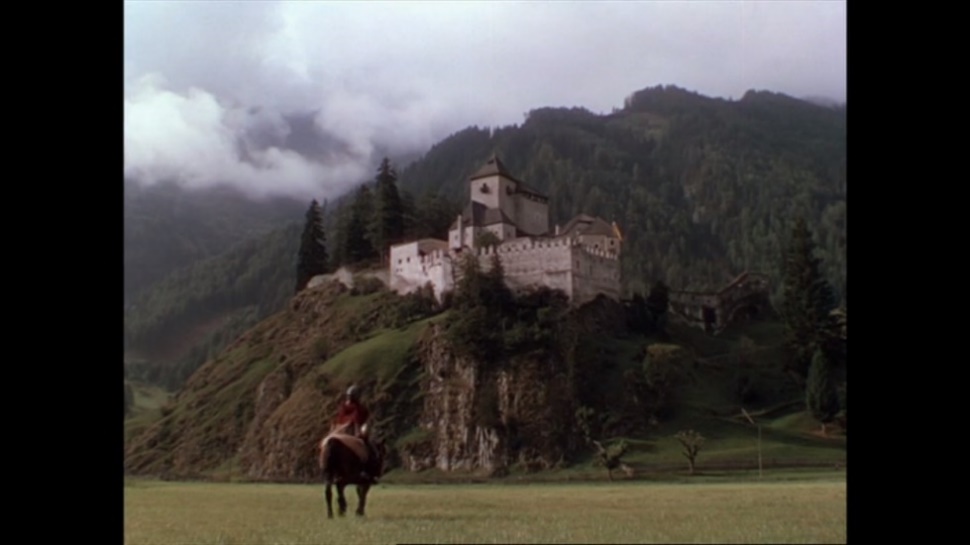 Figure 5.1 – Castle Tasso, Italy: Taylor’s knight traverses the European landscape in Ivanhoe.In England, we see Ivanhoe speaking on behalf of The Lionheart, raising funds to pay the king’s ransom and forging alliances with various parties to re-secure a throne that the Prince John has usurped in all but name (much as in the Robin Hood cycle). As in the Hood offerings, the story utilises the well-rehearsed premise of a nation divided, a society of Normans versus Saxons. In an early scene, he negotiates with Isaac the Jew, a sceptical social outsider who rightly points out that the king can know nothing of his people’s plight and persecution. The knight’s return to England marks the film’s notable shift to interior settings, a series of castle chambers filmed on-set at MGM’s British studios near Elstree. These interior scenes offer a fitting juxtaposition with the sumptuous exteriors of the film’s opening. Not only does this shift to the interior accentuate the expansive majesty of continental Europe, reaffirming a key function of the opening as spectacular lure for audiences, it also reiterates how Ivanhoe is a knight bound to a chivalric code of loyalty to his king. No longer playing the lute and taking in the scenery like a touristic flaneur, Ivanhoe’s appearances in the interior chambers are tonally reflective of backroom deals the knight must make if he is to secure the king’s release. Even the English exterior settings confine themselves to woodland moots with loyal bandits or joust scenes in which the knight must once again defend the king’s honour against the plots of John and his co-conspirators. Although the knight’s duty to Richard limits his options, meaning that Ivanhoe is not an unbridled and aimless pursuit of adventure (the fate of the monarch hangs in the balance and so the knight has this crucial responsibility), it does not deny the film’s link with the Western, nor does it strip the knight of his agency. As in most Classical Westerns and, for that matter, several of the patriotic pictures featuring Robert Taylor, Ivanhoe’s is a quest narrative with a clear objective pertaining to the defence of civilization, justice, and order: free the king and defend his honour. He has no other set instructions from Richard: beyond their moment of song in the opening scenes, the two do not have a conversation let alone one on tactics, strategy, or caveats. Therefore, the knight is free to interpret the means to achieve the goal and at liberty to choose with whom he forges alliances, as the meeting with Isaac the Jew suggests. At various points during Ivanhoe’s diplomatic mission in England, a map appears on the screen to detail his travels across the realm (figure 5.2). In a film that shifts from location to location, the map clarifies settings and locations for otherwise uninitiated American audiences. Although the format reduces England to a cartographical caricature, which labels the misshapen English landmass ‘Britannia’ whilst expunging the existence of Wales entirely, it shows us that the action gravitates around the geographically broad heart of England: Sheffield, Nottingham, and Sherwood forest. The inclusion of the latter two locations means that the most audience members would expect the appearance of Robin Hood at some point. Indeed, Hood does appear, played by British actor Harold Warrender. As a scion of English nobility and not necessarily known by American audiences for his roles in theatre and British television drama, Warrender provides a very English Robin Hood. For example, we meet Hood and his band of archers soon after Ivanhoe’s return to England, onlookers to a scene in which Prince John’s men accost Taylor’s knight. After hearing Taylor respond to John’s men in the gravelly drawl of a chain-smoking Nebraskan, the scene cuts to Warrender and his side-kick played by Sebastian Cabot (a character who seems part Little John, part Friar Tuck), who enunciate their lines in contrastingly plummy English accents. Warrender’s casting complements Taylor’s Ivanhoe, situating the latter as an American counterpart or alternative to the culturally and historically entrenched legend of Robin Hood. Certainly, this much is true when we see Taylor on screen donning an iconographic motif so synonymous with Hood: a green felt cap complete with feather. As if not to muddle associations or overshadow Taylor’s role as protagonist, the filmmakers credit Warrender as “Loxley” whilst inconspicuously naming Cabot’s amalgamated Little John-Friar Tuck “Clerk of Copmanhurst”. Thus, the privilege of Taylor’s knight exists not only in terms of his narrative primacy over and judicial assumption from the king, it extends to his assimilation of a pervasive icon of medieval legend. In other words, as if being the king’s surrogate was not enough, Taylor’s Ivanhoe also gets to portray an Americanised variant of Robin Hood.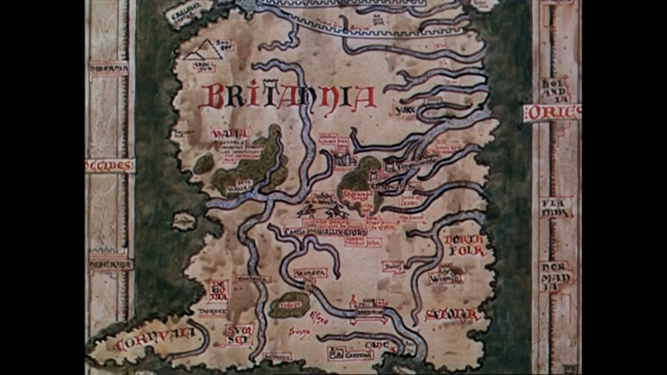 Figure 5.2 – A map of ‘Britannia’ charts the story’s key locations in Thorpe’s Ivanhoe.The Squire as Junior KnightThe film reiterates Ivanhoe’s qualities as a kingly substitute with American instincts by situating the knight as meritocratic liberator, a role he performs in relation to Wamba, a servant bound by chains who laments: “My father died with his (collar) still round his neck.” To aid him on his quest, Ivanhoe promotes the slave to squire, breaking the literal and metaphorical chains of serfdom in the process (figure 5.3). A prototypical comparison to Wamba is Much the Miller’s son in Curtiz’s The Adventures of Robin Hood. By association, Much’s short stature, homely appearance, and comical romance with Bess flattered Flynn’s photogenic, acrobatic hero and his romance with Marian. Although he is without a love interest of his own, Wamba shares many of Much’s basic credentials and functions as a comic peasant sidekick. Yet, the fact that he formally squires Ivanhoe invokes chivalric order in a way that creates a more ritualised acknowledgement of the meritocratic. The servant’s limited emancipation both flatters Ivanhoe’s importance as paragon of social liberation and makes the film’s feudal world more palatable to American audiences. In the end, the film denies Wamba’s eventual progression to knighthood – he dies – and with lines such as “a cow jumped the moon, but a fool he jumps higher, from Wamba the serf, to Wamba the squire” we never really expect the quippy jester of diminutive physical stature to fulfil the ideals of stoical hypermasculinity set by the film’s other knights. Like Flynn before him, the side-kick accentuates the superiority of Taylor’s knight and his status as a worthier male specimen. Instead, then, squireship becomes a junior version of knighthood but one that subtly complicates the meritocratic and socially mobile Middle Ages that Hollywood’s medievalism so conscientiously perpetuate. As Wamba’s case demonstrates, it functions as a consolation prize for those unworthy of the management fast-track offered by full knighthood. The fact that rising star Ivanhoe gets his own loyal vassal, his own rookie deputy sheriff (to borrow Elliott’s phrasing) reaffirms how knighthood operates as a leadership programme in which he is middle-management. The whole episode reiterates how the film’s poetics engender metaphorical models and ideals conducive to an American vision of how the 1950s world should be. Wamba embodies the ideological dialectic perpetuated by Eisenhower between communist enslavement and the free people of the West. Here, the ideal is that men are not property or slaves, instead they are part of a hierarchical system that at least offers some form of promotion through the ranks, albeit piecemeal or illusory as in Wamba’s case. As the figurative little guy within the social order, Wamba has the chance to ascend the feudal hierarchy and earn promotion as a worker would in one of the corporations so pervasive within 1950s America. Likewise, by sacrificing himself to protect those senior to him, namely Ivanhoe, Wamba defends both the realm and the corporate structure of knighthood in the process. Indeed, if he had survived then one would expect that, come the end of the film, Richard would have rewarded him with some form of promotion in recognition of his valour, most probably an elevation of rank to knighthood. This act would have compromised the primacy and exceptionalism of Taylor’s Ivanhoe, placing him on a par with a former jester and slave. Thus, Wamba’s death maintains both the earnest integrity and corporate structure of the chivalric enterprise. Certainly, this reading is consistent with the logic of Kelly, who refers to Christina Klein’s view of popular Hollywood entertainment of the 1950s as designed to educate and appeal to a newly emergent class of middle-managers in American society. According to Kelly and Klein, for example, historical drama and films set in exotic settings allowed these audiences to appear more cultured. If this is the case of MGM’s big-budget literary adaptations too, then Taylor’s Ivanhoe is the heroic epitome of that audience demographic, a middle-manager in the Middle Ages dealing with the power and responsibility of promotion whilst managing aspirational yet incompetent junior workers. Fittingly, King Richard’s appearance at the beginning of the film would not be out of place in the upper echelons of corporate America. The choice of costume for Richard in the opening scene is not the chainmail and armour that one would expect from codified historical representations of The Lionheart, an iconography satisfied by the king’s appearance at the end of the film. Instead, his attire is not unlike the suit of a businessman in 1950s corporate America, particularly from the waist up, giving him the appearance of a slightly dishevelled junior executive who just happens to be chained up in a medieval dungeon (figure 5.4). 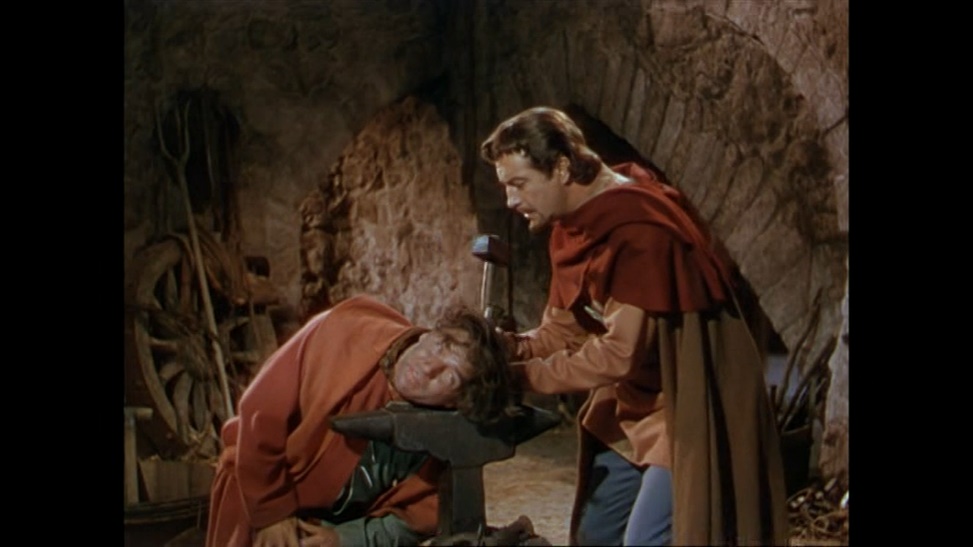 Figure 5.3 – “My father died with his (collar) still round his neck.” Taylor’s knight breaks the chains of serfdom in Ivanhoe.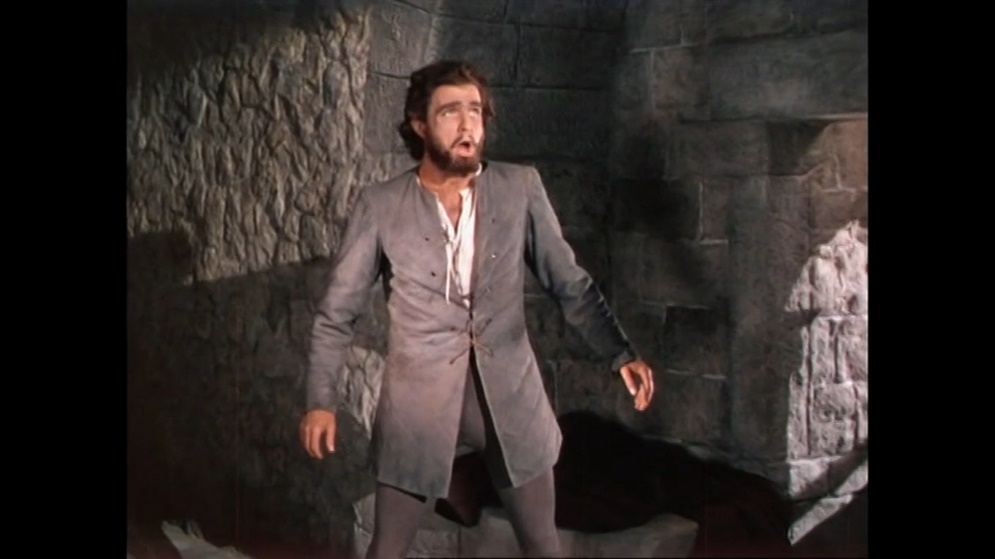 Figure 5.4 – Not exactly chainmail and armour. Norman Wooland’s King Richard has the appearance of a haggard business executive caught in the Middle Ages.5.2. Christological Symbolism and the American Adam in Knights of the Round Table (1953)The title of MGM’s subsequent Taylor-Thorpe partnership in 1953 reveals much about the film’s arrangement of power, authority, and narrative primacy: Knights of the Round Table emphasises the chivalric ensemble of senior knights that convene at the legendary table. Repositioning the depiction of Camelot from writers such as Wace, Chrétien de Troyes, Malory, and Tennyson in the 12th, 15th, and 19th centuries respectively, MGM’s Arthur consults his collegiate body of knights much as a President would a cabinet. Here, the king’s authority is consensual and conditional rather than autocratic or absolute. Accordingly, the film begins with disagreement over who is the rightful heir to the throne. In a temporary truce, the aggrieved parties and belligerents parley to agree the terms of a more enduring peace. Supported by her champion Mordred, Uther Pendragon’s legitimate daughter Morgan disputes the claim of her bastard half-brother Arthur. Merlin reveals the legendary sword in the stone, which the characters treat with a degree of awestruck reverence. As with the sudden appearance of Christ in the decade’s biblical epics, such as Ben-Hur (1959), non-diegetic soprano choral sounds plays over shots that involve interaction with the sword in the stone, forming a musical motif indicative of the divine. A disbelieving yet awestruck Morgan asks whether it is “the legendary sword,” while Arthur’s naïve question of “what does it say?” allows Merlin to explain the rules of the legend to the audience. Consistent with established literary precedents, the story favours the male heir; Arthur pulls the sword from the stone instead of Morgan’s designated champion, Mordred. Arthur’s arduous path to kingship continues when Morgan and Mordred storm off, vowing to expose the apparent witchcraft that allowed him to pull the sword. When Arthur asks impatiently when he will become king officially, Merlin makes it clear that they must follow a form of due process to achieve consensus for his reign in the fragile peace. It is not until a king’s moot convened at the film’s mock Stonehenge – the Standing Stones – that the political establishment confirms Arthur’s appointment. Even then, the newly crowned monarch must quash Mordred’s stubborn resistance before he can establish a fleeting peace that sees the temporarily placated antagonist join the Round Table. The king’s tentative ascent to the throne complicates the Americanised ideology of medieval meritocracy espoused in Ivanhoe. It presents a scenario in which an illegitimate knight can gain promotion to king so long as he executes the consensual model of government embodied by the Round Table. As with Ivanhoe’s proxy representation of his incarcerated king, Knights extends the tradition of the royal body politic, the notion that monarchy transcends the physical embodiment of any one man or woman. It redistributes the virtues and characteristics of the king between multiple parties, forming what Elliott refers to as a ‘triumvirate’ of kingship between Arthur, Merlin, and Lancelot. As both he and Aronstein point out, Merlin upholds the spiritual, the sagacious, and the paternal: “you have been more of a father to me in wisdom and in strength than he who sired me,” Arthur tells the elder statesman; while Lancelot embodies ideals of virility, physicality, and an assertiveness that the king is reluctant to demonstrate himself. The characters acknowledge the logic of this duplication through their actions. In one of the film’s early scenes, Merlin suggests he and Arthur take different routes to the same destination because the king’s enemies may stalk the road. Although Merlin implies that he would happily sacrifice himself for his king, the reasoning behind his tactic is one of security and continuity: should one of them die at the hands of Mordred’s assassin then the other will survive to expose the perpetrator. Likewise, when Lancelot first meets Arthur, he is unaware of the king’s identity and the two break into a fight. By portraying the two characters like brawling brothers, the scene emphasises their fraternal parity of physical ability and age. This portrayal implies that Lancelot could assume Arthur’s role of marshalling justice throughout the realm at any time. Indeed, the logic of this scene subtly foreshadows the film’s ending, a coda in which the knight fulfils the role of king’s justiciar following Arthur’s demise. So, Knights articulates kingship not only as a promotion from knighthood, but an ideal upheld by the participatory and proto-democratic collegiate body experience in which the spirit of Arthur’s monarchy transcends the corporeal body and single subject position of any one man. The biblical undercurrent to this logic is such that Camelot relies upon those pious parties who are willing to keep the faith, decry the sorcery that sceptical parties such as Morgana and Mordred, and believe in the divine sanction of Arthur’s monarchy.Christological CamelotThe film’s opening inclusion of the sword and the stone nuances the meritocratic ascent further by suggesting that complex issues of political deadlock, ideological legitimacy, and monarchical responsibility should be adjudicated by divine sanction. Although the filmmakers’ unashamed prioritisation of a monarch appointed by the divine appears to contravene impulses of the meritocratic and proto-democratic, this ostensibly contrarian position is crucial to the film’s overarching ideological message and the characters’ associated epitomic representations of it. Consistent with earlier American readings of Arthurian legend by the likes of Edward Arlington Robinson in his 1917 epic poem Merlin, Thorpe’s film plays upon the Edenic subtext of Camelot. Cast as a re-contextualised Adam from the Book of Genesis, Taylor’s affable knight appears virtuous and morally unscathed by his affair with Guinevere, a refigured Eve. By situating Ferrer’s king and Taylor’s knight as biblical archetypes associated with redemption in which Arthur assumes the role of Christ, the film espouses a political rhetoric of American geopolitical expansion, associating divine provenance with the nation’s diplomatic mission overseas. In other words, its geopolitical subtext plays to the notion that God is on America’s side in the emerging fight against Soviet communism. For instance, in launching the ‘Back to God’ program of the American Legion in February 1955, President Eisenhower declared: “Recognition of the Supreme Being is the first most basic, expression of Americanism.” Only a year earlier, in 1954, Congress had amended the pledge of allegiance to include the phrase “One Nation Under God.” When read within the context of this dominant national fiction perpetuated by conservative politicians, the biblical subtext of Knight’s allows the film to promote a romantic message of American nationhood, appropriating what Aronstein calls the ‘divine authority for America’ and its role in the geopolitical consensus of the post-war world.The film’s applicability to the secular expansionist rhetoric of America’s post-war foreign policy is well-established in discourse. For Aronstein, ‘The Knights of the Round Table [sic.] begins as an Arthurian chronicle, depicting the struggle to establish a proto-American political utopia.’ Certainly, MGM’s Camelot is an allegorical political project told in a Middle Ages that functions as American prehistory and reflects the film’s geopolitical context. Referring to Arthur’s appointment during a kings-moot early in the film, Kelly observes the divergent philosophical approaches to this model of kingship:Modred and Morgan privilege legitimacy of birth over gender, while Arthur and Merlin assert the rights of a male heir. Arthur may be a bastard, but he is the champion of the people. Modred imagines, horrified, a reversal of the estates—a possibility that touches a nerve with Mar, King of the Picts. That masters might serve slaves is both a misreading of democracy by those who favor a system of rank and privilege, and an alarmist Western perversion of socialism.Kelly’s reading satisfies the notion that the film serves the contextual ideology of America’s foreign policy in 1953, portraying the medieval version of a conservative democracy that shuns both the regressive hierarchies of feudalism and the radical subversion of socialism. In the same argument, she compares Arthur’s conciliatory coronation speech to his divided kingdom to Truman’s 1947 address in which the president outlined his famous doctrine to prevent the spread of Communism. For example, both king and president refer to the perils of faltering in leadership and endangering the peace. Arthur rallies for unity by emphasising the bonds of nationhood and warning of a phantasmatic foreign Other: “we are not many people, we are one people bound together by sea about us and our enemies from without.” Moreover, Kelly views the film’s delicate and easily broken truces as evocative of the fragility of the then newly- formed North Atlantic Treaty Organisation (NATO) and how petty scrambles between its signatories could undermine its fight to contain Soviet Communism. These readings confirm that, as was the case with Fleming’s Joan of Arc, Thorpe’s film reiterates its allegorical representation of an idealised geopolitical discourse on America’s newly dominant role overseas. As Eisenhower’s religious rhetoric demonstrated, the redemptive master narrative of Christianity was as much an exportable American ideology and antidote to the spread of communism as the aspirations of capitalist democracy espoused by European Recovery Program. A long established literary tradition from William of Malmesbury and Geoffrey of Monmouth to C.S. Lewis casts King Arthur in messianic terms. In Thorpe’s film, the parallels with Christ are evident in both Arthur’s rise and demise. His obscure origins and contested birth mirror Jesus’ ascent from humble carpenter to prophesised king of kings and the debated nature of his claim by fickle masses and the Roman authorities. Likewise, Arthur’s fall stems from a tempestuous society of knights and warlords unready for his creed; his progressive brand of monarchy inflected with the consensual, constitutional, and proto-democratic proves unpalatable to his most vociferous critics. Accordingly, if Thorpe’s Arthuriana represents the political settlement in post-war Europe, as Kelly and Aronstein suggest, then the film’s early scenes situate the Christological saviour narrative of American foreign policy in Europe.From the outset, the Europe of Knights is a space ruined by war and in need of a salvation partially satisfied by the bartering of alliances and divine sanction that facilitated Arthur’s ascent to the crown. Like Bergman’s Joan, we see the king positioned as a messianic redeemer of a war-torn European location. Showcasing the film’s wide-screen credentials in the very first shot, the camera pans across a ruined landscape that includes a bloodied and impaled corpse (figure 5.5). The voice-over narration tells us of the fall of Rome and the power vacuum left by the Empire’s withdrawal from England, described as a “[…] realm in great darkness and danger,” a situation that serves as historical analogue to the precarious geopolitical circumstances of the post-war continent. The scene cuts to Arthur, who enters the frame with Merlin and a standard-bearer, and the voice-over continues: “Then against these dark forces rose up a new force wherein flowered courtesy, humanity, and noble chivalry.” The narrative poetics of this introduction provide a concise yet emphatic fusion of biblical and geopolitical allusion. Visually, Arthur is the epitome of composure amidst the carnage, a white knight upon his steed, flanked by the sage counsel of Merlin the elder statesman. The voice-over narrator’s imagery of the king’s virtues flowering invokes the imagery of rebirth and renewal, the prospect of a return to paradise. If, at least, Arthur serves as a partial re-embodiment of Christ, then his introduction inscribes upon Camelot everything from the neo-Edenic to the paradise promised after the Second Coming, as well as the idealised geopolitical order associated with the arrival of America in post-war Europe. Subsequently, to remind audiences of the divine associations instilled within Arthur’s quest, the film alludes to the legend of the Holy Grail, the cup from which Christ drank at The Last Supper, throughout. In the scene in which Arthur and Lancelot first meet the pious Perceval, even the mention of the Grail causes king and knight to enact the sign of the cross in reverence to the divine and he who blessed Arthur’s ascent to the throne. The episode signifies how king and knight alike serve as holy crusaders, imaginary stalwarts of Eisenhower’s more fanciful foreign policy ambitions, arriving to impose moral order on a barbarous and war-ravaged land.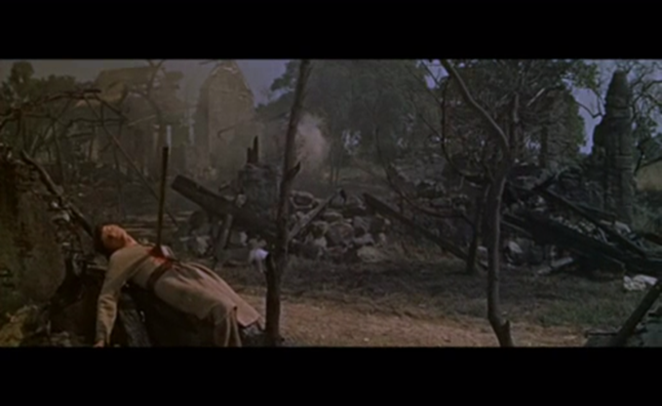 Figure 5.5 – Dark Age carnage encapsulated in a single panning shot at the beginning of Knights of the Round Table. This opening establishes the film’s central concerns: the promise of a proto-democratic, presidential (and thus American) Camelot, told through the visual splendour of CinemaScope. It also demonstrates the film’s ample budget for props and costumes.Lancelot as an American AdamThe casting of Ferrer’s Arthur as a Christological figure anticipates a potentially problematic representation of Lancelot. Because of the affair between Guinevere and the knight, it would place venerated star Taylor in the role of villain Judas, the disciple who betrayed Jesus and expedited his downfall. Certainly, this characterisation is consistent with established literary precedent from Tennyson and his 1859 Arthurian Romance, Idylls of the King. As Samuel and Rebecca Umland point out: ‘Tennyson’s major departure from Malory is his depiction of Arthur as the “blameless king” whose ideals are undermined almost exclusively by the adultery of Lancelot and Guinevere.’ However, for Thorpe to offer this portrayal would be counterintuitive: as we have seen, the director’s medieval films at MGM celebrate Taylor’s knights by promoting their heroism, awarding them narrative primacy, and accentuating the attributes they share with young kings such as Richard and Arthur. So, to counteract any vilification of Lancelot, Knights emphasises the Edenic subtext of Arthurian legend, casting Guinevere as Eve. In doing so, the film complements the king’s Christological position whilst preserving Taylor’s status as hubristic turned repentant hero of the piece, all while advancing its political rhetoric of American exceptionalism, albeit told through a tale set in medieval England. Perhaps the clearest indication that the filmmakers sought to accentuate the tale’s Edenic associations occurs during a scene in which Mordred’s rebels face-off against Arthur’s faithful, a point in the film that signals the fall of Camelot and the realm’s descent once more into civil war. In a piece of deliberately constructed visual symbolism, the camera lingers on a serpent as it slithers across the divide between Arthur and Mordred’s factions on the battlefield. The symbol of Satan and the original sin snakes its way towards Arthur’s feet and the sheathed Excalibur at the edge of the frame (figure 5.6). Given that this is such a pivotal moment in the film’s narrative, the mise-en-scène of that shot clearly implies an alignment of the fall of Camelot, and Arthur as the sacrificial symbol of it, with the original sin of disobedience, greed, and lust. With Camelot positioned as paradise lost mark two, Taylor’s knight embodies the enduring neo-Edenic concept of the American Adam, whilst the film apportions blame to Guinevere, the latter-day Eve in allegiance with the refigured serpent(s), Mordred and Morgan. This biblical framework extends and elucidates Aronstein’s reading that ‘Lancelot, Perceval, and Elaine construct themselves as ideal community subjects, learning to place public good over private desire but Guinevere fractures the community by selfishly giving in to a petty personal agenda.’  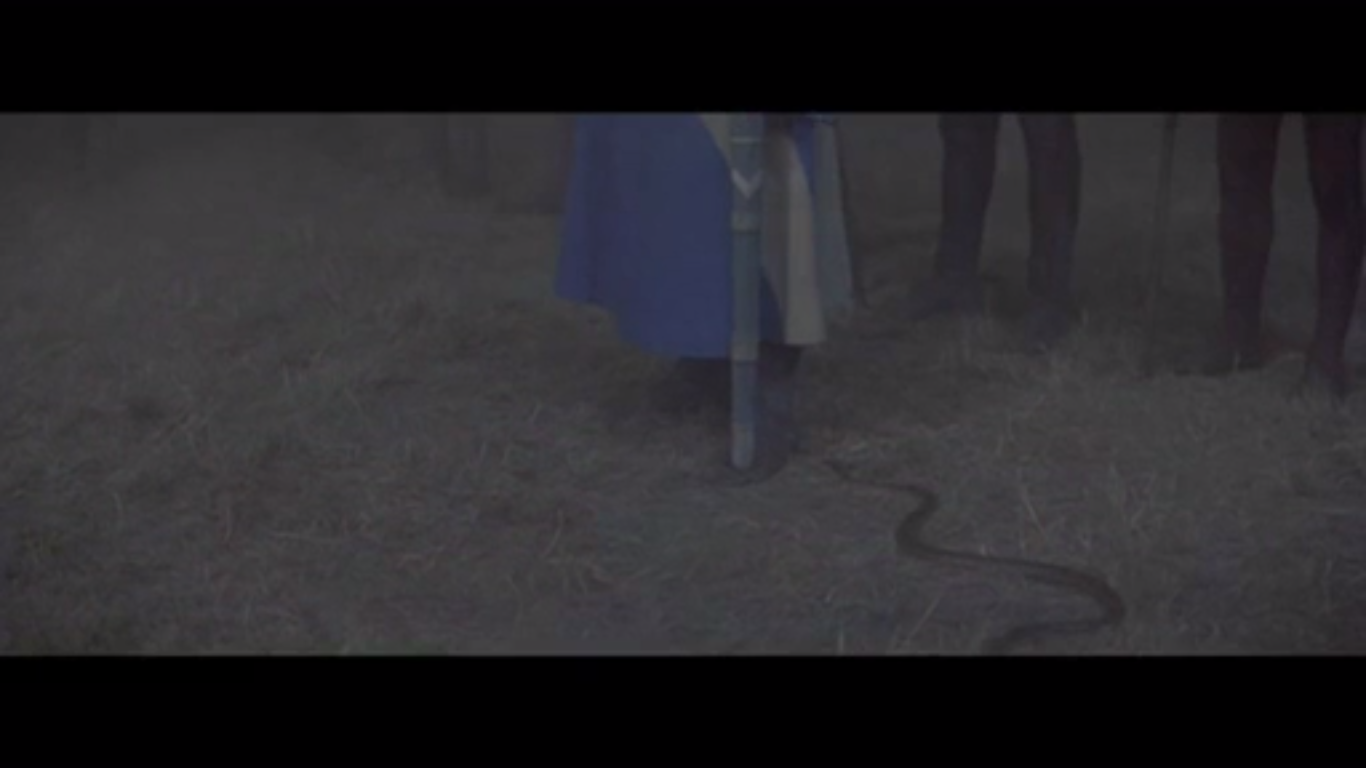 Figure 5.6 – The appearance of a serpent on the battlefield symbolises the lapsarian connotations of Camelot’s fall.Popularised by R.W.B. Lewis in the 1950s, the quest for an American Adam is well-rehearsed in academic discourse on the U.S. literary and cultural imagination of the 19th and 20th centuries. As Terence Ball has argued, this pervasive American myth ‘[…] holds that America was originally an Eden, and Americans like Adam before the Fall: fresh, innocent, and full of hope.’ Congruent with Ball’s notion of prelapsarian man’s childlike innocence and optimism, Lancelot is religiously devoted to Arthur from the outset. The audience first meets him with a band of fellow knights singing a ballad in celebration of the king, much as in the opening of Ivanhoe. When one of his companions complains that “this Arthur of yours must be a hundred leagues the other side of nowhere on a charger made of nothing” and another derides the king as a “puffball knight,” Lancelot’s faith is resolute. He retorts: “Arthur’s real enough, and man enough to ride as we do in pursuit of glory.” The knight’s comments are surprising considering that he has never met the king; such blind faith is the epitome of religious idealism and devotion to an unseen master, a deity. Like the prelapsarian Adam’s unquestioning obedience of the paternalist God in Eden, Lancelot holds an unshakeable belief in the legendary king and his utopian ideals. One can see Lancelot’s initial faith complimented by his love interest Elaine, a quixotic and naïve character who believes in an infantile fantasy that she refers to as “the happy islands.” Likewise, later in the film, her brother Perceval berates her dreamy demeanour: “Stop daydreaming. You’re in court now, not a meadow.” Whether she is fantasising about a meadow or the happy islands, Elaine fulfils the role of the prelapsarian Eve, childlike and devoted to the ideal of an imagined paradise, that of a new Eden or potentially the fabled Avalon: the film leaves its identity ambiguous. Lancelot’s association with Elaine does not mean that the knight foregoes Taylor’s codified star attributes: Hollywood’s favourite action man does not fall victim to the indulgences of fanciful whimsy. If anything, his devotion to the king and a vague creed of chivalry synonymous with machismo serves to reassert his physical strength and moral fortitude, portraying him as a stoic and pious American crusader in medieval garb. As in Ivanhoe, the underlying American identity of Taylor’s knight is evident through the comparative casting of his companions. In contrast to his less durable British peers, Lancelot is a paragon of self-discipline. Halted by hunger, one knight complains in the exaggerated accent of Ye Olde England typical of Hollywood: “me belly’s limp as a bell-rope.” Another proclaims that his “spirit is willing, but [his] stomach cries for quarter,” before chasing after a chicken that the knights have spotted living amidst the ruins. A worldly and trivial pursuit such as eating does not distract Taylor’s American knight from his noble cause and instead he opts to continue to Arthur’s kings-moot alone, an act that accentuates the knight’s devotion and stamina. “Four men against one hen, chivalry hide thy face,” Lancelot mocks while insisting that he will opt for what he refers to as a “fiercer foe.” His derision of the Brits makes Taylor’s transatlantic knight appear serious by comparison, validating his commitment to the king’s cause as earnest business rather than naïve idealism. Even though the “fiercer foe” Lancelot refers to is as speculative as the unmet king, his off-hand remark neatly foreshadows the fierce realpolitik with which he and the king grapple later in the film.If the Edenic ethos of Knight’s Camelot lies in its status as utopian yet failed political project, then the affair between Lancelot and Guinevere refigures mankind’s fall from paradise. The scandal expedites the disintegration of the coalition that kept Arthur in power and the fragile peace associated with it. In stark contrast to Elaine, Ava Gardner’s Guinevere serves as the object of an unwholesome lust. These attributes of the queen are most obvious in the film’s promotional material. One theatrical poster portrays Taylor’s Lancelot wearing a captivated facial expression alongside an animated looking Ava Gardner as Guinevere (figure 5.7). The unashamedly sexual image depicts the queen as nestled against the plumage erupting from Lancelot’s helmet, as if lying back on a pillow, and tilted in such a way as to accentuate the prominence of her bust. Certainly, these promotional images recapitulate attributes of the stars’ personae, such as codified representations of Taylor as the guy who gets the girl. Cast as a lothario both on and off screen, an editorial in the fan magazine Modern Screen captures the actor’s reputation well, writing that: ‘At forty three, Bob [Taylor] has achieved more conquests with a profile than most lads can behind drawn blinds […].’ Aside from this, rumours circulated that Gardner and Taylor had been engaged in an extramarital affair some years previously. In its depiction of Guinevere, the poster builds upon Gardner’s associations for playing seductive characters. Prior to the release of Thorpe’s film, the actress had recently starred in John Ford’s Mogambo (1953), where she portrayed a sexually alluring socialite on safari. Sex sells, as the adage goes, but it did not pass The Hays Code under Joseph Breen in the 1950s. To any viewer, it is abundantly clear that there is a disjuncture between the representations of the poster and the film’s depiction of the affair between Lancelot and Guinevere. In contrast to the sultry promises in the poster, the film offers a fleeting and almost chaste portrayal of the adultery, in which the most salacious moment appears to be a quick kiss between the knight and queen in question. Kelly has convincingly argued how the filmmakers realigned representations in Knights to appease the socially modest Catholic sensibilities of Breen, director of the Production Code Administration, the domestic censor that enforced the Hays Code on Hollywood films. For example, in his review of the script, Breen reminded the filmmakers that nudity would not be tolerated and he insisted that a scene in which Guinevere takes her vows as a nun should be shot on proper technical advice as not to misrepresent the practices of the Catholic Church. Significantly, the moralistic constraints imposed by a group of censors demonstrates how Hollywood politics and America’s domestic religious sensibilities influenced the artistic product. In other words, regardless of the territorial market of a film’s release, religious censorship influenced all Hollywood films at the development stage; therefore, the exportable Christian ethos of the film text is as evident in the process of production as it is in representations of character and narrative subtext. Conformity to Breen’s censure goes some way in explaining the film’s contravention of the poster’s sultry promises through a tame on-screen representation of the forbidden lovers. Instead, the poster’s fidelity lies in how it portends the film’s depiction of Guinevere as distraction to the male knights and their pursuit of peace because of her gender, a highly problematic representation consistent with the queen’s biblical ancestor in Genesis. Much as the Bible depicts Eve as temptress who encourages Adam to commit sin by disobeying God’s command, the poster and – by implication – the film misconstrue Guinevere as seductress who tempts Lancelot into betraying his king. 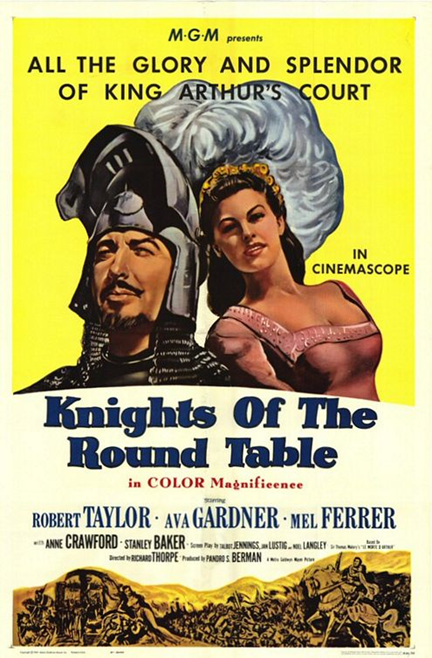 Figure 5.7 – A theatrical poster for Knights of the Roundtable. Note Ava Gardner’s bare décolletage and the longing facial expression of Taylor’s Lancelot. Sexual conquest serves as a selling point for this film, even if its onscreen treatment of a staid affair between Lancelot and Guinevere belies such promises.The film reiterates Guinevere’s role as a scapegoated figure of blame and sin by consigning her to a convent after Arthur’s death, a fate in which she pays penance for her actions through religious obedience. As a nun clad in the full habit and a cloak of white to denote celibacy, she becomes a de-sexualized, ascetic, and purified entity. The implication of her new role is that she will atone for the betrayal of her husband and king through service and devotion to the ultimate paternal force and monarch, God. In a disingenuous scene towards the end of the film, Lancelot goes to the convent to seek Guinevere’s blessing in avenging Arthur’s death and challenging Mordred to a final duel (figure 5.8). Here, the dialogue between the two characters is perfunctory to the point of irrelevant; it does not allow the queen turned nun the opportunity to offer any meaningful comment on the events that have transpired. Instead, the scene serves as closure to the love affair, to reassure the audience that Guinevere atones for her part in the fall of Camelot and confirmation that no illicit relationship between the two will continue. By consigning the queen to the convent, the film casts her as villain, implying that her sexuality was dangerous and thus in need of containment. This problematic implication redeems the Arthur-Lancelot fraternity and their failings as leaders; given that Taylor’s hero meets little in the way of divine retribution for his actions, it reasserts the film’s celebration of knighthood. Indeed, here, Thorpe uses the cinematic space to reiterate the disparity between the fates of the affair’s male and female participants. He employs cross-fade editing to manage the transition of scene from the cloistered confines of the convent to the exteriority of Lancelot marching across the moors, an arrangement that juxtaposes the freedom and agency of Taylor’s cowboy-knight in the open frontier with the newfound entrapment of Gardner’s queen. 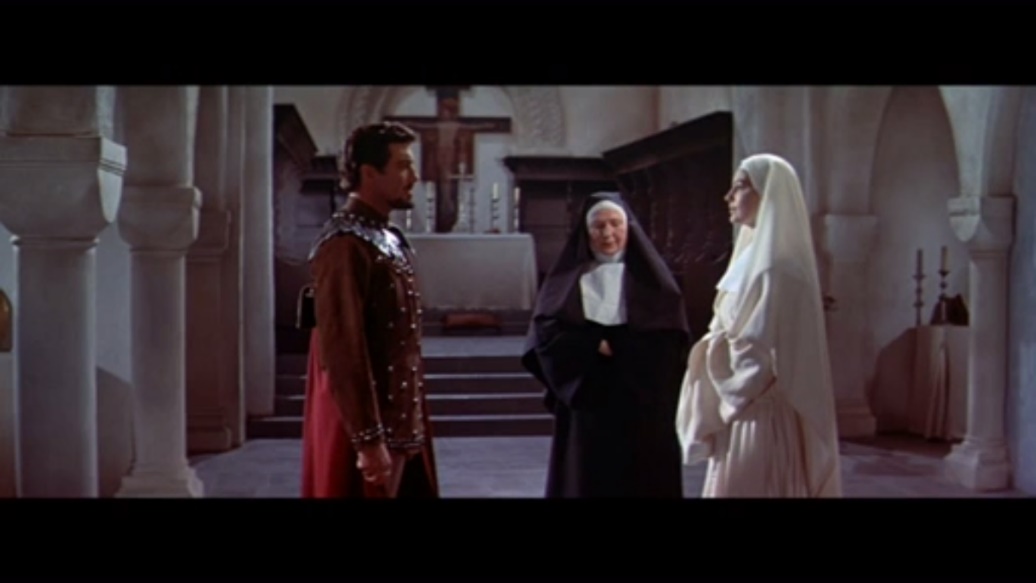 Figure 5.8 – Lancelot’s perfunctory appearance at the monastery.In the scenes of Lancelot’s final duel with Mordred, it is evident that there is little equivalent reprimand for Morgan, a character who played as much if not more of a role in Camelot’s downfall as Guinevere. She poisoned Merlin and with his death Arthur lost the vital counsel of a sage elder. The filmmakers leave her fate unknown; the last shot in which she appears sees her cradle a dying Mordred in her arms. Therefore, of the film’s three central female characters, the story punishes the two most associated with Taylor’s knight: Elaine and Guinevere. Unlike the literary precedents developed by Malory and Tennyson that situate Elaine as a tragic figure who dies of a heartbreak over her unrequited love for Lancelot, the Elaine of MGM’s adaptation dies giving birth to Lancelot’s son, Galahad. In the film, her death becomes a symbolic sacrifice of the affair. She dies during her husband’s self-imposed exile to the north, which he took under the pretext of subduing the unruly Picts. In truth, he accepted the mission to put his object of desire, Guinevere, out of sight and out of mind. If, through the birth of Galahad, Elaine fulfils a maternal role, then her off-screen death represents the peril to the traditional family unit that self-indulgence carries, temporarily casting Taylor’s knight as a reckless philanderer.Elaine’s sacrifice does not portray Lancelot in a negative light for long as the film soon elicits pathos for the hero knight. In a scene immediately following the death of Merlin, a joyous court welcomes the return of the triumphant knight from his conquests in the north. On one level, the incongruous merriment of a scene that succeeds the deaths of two major characters certifies critical accusations that the film strikes an inauthentic tone with unconvincing characters and poor continuity editing. But the scene also reiterates the film’s overarching obsession with celebrating Taylor’s narratively privileged knight to the detriment of all else. A profusion of pomp and pageantry punctuates Lancelot’s return, a spectacle that demonstrates the zenith of the knight’s commandership. He orders a band of his subordinate knights to line up and perform a salute with their lances, an act of ceremony that they execute with a military precision indicative of their master’s elite training. In response, the camera focuses on a knowing gaze exchanged between Guinevere and the knight, whilst Arthur stands at the edge of the frame, marginalized and still oblivious. Thus, the camera work and spectacle alike reflect how the veneration of the lieutenant eclipses that of his king. On Arthur’s behalf, a herald proclaims twelve days of holiday to celebrate the knight’s return. Consistent with the conventions of Aristotelian tragedy, this spectacle of Lancelot’s hubris facilitates rising dramatic tension and heralds the hero’s subsequent journey through nemesis to catharsis. Soon after, the king banishes the knight when his enemies reveal the affair, a retribution that proves tame given that he reappears back in Camelot just a few scenes later. Yet, in stark contrast to the jubilance of his earlier return to court, civil war and the death of Arthur mark the knight’s second homecoming. It is not until the end of the film that he achieves catharsis mandated by the divine in a final scene that, once more, invokes Christological redemption through the appearance of that crucial biblical motif of Arthuriana, the Holy Grail.Given that a film’s coda serves to reassert its genre and narrative message, the final scene of Knights raises a significant point about the addition of meaning by filmmakers when adapting an established tale. In the scene, Lancelot and Perceval return to a now empty and ruined chamber of the Round Table. As they leave, an apparition of the Holy Grail appears and they kneel before it in awe and fealty to all it represents (figure 5.9). As Aronstein points out, this contrivance subverts the tragic by invoking the mollifying redemption narrative offered by the Christian faith. Although the grail narrative and its Christological connotations are intrinsic to Arthuriana in the modern consciousness, dating back to the epic poetry of Chrétien de Troyes in 1180 and Robert de Boron’s Merlin and Wolfram von Eschenbach’s Parzival in the 13th century, director Thorpe and screenwriter Jennings are selective in their presentation of the legend’s associations with the Grail. Their ending favours a decisively hopeful resolution rather than a post-Camelot descent into ambivalence and decay established by literary precedent. For instance, it eschews any reference to the tale of the Fisher King, a well-established epilogue to Arthurian legend that details a guardian of the Grail wounded to the point that all he can do is fish. As a result, the realm returns to the type of desolate wasteland we saw prior to Arthur’s reign at the beginning of Knights. As Alan and Barbara Lupack put it: ‘The link between king and land allows both geography and character to reflect the same condition.’ Besides making the film even longer than it already is, the inclusion of the Fisher King narrative would have presented the end of the lineage of knights tasked with the protection of the grail; often, Perceval and Galahad feature in the tale. This coda would have been inherently tragic and obscuring to the film’s central metaphor of America’s heroic role on the world stage. 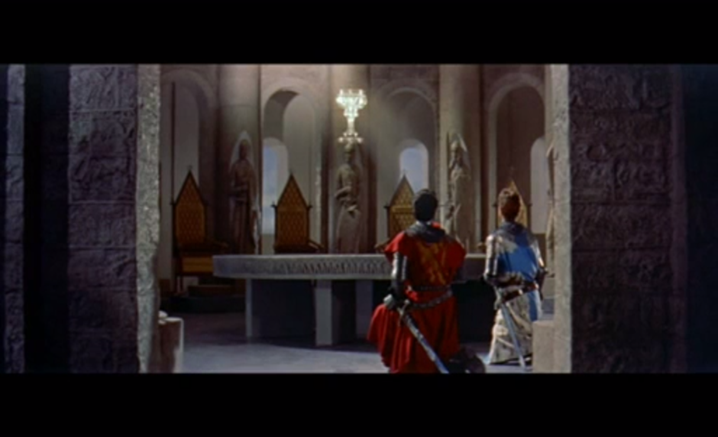 Figure 5.9 – Lancelot and Perceval kneel before the grail, pledging fealty to the kingdom of heaven and the optimistic promise of a new Camelot, a new Eden.Instead, the ending to Knights of the Round Table is true to the implications of its title and its favoured representations of Lancelot throughout. It posits the optimistic view that the remaining faithful knights will carry on the noble standards set by Arthur, even though the film proved these values to be idealistic and portrayed the king as flawed. The apparition of the Grail invokes both the forgiveness and resurrection of Christ, as well as its associations with renewal and eternal life as codified by more optimistic versions of the Fisher King legend. Consistent with the logic of the second coming of Christ, the scene implies that Camelot is not dead but dormant, waiting to rise again as a reboot at the hands of a new generation. It positions the lieutenant knight to assume the role of Arthur, whilst the pious Perceval fits the role of sage advisor previously occupied Merlin. With the troublesome Guinevere contained and removed from the equation, Arthur and Perceval reinstate a purified version of Camelot’s power dynamic. Meanwhile, Lancelot’s son Galahad conjures up associations with a whole post-Arthurian cycle involved with quests pertaining to the Grail, suggesting that chivalry will continue through him and down the generations. This Christological interplay of redemption and resurrection works in tandem with the film’s Edenic and lapsarian instincts as it teases the promise of a new paradise, a new Camelot reborn for the faithful, thus confirming Lancelot’s role as an American Adam. Congruent with the readings of Aronstein and Kelly, Lancelot’s journey to responsibility and divine absolution allegorises a perceived national destiny in America’s protection of its ancestral European lands, justifying Taylor’s distinction as an American knight. If Arthur is a Christ figure, then the logic of the messiah’s prophesied incarnations on Earth ring true to the king and his reign. Between the Gospel of John and the apocalyptic Book of Revelations, the Bible makes it clear that Jesus came first as the “Lamb of God” and will return in the cryptic guise of the lion. Like the placid first incarnation of Christ, Ferrer’s Arthur was too docile and naïve, too lamb-like to lead the fledgling political project of Camelot into perpetuity. Therefore, like the prophesied second coming of a more warlike Christ, Knights of the Round Table implies that America can reclaim Arthur’s mantel, retrieve the metaphorical Excalibur from the sea, and impose its hawkish authority upon Europe and the world in the mid-20th century.5.3. Commerce and nostalgia: Taylor as ‘The Flower of chivalry’ in The Adventures of Quentin Durward (1955)In the absence of a biblical subtext, The Adventures of Quentin Durward is a more laic tale than its predecessor. Ostensibly, like Knights and Ivanhoe, this third and final instalment in MGM’s Taylor-Thorpe trilogy maintains the notion of chivalry as byword for male honour and a loosely defined set of American values in the premodern European setting. The prominence of romance and chivalry in what limited commentary surrounds Quentin Durward indicates a film once again fixated upon the veneration of Taylor’s titular knightly lead. In their reviews, press critics noted the film’s romantic premise. Bosley Crowther asserts that ‘[…] once more Robert Taylor is playing the heroic role of a high-minded champion of fair ladies.’ The film predicates much of this representation upon the romance between Taylor’s Quentin and his co-star, Kay Kendall’s Isabelle of Marcroy, an interplay that serves as the film’s narrative focus and forms a key departure from the source material of Walter Scott’s 1823 historical novel.In the studio’s formulation of Quentin Durward, Sullivan argues that MGM had learned from the experience of Knights of the Round Table, where the promotion of Gardner’s seductive star persona created a dissonance between audience expectations of the co-star and the reality of her restrained onscreen portrayal. He writes that: ‘The filmmakers realized that they had erred in drawing the female-lover heroine too cautiously, in casting an actress for whom the audience had preconceived notions that did not necessarily agree with her role.’ In response, the studio cast the little-known British actress Kendall as Taylor’s female co-star and marketed the film’s romance as a daringly violent and passionate affair. Sullivan suggests that the actress’s anonymity to Hollywood audiences and the film’s added passion were major contributing factors in its lack of commercial success. Even though the poster featuring Lancelot and Guinevere demonstrated that MGM had promoted Knights of the Round Table on very similar terms, he blames Quentin Durward for sullying the successfully wholesome formula of its more sacred predecessor. Had it not been for these (supposedly) ill-conceived production choices, he concludes, Taylor ‘[…] might well have again graced the screen as the medieval flower of chivalry so engagingly portrayed in Knights of the Round Table.’ Given that Sullivan uses Quentin Durward as a critical postscript to the Taylor-Thorpe cycle, his assertions necessitate a more in-depth reading of the film. Crowther’s review argues that the MGM-Taylor-Thorpe recipe was becoming tired and losing its appeal. Of Taylor’s onscreen antics, he complains that ‘this is beginning to get a trifle dull.’ The filmmakers appear to acknowledge that Quentin Durward was to be Taylor’s third outing in armour in as many years and so needed to offer its audiences fresh appeal. In response, it provides them with the lure of magnificent historical European settings for exterior shots. The opening credits list the châteaux de Chambord, de Chenonceaux, and de Maintenon, all of which feature prominently in establishing shots throughout the film. As in the opening of Ivanhoe, Taylor’s knight tours these opulent French palaces for the purposes of a political quest, one that revolves around his acquisition of Kendall’s Isabelle for the sake of a diplomatic errand. Equally, The Adventures of Quentin Durward seeks to instil the familiarity of premise and Taylor as knight in its audiences by alluding to the film’s position with an established cinematic corpus. It opens with a shot of Taylor’s Quentin galloping into a castle, with overlaying intertitles that state: ‘Our story begins in Scotland in 1465 -- when knighthood was a drooping blossom -- but the Scot, as usual, was poor in naught but cash.’ Even though this was Hollywood’s first major adaptation of Quentin Durward and it is unlikely that the majority of audience members would been acquainted with one of Walter Scott’s more obscure novels, the opening prologue proposes that the film offers a familiar story. Its suggestion that ‘the Scot’ is a character the audience has met before reiterates the notion that filmmakers desired to convey franchise continuity and wanted the film to be viewed as a sequel to its narratively unrelated predecessors. These intentions were aided by the film’s use of opening setting: the first scene shows Taylor entering a recognisable and visually conventional medieval keep (Bodiam Castle), rather than the sort of ornate French château that formed some of the film’s main spectacle, but which were less immediately identifiable with the Middle Ages. If the aim of the opening scene was to reinforce the film’s continuity of a generic formula, then oft repeated references to chivalry reiterate that goal throughout the film. In one scene, Isabelle voices distain for her arranged marriage to an unknown foreign nobleman, to which her lady-in-waiting wistfully responds over a lapful of embroidery: “What a pity it is the good old days of chivalry will never come back.” Other than forestalling the arrival of Taylor’s titular knight as paragon of such nigh-past virtues, this nostalgic longing for “the good old days of chivalry” serves as metatextual acknowledgment that Quentin Durward is the third instalment in an unofficial franchise, one produced after the slew of medieval epics released by other Hollywood studios between the years 1949-56. As Sullivan’s argument highlights, MGM were keen to repeat the successes of its previous medieval instalments. Accordingly, the filmmakers of Quentin Durward recapitulate the core formula in which Taylor performs his codified role as both the ‘high minded champion of the ladies,’ that Crowther refers to, and the narratively privileged knight who demonstrates exceptional honour, authority, and martial prowess. The Politics of the OrnateAs in MGM’s previous medieval instalments, Quentin Durward sees Taylor star as agile representative of a monarchical figure. In this instance, he is knightly delegate to his titular character’s aged uncle, Lord Crawford (Ernest Thesiger). For the purposes of generic convention, Crawford is the substitute king of Quentin’s homeland, an ennobled figure fulfilling the role in the absence of a Scottish monarch. He sets Quentin on the quest to retrieve Isabelle, the attractive young ward of the Duke of Burgundy, and bring her back to Scotland. The Duke has promised her hand in marriage to the elderly Crawford for the sake of an alliance between Scotland and the French province. In one early scene, Crawford’s age is the subject of a joke when he shows Quentin a portrait the knight must deliver to the young bride-to-be. It depicts the lord as substantially younger and a similar age to Quentin, a point not lost on the knight, who wryly remarks that “there is a certain flattery,” accompanied by a brief non-diegetic tune that denotes the comic irony. In truth, the portrait’s representation flatters Quentin. The misrepresentation of Crawford’s age accentuates the fact that this (substitute) king is not the physically juvenescent equivalent of Taylor’s knight, a marked contrast to the representational equivalence between king and knight in Ivanhoe and Knights. Crawford’s age means that the prospect of romance between him and Isabelle is farcical, a sentiment reiterated by Quentin’s amused disbelief at the arrangement. The premise recalls parodies of courtly love and the trope of the senex amans or aged lover, both of which are well-established in a literary tradition popularised in English by Chaucer’s The Canterbury Tales (1387). Later in the film, after discovering her suitor’s advanced years, Isabelle refers to Crawford as “an antique Scottish Earl” and The Duke of Burgundy reminds her that “his right arm rests on the Scottish throne,” to which she replies: “and his left on the graveyard wall!” Isabelle’s wry remark makes comic light of the medieval realpolitik the Duke refers to and reiterates the film’s favoured focus upon the developing love story between knight and countess. Considering the age difference between Crawford and Isabelle, even at this early stage in the film, the audience knows that Isabelle will most probably end up with Taylor’s dashing young knight instead of the lecherous old man, who makes no further appearances beyond the first scene. Accordingly, at the end of the film, Quentin learns that Uncle Crawford has died, a convenient plot point that sanctifies his and Isabelle’s love for one another. Recognising that the marriage pact cannot be fulfilled by the now deceased Crawford, Burgundy allows his ward to decide her suitor. Consistent with generic resolutions we have seen elsewhere, as in The Black Knight and The Black Shield of Falworth, Isabella chooses the film’s titular hero. For it is Quentin who has performed daring feats of swordplay to save her from the barbarous villainy of Count William De la Marck, sinisterly nicknamed ‘The Beast of The Ardennes’ (Duncan Lamont).Crawford’s is not the only portrait to make a significant appearance in the film’s opening scene. Quentin and his uncle keenly scrutinise the artistic likeness of Isabelle that hangs on the lord’s chamber wall (figure 5.10). Although the exchange of portraits between potential suitors or the recently betrothed was a common custom in Renaissance Europe, Scott’s original novel does not include the practice so explicitly. Instead, the scene reveals an objectification of Isabelle unique to Thorpe’s adaptation. With beauty seen as bonus by Crawford, he tasks Durward to seek out what he refers to as her “qualifications.” The old man reels off a list of submissive attributes that he associates with the virtues of an obedient wife, such as modesty, chastity, and humility. However, he emphatically instructs Quentin to uncover whether “her income is regular,” and to assess, as he puts it, whether Isabelle is “economical.” Crawford’s emphasis on the language of economic value and worth is significant because it captures the essence of a film that views its characters as components in a commercial machinery inclined towards satisfying certain generic impulses, namely saleable caricatures of romance, spectacle, chivalry, and the ‘flower of knighthood’ to which Sullivan referred. What is remarkable about this scene is the way in which the image of Isabelle precedes any investigation of her character. It introduces her as a passive and objectified entity, a representation that portends her later role as a love interest for Durward – and as an objectified entity appraised for her attributes as political pawn and her suitability for marriage. Consistent with the basic premise of Laura Mulvey’s argument on the male gaze, here, the scene introduces Isabelle as an image to be looked upon, scrutinised, and appraised, inviting the audience to participate in the act by positing the gaze of the camera behind the two men.In Crawford’s case, one witnesses a disjuncture between truthful representation and appearances contrived for commercial or “economical” purposes. This feeds over when one considers the nature of the gaze at work in the section of the scene in which Quentin and his uncle observe Isabelle’s painting. Quentin’s remark on gazing upon the portrait – “I can see why you want to marry her” – juxtaposes the younger knight’s innocence with his uncle’s cynicism (figure 5.10). Like the use of the disguise trope in Ivanhoe, the portrait scene re-emphasises the additional meaning conveyed by the visual nature of a film adaptation. The act of viewing Isabelle’s portrait serves as a generic contrivance to flatter the knight: it presents him as comparatively more genuine and sincere than his uncle, introducing his chivalric instincts in a world of diplomatic manoeuvres and arranged marriages in which women are appraised according to the sort of “economical” criteria that Crawford espouses. Subsequently, the uncle refers to the knight as “an ornament to the family”, a comment that not only situates the theme of the ornate and economic worth that permeates the film, but also serves as a fitting reference to Taylor’s role as an asset to MGM through his signification of franchise continuity. Crawford’s labelling of his nephew as such comes within the context of a conversation that instigates a comic trope throughout the film, one that situates Durward as an impoverished knight ‘poor in nought but cash’ and reliant on the financial patronage of aristocrats. For Crawford and audiences alike, it would disturb the conventions of genre and Taylor’s star image to see the knightly protagonist walking around in the garb of a peasant. Equally, Durward’s precarious financial position reveals the rationale that underpins the type of knight he is. Essentially a sword-for-hire, he is not the same paragon of virtuous if flawed knighthood as Taylor’s preceding characters in the MGM triptych. Instead, by playing mercenary to the French King and his Burgundian rival, he forms part of the cynical system of aristocratic power ploys that characterises the film’s constructions of the European nobility, and which sees the protracted bartering of Isabelle between the different political factions. Through that role, Durward subscribes more so to the ‘man with no name’ archetype than the other Taylor knights to which Elliott applies the comparison. Like Clint Eastwood’s character in Leone’s Spaghetti Westerns, the prospect of financial reward motivates the knight’s participation in a system of power that he is otherwise sceptical towards. Here, the laconic loner paradigm is also more pronounced than in previous instalments of the sub-cycle. Unlike Ivanhoe and Lancelot, Durward is defined by his outsider status in a kingdom that is not his home. The knight’s role as outsider is reiterated in the status of the actor who plays him; Taylor is notable as the only American in the film’s large cast. Here, the aural signifier of the star’s once again prominent and unmasked American accent demarcates his cultural otherness. Such is Durward’s independent loner status that he is demonstrates his willingness to administer justice on his own terms and without the need to uphold the honour or ideals of an absent or deceased king as in the case of his cinematic predecessors. Instead, his policing actions maintain his own inherent sense of moral code, one designed to confirm the knight’s heroic credentials to the audience. For example, whilst on his errands between the various courts of France and Burgundy, the knight intervenes in an attempt to save the life of a gypsy in peril. Considering such a deed of self-less gallantry unusual, King Louis is mistrusting of the knight’s intent and orders him to leave France immediately. That scepticism on the king’s part only serves to accentuate the cynicism inherent to the film’s depiction of the continental monarch and his kingdoms, the latter of which forms a space in which chivalry and justice are considered to be dead ideals. Accordingly, Durward further demonstrates his qualities as an impulsive, independent, and self-regulated policeman through a willingness to rebel against Louis’ flawed leadership. At one point, the knight breaks into the king’s bedroom and holds a dagger to his throat, an act that impresses the unconventional monarch so much that he recruits the knight as one of his own men. 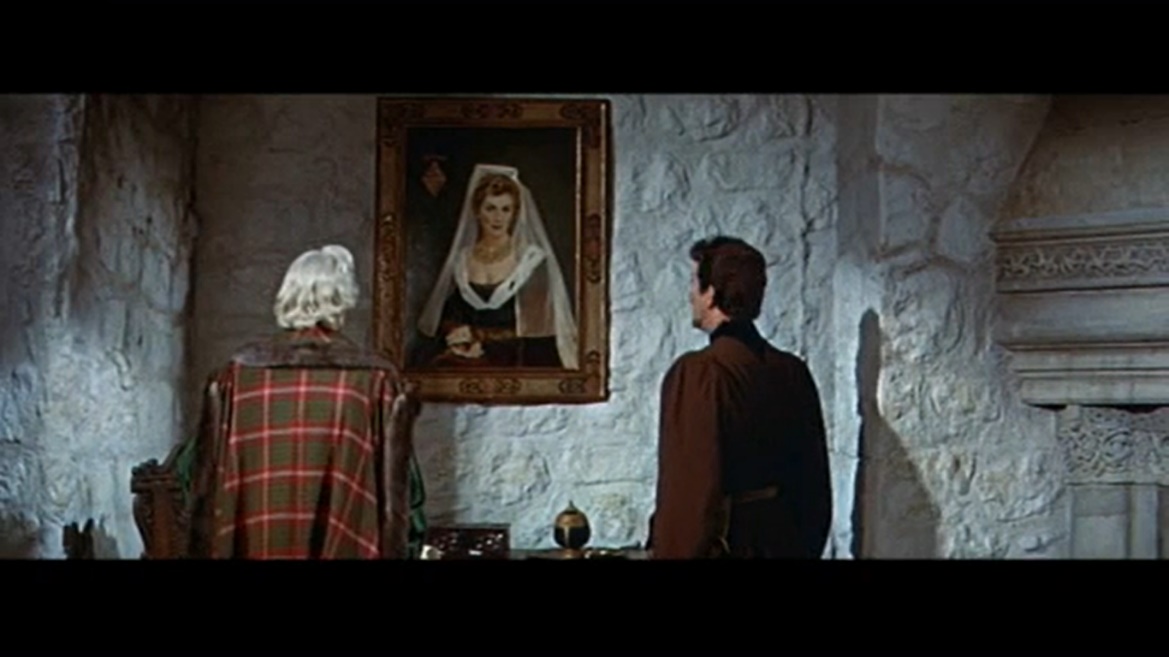 Figure 5.10 – “I can see why you want to marry her”: Crawford and Quentin’s scrutiny of the portrait sets-up a tension between Isabelle as political pawn and object of romantic desire in The Adventures of Quentin Durward.The objectification of the female suitor based upon both her aesthetic and economic value serves as an apt metaphor for Hollywood’s approach to making films such as Quentin Durward in Europe. Under the terms of Crawford’s transactional logic, beauty is an advantageous selling-point but the rationale of his arrangement with Burgundy amounts to political and financial patronage. As a passive spectacle bound to notions of economic worth, Isabelle is to Crawford, Quentin, and the premise of the film’s love triangle, what European backdrops are to Hollywood and its industrial strategy regarding runaway production in the 1950s. In particular, Quentin Durward transfers the idea of visual pleasure derived from the camera’s gaze upon a passive surface spectacle in its representation of elegant French palaces, which take the form of a series of châteaux in the Loire Valley, exterior shots of which provide a saleable and exotic beauty, classed as authentic setting. The scene that follows that between Crawford and Quentin marks the setting’s shift to France, showing the audience an exterior shot of Château de Chambord, near Blois, which doubles-up as Burgundy’s palace (figure 5.11). While the width of the shot enabled by CinemaScope captures the sheer expansiveness of the palatial building, the appearance of onscreen text that labels the location as a château reinforces the opulence and grandeur established by the diegetic scenery: The French word château sounds grander and more authentic and exotic than castle or palace. Even the etymological inferences of the terms are different. In their introduction to medieval castles, Oliver Creighton and Robert Higham point out how both château and castle originate from the Latin noun castellum but diverge in meaning; Thompson adds to this by reminding us that, in French, château refers to a country house, whereas château-fort is more accurately used to describe a castle. The châteaux of Quentin Durward contrast with the standard medieval keeps audiences would be accustomed to seeing in medieval films of the era. A reminder of the more typical fortifications features at the beginning of the film with the appearance of East Sussex’s Bodiam Castle as the exterior shot of Crawford’s keep. The juxtaposition of setting facilitates the touristic gaze that the film seeks to indulge: for audiences unfamiliar with chateaux of France, the decorative and more unusual iconographies of setting offered new visual pleasures conducive to the filmmakers’ broader strategic aims of keeping their cinematic formula fresh and appealing to audiences. Equally, promoters of the film used previous moments of runaway production as spectacle in the triptych as familiar points-of-reference through which to sell the film to potential audiences and exhibitors. In its promotional article on Thorpe’s film, The Independent Film Journal captures those saleable attributes well:The producers of “Ivanhoe” have brought to life an equally great romantic novel by the master story-teller, Sir Walter Scott. Handsome Durward, played by Robert Taylor, is sent to France to observe the girl selected in a politically-designed marriage and falls in love with her under circumstances suspenseful with danger and surprise. Filmed in the real locations abroad.By recalling Ivanhoe alongside the promise of ‘real locations abroad’ and a ‘handsome’ lead for a story derived from a ‘great romantic novel’, this promotional piece perpetuates the alignment of romance and the ornate present in the film itself. It pitches Quentin Durward as a cinematic experience that offers its viewers a familiar visual allure akin to that of the Northern Italian castles that populated the scenery of Ivanhoe.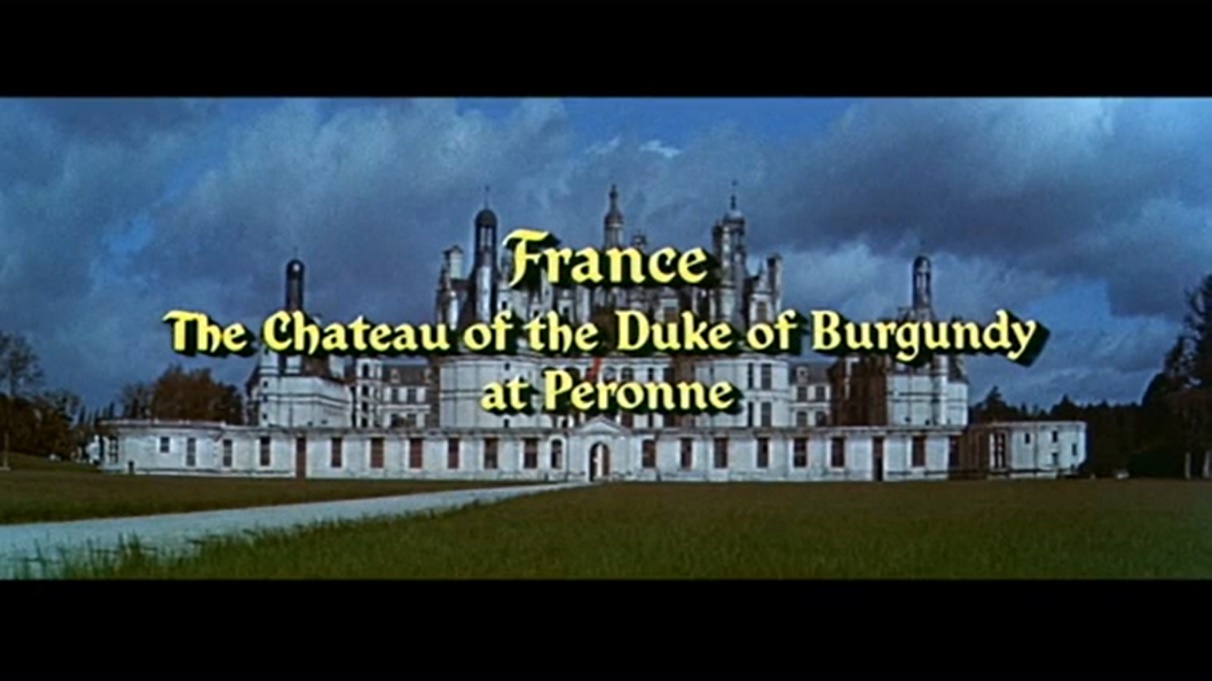 Figure 5.11 – The Renaissance-era Château de Chambord, a famous attraction near Blois in France’s Loire valley. It provides the backdrop for exterior shots of The Duke of Burgundy’s château at Peronne, whilst CinemaScope helps to capture the palace’s extensive width.The Nostalgic KnightSo, The Adventures of Quentin Durward portrays its medieval France as an ornamental setting designed to satisfy the film’s commercial objectives to provide viewers with the visually enticing. On another level, however, the appearance of a château such as de Chambord does more than provide its audiences with an enticingly varied and majestic spectacle. It also serves as a visual signifier that temporally positions the film towards the end of the Middle Ages. Both Scott’s novel and the film’s opening explicitly state 1468 as the date of the narrative’s setting, as Scott writes: ‘It was about the year 1468, when their feuds were at the highest, though a dubious and hollow truce, as frequently happened, existed for the time betwixt them, that the present narrative opens.’ Here, Scott casts the mid-15th century period subsequent to the Hundred Years War (1337-1453) as the zenith for feuding French factions. Even though 1468 is only a few decades after the setting of the Joan of Arc narrative, novelist and the filmmakers alike position it as a slightly later historical setting towards the end of the Middle Ages, an era of palaces and where chivalry is in decline, a France on the cusp of the Renaissance. Certainly, the historical provenance of the featured settings reveals an architectural era more congruent with the Renaissance period and later. Château de Chambord, which serves as the exterior shot for Burgundy’s château at Perrone, was not completed until 1547; and similarly, the bridge gallery of Château de Chenonceau that provides the backdrop for King Louis’ palace at Tours was not built until 1559. Elsewhere, the extravagant turrets of Château de Maintenon that appear later in the film were not constructed until the mid-17th century. Indeed, many chateaux of the Loire valley had their architecture updated to reflect and compete with the fashions set by Louis XIV’s expansion of the Palace of Versailles in the 1660s. While audiences are unlikely to identify such specific breaches of historical fidelity, it is likely that the architecture of elaborately decorative palaces would instigate associations with the decadent French monarchy of the 18th century. Such opulent and decisively French architecture featured prominently in George Sidney’s commercial hit Scaramouche (1952), a film set just prior to the French Revolution in the court of Marie Antionette and which grossed almost $3,000,000 at the domestic box-office. Sidney’s film was shot largely on MGM’s studio sets and backlots in California and yet used footage of Château de Pierrefonds in Oise, France to provide the establishing shots of the Marquis de Maynes’ castle, a key setting within the film. This is significant because, once again, it demonstrates Hollywood’s proclivity to prioritise filming of the medieval in Europe when castles are a requisite of the scenery. In relation to Thorpe’s later film, it demonstrates how MGM wanted to impress upon the audience the productions values of a big-budget project such on Quentin Durward by filming more extensively in France than was the case with Sidney’s film just three years previously. The film’s conflation of a later historical setting with notions of a remnant and bygone medieval chivalry has fundamental implications for the type of knight that Quentin Durward is. To a certain extent, he is more consistent with the post-medieval knights of Alexander Dumas’ Musketeers and Sidney’s Scaramouche, each of which depicted acrobatic swordplay in scenes of highly choreographed fencing. Responding to Marcel Oms’ reading of Taylor’s thinly moustachioed knights as a visual convention shared between MGM’s three films, Elliott writes:This “convention” forms part of a visual language almost exclusively drawn from the later end of the Middle Ages, enabling them to conflate their nominal sixth-, twelfth-, and fifteenth- century settings by reliance on the same set of historicons […] in order to communicate quickly and effectively the “historical” (if not necessarily specifically medieval) nature of the films […].Although Quentin Durward shares ‘historicons’ with its earlier-set predecessors, the fifteenth century setting is worth further discussion than Elliott’s identified temporal conflation would suggest. A setting towards the end of the Middle Ages accentuates the nostalgic functions that the film professes through its lamentation for a bygone age of chivalry and its self-reflective position at the end of a franchise. A similar level of wistful nostalgia manifests itself through the film’s stylistic recollection of its artistic predecessors, especially its invocation of the Robin Hood swashbuckler. The title of Thorpe’s film immediately recalls that of Curtiz’s 1938 Robin Hood feature: its inclusion of ‘The Adventures of,’ formed a key departure from Walter’s source novel, which the writer simply called Quentin Durward. Likewise, the film’s key moments of combat accentuate its suitability for the registers of the swashbuckler. For instance, when ambushed by enemies armed with an arquebus (an early form of gun), Durward favours the hand-to-hand combat methods of his swashbuckling predecessors. In a scene reminiscent of the height advantages exploited by Douglas Fairbanks’ eponymous knight in Dwan’s Robin Hood (1922), Durward evades his foes through acrobatics by climbing the bridge and outwitting them with an attack from above using his sword. The film’s climactic battle between Taylor’s hero knight and the villainous Count De la Marck exhibits the same iconographic redolence of the Robin Hood films. In a scene that supplies the film’s most daring stunts and forms the pinnacle of its spectacular offerings, the fight occurs in a bell tower in which the floor has been burned through by a fire that continues to rage, accentuating the peril of the situation. Here, the knight and his adversary swing from bell ropes in order to engage in hand-to-hand combat, an obstacle that slows proceedings and thus sustains a key element of tension for the audience (figure 5.12). In a conscious attempt to avert perceptions of a ‘drooping blossom’ of knighthood to which its opening titles refer, then, The Adventures of Quentin Durward aims to keep the Taylor-does-medieval-knight formula invigorated by adding more daring spectacles than its predecessors. In doing so, it reaches for previous methods of representation and forms a nostalgic return to the swashbuckler through the sort of acrobatics seen in the Robin Hood films. 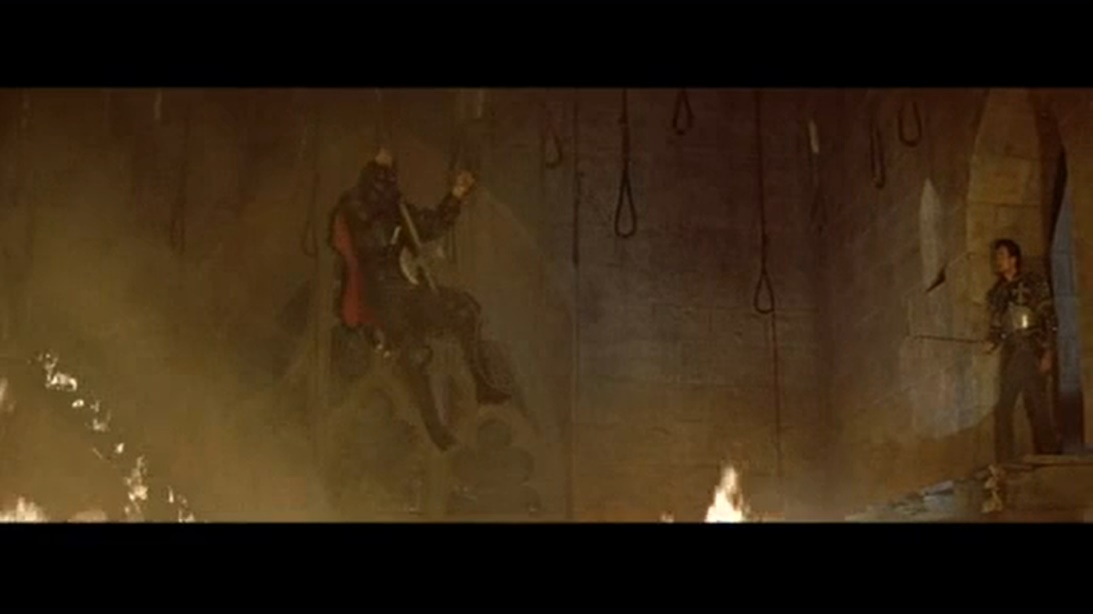 Figure 5.12 – Battle of the Bell Tower: with its daring use of stunts the hero and villain in The Adventures of Quentin Durward engage in a spectacular swordfight that exhibits a level of acrobatics both redolent of and exceeding that seen in earlier swashbucklers such as Dwan’s Robin Hood. 5.4. Conclusion: Robert Taylor’s two kinds of knightThe narrative conclusion to Ivanhoe presents a newly harmonious image of national unity that sees warring factions reconciled by King Richard’s fortuitous return to England and the scene of the trial-by-combat at the end of the film. Here, the king orders his kneeling subjects to stand, not as Normans or Saxons, but as Englishmen, a nation united as one people under God: “Before me kneels a nation divided – rise as one man, and that one, for England!” By giving its final word to the Lionheart’s proclamation, the film deploys a paternally imposed compromise as means of abating complex socio-political discord. This ending leaves lingering and unresolved the issues of identity politics that have divided characters throughout the film. Walter Scott acknowledged such social division in the conclusion to his original novel, where he depicted an interview between Rowena and Rebecca after the former’s wedding to Ivanhoe. According to David Blair and Michael Ragussis, that scene signifies how ‘[…] the problem of English identity is not simply a (resolved) issue between Saxon and Norman, but also an (unresolved) issue of the position of English Jewry. Thus, Rebecca represents “the blot on the conscience of England in so far as she represents the religious and racial question that England cannot solve.”’ The film eschews that encounter and instead frames its ending around Sir Bois-Guilbert’s unrequited love for Rebecca, and Rebecca’s for Ivanhoe. It positions Rebecca as the love interest of a dying man – Bois-Guilbert – and romanticises his sacrifice in the trial-by-combat as a gallant attempt to prove his love for her. When Rebecca’s would-be suitor offers to forfeit his role in the combat to be with her, she utters: “We are all in God’s hands, Sir Knight.” The act signifies the commonality of the Christian and Jewish faiths on the basis of their mutual belief in God’s judgement as supreme. It adds further weight to the notion that the film’s resolution evades portraying the ‘unresolved issue of the position of English Jewry’ that Blair and Ragussis identify in Scott’s original novel. Instead, the film uses its conclusion to resolve a love triangle: Rebecca declares that she no longer desires Ivanhoe and gives Rowena and the knight her blessing. The coda to Ivanhoe is pertinent in summarising the film’s political instincts because it aligns constructions of religion and national destiny. King Richard’s socially emollient yet problematically totalising proclamation constructs the image of an erstwhile divided realm being redeemed and refashioned anew as a unified nation. Given the king’s associations with the image of a lion, this resolution possesses a biblical subtext similar to that which characterised the Christologically imbued ending to Knights of the Round Table. Through his return as warrior-like and authoritative presence with a willingness to absolve his subjects – including his brother – of their trespasses against him and his knightly delegate, the Lionheart metaphorically embodies the assertive yet redemptive lion of Christ at the second coming as prophesied by the bible. This amalgamation of religion and national identity reaffirms how the political resolutions provided by Ivanhoe are similar to those offered by Knights of the Round Table. Even without the mythology of Camelot to form its narrative and thematic basis, Ivanhoe satisfies the same model of the knighthood apparent in its successor film, that of the knight as a deputy to the king, an agent in his absence, who enforces his own approximation of the monarch’s laws. The way in which this process favours the maintenance of Anglo-Saxon, Christian civilization confirms the applicability of Ivanhoe and Lancelot to the Classical mode of cowboy-knight embodied by the likes of Alan Ladd’s John in The Black Knight. If, as I suggested earlier in this chapter, Ivanhoe and Knights of the Round Table harness Taylor’s codified cinematic and political associations in their formulation of an American nationhood embodied by the knight, then The Adventures of Quentin Durward invokes the star’s associations from those former two films within the cycle. Instead of providing incisive political commentary on America’s position on the world stage, however, that film has demonstrated its preoccupation with repeating and reinforcing a formula of knighthood, which it acknowledges through the persistent references to a bygone age of chivalry. Fittingly, the film achieves a comparable nostalgia on a stylistic level by recalling attributes of earlier swashbucklers such as the acrobatic feats of Douglas Fairbanks in Robin Hood (1922) and Errol Flynn in The Adventures of Robin Hood (1938). In answer to my earlier speculation of a potential tension between the film’s construction of a mercenary knighthood and its professions of nostalgia for a bygone cinematic chivalry, The Adventures of Quentin Durward demonstrates concordance between the two. The knight’s recollection of his swashbuckling forbears does not deny his applicability to a Postclassical model of the cowboy-knight akin to that which Elliott draws between the ‘man with no name’ and Taylor’s other knights. By seeking financial gain from feuding political parties whilst adhering to the fundamental principles of decency and romance expected of a knight in a film such as this, Quentin Durward is as mercenary as his filmic namesake is commercially ambitious. The filmmakers declare the value they place upon spectacle, surface, and the visually ornate from the outset through Crawford’s appraisal of Isabelle’s portrait and her suitability as his wife. Subsequently, the film develops this theme through its decorative arrangement of château settings to engender a touristic gaze of European cultural heritage for its audiences. Under a formulation in which the filmmakers seek to give a well-rehearsed narrative premise fresh yet familiar appeal, the film’s recollection of swashbuckling tropes is as much an act of commercial opportunism as its use of spectacular settings or its positioning of the star as an ‘ornament’ to the MGM franchise. -Chapter 6-Conclusion: The Persistence of AllegoryIn the closing remarks of his study on public perceptions of medieval films, Paul Sturtevant concludes that understandings of the Middle Ages are ever-changing, primarily because ‘as each new piece of imaginative medievalism is released, and as each generation is introduced to our collective imaginary Middle Ages, the historical consciousness shifts.’ For scholars attempting to interpret, organise, and appraise media representations of the medieval, this means that ‘each subsequent study done will be another cultural snapshot: not of the present, but of a present culture that quickly becomes the past.’ Through its focus on visions of the medieval cast by Hollywood cinema between the years 1949 and 1956, Wearing Historicity has examined how cinematic retellings of the Middle Ages provide cultural snapshots of an era in which American cinema and society faced new challenges to the dominant narratives of their self-image. If old social certainties such as the infallibility of the patriarch and his authority over spouse and scion were falling into contention, then Hollywood’s medieval films negotiated these tensions in a variety of different ways. Consistent with Leo Braudy’s proposed model of genre films as possessing socially emollient functions, productions such as Prince Valiant (1954) and The Black Shield of Falworth (1954) offered romantic visions of intergenerational harmony from their outsets. Rather than problematising the role of the knight’s biological father, those films critiqued the role of the monarch and the sceptical social order he headed, portraying it as a judicially corrupt and inefficient system in need of reform by the plucky, resolute, and emphatically American young knight. Indeed, this formula extends to cinematic incarnations in which the knight is young-at-heart and framed as son and social parvenu despite being played by an actor who is in his forties, as in the case of The Black Knight (1954). Here, then, the knight embodies the suitability of the next generation to assume the responsibilities and ideological outlooks of his worthy elders rather than those who are deemed incompetent, such as the king. These readings complement and extend the films’ previously identified Cold War subtexts, where relevant, because the corrupting influences behind the throne subscribe to the narrative trope of the enemy within, which filmmakers perpetuated throughout American cinematic culture in the 1950s. Examples of such malevolent forces include Sir Palamides in The Black Knight and Sir Brack in Prince Valiant. However, readings of the king as precarious patriarch also highlight how the films satisfy the agendas of representation necessitated by shifts in the domestic exhibition market through the rise of teenage audiences as dependable demographic for cinema-going in the 1950s. Accordingly, then, we see how the functions of social allegory, generic formulae, and commercial interests work in tandem for a set of films that harness star associations such as those of Tony Curtis and Robert Wagner to place temporally relocated and idealised versions of their target consumer at the heart of the narrative. In turn, these films continue to offer relevant political commentary and socially mollifying tales for the adults in the movie theatres and to reiterate the cinema’s patriotism in an era of censorship and intense political scrutiny for the American film industry.   The harmony between generic formulae and cultural allegory is evident too in an example such as A Connecticut Yankee in King Arthur’s Court (1949), which accentuates the ineffectualness of the king to the point of comic farce. Although this film services the levity that medieval films can and often do provide, it has cultural politics at its core. Here, the generational distinctions between the elderly king and the younger, proactive knight Hank Martin provide a microcosm for the film’s essentialised notions of American and European identity. Through its contrasting representations of king and knight, A Connecticut Yankee evinces the ethos of an argument proposed by Susan Aronstein and previously referenced in relation to Prince Valiant that ‘uniquely American virtues such as self-reliance and ingenuity [...] will always trump old-world sophistication.’ By contrast, films such as The Black Rose and Knights of the Round Table offer more earnest didactic and cautionary tales from the outset. The former film warns about unbridled territorial expansion and conquest, whilst the latter offers a thematic homily on the importance of selflessness and duty over selfishness and desire. These may be eternal virtues, but they are especially pertinent when applied to the specific social and geopolitical zeitgeists that historically situate their films.The films examined in this thesis have also revealed the homogeneities of their depictions of gender and non-white cultures, indicating modes of representation that were institutionally prevalent in Hollywood during the 1949-1956 period. The conservative gender politics and essentialised depictions of race that the discussed films espoused were typical of the dominant social attitudes of era. In a congruence between the sexualised images of female stars sold during a film’s promotion and their representations in the films, the latter depictions on screen frequently saw female characters reprimanded and symbolically contained. The theatrical poster for Knights of the Round Table presented a sexualised image of Ava Gardner as Guinevere in a reference to the illicit affair between her character and Taylor’s Lancelot in the film’s narrative. Subsequently, the film’s coda saw her containment in the nunnery in what formed a problematic response to the act of adultery that facilitated the fall of Camelot, one in which the female party was punished and the male (Lancelot) remained free to mentor the next generation of knight. In The Black Knight, the threat of violence towards women perpetuated by the racial and ideological Other provided a model for considering how the knight policed such threats on a premodern frontier symbolic of the contemporary clashes that were playing out in the geopolitical theatres of the Cold War, as well as at home in American society through responses to the Red Scare. For me, The Black Knight represented a medieval film that compared with approaches to race and heroism espoused by the Classical Westerns which cast the hero’s moral position as relatively unproblematic and without nuance. Consistent with the mythology of manifest destiny and realising one’s potential, the only inner conflict that Alan Ladd’s knight encountered came in the form of his own self-doubt. Here, the hero conquered this initial impediment when the social impositions of old (European) feudal power structures crumbled and he realised the potentials of his own (American) ingenuity. In that film, then, intergeneric fusion served to situate the medieval film alongside the Western as a genre that invokes romantic visions of American nationhood, and its historical development, as a means of providing imaginary solutions to the contemporary perils facing the nation. By contrast, a film such as The Conqueror embodied a Postclassical distinction of the Western through its depiction of a morally problematic gunslinger, whom the film metaphorically transposed to the contextually apposite frontier of the medieval Orient. Here, the image and ideals of John Wayne’s Classical predecessors were consumed by the film’s problematic representations of the barbarian Other that he portrayed. By informing my readings of the medieval knight in his defence of the realm, the Classical and Postclassical model of distinction between the modes of Western and gunslinger has provided a useful and original application of an inter-generic framework for considering the medieval film that was otherwise well-rehearsed in critical discourse.This thesis has suggested how study of the medieval film in Hollywood’s Postclassical era can inform the way we think about the Middle Ages in films produced before and subsequent to the 1949-56 cycle as part of a history of representation in the cinema. In the first chapter of this thesis, I drew upon Classical era Hollywood films about Joan of Arc and Robin Hood to propose a series of preliminary case-studies that uncovered contrasts between the overtness and covertness of political commentaries that filmmakers were willing to provide. I argued that commitment to a political subtext was regulated by the subgenre of medieval film and the tone of the national debate during its moment of production. For instance, commitment to contextually pertinent and specific political narratives was subtle and less thematically consistent in Michael Curtiz’s The Adventures of Robin Hood (1938), which favoured the maintenance of a political status-quo. The film’s ideological approach was at least partially informed by the zeitgeist of the national debate in 1937/38; unsurprisingly, producers were eager to maximise the popular commercial appeal of their films in a society divided by opinions on the prospect of war in Europe. These films about Joan of Arc and Robin Hood provided only a partial snapshot of the cinema’s medieval films that preceded the 1949-56 cycle and so indicate one of the key but necessary limitations of this thesis. Given its pragmatic scope of study, Wearing Historicity never intended to be the first, final, or totally comprehensive word on representations of the Middle Ages in Classical and Postclassical era Hollywood. Instead, it has provided analysis and commentary on a series of connected yet specific and somewhat homogenized visions of American identity that nevertheless dominated representations of the Middle Ages within the cycle of films in question. Certainly, considerations of what constitutes American identity and the nature of the political narratives espoused by Hollywood cinema have continued to alter radically since audiences first sat down to watch Errol Flynn don Robin Hood’s green doublet and tights in 1938 or Robert Wagner’s knight weave his way past flying banquet pigs during the castle siege of Prince Valiant in 1954. New Hollywood saw the emergence of more radical directors who offered counter-narratives to the dominant socio-political discourses of the day. We see clear examples of this process in the permutations of the Western over the course of the 1960s and 70s. New models of the anti-hero cowboy emerged, relocating him from the Old West to the new frontiers of urban and social decay in contemporary America. They included the unlikely gunslingers of a male prostitute and an ailing conman in John Schlesinger’s Midnight Cowboy (1969) and the delusional and paranoid urban cowboy Travis Bickle in Martin Scorsese’s Taxi Driver (1976). Therefore, Hollywood filmmakers used genre films to engage in more critically nuanced and psychologically complex depictions of American society, an inclination that was previously limited to film noir in the Classical era. These treatments became mainstream in the cinema of the 1960s and 1970s, and informed the problematic narratives of Camelot and the contested narratives of American nationhood that Susan Aronstein has addressed in relation to a film such as Joshua Logan’s Camelot in 1967 and, later, the alternate anti-Reaganite narrative of a film like George Romero’s Knightriders in 1981. The rise of cinematic premodernity as allegory for contested narratives of American modernity from the 1960s onwards partially justifies my decision to end the analysis of case studies in 1956. Before suggesting the applicability of my findings to filmic representations beyond the cycle and potential avenues for future research any further though, it is necessary to establish precisely how the primary conclusions of this study relate to the research questions posed at its inception.Genre, Stardom, and American IdentityIn light of the observations made and conclusions drawn throughout this thesis, it is necessary to assess and reconsider the research questions posed at the beginning of the project. To recap, the primary questions of study were as follows: If cinematic adaptations of specific medieval legends such as those associated with King Arthur and Joan of Arc provide commentary upon certain American zeitgeists, then how can one extend that model of reading to all films set in the Middle Ages and released between 1949 and 1956?How do the castings of certain stars add meaning to the medieval films in question; and, how are these messages maintained or disturbed by promotional materials associated with the films, such as the theatrical posters used in their distribution?How do generic paradigms interact with the medieval film’s allegorical functions as socio-political commentary?The first research question necessitated enquiry into a broader range of films that those envisioned by previous studies. In this task, I analysed a series of films within but also beyond the canon of cinema Arthuriana, as well as those on the margins of what one might consider to be a film set in medieval Europe, such as The Conqueror and The Black Rose. Considering those films highlighted the vague yet persistent constructions of chivalry that seem to unite almost all medieval films of Hollywood in the 1949-56 period. A convention of familiarity, chivalry becomes the byword for the knight’s honour and propensity to dispense justice. Indeed, the mention of it becomes as important for identifying a film as being set within the Middle Ages as the consensual iconographic registers of armour and architecture that I alluded to in the introduction of this thesis. That is especially true of films that downplay the role of those iconographies due to their temporal or geographical settings. In The Black Rose, the chivalry embodied by Tris Griffin served as an enduring reminder of medieval Europe in an untamed, inhospitable, and unfamiliar Oriental space. As a reminder for a hero at risk of being led astray by the barbarian Other, Tris espoused the supposed morality and honour associated with European civilization’s rule of law and codes of practice. By preaching ideals such as chivalry, then, almost any medieval film can possess the allegorical significance that Camelot seems to hold in the cinematic imagination. By perpetuating such ideals, films such as The Black Rose, The Black Knight, and The Knights of the Round Table have demonstrated their adherence to what Umberto Eco has termed ‘The Middle Ages of national identities’, a paradigm in which the medieval is represented as ‘a political utopia, a celebration of past grandeur, to be opposed to the miseries of national enslavement and foreign domination.’ Here, mythic constructions of chivalry, fledgling Christianity in the inhospitable Dark Ages, and the proto-democratic project of consensual monarchy represented by Camelot have all served as metaphors for the ideals associated with the founding principles of the American nation. Through their valorisation and persistence in the medieval films encountered, filmmakers have interpellated an idea of America as set of reductive ideological configurations into an otherwise pre-American historical setting. Identification of how and where the aforementioned ideologies and values operated necessitated my second research question, which concerned significations of the Hollywood star and their interactions with the narratives engendered by medieval films, as well as those constructed about them in promotion, exhibition, and reception. Chapter two illustrated the significance of Elizabeth Taylor, John Wayne, and Bette Davis’ respective appearances at the premieres of their medieval films for readings of cultural politics. Through the portrayal of Elizabeth Taylor meeting Prince Philip at the London gala premiere of Ivanhoe, the event provided a symbolic fusion of the European Old World and the American New World befitting the culturally amalgamative nature of a Hollywood film about a reimagined British past. Wayne’s appearances at premieres for The Conqueror in Manila and West Berlin reinforced the idealised image of the actor as cowboy-policeman of a frontier made immediate by the emergence of new geopolitical frontiers such as the Bamboo Curtain in South-East Asia and the Iron Curtain in Central Europe during the 1950s. For Davis, the New England premiere of The Virgin Queen (1955) provided a celebration of the star and the provincial values that her small hometown in Maine represented. Close-textual analysis in later chapters illustrated how narrative representations in the films contradicted or at least challenged some of the assumptions drawn from those media representations of the star appearances at the premieres. Although the media depicted Taylor’s encounter with Prince Philip as an encounter that bridged cultural divides, ironically, the character she portrays in Ivanhoe is stigmatised for being Jewish and thus the cultural Other in the film’s medieval England. Similarly, Wayne’s appearance as the barbarian warlord Genghis Khan in The Conqueror also ran counter to his usage as salesperson for American culture at premieres of the film in territories precariously close to communist dominions. Through close-textual analysis informed by recognition of stars’ prior appearances in other films and genres, this thesis has argued the case that actorly associations inform narrative constructions of allegory. Certainly, this was the case in the films discussed in Chapter five. For Ivanhoe and Knights of the Round Table, Robert Taylor brought thematically apt associations of a martial presence formed by his appearances in war films, whilst his politically conservative sensibilities chimed with the overarching ideological ethos of the films. For the latter film, his romantic affiliations with co-star Ava Gardner subtly informed representations in theatrical posters that alluded to the affair between Lancelot and Guinevere in the film. Later in that chapter, I addressed how preoccupations with the star image could work against the notion of chivalry as metonym for values associated with the American nation state outlined above. The Adventures of Quentin Durward presented a film set on the cusp of the Renaissance, in which the familiar iconographies of the cinematic Middle Ages merge with those of later periods thanks to the appearance of guns and the occasional chateau. Here, then, persistent references to chivalry were important for identifying the film as within the generic corpus of Hollywood’s other medieval fare. Fittingly, the characters in that film conceived of chivalry as some lost and nostalgic ideal of a bygone age. As a narrative within the film and as a nostalgic device through which to summon associations with the swashbuckler, however, the allegorical function of chivalry was essentially commercial. Its constant usage provided a reflection of the film’s position in a formulaic trilogy associated with Taylor as star rather than any vague ideals of American identity enduring in a barbaric Orient or in an outmoded European space, as in The Black Rose and The Black Knight, respectively. Robert Taylor’s Quentin Durward was not the same paragon of virtuous if flawed knighthood as his preceding characters in the MGM triptych. Instead, by playing mercenary to the French nobility, he was part of the cynical system of aristocratic power ploys.If star images help to mediate the meanings that one can draw from cinematic depictions of the Middle Ages thanks to the familiarity and associations that they possess, then such considerations must extend to the registers of genre too. Indeed, assumed comparisons between the ways in which the imagistic significations of genre and stardom operate informed the formulation of my third research question as follow-up to the second. Here, it was necessary to build upon established studies, such as Elliott’s paradigmatic categorisations. In a footnoted response to Hollywood’s obsession with the knightly archetype in the 1950s, one that so often subsumes representations of kings also, Elliott writes: There is an interesting trend – though this is a study for another time – for the 1950s [medieval films] to reconcile the divine right of kingship to an essentially democratic audience by a rapprochement with the concept of Manifest Destiny. Seen from this perspective, it becomes an ideological prism through which the divinely appointed king is transformed into essentially a self-made man whom Providence has favoured along the way. By exploring the ideological nuances of knightly and monarchical representation formed by the medieval film’s invocation of other Hollywood genres alongside popular perceptions of America’s national mythology, Wearing Historicity has participated in that ‘study for another time’ to which Elliott alludes. It has exposed the socio-political commentaries that filmmakers instil within their structural formations and that we infer from our recollection of iconographic signifiers and narrative paradigms redolent of enduring and emerging Hollywood genres alike, including the teen film and the evolutionary permutations of the Western.While Chapter one formed the necessary introduction to this project, Chapter two provided its essential critical and historical contexts. The evidence I presented here in relation to runaway production prompted discussion of the extent to which Hollywood films produced overseas could be considered American cultural products. Those considerations of cultural identity were all the more pertinent for Hollywood’s medieval films because they were fundamentally concerned with the adaptation of European history for American audiences, incorporating certain ideals of American national identity in the process. Those ideals included the democratisation of the Middle Ages, the celebration of the Hollywood star as knightly lead, and providing narratives that – unlike Shakespearian adaptations, for example – were accessible to all social strata of American society. As Alan Lupack and Barbara Tepa Lupack have argued, that popular appeal and accessibility forms the ultimate testament to the democratisation of Hollywood Arthuriana, and – by extension – the cinema’s Middle Ages more broadly. Chapter two concluded that: although filmmakers, producers, and studio executives such as Broccoli declared their films to be resolutely American products, the reality was more contested. Revelations of the cultural contestation corresponded to the aims of my second research question by demonstrating the role of star images constructed by discourses of stardom and film promotion, as well as exhibition rituals such as the roadshow. In enlisting medieval films such as Ivanhoe and Knights of the Round Table for roadshow exhibition, exhibitors sought to maximise profits by selling films otherwise shown to the general population as part of a more culturally sophisticated cinema-going experience. Such practices illustrated that surface representations and perceptions of glossy medieval films such as Ivanhoe provoked nostalgic associations with courtly splendour, social hierarchy, and cultural refinement. These practices were not repeated for films seen as more immediately generically hybrid such as the medieval-Western of The Black Knight or the premodern teen film of The Black Shield of Falworth, both of which were targeted at audiences who would not have necessarily attended roadshows, such as teenagers.Chapter three developed the assumptions formed in the previous chapter, especially with regards to the intent of filmmakers and their pronouncements of authenticity. Through analysis of cinematic landscapes in runaway medieval productions such as Henry King’s Prince of Foxes (1949), Tay Garnett’s The Black Knight (1954), and Richard Fleischer’s The Vikings (1958), I advocated metaphorical readings of the cinematic landscape as proposed by commentators such as Chris Lukinbeal. I uncovered how runaway production could form a metaphor for American cultural power through filmmaking, a reading that complemented narrative representations of the knight as part of the cinema and nation’s ideological apparatus. Those integrated readings of cinematic landscapes, genre, and cultural politics informed my subsequent narrative analysis of The Black Knight, in which I proposed the model of the Classical Western as cognate to that film’s construction of the medieval hero, his diegetic space, and the threats that he faced. This model formed the basis for divergences of knightly representations between other films of the cycle, which were explored in the subsequent chapter. Through its application of the paradigmatic nexus of the Classical-Postclassical Western to the medieval film, Chapter four confirmed the hypothesis behind my third research question, that generic patterns of representation supplement the allegorical functions of the medieval film as political commentary. The Black Rose illustrated how reading the medieval film as cognate to the Western in its Postclassical mode formed a useful and concise means to consider how the film articulates a criticism of American foreign policy through its cautionary tale of conquest in the Orient. The casting of Orson Welles as the warlord Bayan supplemented the film’s role as symbolic political commentary due to the star’s prior associations with inciting societal angst in his roles on screen and in radio. These connections of inference between genre and stardom were apparent too in films that I distinguished from the Western-medieval and cowboy-knight nexuses. With the appearance of a star like Tony Curtis and its construction of the castle as knightly finishing school, The Black Shield of Falworth offered a model of knighthood informed by the rise of the American teenager as consumer and cultural phenomenon. The harmony between the meanings of star and genre informed similar conclusions about Ivanhoe and Knights of the Round Table, which I argued were instinctually and thematically cognate to the representational ethos and thematic instincts of the Classical Western, as espoused by a film such as The Black Knight. Those insights provided readings counter to that proposed by Elliott, who viewed the former two Taylor-Thorpe films as in paradigmatic alignment with Postclassical ironical incarnations of the Western (to quote Eco), such as The Spaghetti Westerns. Instead, I proposed that the mercenary instincts of the ‘man with no name’ from Sergio Leone’s Dollars trilogy of Spaghettis were best realised by a knight such as Quentin Durward, who Taylor portrayed in the final instalment of MGM’s medieval triptych.Timeliness of Study and Future ResearchThe timeliness of Wearing Historicity is concerned with the subtle yet enduring dialectic between the medieval film as a cinematic genre comprised of timeless archetypes and the way in which it offers us insights into historically-specific moments of production. This interplay becomes further evident when one considers how the 1949-56 cycle of medieval films provides us with a historical reference point for the ways in which cinematic representations of the Middle Ages have either altered or remained constant in a Western cinema still dominated by American film and media producers. As Elliott has demonstrated, many paradigms of medieval representation have remained consistent since Hollywood’s Classical era incarnations. Through their respective characterisations of King Théoden (played by Bernard Hill) and King Henry IV, medieval films as culturally and historically different as Peter Jackson’s The Lord of the Rings: The Two Towers (2002) and Rudolph Maté’s The Black Shield of Falworth (1954) depict monarchs who serve as ineffectual rulers corrupted by a malevolent influence in the royal court. Equally, and as I have demonstrated, readings of the king as a precarious patriarch incorporate or – to use Althusser’s term – ‘hail’ that cinematic subject into an ideological order demarcated by the debates and representations evident in the cinematic zeitgeist of 1950s Hollywood: intergenerational conflict and paternal anxiety. In terms of forming generic models that are not exclusively dependent upon the film’s historical moment of production, then, two characters such as Théoden and Henry subscribe to cognate paradigms of kingship that have endured across decades of the cinema. However, as this thesis has demonstrated throughout, models of representation can be pertinent to the historical contexts that shaped the production of the films in which they appear and can compare with those of other Hollywood genres dominant during their moments of production. As I alluded to in the introduction to this thesis, it might be useful to think of this approach as considering the historicist referent, which co-exists alongside the models of the historical referent and the paradigmatic approach that Elliott has outlined. The historicist referent is such that Henry IV of The Black Shield of Falworth is equally comparable in his ideological implications to Jim Stark’s emasculated suburban father in Nicholas Ray’s Rebel Without a Cause (1955) as he is to Théoden in The Lord of the Rings. The same principle is true of comparisons that I have made between the Hollywood knight and the differing modes of gunslinger that stalk the respective frontiers of the Classical Western and its Postclassical permutations. As Chapter four argued, those variant modes were influenced by historical context in so far as they responded to shifts in the national debate towards cynicism over American military intervention and expansion in East Asian theatres of war including Korea and Vietnam. Notably, the case-studies from the 1949-56 period highlight the extent to which generic expectations of the medieval film have changed over the past few decades. With its didactic tone and religious subtexts, an example such as Knights of the Round Table would be considered sanctimonious and twee by contemporary standards of the medieval film. This is not to mention the oft cited turgidity of the script and the acting, which would undoubtedly see the film nominated for a Golden Raspberry award or ‘Razzie’ if it were released in mainstream Hollywood today. In the current era of high-quality television drama in which well-financed media outlets such as Netflix, HBO, and Amazon can rival the budgets and production values of Hollywood, the medieval has found itself a home on the small screen streaming platforms associated with those market players. Their propensity to sexualise the Middle Ages indicates a partial resurgence of tropes consistent with that which Eco has referred to as a ‘shaggy medievalism’ that celebrates virile and brute force and in which artists present the ‘Middle Ages as a barbaric age, a land of elementary and outlaw feelings.’ Citing ‘the blood and nudity’ of Starz’s Camelot (2011) and ‘the violence and (problematic) sexual politics of HBO’s Game of Thrones,’ Elliott concludes that, ‘in the era of cable television the Middle Ages are often characterized by a seemingly formulaic obsession with sex, violence, power, and dirtiness.’ In short, for Elliott, such medieval television dramas signify that it is ‘time to put the children to bed.’ Perceptions of the increasingly lewd sensibility of the televisual medieval are echoed by stars of the dramas too. When questioned about his cameo in Game of Thrones, the actor Ian McShane professed his disbelief at the popularity of the show and wryly referred to it as little more than “tits and dragons.” However, this otherwise disparaging remark made by the actor reveals the fundamental attributes that make more recent medieval shows such as Game of Thrones initially appealing to viewers. The promise of sex, special effects, and violence hook the audience in and create the popularly held excitement surrounding the show, whilst complex and compelling characters and narratives keep them watching. Ostensibly, then, it appears that the 1949-56 period represents a bygone age of noble chivalry and romantic innocence for the medieval film, one that contrasts with the Eco’s ‘shaggy medievalism’ as embodied by an incarnation such as Game of Thrones. However, as my discussion of The Adventures of Quentin Durward in Chapter five illustrated, medieval films of the cycle undermine their own professed nostalgia for a romantic Middle Ages of courtly love in which knights are gallant and maidens virginal through representations that objectify female characters as sexual commodities to be won, married, and bartered in political negotiations. Although these representations were somewhat moderated by the codes and practices of filmmaking in 1950s Hollywood, the revealing costumes of actresses such as Ava Gardner in Knights of the Round Table and Susan Hayward in The Conqueror provided sexual allure. As in Game of Thrones, sexualised depictions in promoting the films for exhibition aimed to lure audiences in, as the depiction of Gardner’s décolletage in the theatrical poster for Knights of the Round Table would suggest. Indeed, it is interesting how McShane’s “tits and dragons” comment is redolent of Tony Curtis’ reflection on the swashbuckler movies that he made in the early 1950s as “sand and tits” pictures. It suggests that the formula of the sexualised form has endured as a notable selling-point for American medieval productions throughout several decades, as well as for its premodern historical epics more broadly. Although Daenerys Targaryen in Game of Thrones subverts notions of the princess as a supporting role and prize for the male protagonist knight to attain, the first scene in which the audience meets her is one in which she emerges from a bath completely naked. Here, the camera’s gaze alternates between shots of her bare buttocks and the silhouette of her naked body from behind to her exposed breasts at the front. Likewise, later in the first series we encounter her rape at the hands of her new husband, a derivative Attila the Hun named Khal Drogo. In a dynamic that recalls the romanticising of Bortai’s rape by Temujin in The Conqueror, soon after Drogo rapes Daenerys, we witness her rapidly developing affection for the husband that she refers to lovingly as her “moon and stars”; indeed, she even seeks advice on how to satisfy him sexually. In its new televisual incarnations, then, the medieval film continues to favour a traditionally heterosexual male gaze that problematically objectifies and sexualises female characters, even subjecting them to sexual violence that their narratives de-escalate and normalise. Certainly, these points of analysis are consistent with the familiar arguments advanced by commentators such as Laura Mulvey.  	Through Game of Thrones, one finds that the continued conceptualisation of the Middle Ages as an allegorical space is not restricted to Hollywood cinema and that it is evident in high quality television drama too. Considering the historicised political roles of various popular fantasies, Hari Kunzru writes:  Every fantasy reflects the place and time that produced it. If The Lord of the Rings is about the rise of fascism and the trauma of the Second World War, and Game of Thrones, with its cynical realpolitik and cast of precarious, entrepreneurial characters is a fairy-tale of neoliberalism, then [Frank Herbert’s] Dune is the paradigmatic fantasy of the Age of Aquarius.Kunzru’s summation recalls Tolkien’s point about the politics of fantasy and the distinction between allegory and applicability that I referred to back in the main introduction to this thesis. Unarguably, there are models of representation within Game of Thrones that are enduringly archetypal and thus transcend the historical specificity of when the film – or television series –  was produced. With the long debated issue of his noble parentage was finally resolved in season six, the character Jon Snow recapitulates paradigmatic constructions of the knight that are well-established in the Hollywood cinema, those of delayed and meritocratic knighthood that Elliott has explored. Like Myles from The Black Shield of Falworth, Jon is the disinherited scion of a noble house (Targaryen). Oblivious of his lineage, he works his way up the ranks to earn a form of knighthood with The Night’s Watch at The Wall in the frozen northern hinterlands on the margins of medieval civilization. Unlike Myles, however, this character – who spends the best part of seven series being labelled the bastard son of a traitor to the crown – is in line to take the throne as king.	Such is the fickle and fleeting nature of power in Westeros, it is conceivable that almost any character could sit on The Iron Throne and become monarch. Indeed, this concept was a key promotional feature of the first series, posters for which displayed various characters from the show’s ensemble cast perched upon the throne and accompanied by the caption “you win or you die” in reference to the brutality of the power ploys involved in the show’s eponymous game. As Kunzru suggests, the series forms an economic allegory pertinent to its era of production, one that narrates the excesses of a laissez-faire neoliberal logic transposed to an imaginary Middle Ages. In a mercenary, almost libertarian, model that eradicates the old certainties that a monarch needs to be either consensually appointed or a hereditary designate (King Robert is a usurper; his supposed heirs are secretly illegitimate progeny that result from the queen’s incest with her brother, Jamie Lannister), Game of Thrones offers a development of the meritocratic paradigms evident in the medieval films of Hollywood cinema in the past. Here, potentially any unscrupulous and self-serving individual can betray and barter their way to king or queenship. Certainly, this method seemed to motivate the character Petyr Baelish, aka. ‘Littlefinger’, until his gory and untimely demise in the show’s seventh season. 	Beyond its neoliberal paradigms, Game of Thrones portrays broad cultural allegories concerned with enduring romantic myths of white conquest and perceptions of the medieval worlds as Caucasian spaces. Here, the series recalls patterns of racial representation similar to those at work in a film such as Hathaway’s The Black Rose. However, constructions of the medieval Orient in Game of Thrones do not necessarily narrate specific encounters in American military history in the way that Hathaway’s film provides commentary relevant to The Korean War. Instead, those constructions have been identified elsewhere by Nickolas Haydock in relation to a film such as Ridley Scott’s Kingdom of Heaven (2005), which he argues resonates with the context of America’s involvement in the Iraq War because it ‘suggest a growing unease of the Other in ourselves, with our be(k)nighted missions of forced conversion, with our sense of glory and goodwill recklessly squandered.’ Through his representation of the imaginary eastern continent Essos in A Song of Ice and Fire, George R.R. Martin plays upon well-established Western cultural fantasies of the Orient as a dangerous and exotic space associated with tropes of darkness. For Martin, the land is home to Dothraki hordes and alluding to the mysterious Shadow of Asshai, forming an image of this medieval Orient as a simultaneously barbaric and mysterious space – a dark continent – antithetical to the Anglicised sensibilities of Westeros, the show’s mythical substitute for medieval Western Europe. Incorporating and expanding upon the characterisations formulated by Martin, Game of Thrones reaffirms its status as televisual inheritor to the Hollywood medieval through its continuation of the cinema’s stylistic and thematic renderings of the East. Like the far north beyond The Wall in Westeros, the ersatz Orient of Essos serves as the sort of wild and untamed space that Jeffrey Richards previously mentioned in his analysis of engrained anxieties over the East within the Western cultural psyche. An assessment made by the televisual version of King Robert Baratheon illustrates the fear with which the inhabitants of the show’s Occidental ersatz medieval Europe view the Orient: “If the Targaryen girl [Daenerys] convinces her horse lord husband to invade and the Dothraki horde crosses the Narrow Sea… we won’t be able to stop them.” Like the white walker ice zombies of the Westerosi northern wilderness, the denizens of Essos pose an existential threat to the feudal order of Westeros and its seat of monarchical power: The Iron Throne.	 Through its representation of Daenerys’ adventures in and eventual conquest of Essos, Game of Thrones perpetuates a white saviour narrative conducive to its nostalgic construction of Caucasian conquest in the Orient. While in the city of Qarth, Daenerys locks Xaro Xhoan Daxos in a vault after she realises he has betrayed her. This act of dominance and subjugation on the part of Daenerys is an apt metaphor for the effect that the Caucasian queen’s narrative privilege has on the show’s black characters. In Meereen, the narrative primacy that the showrunners award to Daenerys leads to the marginalisation of black characters native to the continent, a point that is evident in the status of the romance between the queen’s advisors Missandei and Grey Worm as gratuitous subplot. Accordingly, the series redeploys the critical and ideological significance of Dragons, a trope common to medieval fantasies in film and television, particularly since advances in special effects facilitated their representation on screen in the 1980s. For Daenerys, The Mother of Dragons, her winged fire-breathing creatures – Drogon, Rhaegal, and Viserion – become fantastical analogues of an advanced weaponry that enables her territorial conquest of Essos. By situating the white female as conqueror, then, the dragon-queen dynamic progressively subverts earlier depictions of gender in the cinematic Middle Ages, whilst reasserting established Hollywood conventions of the Orient as space for Caucasian civilization to tame.	Fan interactions with Game of Thrones provide us with an insight into a palimpsestic and viewer-led approach to the parodic politicisation of the medieval. During the 2016 U.S. Presidential Campaign, a fan-made video appeared on YouTube entitled ‘Winter is Trumping’. The video includes digitally augmented footage of Donald Trump augmented with scenes from Game of Thrones; its scenarios offer out-takes from his campaign rallies super-imposed onto relevant scenes in the HBO series. For example, when Daenerys arrives at the gates of Qarth seeking shelter for her itinerant band of destitute followers who have migrated across the desert in search of a new home, the superimposed head of Trump flatly refuses her request, an act that is true to his hard-line political stance on immigration. Later, the video-makers insert his announcement of the campaign pledge to build a wall on the U.S-Mexican border into footage of the giant wall of ice that divides the medieval civilization of Westeros from the lawless and dangerous wilderness of the far north. Therefore, this fan creation interpolates the President’s divisive ideology and political rhetoric into the narrative of a television series that depicts the Middle Ages as a space that is as bellicose and brutal as some of Trump’s opinions. In doing so, the fans form pertinent comparisons between a contemporary American political zeitgeist and the show’s representation of the Middle Ages and its associated political discourse. Consequently, ‘Winter is Trumping’ engages with Eco’s concept of medieval bricolage, whereby invoking the Middle Ages becomes part of an adaptive process that patches together dominant cultural associations of the medieval in a selective way that reimagines the era as applicable to the practices of modern art/media, ideology, and temporality.	Through Eco’s ‘shaggy medievalism’ that Elliott has aptly identified in relation to the sexualisation and brutality of the Middle Ages that the series offers, and its neoliberal realpolitik identified by Kunzru and explained by myself, Game of Thrones provides the ideal medieval allegory for the Trumpian Era. This is especially the case if one also reads the retrofitted relationship between Trump and the series as consistent with another of Eco’s ‘Little Middle Ages,’ that of ‘the expectation of the millennium.’ In reference to that medieval paradigm, which seems apposite for an era in which the President of the United States tweets threats about nuclear annihilation, Eco writes: ‘Sometimes it is not so medieval to think that perhaps the end is coming and the Antichrist, in plainclothes, is knocking at the door.’ Indeed, Trump himself seemed to see the applicability of Game of Thrones’ doomsday rhetoric of ‘winter is coming’ once in office. In November 2018, he tweeted a meme that provided a riff on the show’s tagline with the promise that ‘Sanctions Are Coming.’ Applications of the show as allegory for the Presidency of Trump are palimpsestic and retroactive because George R.R. Martin conceived of Game of Thrones in the 1990s, a comparatively halcyon decade in which the future president was still a playboy property developer and not the Leader of the Free World. Clearly, Martin did not foresee that unconventional ascent to political power when writing his mythopoeic medieval epic. 	‘Winter is Trumping’ illustrates a very salient point related to the overarching ethos and approach of this thesis. It can be summarised as follows: regardless of authorial intent, we as receivers of medieval films craft our analyses of them in such a way that – in Sturtevant’s view – they become culturally and politically pertinent to new and changing contexts around them. Despite the fact that HBO’s Game of Thrones remains mostly faithful to the representations that George R.R. Martin conceived of at least two decades ago, multiple parties – including the President himself – are able to use the series as a means to allegorise and articulate the essence of Trumpian politics. Likewise, for Wearing Historicity, the application of allegory to the medieval film has been about forming a series of viewer responses facilitated by the modes of representation and signification that filmmakers provide. As I made clear from the outset, this process has been informed by a privileged readerly perspective of historical, cultural, and artistic contexts that situated the films in their moments of production and initial consumption. By considering the differing narratives about the films disseminated in press reviews, trade magazines, and promotional materials that prepared the films for sale and consumption in the cinema, such as theatrical posters, this thesis has read its films of study as integrated cultural texts. Therefore, the benefit of this thesis lies in way in which it has considered a varied yet connected set of perspectives from which to view the medieval films according to the pronouncements of their filmmakers and the revisionist readerly – or viewerly – considerations of narrative representations. These readings have been afforded by the benefit of studying the 1949-56 period with historical hindsight and as a cultural historian interested in the productive links between formal and historicist representations within the film text and epitext. 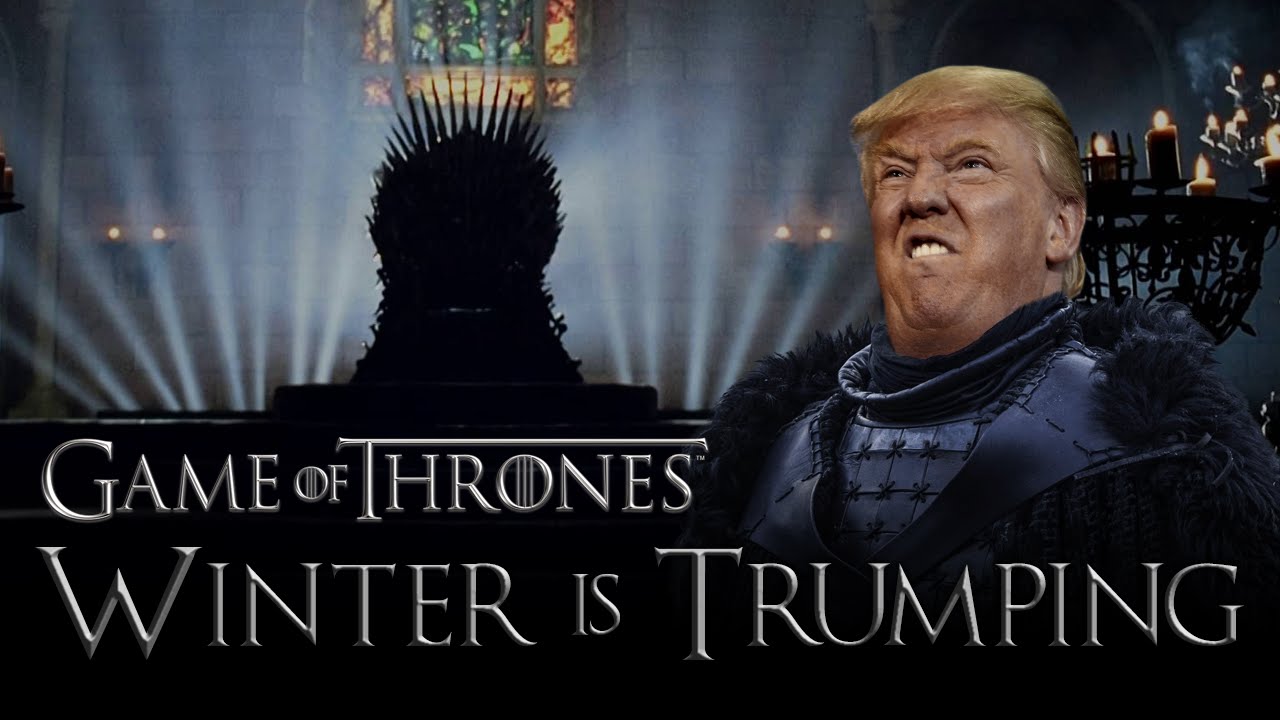 Figure 6.1 – Winter is Trumping: fans have digitally augmented footage of Donald Trump and HBO’s Game of Thrones to interpolate the President’s ideology and political rhetoric into the narrative of the television series. In doing so, they form pertinent comparisons between a contemporary American political zeitgeist and the show’s representation of the Middle Ages and its associated realpolitik. 7.0. BibliographyAberth, John, A Knight at the Movies: Medieval History on Film (London: Routledge, 2003)Adorno, T.W., ‘The Culture Industry’, trans. by Rafael Cook, Cinéaste 5:1 (Winter 1971-72), 8-11 (p. 11). Available online at: https://www.jstor.org/stable/42707539 [accessed 23.05.2016]Airlie, Stuart, ‘Strange Eventful Histories: The Middle Ages in Cinema’, in The Medieval World, ed. by Peter Linehan (London: Routledge, 2001), pp. 163-183Allmendinger, Blake, Ten Most Wanted: New Western Literature (London: Routledge, 1998)Alpert, Hollis, ‘Review of Knights of the Round Table,’ in Saturday Review (January 16th 1954), pp. 32–33Althusser, Louis, ‘Ideology and Ideological State Apparatuses’, in Lenin and Philosophy and other Essays, trans. by Ben Brewster (New York: Monthly Review Press, 1971)———, On the Reproduction of Capitalism: Ideology and Ideological State Apparatuses, trans. by G.M. Goshgarian, kindle edition (London: Verso, 2014)Altman, Rick, Film/Genre (London: BFI Publishing, 2000)Anon. ‘All-Time Top Grossers’, Variety (8 January 1964), p. 69Anon. Festival De Cannes, ‘In Competition – Feature Films’ (unpaginated) http://www.festival-cannes.com/en/films/knights-of-the-round-table [accessed 13.04.2017]Anon.,  ‘Ministry of Culture database entry for Château de Maintenon’, www.culture.gouv.fr http://www2.culture.gouv.fr/public/mistral/merimee_fr?ACTION=RETROUVER&REQ=((PA00097146):REF) [accessed 12.12.2017]Anon., ‘“The Virgin Queen” Premiere/Release Date July 22, 1955’, tvweek.com,Anon., ‘“Ivanhoe” Tops “Quo Vadis”!’, Motion Picture Daily, 72:8 (11th July 1952), p. 3Anon., ‘23rd Academy Awards (1951) Nominees and Winners,’ oscars.org http://www.oscars.org/oscars/ceremonies/1951 [accessed 24.09.2017]   Anon., ‘Box Office figures’ in Kine Weekly (18 December 1952), p. 9Anon., ‘Down East Junket: 20th “Virgin Queen” Benefits Portland’s Children’s Theatre’, The Independent Film Journal (6th August 1955), p. 14Anon., ‘How BIG is IVANHOE?’, Film Bulletin (30th June 1952), p. 4Anon., ‘Ingrid Bergman: A Picture Personality’, Look Magazine (20th July 1948), 34-42Anon., ‘Ivanhoe Theatrical Poster’, https://www.movieposter.com/posters/archive/main/31/b70-15735 [accessed 12.04.2017]Anon., ‘King Richard and the Crusaders’, https://www.movieposter.com/posters/archive/main/31/b70-15735 [accessed 12.04.2017]Anon., ‘Kings’ Row’, Modern Screen (December 1954), pp. 40-3Anon., ‘Prince Valiant (1954)’, AFI Catalogue of Feature Films: The First 100 years 1893-1993,  http://catalog.afi.com/Catalog/moviedetails/51307#3 [accessed 28.06.2018]Anon., ‘Scaramouche (1952): Filming and Production’, imdb.com, https://www.imdb.com/title/tt0045125/locations [accessed 12.12.2017]Anon., ‘The 28th Academy Awards | 1956 : Honoring movies released in 1955’, Academy Awards Ceremonies Archive/Oscars.org, https://www.oscars.org/oscars/ceremonies/1956 [accessed 10.09.2017]Anon., ‘The Black Rose: Notes,’ TurnerClassicMovies.com, http://www.tcm.com/tcmdb/title/68925/The-Black-Rose/notes.html [accessed 29.10.2017]Anon., ‘The Black Shield of Falworth (1954)’, AFI Catalogue of Feature Films: The First 100 years 1893-1993, http://catalog.afi.com/Catalog/MovieDetails/51142 [accessed 28.06.2018]Anon., ‘The Conqueror (1956)’, AFI Catalogue of Feature Films: The First 100 years 1893-1993, https://catalog.afi.com/Catalog/moviedetails/51789 [accessed 08.09.2017]Anon., ‘The gala premiere of MGM’s Ivanhoe’, Today's Cinema (17th June 1952), pp. 10-11Anon., ‘The Story of Robin Hood and His Merrie Men (1952)’, AFI Catalogue of Feature Films: The First 100 years 1893-1993, https://catalog.afi.com/Catalog/moviedetails/51704 [accessed 05.09.2017]Anon., ‘These Are the Facts’, Kinematograph Weekly, 31st May 1956, p. 14Anon., ‘Top-Grossing Stars of 1946’, Variety (Wednesday, January 8th, 1947), p. 8. Available at The Internet archive.org: https://archive.org/stream/variety165-1947-01#page/n54/mode/1up [accessed 01.11.2016]Anon., ’60 Top Grossers of 1946’, Variety (Wednesday, January 8th, 1947), p. 8Anon., Alamy Stock Photos, ‘Cinema Stromboli,’ http://www.alamy.com/stock-photo/cinema-stromboli.html [accessed 12.12.2016]Anon., Internet Movie Database, ‘The Black Knight (1954)’, IMDb.com, https://www.imdb.com/title/tt0046786/mediaviewer/rm1896282624 [accessed 23.04.2017]Anon., Motion Picture Daily, (11th July 1952), p. 3Anon., Motion Picture Daily, (Tuesday, 12 April 1955), p. 3, Media Lantern Archive: www.archive.org/motionpicturedai77unse_0#page/n61/mode/2up/search/Valiant [accessed 12.11.2017]Anon., Oscars.com, ‘THE 25TH ACADEMY AWARDS | 1953’ (unpaginated) https://www.oscars.org/oscars/ceremonies/1953 [accessed 12.04.2017] Anon., Oscars.com, ‘THE 26TH ACADEMY AWARDS | 1954’ (unpaginated) http://www.oscars.org/oscars/ceremonies/1954 [accessed 13.04.2017]Anon., Photoplay, March 1922, (New York: Photoplay Publishing Company) 30-31; 34-35; 64-65,  https://archive.org/stream/phojun22chic#page/n277/mode/2up [accessed 12.10.2016]Anon., Picture-Play Magazine, (September 1918-February 1919), 508-9, https://archive.org/stream/pictureplaymagaz09unse#page/n507/mode/2up [accessed 12.10.2016]Anon., The New American Standard Bible, Genesis 3:6, online edition, http://biblehub.com/genesis/3-6.htm [accessed 12.02.18] (unpaginated)Anon., The New American Standard Bible, John 1:29 and Revelations 5:5, online edition, http://biblehub.com/john/1-29.htm and http://biblehub.com/revelation/5-5.htm [accessed 12.02.18] (unpaginated)Aristotle, Poetics, trans. by Malcom Heath, new edition (London: Penguin, 1996)Arneel, Gene, ‘1955 Box Office Blockbusters’, Variety, 201:8 (Wednesday, January 25th, 1956), p. 15Aronstein, Susan and Nancy Coiner, ‘Twice Knightly: Democratizing the Middle Ages for Middle-Class America’, Studies in Medievalism, 6:1 (1994), 212-231Aronstein, Susan, ‘The Mythopoetic Men’s Movement and Its Cultural Context’, in Medievalism and the Quest for the ‘real’ Middle Ages, ed. by Clare A. Simmons (Oxford: Frank Cass & Co., 2001), pp. 144–59———, Hollywood Knights: Arthurian Cinema and the Politics of Nostalgia (Basingstoke: Palgrave Macmillan, 2005)Attebery, Brian, ‘Fantasy as Mode, Genre, Formula’, in Fantastic Literature: A Critical Reader, ed. by David Sandner (Greenwood Publishing Group, 2004) ———, Strategies of Fantasy (Bloomington: Indiana University Press, 1992)Bakhtin, Mikhail, ‘Forms of time and of the chronotope in the novel’, in The Dialogic Imagination: Four Essays, trans. by Michael Holquist (ed.) and Caryl Emerson (Austin, TX: University of Texas Press, 1981), pp. 84-258———, Rabelais and His World, trans. by Helene Iswolsky (Bloomington: Indiana University Press, 1984)———, Speech Genres and Other Late Essays, trans. by Vern W. McGee, ed. by Caryl Emerson and Michael Holoquist (Austin, TX: University of Texas Press, 1986), pp. 103-31Balio, Tino (ed.), The American Film Industry (Madison, WI: University of Wisconsin Press, 1976)Ball, Terence, ‘The Myth of The American Adam’ in Reappraising Political Theory: Revisionist Studies in the History of Political Thought, http://www.oxfordscholarship.com/view/10.1093/0198279957.001.0001/acprof-9780198279952-chapter-12# [accessed 29/01/2018] (unpaginated)Barber, Richard The Knight and Chivalry (Woodbridge, Suffolk: Boydell Press, 1995)Barthes, Roland, Image, Music, Text, trans. by Stephen Heath (London: Fontana, 1977)———, Mythologies, trans. by Jonathan Cape, new edition (London: Vintage, 2012)———, Camera Lucida: Reflections on Photography, trans. by Richard Howard, 3rd edition (London: Flamingo, 1990)———, Image, Music, Text, trans. by Stephen Heath (London: Fontana, 1977) Baudrillard, Jean, Simulacra and Simulations, trans. by Chris Rojek, 2nd edition (New York: Semiotext(e), 1981)Bazin, André, What is Cinema?: Volume II, trans. by Hugh Gray (ed.), revised edition (Berkeley, CA: University of California Press, 2004)Behlmer, Rudy (ed.), ‘From Legend to Film’ in The Adventures of Robin Hood (Madison, WI: University of Wisconsin Press, 1979)———, Inside Warner Brothers (1935-1951) (London: Weidenfeld & Nicolson, 1986), pp. 18-39Beller, Jonathan L., ‘Capital/Cinema’, in Deleuze & Guattari: New Mappings in Politics, Philosophy, and Culture, ed. by Eleanor Kaufman and Kevin Jon Heller, illustrated edition (Minneapolis: University of Minnesota Press, 1998), pp. 77-95Belton, John, ‘CinemaScope and the Widescreen Revolution,’ Cinegrafie, no. 16 (2003), 244–53Bernau, Bettina, and Bildhauer, Anke (eds.), Medieval Film (Manchester: Manchester University Press, 2009)Bernstein, Irving, Hollywood at the Crossroads: An Economic Study of the Motion Picture Industry (Los Angeles: Hollywood Association of Film Labor, 1957)Bernstein, Matthew, and Wise, Robert, Walter Wanger: Hollywood Independent, New edition (Minneapolis, MN: University of Minnesota Press, 1994)Biskind, Peter, Seeing is Believing: How Hollywood Taught Us to Stop Worrying and Love the Fifties, 1st Owl Books edition (New York: Henry Holt & Co., 2000)Blaetz, Robin, ‘Joan of Arc and the Cinema’, in Joan of Arc, A Saint for All Reasons (Aldershot, Hampshire: Ashgate Publishing, 2003) ———, Visions of the Maid: Joan of Arc in American Film and Culture (Charlottesville, VA: University of Virginia Press, 2001)Blaetz, Robin, Visions of the Maid: Joan of Arc in American Film and Culture (Charlottesville, VA: University of Virginia Press, 2001)Blair, David, ‘Introduction’ in Ivanhoe by Sir Walter Scott, Wordsworth Edition (Ware, UK: Wordsworth Editions, 1995), pp. XVIII-XIXBlanch, Robert J., ‘The Fisher King in Gotham: New Age Spiritualism Meets the Grail Legend’, in King Arthur on Film: New Essays on Arthurian Cinema, ed. by Kevin J. Harty (Jefferson, NC: McFarland, 1999), pp. 123-40Blanch, Robert J., and Wasserman, Julian N., ‘Fear of Flying: The Absence of Internal Tension in ‘Sword of the Valiant’ and ‘First knight’’, Arthuriana, 10:1 (2000), 15-32Bloch, Marc, Feudal Society, trans. by L.A. Manyon (London: Routledge & Kegan Paul, 1962)Bloom, B.S. (ed.), Taxonomy of Educational Objectives. Vol. 1: Cognitive Domain (New York: McKay, 1956)Bordwell, David, ‘Film Studies and Grand Theory’, in Post-Theory: Reconstructing Film Studies, ed. by David Bordwell and Noёl Carroll, (Madison, WI: University of Wisconsin Press, 1996), pp. 1-36———, ‘Historical Poetics of Cinema’, in The Cinematic Text: Methods and Approaches, ed. by R. Barton Palmer (New York: AMS Press, 1989), pp. 369-98———, Film guide to ‘La Passion de Jeanne d’Arc’ (Bloomington, IN: Indiana University Press, 1973)———, Narration in the Fiction Film, 3rd edition (London: Methuen, 2002) ———, ‘The Use of Montage in Soviet Art and Film’, Cinema Journal, 11 (Spring 1972), 9-17———, Poetics of Cinema, (New York: Routledge, 2008)Bordwell, David, The Films of Carl-Theodor Dreyer (Berkeley, CA: University of California Press, 1981), pp. 66-80Bordwell, David, Staiger, Janest, and Thompson, Kristin, The Classical Hollywood Cinema: Film Style and Mode of Production to 1960, (New York: Columbia University Press, 1985 Bourdieu, Pierre, Distinction: A Social Critique of the Judgement of Taste, trans. by Richard Nice (Cambridge, MA: Harvard University Press, 1984)Bradley, Marion Zimmer, The Mists of Avalon (London: Sphere Press, 1982)Braudy, Leo, ‘Genre and the Resurrection of the Past’, in Native Informant: Essays on Film, Fiction, and Popular Culture (New York: Oxford University Press, 1991), pp. 214-224Bresson, Robert, Notes on the Cinematographer, trans. by Jonathan Griffin (ed.), 2nd edition (Los Angeles: Green Integer Press, 1997)Broccoli, Albert R., qtd. in Philip K. Scheuer, ‘A TOWN CALLED HOLLYWOOD: Producers Want English Clear--Even in Oklahoma’, Los Angeles Times (1923-Current File) [Los Angeles, Calif] 13 June 1954: D4 (unpaginated)Bronfen, Elisabeth, and Straumann, Barbara, ‘Elizabeth I: the cinematic afterlife of an early modern political diva, in The British Monarchy on Screen, ed. by Mandy Merck, 1st edition (Manchester: Manchester University Press, 2016), pp. 132-54Brooke-Rose, Christine, ‘Palimpsest History’, in Interpretation and Overinterpretation (Cambridge: Cambridge University Press, 1992), pp. 125-38Bryant, Nigel (ed.), The High Book of the Grail (Cambridge, D.S. Brewer, 2007)Burgess, Jaquelin and Gold, John R., ‘Place, the Media and Popular Culture’ in Geography, the Media and Popular Culture, by J. Burgess and J. Gold (eds.), (New York: St Martin’s Press, 1985), pp. 1-32Burgoyne, Robert, The Hollywood Historical Film (Oxford: Blackwell, 2008)Burke, Edmund, Reflections on the Revolution in France: A Critical Edition, by J.C.D. Clark (ed.), (Palo Alto, CA: Stanford University Press, 2002), pp. 181-84Burt, Richard, ‘Getting Schmedieval: Of Manuscript and Film Prologues, Paratexts and Parodies’, Exemplaria, 19:2 (Summer 2007), 217-42Buscombe, Edward, ‘The Idea of Genre in the American Cinema’, Screen, 11:2 (March, 1970), 2-36Campbell, Joseph, The Hero with a Thousand Faces (Princeton: Princeton University Press, 1968)Canitz, A.F. Christa, ‘“Historians... Will Say I Am a Liar”: The Ideology of False Truth Claims in Mel Gibson’s Braveheart and Luc Besson’s The Messenger’, in Studies in Medievalism (Cambridge: D.S. Brewer, 2004), pp. 128-142Cannadine, David, ‘The context, performance and meaning of ritual: the British monarchy and the “invention of tradition”, c. 1820-1977’ in The Invention of Tradition, by Eric Hobsbawm and Terence Ranger (eds.), (Cambridge: Cambridge University Press, 1983)Cantor, Norman F., (ed.), The Medieval Reader (New York: HarperCollins, 1994)———, Inventing the Middle Ages, (New York: Harper, 1993)———, The Encyclopaedia of the Middle Ages (New York: Viking, 1999)Carnes, Mark C. et al. (eds.), Past Imperfect: History According to the Movies (London: Henry Holt, 1996)Carpenter, Humphrey (ed.), The Letters of J.R.R. Tolkien, kindle e-edition (Boston, MA: Houghton Mifflin Harcourt, 2014)Casper, Drew, Postwar Hollywood: 1946-1962, (Oxford: Blackwell Publishing, 2007)Cawelti, John G., The Six-Gun Mystique (Bowling Green, Ohio: Bowling Green University Popular Press, 1975)Cecire, Maria Sachiko, ‘Medievalism, Popular Culture and National Identity in Children’s Fantasy Literature’, in Studies in Ethnicity and Nationalism, 9 (2009), 395– 409Chance, Jane, Tolkien’s Art: A Mythology for England, 2nd revised edn (Lexington: The University Press of Kentucky, 2001)Chapman, James, ‘Review of Sue Harper and Vincent Porter, British Cinema of the 1950s: The Decline of Deference,’ in Journal of British Cinema and Television, 1:2 (November 2004), pp. 309-312Chaucer, Geoffrey, The Canterbury Tales ed. by Thomas Tyrwhitt (New York: D. Appleton, 1855)———, The Merchant’s Prologue and Tale, new edition (London: Hesperus, 2011)Chrétien de Troyes, Le Chevalier au Lion, trans. by David F. Hult (Paris: Livre de Poche, 1994)———, Le Chevalier de la Charrette, trans. by Charles Méla (Paris: Livre de Poche, 1992) ———, The Complete Story of the Grail: Chrétien de Troyes’ Perceval and Its Continuations, trans. by Nigel Bryant, new edition (Cambridge: D. S. Brewer, 2015)Christa-Canitz, A.F., ‘“Historians... Will Say I Am a Liar”: The Ideology of False Truth Claims in Mel Gibson’s Braveheart and Luc Besson’s The Messenger’, in Studies in Medievalism (Cambridge: D.S. Brewer, 2004), pp. 128-142Christopher Harper-Bill and Ruth Harvey (ed.), The Ideal and Practice of Medieval Knighthood III (Woodbridge, Suffolk: Boydell Press, 1990)Clarke, Daniel, ‘Joan goes to Hollywood: Cecil B. DeMille’s Joan the Woman (1916) as Heritage Melodrama’, Sheffield Gender History Journal, special edition (May 2018), 8-19. Available online at: https://sheffieldgenderhistory.hcommons.org/?p=37 [accessed 03.06.2018].Clute, John, and Grant, John (eds.), The Encyclopaedia of Fantasy, 1997 edition (London: Palgrave Macmillan, 1997)Clute, John, and Nicholls, Peter (eds.), The Encyclopaedia of Science Fiction, 2nd revised edition (London: Orbit, 1999)Comte, Auguste, A General View of Positivism, trans. by J.H. Bridges, rev. edition (Cambridge: Cambridge University Press, 2009)Conlee, John, ‘Prose Merlin: Introduction’, Teams Middle English Texts Series, University of Rochester, http://d.lib.rochester.edu/teams/text/conlee-prose-merlin-introduction [accessed 12/02/2018] (unpaginated)Conley, Tom, ‘The Fall of the Roman Empire: On Space and Allegory’, in The Epic Film in World Culture, ed. by Robert Burgoyne, (London: Routledge, 2010), pp. 144-60Cook, Pam (ed.), The Cinema Book (London:  BFI, 1985; 1995)———, Screening the Past: Memory and Nostalgia in Cinema (London: Routledge, 2005)Coss, Peter R., The Origins of the English Gentry (Cambridge: Cambridge University Press, 2005)Costain, Thomas B., The Black Rose (New York: Bantam Press, 1950)Kelly, Kathleen Coyne, ‘Hollywood Simulacrum: The Knights of the Round Table (1953)’, Exemplaria: A Journal of Theory in Medieval and Renaissance Studies, 19:2, 270-289———, ‘The Trope of the Scopic in The Vikings’, in The Vikings on Film ed. by Harty, pp. 9-23 ———, ‘Will Rogers’ Pink Spot: A Connecticut Yankee (1931)’, in Queer Movie Medievalisms, by Pugh and Kelly (eds.), pp. 165-84Creed, Barbara, ‘Horror and The Monstrous-Feminine: An Imaginary Abjection’, in Screen, 27:1 (1986), 44-70———, ‘Horror and the Monstrous-Feminine: An Imaginary Abjection’, in Feminist Film Theory: A Reader, ed. by Sue Thornham (Edinburgh: Edinburgh University Press, 1999), pp. 251-266 Creighton, Oliver, and Higham, Robert, Medieval Castles, revised illustrated edition (New York: Bloomsbury USA, 2008)Crowther, Bosley, ‘Derring-Do, but Not Enough; Robert Taylor Stars in 'Quentin Durward', The New York Times (November 24th, 1955), p. 41———, ‘Review of Ivanhoe’, New York Times (August 1st, 1952), p. 8———, ‘THE SCREEN IN REVIEW; Music Hall Screen Resounds to ‘Knights of the Round Table’ in MGM CinemaScope’, The New York Times, (January 8th 1954), p. 17———, ‘The Screen in Review; 'Prince Valiant' Comes to the Roxy Theatre’, The New York Times, (7 April 1954) http://www.nytimes.com/movie/review?res=9806E1DC103CE43ABC4F53DFB266838F649EDE   [accessed 13.12.2017] (unpaginated)———, ‘THE SCREEN IN REVIEW; 'The Black Rose,' Based on the Novel by Thomas Costain, Opens of Roxy Theatre’, The New York Times, (2nd September 1950), unpaginated, http://www.nytimes.com/movie/review?res=9A00E3DD113BE23ABC4A53DFBF66838B649EDE [accessed 12.09.2017]Cunneen, Joseph E., Robert Bresson: A Spiritual Style in Film, Reprint edition (New York: Continuum, 2004)Curtis, Tony and Golenbock, Peter, American Prince: A Memoir, reprint edition (New York: Three Rivers Press, 2009), pp. 135-6Cyrino, Monica Silveira, Big Screen Rome (Oxford: Blackwell, 2005)Davis, Natalie Zemon, Slaves on Screen (Cambridge, MA: Harvard University Press, 2002)Day, David D., ‘Monty Python and the Holy Grail: Madness with a Definite Method’, in Cinema Arthuriana: Twenty Essays, ed. by Kevin J. Harty (Jefferson, N.C.: McFarland, 2002), pp. 127-135De Groot, Jerome, Consuming History, Kindle edition (London: Routledge, 2008) ———, Remaking History: The Past in Contemporary Historical Fictions, 1st edition (London: Routledge, 2015)Debord, Guy, Society of the Spectacle (Detroit: Black and Red, 1983)———, Society of the Spectacle, trans. by Ken Knabb (ed.) (London: Rebel Press, 1967)Deleuze, Gilles and Guattari, Félix, A Thousand Plateaus, trans. by Brian Massumi, revised edition (London: Bloomsbury, 2013)———, Cinema 1: The Movement Image (London: Athlone Press, 1992)DeRosa, Ryan Daniel, ‘From the “Half-Breed” to the “Tragic Mulatto”: The Race Integration Film in the Fifties and the Struggle for Social Equality,’ Doctoral Thesis, University of New York (Ann Arbor: ProQuest, 2007)Didau, David, and Rose, Nick, What Every Teacher Needs to Know About Psychology (Woodbridge, Suffolk: John Catt, 2016), pp. 219-36Dinshaw, Carolyn, Getting Medieval: Sexualities and Communities (London: Duke University Press, 1999)Doherty, Thomas, Projections of War: Hollywood, American Culture, and World War II, rev. edition (Chichester: Columbia University Press, 1999)———, Teenagers and Teenpics: Juvenilization Of American Movies (Philadelphia, PA: Temple University Press, 2002)Downs, James, ‘Bette Davis: “The Virgin Queen” (Koster, 1955)’, Dark Lane Creative, (4th April 2016) https://darklanecreative.com/bette-davis-the-virgin-queen-koster-1955-2/ (unpaginated) [accessed 10.09.17]Driscoll, Catherine, ‘Modernism, Cinema, Adolescence: Another History for Teen Film’, Screening the Past, (November 2011), http://www.screeningthepast.com/2011/11/modernism-cinema-adolescence-another-history-for-teen-film/#_edn1 [accessed 20.07.2017] (para. 2 of 49)———, Teen Film: A Critical Introduction (Oxford: Berg, 2011)Driver, Martha W., and Ray, Sid (eds.), The Medieval Hero on Screen: Representations from Beowulf to Buffy (Jefferson, N.C.: McFarland, 2004)Dubrow, Heather, Genre (London: Methuen, 1982)Duggan, Anne J., (ed.), Queens and Queenship in Medieval Europe (Woodbridge: Boydell Press, 1997)Duncan, James, and Ley, David, ‘Introduction: Representing the Place of Culture,’ Place/Culture/Representation, by James Duncan and David Ley (eds.), (New York: Routledge, 1993), pp. 1-21Durant, Yvonne, ‘Where Holly Hung Her Ever-So-Stylish Hat,’ New York Observed/The New York Times, (18 June 2006) http://www.nytimes.com/2006/06/18/nyregion/thecity/18holl.html [accessed 19.09.2017] (unpaginated)Dyer, Richard, ‘Entertainment and Utopia’, in Hollywood Musicals: The Film Reader, by Steven Cohan (ed.) (London: Routledge, 2002), pp. 19-30———, Heavenly Bodies: Film Stars and Society, 2nd edition (London: Routledge, 2004)———, Stars, 2nd edition (London: British Film Institute, 1998)———, White: Essays on Race and Culture (London: Routledge, 1997) Eagleton, Terry, Why Marx Was Right (New Haven: Yale University Press, 2011)Eco, Umberto and Sebeok, Thomas A., The Sign of Three: Dupin, Holmes, Peirce (Indiana: Indiana University Press, 1983)Eco, Umberto, Faith in Fakes: Travels in Hyperreality, trans. by William Weaver, kindle e-edition (London: Vintage, 2014) ———, On Literature (London: Vintage, 2006)Edwards Spalding, Elizabeth, The First Cold Warrior: Harry Truman, Containment, and the Remaking of Liberal Internationalism (Lexington, KY: The University Press of Kentucky, 2006)Elley, Derek, The Epic Film: Myth and History (London: Routledge & Kegan Paul, 1984)Elliott, Andrew B.R., ‘Historical Spaces as Narrative: Mapping Collective Memory onto Cinematic Space’, Media Fields Journal (2013), 1–15———, Remaking the Middle Ages: The Methods of Cinema and History in Portraying the Medieval World (Jefferson, NC: McFarland, 2011)———, ‘Our minds are in the gutter, but some of us are watching Starz … sex, violence and dirty medievalism’, in Fantasy and science fiction medievalisms: from Isaac Asimov to A Game of Thrones, ed. by Helen Young (Amherst, NY: Cambria Press, 2015), pp. 97-116———, ‘Beyond Genre? Portraying the Past in a Digital Era’, keynote paper presented at the Portraying the Past Conference, University of Sheffield, 15th of September 2017 Farndale, Nigel, ‘Ian McShane: “Game of Thrones is just tits and dragons”’, The Daily Telegraph (6th June 2016)  https://www.telegraph.co.uk/tv/2016/03/11/ian-mcshane-game-of-thrones-is-just-tits-and-dragons/ [accessed 19.08.2018] (unpaginated)Faulkner, Robert, and Shell, Susan M., America at Risk: Threats to Liberal Self-Government in an Age of Uncertainty (University of Michigan Press, 2009)Ferro, Marc, Cinema and History (Detroit: Wayne State University Press, 1988)Figgis, John, The Divine Right of Kings (Cambridge: Cambridge University Press, 1922)Finke, Laurie A., Shichtman, Martin B., Cinematic Illuminations: The Middle Ages on Film (Baltimore: The Johns Hopkins University Press, 2010) Finler, Joel Waldo, The Hollywood Story (New York: Wallflower Press, 2003)Fisher, Lucy, ‘Introduction: Movies in the 1920s’, American Cinema of the 1920s. Themes and Variations, ed. Lucy Fisher (New Jersey: Rutgers University Press, 2007)Fishwick, M.W., ‘The Cowboy: America’s Contribution to the World’s Mythology’, Western Folklore, 11:1 (1952), 77-92Fitzgerald, F. Scott, The Great Gatsby (London: Penguin, 1960)Forster, E.M., Aspects of the Novel (Harmondsworth: Penguin, 1988)Fraser, George MacDonald, The Hollywood History of the World: From One Million Years B.C. to Apocalypse Now (Columbine: Columbine Trade, 1989)Frayling, Christopher, Spaghetti Westerns: Cowboys and Europeans from Karl May to Sergio Leone, 3rd edition (London: I.B. Tauris & Co, 2006)Frost, Jennifer, ‘Dissent and Consent in the “Good War”: Hedda Hopper, Hollywood Gossip, and World War II Isolationism, in Film History, Vol. 22, No. 2, ‘Movies in America’ (2010), pp. 170-181Frye, Northrop, Anatomy of Criticism: Four Essays (Princeton: Princeton University Press, 2000)Gallucci, Nicole, ‘“Game of Thrones” star on climate change: “A threat maybe even greater than the White Walkers”’ (18th September 2017), mashable.com, www.mashable.com/2017/09/17/nikolaj-coster-waldau-climate-change [accessed 12.06.2018] (unpaginated)Ganim, John M., ‘Medieval noir: anatomy of a metaphor’, in Medieval Film, Anke Bernau and Bettina Bildhauer (eds.) (Manchester: Manchester University Press, 2009), pp. 182-202———, Medievalism and Orientalism: Three Essays on Literature, Architecture, 2005 edition (London: Palgrave Macmillan, 2008)———, ‘The Myth of Medieval Romance’, in Medievalism and the Modernist Temper, by R. Howard Bloch and Stephen G. Nichols (eds.) (Baltimore: The Johns Hopkins University Press, 1995), pp. 148-66 Garnett, Tay and Balling, Fredda Dudley, Light Your Torches and Pull Up Your Tights, (New Rochelle, NY: Arlington House, 1973)Geary, Patrick J., The Myth of Nations: The Medieval Origins of Europe (Princeton: Princeton University Press, 2003) ———, The Great War and Medieval Memory: War, Remembrance and Medievalism in Britain and Germany, 1914-1940 (Cambridge: Cambridge University Press, 2007)Genette, Gérard, Paratexts: Thresholds of Interpretation, trans. by Jane E. Lewin (ed.) (Cambridge: Cambridge University Press, 1997)Geoffrey of Monmouth, Life of Merlin: Vita Merlini, trans. by B. Clarke (ed.), (Cardiff: University of Wales Press, 1973)———, The History of the Kings of Britain, trans. by Lewis Thorpe (Harmondsworth: Penguin, 1966)Giannetti, Louis, Understanding Movies, 11th edition (Upper Saddle River, NJ: Pearson Prentice Hall, 2008)Girgus, Sam B., ‘1938 - Movies and Whistling in the Dark,’ American Cinema of the 1930s: themes and variations, by Ina Rae Hark (ed.) (New Brunswick, N.J: Rutgers University Press, 2007), pp. 206-26Glancy, Mark H., When Hollywood Loved Britain: The Hollywood 'British' Film 1939-45, (Manchester: University of Manchester Press, 1999)Grant, Barry Keith, ‘Introduction: Spokes in the Wheels’, in John Ford’s Stagecoach, ed. by Barry Keith Grant (Cambridge: Cambridge University Press, 2010), pp. 1-20———, Film Genre: From Iconography to Ideology (London: Wallflower, 2007)Gregory, Derek, Johnston, Ron, Pratt, Geraldine et. al, The Dictionary of Human Geography, 5th edition (Chichester: Wiley-Blackwell, 2009), p. 456Grieveson, Lee, Cinema and the Wealth of Nations: Media, Capital, and the Liberal World System (Oakland, CA: University of California Press, 2018)Guback, Thomas, ‘Hollywood’s International Market’, in The American Film Industry, by Tino Balio (ed.), revised edition (Madison: University of Wisconsin Press, 1985), pp. 463-86Guback, Thomas, The International Film Industry: Western Europe and America since 1945 (Bloomington, IN: Indiana University Press, 1969), pp. 16-36Hahn, Thomas, Robin Hood in Popular Culture: Violence, Transgression, and Justice (Cambridge: D.S. Brewer, 2000)Hall, Sheldon and Neale, Steve, Epics, Spectacles, and Blockbusters: A Hollywood History, (Detroit, MI: Wayne State University Press, 2010)Hall, Sheldon, ‘Tall Revenue Features: The Genealogy of the Contemporary Blockbuster', in Genre and Contemporary Hollywood, ed. by Steve Neale (London: BFI Publishing, 2002), pp. 11–26Hanser, David A., Architecture of France (Westport, CT: Greenwood Press, 2006),Harper, Sue and Porter, Vincent, British Cinema of the 1950s: The Decline of Deference, 1st edition (Oxford: Oxford University Press, 2003)Harper, Sue, ‘Bonnie Prince Charlie Revisited: British Costume Films in the 1950s’ in Robert Murphy (ed.), The British Cinema Book (London: BFI Publishing, 1997)Harty, Kevin J. (ed.), The Vikings on Film: Essays on Depictions of the Nordic Middle Ages, (Jefferson, NC: McFarland & Co., 2011)———, ‘Agenda Layered on Agenda’, in Hollywood and the Holy Land: Essays on    Film Depictions of the Crusades and Christian-Muslim Clashes, ed. by Nickolas Haydock and E.L. Risden (Jefferson, N.C.: McFarland, 2009), pp. 161-68 ——— (ed.), Cinema Arthuriana: Essays on Arthurian Film (London: Taylor & Francis, 1991) ——— (ed.), Cinema Arthuriana: Twenty Essays, revised edition (Jefferson, N.C.: McFarland, 2002) ———, The Reel Middle Ages: American, Western and Eastern European, Middle Eastern, and Asian Films About Medieval Europe, 2nd edition (Jefferson, N.C.: McFarland, 2006)———, King Arthur on Film: New Essays on Arthurian Cinema, 1st edition (Jefferson, NC: McFarland, 1999)———, ‘Jeanne au cinéma’, in Fresh Verdicts on Joan of Arc, ed. by Bonnie Wheeler and Charles T. Wood (New York: Garland Press, 1996)———, ‘The Decline and Fall of the Roman Empire and America since the Second World War: Some Cinematic Parallels’, in The Return of the Epic: Genre, Aesthetics, and History in the 21st Century, ed. by Andrew B.R. Elliott, (Edinburgh: Edinburgh University Press, 2014), pp. 36-56———, ‘Who’s Savage Now?! – The Vikings in North America’, in The Vikings on Film ed. by Harty, pp. 106-20Hasty, Will, A Companion to Wolfram's Parzival (Rochester, NY: Camden House, 1999)Haydock, Nickolas, and Risden, E.L. (eds.), Hollywood in the Holy Land: Essays on Film Depictions of the Crusades and Christian-Muslim Clashes, (Jefferson, N.C.: McFarland, 2009Haydock, Nickolas, ‘Introduction: “The Unseen Cross Upon the Beast:” Medievalism, Orientalism, and Discontent’ in Hollywood in the Holy Land: Essays on Film Depictions of the Crusaders and Christian-Muslim Clashes, by Haydock and Risden (eds.), (Jefferson, NC: McFarland & Co., 2009), pp. 1-30Haydock, Nickolas, Movie Medievalism: The Imaginary Middle Ages (Jefferson, NC: McFarland & Co., 2008)———, “Shooting the Messenger: Luc Besson at War with Joan of Arc”, Exemplaria, 19.2 (Summer 2007), 243-69———, ‘Homeland Security: Northern Crusades through the East-European Eyes of Alexander Nevsky and the Nevsky Tradition’, in Hollywood in the Holy Land: Essays on Film Depictions of the Crusades and Christian-Muslim Clashes, by Haydock and Risden (eds.) (Jefferson, N.C.: McFarland, 2009), pp. 47-96Hayward, Susan, and Phil Powrie, The Films of Luc Besson: Master of Spectacle (Manchester: Manchester University Press, 2009)Hayward, Susan, French Film Directors: Luc Besson (Manchester: Manchester University Press, 1998)Hickey, Donald, The War of 1812: A Forgotten Conflict, 1st edition (Urbana, IL: University of Illinois Press, 1989), p. 334 (n. 8)Higashi, Sumiko, Cecil B. DeMille and American Culture: The Silent Era (Berkeley, CA: University of California Press, 1994)Higson, Andrew, ‘“Medievalism,” the period film and the British past in contemporary cinema’, in Medieval Film, by Bernau and Bildhauer (eds.), pp. 203-224———, ‘From political power to the power of the image: Contemporary ‘British’ cinema and the nation’s monarchs’, in The British Monarchy on Screen, ed. by Mandy Merck, 1st edition (Manchester: Manchester University Press, 2016), pp. 339-62———, ‘The period film and the British Past’, in Medieval Film, by Bettina Bernau and Anke Bildhauer (eds.) (Manchester: Manchester University Press, 2009) pp. 203-24———, English Heritage, English Cinema (Oxford: Oxford University Press, 2003)Hill, Doug, ‘Scotland the Movie Location Guide’, http://www.scotlandthemovie.com/movies/fbraveheart.html [accessed 12.10.2017] (unpaginated)Hills, Matt, Fan Cultures (London: Routledge, 2002)Hinchliffe, Jock, ‘The Virgin Queen original theatrical poster’, originalposter.com, http://www.originalposter.co.uk/fulldetails.asp?rid=11079 [accessed 08.09.2017] Hobbes, Thomas, Leviathan, first published in 1651 (London: Penguin, 1985), pp. 221-6Holsinger, Bruce, Neomedievalism, Neoconservatism, and the War on Terror (Chicago: Prickly Paradigm Press, 2007)Holtan, O., ‘Individualism, Alienation and the Search for Community: Urban Imagery in Recent American Films’, Journal of Popular Culture, 4:4 (1971), 933-942Holub, Robert C., Reception Theory: A Critical Introduction (London: Methuen, 1984)Horkheimer, Max and Adorno, Theodor W., Dialectic of Enlightenment: Philosophical Fragments, ed. by Gunzelin Schmid Noerr, trans. by Edmund Jephcott, new edition (Stanford, CA: Stanford University Press, 2002), pp. 94-136Horowitz, Murray, ‘Storm’s End Aids Grosses’, Motion Picture Daily (Tuesday, 16th August 1955), p. 6. http://www.archive.org/stream/motionpicturedai78unse#page/n279/mode/2up/search/the+virgin+queen [accessed 03.09.2017]Howie, Cary, ‘Superficial Medievalism and the Queer Futures of Film’ in in Pugh and Kelly, Queer Movie Medievalisms, pp. 221-36Hozic, Aida, Hollywood: Space, Power and Fantasy in the American Economy, (Ithaca, NY: Cornell University Press, 2001)https://www.tvweek.com/in-depth/2016/05/the-virgin-queen-premiererelease-date-july-22-1955/ [accessed 03.09.2017]Hughes-Warrington, Marnie, History Goes to the Movies: Studying History on Film (London: Routledge, 2006)Hutcheon, Linda, The Politics of Postmodernism, 2nd edition (London: Routledge, 2002)Isserman, Maurice and Kazin, Michael, America Divided: The Civil War of the 1960s (Oxford: Oxford University Press, 2000), pp. 203-220Ivers, James D., ‘As Maine Knows, So Knows The Nation – About “Queen”’, Motion Picture Herald, (30th July 1955), p. 16. Archive.org, http://archive.org/stream/motionpictureher200quig#page/n235/mode/2up [accessed 12.09.2017]Jackson, Peter, ‘The Cultural Politics of Masculinity: Towards a Social Geography’, in Transactions of the Institute of British Geographers, 16:1 (1991), 199-213Jameson, Fredric, ‘Postmodernism, or The Cultural Logic of Late Capitalism’, in The Jameson Reader, ed. by Michael Hardt and Kathi Weeks (Oxford: Blackwell, 2000), pp. 188-232———, Marxism and Form: 20th Century Dialectical Theories of Literature (Princeton, NJ: Princeton University Press, 1972)———, Postmodernism, or the Cultural Logic of Late Capitalism, 2nd edition, (Bloomington: Indiana UP, 2009) ———, The Geopolitical Aesthetic: Cinema and Space in the World System, 2nd edition, (Bloomington: Indiana UP, 1995) ———, The Cultures of Globalisation, 1st edition, (Durham, N.C: Duke UP, 1998)———, The Political Unconscious: Narrative as a Socially Symbolic Act (London: Routledge, 1989)Jauss, Hans Robert, Towards an Aesthetic of Reception (Minneapolis: University of Minnesota Press, 1982)Jewell, Richard B., The RKO Story, ed. by Vernon Harbin (New York: Arlington House, 1982)John, Howard Reid, Cinemascope 3: Hollywood Takes the Plunge (Morrisville, NC: Lulu Press, 2006)Johnson, Albert, ‘The Tenth Muse in San Francisco’, Sight and Sound, 24:3 (1955), 152-156Jones, Dudley, ‘Reconstructing Robin Hood: Ideology, Popular Film, and Television’, in A Necessary Fantasy?: The Heroic Figure in Children’s Popular Culture, by Dudley Jones and Tony Watkins (eds.) (London: Routledge, 2000), pp. 111-36Joshel, Sandra R., Margaret Malamud, and Donald T. McGuire Jr. (eds.), Imperial Projections: Ancient Rome in Modern Popular Culture (Baltimore: Johns Hopkins University Press, 2005)Kantorowicz, Ernst H., The King’s Two Bodies: A Study in Mediaeval Political Theology (Princeton: Princeton University Press, 1957)Kilpi, Harri, ‘"When Knighthood Was in Flower": Ivanhoe in Austerity Britain’, Scope: An online journal of film and television studies, 7:1 (February 2007) https://www.nottingham.ac.uk/scope/documents/2007/february-2007/kilpi.pdf [accessed 07.09.2017] (unpaginated)Kitses, Jim, Horizons West: Anthony Mann, Budd Boetticher, Sam Peckinpah: Studies of Authorship within the Western, (London: Thames and Hudson, 1969)Klein, Christina, Cold War Orientalism: Asia in the Middle Brow Imagination 1945-1961 (Berkeley, CA: University of California, 2003)Klosowska, Anna, ‘The Eastern Western: Camp as a Response to Cultural Failure in The Conqueror’, in Queer Movie Medievalisms, by Tison Pugh and Kathleen Coyne Kelly (eds.), revised edition (London: Routledge, 2016), pp. 97-114Knight, Stephen, ‘Remembering Robin Hood: Five centuries of outlaw ideology,’ in European Journal of English Studies, 10:2 (2006), 149-61———, Robin Hood: A Mythic Biography (Ithaca, NY: Cornell University Press, 2003)Kohler, Richard, and Lassaly, Walter, ‘The Big Screens’, Sight and Sound, 24:3 (1955), 120-26Koppes, Clayton R., and Black, Greggory D., Hollywood Goes to War: How Politics, Profits, and Propaganda Shaped World War II Movies, 2nd edition (Berkeley: University of California Press, 1990)Kramer, Fritzi, ‘In the Vaults #2: Ivanhoe (1913)’, Movies Silently.com (18th April 2013), http://moviessilently.com/2013/04/18/in-the-vaults-2-ivanhoe-1913/ [accessed 04.08.2017] (unpaginated)Krämer, Peter, The New Hollywood: From Bonnie and Clyde to Star Wars, 1st edition (London: Wallflower Press, 2005)Kristeva, Julia,  Powers of Horror: An Essay on Abjection, trans. by Leon S. Roudiez, English (New York: Columbia University Press, 1982)———, Desire in Language: A Semiotic Approach to Literature and Art (New York: Columbia University Press, 1980)Kunzru, Hari, ‘Dune 50 years on’ in The Guardian, 3rd July 2015, http://www.theguardian.com/books/2015/jul/03/dune-50-years-on-science-fiction-novel-world, [accessed 10.11.2017]Kynaston, David, Austerity Britain, 1945-1951: Tales of a new Jerusalem (London: Bloomsbury, 2007)Lacan, Jacques, ‘Seminar XXIII: Le Sinthome’, (1975-76), ed. by J.A. Miller and trans. by Luke Thurston, http://www.lacanonline.com/index/wp-content/uploads/2014/11/Seminar-XXIII-The-Sinthome-Jacques-Lacan-Thurston-translation.pdf [accessed 23.06.2018]———, Écrits: The First Complete English Edition, trans. by Bruce Fink (ed.), 2nd edition (London and New York: W.W. Norton and Company, 2006), pp. 75-81Lancelyn-Green, Rogers, King Arthur and his Knights of the Round Table (Harmondsworth: Penguin Books, 1980)Lane, Jim, ‘Films of Henry Hathaway: Prince Valiant’, Cinedrome, (February 23, 2011), http://jimlanescinedrome.blogspot.co.uk/2011/02/films-of-henry-hathaway-prince-valiant.html [accessed 12.04.2017]Langford, Barry, Film Genre: Hollywood and Beyond, (Edinburgh: Edinburgh University Press, 2005)———, Post-classical Hollywood: Film Industry, Style and Ideology Since 1945 (Edinburgh: Edinburgh University Press, 2010)Leeson, Peter T., and Dean, Andrea, ‘The Democratic Domino Theory,’ American Journal of Political Science, 53:3 (2009), 533–551Lenihan, John H., Showdown: Confronting Modern America in the Western Film (Urbana, IL: University of Illinois Press, 1980)Lerner, Gerda, ‘Joan of Arc: Three Films’, in Past Imperfect: History According to the Movies, ed. by Mark C. Carnes (London: Henry Holt, 1996), pp. 54- 59Lev, Peter, The Fifties: Transforming the Screen, 1950-1959 (Berkeley, CA: University of California Press, 2003)Lévi-Strauss, Claude, ‘The Structural Study of Myth’, in Structural Anthropology, trans. by Claire Jacobson & Brooke Grundfest Schoepf (eds.), 2nd edition (New York: Basic Books, 1963), pp. 206-31———, Myth and Meaning (London: Taylor & Francis Group, 2003)Lewis, C.S., That Hideous Strength (London: The Bodley Head, 1945)———, An Experiment in Criticism (Cambridge: Cambridge University Press, 1961)———, The Discarded Image: An Introduction to Medieval and Renaissance Literature (Cambridge: Cambridge University Press, 1964)Lewis, Richard Warrington Baldwin, The American Adam: Innocence, Tragedy, and Tradition in the Nineteenth Century (Chicago: University of Chicago Press, 1955)Limerick, Patricia Nelson, The Legacy of Conquest: The Unbroken Past of the American West, Reprint edition (New York: W.W. Norton & Company, 2011)Lindley, Arthur, ‘The Ahistoricism of Medieval Film’, Screening the Past, 3:1 (May 1988)Lukács, Georg, The Historical Novel, trans. by Hannah Mitchell and Stanley Mitchell (London: Merlin Press, 1962)Lukinbeal, Chris, ‘Cinematic Landscapes’, Journal of Cultural Geography, 23:1 (Fall/Winter, 2005), 3-22Lupack, Alan and Tepa Lupack, Barbara, King Arthur in America (Cambridge: D.S. Brewer, 1999)Lupack, Alan, ‘An Enemy in Our Midst: The Black Knight and the American Dream’, in Cinema Arthuriana: Twenty Essays, by Kevin J. Harty (ed.), revised edition (Jefferson, NC: McFarland, 2002), pp. 64-70Lytle, Mark H., America's Uncivil Wars: The Sixties Era from Elvis to the Fall of Richard Nixon (Oxford: Oxford University Press, 2006)Maddox, Margaret, J., Portrayals of Joan of Arc in Film: From Historical Joan to Her Mythological Daughters (New York: Edwin Mellen, 2008)Malamud, Margaret, Ancient Rome and Modern America (Oxford: Wiley-Blackwell, 2008)Malory, Thomas, Morte D’Arthur: Sir Thomas Malory’s Book of King Arthur and His Noble Knights of the Round Table (1485), ed. by Edward Strachey, The Globe Edition (London: Macmillan, 1871)Maltby, Richard, Harmless Entertainment: Hollywood and the Ideology of Consensus, (London: The Scarecrow Press, 1983)———, Hollywood Cinema, 2nd edition (Oxford: Blackwell, 2003)Mano, Sandra, and Roy, Alice M., ‘Writing about Reading through Reader Response’, Teacher Education Quarterly, 16:3 (Summer 1989), pp. 65-72. Available online at www.jstor.org https://www.jstor.org/stable/23475037 [accessed 18.09.2018]Marchetti, Gina, Romance and the "Yellow Peril": Race, Sex, and Discursive Strategies in Hollywood Fiction (Berkeley, CA: University of California Press, 1994)Margolis, Nadia, Joan of Arc in History, Literature, and Film (New York: Garland, 1990)May, Lary, The Big Tomorrow: Hollywood and the Politics of the American Way (Chicago: Chicago University Press, 2000)May, William, Postwar Literature, 1950 to 1990 (London: York Press, 2010)McArthur, Colin, ‘Chinese Boxes and Russian Dolls: Tracking the Elusive Cinematic City’, in Cinematic City, ed. by D. Clarke, (London: Routledge, 1997), pp. 19-45McCabe, Bob, Dark Knights and Holy Fools (London: Orion Press, 1999)McCullough, David, Truman (New York: Simon & Schuster, 1992), pp. 545-50McEnteer, James, Deep in the Heart: The Texas Tendency in American Politics (Westport, CT: Greenwood Publishing Group, 2004)McFarlane, Brian, Novel to Film: An Introduction to the Theory of Adaptation (Oxford: Oxford University Press, 1996)———, The Encyclopaedia of British Film, 4th edition (Oxford: Oxford University Press, 2016), pp. 803-4McGee, Patrick, From Shane to Kill Bill: Rethinking the Western (Oxford: Blackwell, 2007)McGowan, Todd, The Real Gaze: Film Theory after Lacan (New York: SUNY Press, 2007)Mehling, Marianne (ed.), The Loire Valley: A Phaidon Cultural Guide (New York: Prentice Hall Press, 1986)Mellen, Joan, ‘The Western’ in The Political Companion to American Film, ed. by Gary Crowdus (Chicago: Lakeview Press, 1994), pp. 469-75Mercer, John, and Shingler, Martin, Melodrama: Genre, Style and Sensibility (London: Wallflower Press, 2004)Metz, Christian, Film Language: A Semiotics of the Cinema (Oxford: Oxford University Press, 1974)———, Film Language: A Semiotics of the Cinema, trans. by Michael Taylor, 3rd edition (New York: Oxford University Press, 1980)Milward, Alan S., The Reconstruction of Western Europe, 1945-51 (Berkeley, CA: University of California Press, 1984)Mirisch, Walter, I Thought We Were Making Movies, Not History (Madison, WI: University of Wisconsin Press, 2008)Mitchell, W.J.T, Iconology: Image, Text, Ideology (London: University of Chicago Press, 1986)Mitry, Jean, Semiotics and the Analysis of Film, trans. by Christopher King (London: Athlone, 2000)Monk, Claire, ‘Heritage Film Audiences 2.0: Period Film Audiences and Online Fan Cultures’, Participations: Journal of Audience and Reception Studies, 8.2 (2011), http://www.participations.org/Volume%208/Issue%202/3h%20Monk.pdf [accessed 12.11.2017]Morgan, Gwendolyn A., ‘Medievalism, Authority, and the Academy’, in Studies in Medievalism XVII, ed. by Karl Fugelso (Cambridge: D.S. Brewer), pp. 55–68Morson, Gary Saul, and Emerson, Caryl, Mikhail Bakhtin: Creation of a Prosaics (Stanford, CA: Stanford University Press, 1990), pp. 271-305Moskowitz, Jennifer ‘The Cultural Myth of the Cowboy, or, How the West Was Won’, Americana, 5 (Spring 2006)———, ‘The Cultural Myth of the Cowboy, or, How the West Was Won’, in Americana: The Journal of American Popular Culture (1900-present), 5:1 (Spring 2006), (para. 1 of 23), unpaginated, http://www.americanpopularculture.com/journal/articles/spring_2006/moskowitz.htm [accessed 12.10.2017]Mountz, Allison, ‘The Other’ in Key Concepts in Human Geography, 2nd edition (London: SAGE, 2009)Mulvey, Laura, ‘Visual Pleasure and Narrative Cinema’, Screen, 16:3 (October 1975), pp. 6-18 https://doi.org/10.1093/screen/16.3.6 [accessed 23/11/17]Munn, Michael, John Wayne: The Man Behind the Myth (New York: New American Library, 2004)Murphy, Cullen, Are We Rome?: The Fall of an Empire and the Fate of America (Boston: Mariner Books, 2008)Murphy, Robert, Realism and Tinsel: Cinema and Society in Britain 1939-48, 2nd edition (London: Routledge, 2003)———, Sixties British Cinema, illustrated edition (London: BFI Publishing, 1992)Natalie Zemon Davis, “Any Resemblance to Persons Living or Dead: Film and the Challenge     of Authenticity”, Historical Journal of Film, Radio and Television, 8.3 (1988), 269-83Neale, Steve, ‘Masculinity as Spectacle: Reflections on Men and Mainstream Cinema’, Screen, 24:6 (1st November 1983), 2–17Newton, Robert, ‘Treasure Island Theatrical Poster’,  http://www.doctormacro.com/Images/Posters/T/Poster%20-%20Treasure%20Island%20(1950)_02.jpg [accessed 12.04.2017]Nollen, Scott Allen, Robin Hood: A Cinematic History of the English Outlaw and His Scottish Counterparts (Jefferson, N.C.: McFarland, 1999)O'Connor, John E., ‘The White Man's Indian. An Institutional Approach’, in Hollywood's Indian: The Portrayal of the Native American in Film, by Peter C. Rollins and John E. O’Connor, 2nd edition (Lexington, KY: University Press of Kentucky, 2003), pp. 27-38Oms, Marcel, ‘Les Yankees à la cour du roi Arthur’, in Cahiers de la Cinémathèque 42/43, special edition, Le Moyen Âge au Cinéma (1985)Padel, Oliver J., ‘The Nature of Arthur’ in Cambrian Medieval Celtic Studies 27:1 (1994), pp. 1-31Parkinson, Huw, ‘Winter is Trumping’ (fan-made video), www.youtube.com, (uploaded 20th February 2016) https://www.youtube.com/watch?v=I0tE6T-ecmg [accessed 03.08.2017]Peterson, Jennifer, ‘The Competing Tunes of Johnny Guitar: Liberalism, Sexuality, Masquerade’, in The Western Reader, by Jim Kitses and Gregg Rickman (eds.), (New York: Limelight, 1999)Petrie, Duncan, Screening Scotland (London: BFI Publishing, 2000)Petrie, Graham, ‘Alternatives to Auteurs’, Film Quarterly, 26:3 (1983), 27-35Prendergast, T.A., Medieval Heroes and Legendary Nations (Ann Arbor, MI: University of Michigan Press, 1995)Propp, Vladimir, Morphology of the Folktale (Austin, TX: University of Texas Press, 1968)Pryor, Thomas M., ‘ZANUCK PREDICTS REHEARSED FILMS: Urges Screen Guild to Fix Two Pay Scales in Move to Cut Movie Costs’, New York Times, (11th June 1953), p. 37Pugh, Tison, ‘Review of Hollywood Knights: Arthurian Cinema and the Politics of Nostalgia. Studies in Arthurian and Courtly Cultures by Susan Aronstein’, Arthuriana, 16:2 (Summer 2006), 97-8———, ‘Sean Connery’s Star Persona and the Queer Middle Ages’, in Pugh and Kelly, Queer Movie Medievalisms, pp. 147-64Pugh, Tison, and Kelly, Kathleen Coyne (eds.), Queer Movie Medievalisms, kindle edition (London: Routledge, 2009)Pugh, Tison, and Ramey, Lynn T., Race, Class, and Gender in “Medieval” Cinema (New York: Palgrave Macmillan, 2007)Pye, Douglas, ‘Ulzana’s Raid’, in The Movie Book of The Western, by Ian Cameron and Douglas Pye (eds.), (London: Studio Vista, 1996), p. 263Pyle, Howard, Men of Iron, illustrated edition (Ithaca, NY: Yesterday’s Classics, 1891/2008) ———, The Merry Adventures of Robin Hood of Great Renown in Nottinghamshire (New York: Scribner, 1883)Ragussis, Michael, Figures of Conversion: "The Jewish Question" and English National Identity (Durham, NC: Duke University Press, 1995)Raw, Laurence, ‘Imaginative History and Medieval Film’, Adaptation, 5:2 (September 2012), pp. 262–267, https://doi-org.sheffield.idm.oclc.org/10.1093/adaptation/aps015 [accessed 18.03.2016] Rawlins, Justin Owen, ‘This is(n’t) John Wayne: The Miscasting and Performance of Whiteness in The Conqueror’, Quarterly Review of Film and Video, 27:1 (2010), 14-26Rayner, Jonathan, The Naval War Film: Genre, History, National Cinema (Manchester: Manchester University Press, 2007)Richards, Jeffrey, China and the Chinese in Popular Film: From Fu Manchu to Charlie Chan (New York: I.B. Tauris, 2016)———, Swordsmen of the Screen, from Douglas Fairbanks to Michael York (London: Routledge, 1977)———, Swordsmen of the Screen: From Douglas Fairbanks to Michael York, New Edition (Abingdon, Oxon.: Routledge, 2014)Richmond, Yale, ‘The 1959 Kitchen Debate’, Russian Life, 54:4 (July/August 2009), 42-7Roberts, Priscilla (ed.), Behind the Bamboo Curtain: China, Vietnam, and the World beyond Asia, 1st edition (Chicago: Stanford University Press, 2006)Robinson, Edwin Arlington, Lancelot: A Poem (New York: Thomas Seltzer, 1920)Rollins, Peter C., Hollywood as Historian: American Film in a Cultural Context (Lexington, KY: University Press of Kentucky, 1983)Rosenstone, Robert A., ‘History in Images/History in Words: Reflections on the Possibility of Really Putting History onto Film’, American Historical Review, 93:5 (1988), 1173-85———, History on Film/Film on History (Harlow: Pearson, 2006)———, Visions of the Past: The Challenge of Film to Our Idea of History (Cambridge, MA: Harvard University Press, 1995)———, ‘The Reel Joan of Arc: Reflections on the theory and practice of the historical film’, The Public Historian, 25 (Summer 2003), 61-77Ross, Steven J., Movies and American Society (Chichester, UK: Wiley-Blackwell, 2002)Roy, Anita, ‘White Made Strange’, Times Higher Education, 1997 https://www.timeshighereducation.com/books/white-made-strange/157172.article [accessed 22 May 2017]Rubey, Daniel R., ‘Not so far away’, Jump Cut, 18:1 (1978), pp. 9-14Russell, James, ‘Debts, Disasters and Mega-Musicals: The Decline of the Studio System’, in Contemporary American Cinema, ed. by Linda Ruth Williams and Michael Hammond (eds.) (Maidenhead, Berks.: Open University Press, 2006), pp. 41-61Said, Edward W., ‘Orientalism’ in The Post-Colonial Studies Reader, by Bill Ashcroft, Gareth Griffiths and Helen Tiffin (eds.), (London: Routledge, 1995), p. 87———, Orientalism, rev. edition (London: Penguin, 1985)Salih, Sarah, ‘Cinematic authenticity - effects and medieval art: a paradox’, in Medieval Film ed. by Bernau and Bildhauer, pp. 20-39Samuel, Raphael, Theatres of Memory, 3rd edition (London: Verso, 1999)Sandner, David, Fantastic Literature: A Critical Reader (Greenwood Publishing Group, 2004)Saul, MaryLynn, ‘Review of Hollywood Knights: Arthurian Cinema and the Politics of Nostalgia. Susan Aronstein’, The Journal of Popular Culture, 39:4 (August 2006), 697-9. Available online at: https://doi-org.sheffield.idm.oclc.org/10.1111/j.1540-5931.2006.00297.x [accessed 18.03.2016]Sayre, Nora, Running Time: Films of The Cold War, 2nd edition (New York: The Dial Press, 1982) Schatz, Thomas, Hollywood Genres: Formulas, Filmmaking, and the Studio System (New York: McGraw-Hill, 1981)Scheuer, Philip K., ‘More Supercolossals Planned by Berman: Producer of “Ivanhoe” Schedules Walter Scott Tale and “King Arthur”’, Los Angeles Times (14 September 1952), (unpaginated)Schrader, Paul, Transcendental Style in Film: Ozu, Bresson and Dreyer, 1st edition (Berkeley: University of California Press, 1972)Schultz, Deanne, Filmography of World History (Westport, CT: Greenwood Press, 2007)Schwartz, A. Brad, Broadcast Hysteria: Orson Welles's War of the Worlds and the Art of Fake News, (New York: Hill and Wang, 2015), prologue (unpaginated)Scott, Bernard Brandon, Hollywood Dreams and Biblical Stories (Minneapolis, MN: Fortress Press, 1994)Scott, Walter, Ivanhoe (Harmondsworth: Penguin, 1994)———, The Talisman (Harmondsworth: Penguin, 1994)———, Ivanhoe, ed. by David Blair, Wordsworth Edition (Ware, UK: Wordsworth Editions, 1995)———, Quentin Durward (Edinburgh: Archibald Constable, 1823) Segrave, Kerry, American Films Abroad: Hollywood's Domination of the World's Movie Screens from the 1890s to the Present (London: McFarland & Company, 1997)Shary, Timothy, Generation Multiplex: The Image of Youth in Contemporary American Cinema, 2nd edition (Austin, TX: University of Texas Press, 2009)———, Teen Movies: American Youth on Screen (New York: Wallflower/Columbia University Press, 2005)Shellabarger, Samuel, Prince of Foxes, (Boston, MA: Little, Brown and Company, 1947)Sherry, Michael S., In the Shadow of the War: The United States Since the 1930s (New Haven: Yale University Press, 1995)Shippey, Tom, J.R.R. Tolkien: Author of the Century (New York: Houghton Mifflin Harcourt, 2014)Simmons, Clare A., ed., Medievalism and the Quest for the ‘real’ Middle Ages (Oxford: Frank Cass & Co., 2001)Slotkin, Richard, Gunfighter Nation (New York: Harvard University Press, 1990)Smith, Frances, Rethinking the Hollywood Teen Movie: Gender, Genre and Identity (Edinburgh: Edinburgh University Press, 2017)Smith, Jeff, ‘Are You Now or Have You Ever Been a Christian? The Strange History of The Robe as Political Allegory,’ in ‘Un-American’ Hollywood: Politics and Film in the Blacklist Era, by Frank Krutnik, Steve Neale, Brian Neve, and Peter Stanfield (eds.), (New Brunswick: Rutgers University Press, 2007), pp. 19–38Smith, Paul (ed.), The Historian and Film, (Cambridge: Cambridge University Press, 1976)Sobchack, Vivian, ‘"Surge and Splendor": A Phenomenology of the Hollywood Historical Epic’, Representations, 1:29 (Winter 1990), University of California Press, 24-49 ———, ‘“Surge and Splendor”: A Phenomenology of the Hollywood Historical Epic’, in Film Genre Reader III, ed. by Barry Keith Grant (Austin, TX: University of Texas Press, 2003), pp. 296-323 ———,‘The Insistent Fringe: Moving Images and the Palimpsest of Historical Consciousness”, History and Theory, 36.4 (December 1997), pp. 4-20 ———, The Persistence of History: Cinema, Television, and the Modern Event (London: Routledge, 1996)Solomon, Aubrey, Twentieth Century-Fox: A Corporate and Financial History, 1st edition (London: Scarecrow Press, 1988)Sontag, Susan, ‘Notes on “Camp”’, in Against Interpretation, first published 1964, Penguin Modern Classics edition (London: Penguin, 2013)Sorlin, Pierre, The Film in History: Restaging the Past (Oxford: Blackwell, 1980)Staiger, Janet, Media Reception Studies (New York and London: New York University Press, 2005)Steinbeck, John, Of Mice and Men, Penguin edition (London: Penguin, 2000)———, The Acts of King Arthur and his Noble Knights, 2nd edition (London: Pan Books, 1980)———, The Grapes of Wrath, Penguin Classics edition (London: Penguin, 2000)Steinberg, Cobbett, Reel Facts: The Movie Book of Records (London: Penguin, 1981)Sternheimer, Karen, Celebrity Culture and the American Dream, (New York: Routledge, 2011)Stubbs, Jonathan, ‘The Eady Levy: A Runaway Bribe? Hollywood Production and British Subsidy in the Early 1960s’, Journal of British Cinema and Television, 6:1 (2004), 1-20———, ‘Hollywood’s Middle Ages: The Script Development of Knights of the Round Table and Ivanhoe, 1935-53,’ Exemplaria: A Journal of Theory in Medieval and Renaissance Studies, 21:4 (2009), 398–417———, Historical Film: A Critical Introduction, kindle edition (London: Bloomsbury, 2013)Sturtevant, Paul B., ‘Based on a True History?: The Impact of Popular “Medieval Film” on the Public Understanding of the Middle Ages’ (unpublished doctoral thesis, University of Leeds, 2010)———, The Middle Ages in Popular Imagination: Memory, Film and Medievalism, kindle edition (London: I.B. Tauris, 2018)Sullivan, Joseph M., ‘MGM’s 1953 “Knights of the Round Table” in its Manuscript Context,’ Arthuriana, 14.3 (Fall 2004), pp. 53-68Sunshine, Morton (ed.), ‘“Ivanhoe” Dough! “Quentin Durward”’, The Independent Film Journal, 36:3 (6 August 1955), p. 3. Available online at the Lantern media history digital library: http://archive.org/stream/independentfilmj00itoa_0#page/n329/mode/2up [accessed 27.11.2017]Taves, Brian, The Romance of Adventure: the genre of historical adventure movies (Jackson, MS: University of Mississippi Press, 1993)Tennyson, Alfred, ‘The Lady of Shalott’ (1832), Poetry Foundation, https://www.poetryfoundation.org/poems/45359/the-lady-of-shalott-1832 [accessed 12/01/2018] (unpaginated)Theweleit, Klaus, Male Fantasies (Cambridge: Polity Press, 1988)Thompson, Kristin, ‘The formulation of the classical style, 1909–28’, in The Classical Hollywood Cinema: Film Style and Mode of Production to 1960, ed. by David Bordwell, Janet Staiger, and Kristin Thompson, 1st edition (London: Routledge, 1985), pp. 245-472Thompson, M.W., The Decline of the Castle, kindle edition (Cambridge: Cambridge University Press, 1987)Todorov, Tzvetan, Mikhail Bakhtin: The Dialogical Principle, trans. by Wlad Godzich (ed.), 2nd edition (Manchester: Manchester University Press, 1984)———, The Fantastic: A Structural Approach to a Literary Genre, trans. by Richard Howard, revised edition (Ithaca, NY: Cornell University Press, 1975)Tolkien, J.R.R., ‘On Fairy-Stories’, in Tree and Leaf, reprint edition (London: George Allen & Unwin, 1964)Tompkins, Jane, West of Everything (Oxford: Oxford University Press, 1992), pp. 44-45Toplin, Robert Brent, History by Hollywood: The Use and Abuse of the American Past (Champaign, IL: University of Illinois Press, 1996). ———, Reel History: In Defense of Hollywood (Lawrence, KS: University Press of Kansas, 2002). ———, ‘The Filmmaker as Historian’, American Historical Review, 93:5 (1988), 1210-27Toswell, M. J., The Tropes of Medievalism’, in Studies in Medievalism XVII, ed. by Karl Fugelso (Cambridge: D.S. Brewer, 2009), pp. 68–76Truman, Harry S., ‘The Truman Doctrine’, (1947) www.fordham.edu/halsall/mod1947TRUMAN.html [accessed 20.08.2017] (unpaginated)Trump, Donald J., ‘Sanctions Are Coming ’ (tweet, @realDonaldTrump, 2 November 2018)Turner, Fredric Jackson, ‘The Significance of the Frontier in American History’, The Significance of the Frontier in American History, ed. by Harold Peter Simonson, (New York: Continuum, 1991), pp. 38-44———, ‘The Significance of the Frontier in American History’, ed. by Michael W. Kidd, available online at: http://xroads.virginia.edu/~HYPER/TURNER/home.html [accessed 18.04.2018]Turner, Graeme, Film as Social Practice, 2nd edition (London: Routledge, 1993)Tuska, Jon, The American West in Film: Critical Approaches to the Western (London: Greenwood, 1985)Uidhir, Christy Mag, ‘A Miscast of Character: Actors, Characters, and Character Actors’, in Questions of Character, ed. by Iskra Fileva, (Oxford: Oxford University Press, 2016), pp. 444-58Umland, Rebecca A., and Samuel J. Umland, The Use of Arthurian Legend in Hollywood Film: From Connecticut Yankees to Fisher Kings (Westport, CT: Greenwood Press, 1996)Vance, Jeffrey, Douglas Fairbanks (Berkeley: University of California Press, 2008)Vincendeau, Ginette (ed.), The Encyclopaedia of European Cinema (London: Cassell/BFI Publishing, 1995), p. 464von Tunzelmann, Alex, ‘Prince of Foxes: Orson Welles is top of the popes in incestuous period soap’, The Guardian,  5th March 2015, https://www.theguardian.com/film/2015/mar/05/prince-of-foxes-orson-welles-pope-reel-history-accuracy [accessed 21.11.2017] (para. 4 of 6) (unpaginated)———, ‘Reel History’, in The Guardian, ongoing, http://www.theguardian.com/film/series/reelhistory, [accessed 08.07.2017]Warner, Marina, Joan of Arc: The Image of Female Heroism, 2nd edition (London: Vintage, 1991)Warshow, Robert, The Immediate Experience: Movies, Comics, Theatre and Other Aspects of Popular Culture, ed. by Lionel Trilling, David Denby, and Stanley Cavell, 2nd expanded edition (Cambridge, MA: Harvard University Press, 2001), pp. 105-124Wayne, Jane Ellen, Ava’s Men: The Private Life of Ava Gardner (New York: Saint Martin’s Press, 1990)Whitaker, Muriel, ‘Fire, Water, Rock: Elements of Setting in Excalibur’, in Cinema Arthuriana, ed. by Kevin J. Harty, pp. 135-43———, ‘The Illustration of Arthurian Romance’, in King Arthur through the Ages (New York and London: Garland Press, 1990), pp. 123-48White, Hayden, ‘Historiography and Historiophoty’, American Historical Review, 93:5 (1988), 1193-99———, The Content of the Form: Narrative Discourse and Historical Representation, U.K. edition (Baltimore: Johns Hopkins University Press, 1990) ———, ‘The Modernist Event’, in Vivian Sobchack (ed.), Persistence of History, pp. 17-38White, T.H., The Book of Merlyn (London: William Collins Sons & Co/Fontana, 1978). ———, The Once and Future King (London: Collins/Fontana, 1939;1980)Williams, David John, ‘Medieval Movies: A Filmography’, Film & History: An Interdisciplinary Journal of Film and Television Studies, 29:1-2 (1999), 20-32Williams, David, ‘Medieval Movies’, The Yearbook of English Studies, 20:1 (1990), 1-32Williams, Raymond, Marxism and Literature, revised edition (Oxford: Oxford University Press, 1977)Windschuttle, Keith, The Killing of History: How Literary Critics and Social Theorists Are Murdering Our Past, new edition (New York: Encounter Books, 2000)Winkler, Martin M., (ed.), Classical Myth and Culture in the Cinema (Oxford: Oxford University Press, 2001)Wollen, Peter, Signs and Meaning in the Cinema (London: Secker & Warburg, 1969)Woods, William F., ‘Authenticating Realism in Medieval Film’, The Medieval Hero on Screen: Representations from Beowulf to Buffy, by Martha W. Driver and Sid Ray (eds.), kindle e-edition (Jefferson, NC: McFarland, 2004), pp. 38-53Wu, Frank H., Yellow: Race in America Beyond Black and White (New York: Basic Books, 2002)Wyke, Maria, Projecting the Past: Ancient Rome, Cinema and History (London: Routledge, 1997)Yang, Tim, ‘The Malleable Yet Undying Nature of the Yellow Peril,’ (19 February 2004), Dartmouth College. http://www.dartmouth.edu/~hist32/History/S22%20-The%20Malleable%20Yet%20Undying%20Nature%20of%20the%20Yellow%20Peril.htm> [accessed 12.10.2017] (unpaginated)Young, Freddie, Seventy Years: An Autobiography as Told to Peter Busby (London: Faber and Faber, pp. 64-5Young, Helen, Race and Popular Fantasy Literature: Habits of Whiteness, (London: Routledge, 2015)Zemon Davis, Natalie, ‘Any Resemblance to Persons Living or Dead: Film and the Challenge of Authenticity’, Historical Journal of Film, Radio and Television, 8:3 (1988), 269-83Zink, Michel, ‘Projection dans l’enfance, projection de l’enfance: le Moyen-Age au cinema’, Les cahiers de la cinémathèque, vols. 42-43 (1985)Žižek, Slavoj, Metastases of Enjoyment: On Women and Causality, rev. edition (London: Verso, 2006)———, The Sublime Object of Ideology (London: Verso, 1989)———, The Sublime Object of Ideology, (London: Verso, 1989)Zumthor, Paul, Toward a Medieval Poetics (Minneapolis: Uni. of Minnesota Press, 1992) 8.0. FilmographyAbove and Beyond. Dirs. Melvin Frank and Norman Panama (MGM, 1952)The Adventures of Marco Polo. Dir. Archie Mayo (Paramount Pictures, 1938)The Adventures of Quentin Durward. Dir. Richard Thorpe (MGM, 1955)The Adventures of Robin Hood. Dir. Michael Curtiz (Warner Brothers, 1938)The Bandit of Sherwood Forest. Dirs. George Sherman and Henry Levin (Columbia, 1946)Ben-Hur. Dir. William Wyler (MGM, 1959)Black Death. Dir. Christopher Smith (Revolver Entertainment, 2010)Blackboard Jungle. Dir. Richard Brooks (MGM, 1955)The Black Knight. Dir. Tay Garnett (Warwick Films/Columbia, 1954)The Black Rose. Dir. Henry Hathaway (20th Century Fox, 1950)The Black Shield of Falworth. Dir. Rudolph Maté (Universal-International, 1954)Braveheart. Dir. Mel Gibson (Paramount/20th Century Fox, 1995)Broken Lance. Dir. Edward Dmytryk (20th Century Fox, 1954)Captain from Castile. Dir. Henry King (20th Century Fox, 1947)A Connecticut Yankee in King Arthur’s Court. Dir. Tay Garnett (Paramount, 1949)A Connecticut Yankee. Dir. David Butler (Fox Film Corporation, 1931)The Conqueror. Dir. Dick Powell (RKO, 1956)The Court Jester. Dirs. Melvin Frank and Norman Panama (Paramount Pictures, 1956)The Crusades. Dir. Cecil B. DeMille (Paramount Pictures, 1935)The Dark Avenger. Dir. Henry Levin (Allied Artists Pictures/20th Century Fox, 1955)Dark Victory. Dir. Edmund Goulding (Warner Bros., 1939)Désirée. Dir. Henry Koster (20th Century Fox, 1954)Excalibur. Dir. John Boorman (Warner Bros., 1981)The Fall of the Roman Empire. Dir. Anthony Mann (Paramount Pictures, 1964)A Fistful of Dollars. Dir. Sergio Leone (Unidis, 1964)Flesh and Fury. Dir. Joseph Pevney (Universal-International, 1952)For a Few Dollars More. Dir. Sergio Leone (United Artists, 1965)Game of Thrones. HBO. 2011-2019Gold Diggers of Broadway. Dir. Roy Del Ruth (Warner Brothers, 1929)The Good, the Bad and the Ugly. Dir. Sergio Leone (United Artists, 1966)Heathers. Dir. Michael Lehmann (New World Pictures, 1988)High School Confidential! Dir. Jack Arnold (MGM, 1958)Invasion of the Body Snatchers. Dir. Don Siegel (Allied Artists Pictures, 1956)It Came from Outer Space. Dir. Jack Arnold (Universal-International, 1953)Ivanhoe. Dir. Herbert Brenon (Universal Film Manufacturing Company, 1913)Ivanhoe. Dir. Richard Thorpe (MGM, 1952)Joan of Arc. Dir. Victor Fleming (Sierra/RKO, 1948)Joan the Woman. Dir. Cecil B. DeMille (Famous Players-Lasky, 1916)Julius Caesar. Dir. Joseph L. Mankiewicz (MGM, 1953) The King and I. Dir. Walter Lang (20th Century Fox, 1956)King Richard and the Crusaders. Dir. David Butler (Warner Brothers, 1954)Knightriders. Dir. George A. Romero (United Artists, 1981)Knights of The Round Table. Dir. Richard Thorpe (MGM, 1953)La Chiesa. Dir. Michele Soavi (Cecchi Gori Distribuzione, 1989)La Passion de Jeanne d’Arc. Dir. Carl Theodor Dreyer (Société Générale des Films, 1928)The Lady from Shanghai. Dir. Orson Welles (Columbia Pictures, 1947)The Lady of the Lake. Dir. J. Stuart Blackton (Vitagraph, 1912)The Lord of the Rings: The Two Towers. Dir. Peter Jackson (New Line Cinema, 2002)Love Finds Andy Hardy. Dir. George B. Seitz (MGM, 1938)Macbeth. Dir. Orson Welles (Republic Pictures, 1948)Mary of Scotland. Dir. John Ford (RKO, 1936)The Master of Ballantrae. Dir. William Keighley (Warner Bros., 1953)The Man Who Shot Liberty Valance. Dir. John Ford (Paramount Pictures, 1962)Midnight Cowboy. Dir. John Schlesinger (United Artists, 1969)The Prince and The Pauper. Dir. William Keighley (Warner Brothers, 1937)Prince of Foxes. Dir. Henry King (20th Century Fox, 1949)The Prince of Thieves. Dir. Howard Bretherton (Columbia Pictures, 1948)Prince Valiant. Dir. Henry Hathaway (20th Century Fox, 1954)The Prince Who Was a Thief. Dir. Rudolph Maté (Universal-International, 1951)The Princess and the Pirate. Dir. David Butler (RKO Pictures, 1944)The Private Lives of Elizabeth and Essex. Dir. Michael Curtiz (Warner Brothers, 1939)Quo Vadis. Dir. Mervyn LeRoy (MGM, 1951)Reap the Wild Wind, Dir. Cecil B. DeMille (Paramount Pictures, 1942)Rebel Without a Cause. Dir. Nicholas Ray (Warner Bros., 1955)The Red Beret. Dir. Terence Young (Warwick Films/Columbia Pictures, 1953)Red River. Dir. Howard Hawks (United Artists, 1948)Richard the Lion-Hearted. Dir. Chester Withey (Allied Producers & Distributors Corp., 1923)Rob Roy: The Highland Rouge. Dir. Harold French (Walt Disney/RKO, 1953)The Robe. Dir. Henry Koster (20th Century Fox, 1953)Robin Hood. Dir. Alan Dwan (United Artists, 1922)Romeo and Juliet. Dir. Franco Zeffirelli (Paramount Pictures, 1968)Scaramouche. Dir. George Sidney (MGM, 1952)The Sea Hawk. Dir. Michael Curtiz (Warner Brothers, 1940)The Searchers. Dir John Ford (Warner Bros., 1956)Shane. Dir. George Stevens (Paramount Pictures, 1953)Son of Ali Baba. Dir. Kurt Neumann (Universal-International, 1952)Song of Russia. Dir. Gregory Ratoff (MGM, 1944)Stagecoach. Dir. John Ford (United Artists, 1939)Stand by for Action. Dir. Robert Z. Leonard (MGM, 1942)A Streetcar Named Desire. Dir. Elia Kazan (Warner Bros., 1951)Taxi Driver. Dir. Martin Scorsese (Columbia Pictures, 1976)To Sir, with Love. Dir. James Clavell (Columbia Pictures, 1967)Treasure Island. Dir. Byron Haskin (Walt Disney/RKO, 1950)The Vikings. Dir. Richard Fleischer (United Artists, 1958)When Knighthood was in Flower. Dir. Robert G. Vignola (Paramount Pictures, 1922)The Wild One. Dir. Laslo Benedek (Columbia, 1953)List of FiguresPlease note that all illustrations/figures are embedded within the main body of the text. This thesis does not include a separate appendix for illustrations other than that used for the table of figure 2.1. The source of each figure has been cited through footnote referencing within the main body of the text, and so that information is not repeated here.Figure 1.1 – Iconographic references to the First World War through costume transform the chronotope of Joan’s trial by giving it a sense of contemporary imminence in Dreyer’s La Passion de Jeanne d’Arc (1928).Figure 1.2 – The film’s closing shot of Joan’s apparition floating over Trent’s dead body sanctifies his sacrifice in Joan the Woman.Figure 1.3 – An establishment shot of a ruined church ravaged by war in Joan of Arc.Figure 1.4 – The aforementioned opening shot cuts to Joan praying alone in the church.Figure 1.5 – The first feat of Huntingdon’s new Robin Hood persona is to scale the castle and outwit the guards so that he may find Marian in Dwan’s Robin Hood.Figure 1.6 – The king incognito: Richard’s disguise allows Flynn’s Hood to voice candid remarks that demonstrate the sincerity of his loyalty to the monarch.Figure 2.1 – A table to show the settings and filming locations of most major Hollywood medieval productions (1912-1958), also noted is the associated Hollywood studio for each film. Information taken from the respective entries at www.imdb.com, unless stated otherwise. It is important to note that these locational filming trends were not limited to productions set in the Middle Ages. Figure 2.2 – A table to show the comparative dates of London and American premieres for medieval films that were first released in Britain.Figure 2.3 – Hollywood royalty meets the British monarchy: Liz Taylor and Prince Philip at the London premiere of Ivanhoe.Figure 2.4 – The U.K. Theatrical Poster by artist Jock Hinchliffe. Images of Davis in and out of character dominate, contrasting with the compact image of Todd and Collins at the bottom of the poster.Figure 3.1 – Despite shooting The Black Knight in a ratio of 1.37:1, Garnett constructs spectacle to rival the film’s CinemaScope competitors. In this shot, the cinematographer John Wilcox captures a reconstructed Stonehenge from a wide-angle, elevated view, showcasing both the detail of the set and the expansiveness of the shoot location: The Spanish countryside.      Figure 3.2 – Cinematographers filmed exteriors of Warwick Castle in England. For the establishing shots of Gurnie Castle in the opening scenes of The Black Rose.Figure 3.3 – The fertile Rif Plains of Northern Morocco substitute the expansive Asian steppes in Hathaway’s film. Figure 3.4 – Robert Taylor’s Lancelot traverses The Cornish moorland in Knights of the Round Table.Figure 3.5 – Lancelot’s trusty steed rescues him from a sticky situation during his final duel with Mordred in Knights of the Round Table.Figure 3.6 – What would Dad do? The presence of the deceased father is symbolised through the crucifix, a watchful presence over Ladd’s John as he carries out his craft. Here in the scene, John ponders how to do the right thing. Figure 3.7 – Peter Cushing’s Sir Palamides and Patrick Troughton’s Cornish King Mark conspire against the realm in The Black Knight.Figure 3.8 – With its druids who are seemingly unable to speak English and the prospect of human sacrifice, Stonehenge becomes the equivalent of Indian encampment on the frontier of the Old West.Figure 3.9 – The Black Knight portrays the barbarian Other as stereotypically violent. In this scene, that characterisation is manifest as sexual violence through the prospect of Linet’s rape at the hands of a Saracen henchman. Figure 4.1 – Emphatically a barbarian: The theatrical poster for Dick Powell’s The Conqueror (1956).Figure 4.2 – Cross-dressing in Cathay: Jack Hawkins’ knight Tris protests at having to ‘wear the dress’ in The Black Rose.Figure 4.3 – Welles as ‘Yellow Peril’: the theatrical poster for The Black Rose distributed in the domestic market.Figure 4.4 – “Have you the stomach for greatness?” Welles’ Cesare Borgia details his plans for the conquest of Italy in Prince of Foxes (1949).Figure 4.5 – Fear of the father: the paranoid Matt Garth mistakes a silhouette in the fog as that of his vengeful father, Dunson, in Hawks’ Red River. Figure 4.6 – “I have but one last wish […] to catch this blasted flea before I die.” – Cedric Hardwicke’s aged King Arthur epitomises both the ineffectual king and the senile senex.Figure 4.7 – In the same film, Hank recounts his adventures to Arthur’s sickly and bedridden modern-day counterpart, Lord Pendragon.Figure 4.8 – Disorientation of The Duke: The traumatised Earl Yeonil loses his capacity to impose the values of an entrenched social order that he once espoused in The Black Knight.Figure 4.9 – Robert Wagner’s titular knight makes a resourceful escape in Prince Valiant.Figure 4.10 – In adapting Pyle’s novel to the screen, the filmmakers invented the characters Meg and Lady Anne partly to fulfil the need to reward the hero for his quest, a trope so entrenched in Hollywood’s medieval films of the era, and one provided through the promise of marriage.Figure 4.11 – Antics of the rebellious teenager: Myles defies the curfew imposed by his surrogate fathers. The shot inadvertently recalls the dynamic at work in Val’s impromptu escape from his bedroom/cell in Prince Valiant. The contrast between events in the foreground and background of the shot conveys its comic set-up.Figure 4.12 – The Male Gaze: Myles and Gascoyne spy on the girls as they play croquet in a sanctum strictly off-limits to the boys in The Black Shield of Falworth.Figure 4.13 – The scene in which Myles first dons the armour makes much of his stumbling first steps. After falling flat on his back, he is helped up by his companion, Gascoyne.Figure 4.14 – The Jocks of Mackworth Castle: Trainee knights led by Walter Blunt (Patrick O’Neal) serve as the school bullies and exude a form of privilege based on their leader’s family connections: he is brother to the film’s ennobled central antagonist, the Earl of Alban.Figure 5.1 – Castle Tasso, Italy: Taylor’s knight traverses the European landscape in Ivanhoe.Figure 5.2 – A map of ‘Britannia’ charts the story’s key locations in Thorpe’s Ivanhoe.Figure 5.3 – “My father died with his (collar) still round his neck.” Taylor’s knight breaks the chains of serfdom in Ivanhoe.Figure 5.4 – Not exactly chainmail and armour. Norman Wooland’s King Richard has the appearance of a haggard business executive caught in the Middle Ages.Figure 5.5 – Dark Age carnage encapsulated in a single panning shot at the beginning of Knights of the Round Table. This opening establishes the film’s central concerns: the promise of a proto-democratic, presidential (and thus American) Camelot, told through the visual splendour of CinemaScope. It also demonstrates the film’s ample budget for props and costumes.Figure 5.6 – The appearance of a serpent on the battlefield symbolises the lapsarian connotations of Camelot’s fall.Figure 5.7 – A theatrical poster for Knights of the Roundtable. Note Ava Gardner’s décolletage and the facial expression of Taylor’s Lancelot. Sexual conquest serves as a selling point for this film, even if its onscreen treatment of a staid affair between Lancelot and Guinevere belies such promises.Figure 5.8 – Lancelot’s perfunctory appearance at the monastery in Knights of the Round Table.Figure 5.9 – Lancelot and Perceval kneel before the grail, pledging fealty to the kingdom of heaven and the optimistic promise of a new Camelot, a new Eden.Figure 5.10 – “I can see why you want to marry her”: Crawford and Quentin’s scrutiny of the portrait sets-up a tension between Isabelle as political pawn and object of romantic desire in The Adventures of Quentin Durward.Figure 5.11 – The Renaissance era Château de Chambord, a famous attraction near Blois in France’s Loire valley. It provides the backdrop for exterior shots of The Duke of Burgundy’s château at Peronne, whilst CinemaScope helps to capture the palace’s extensive width.Figure 5.12 – Battle of the Bell Tower: with its daring use of stunts the hero and villain in The Adventures of Quentin Durward engage in a spectacular swordfight that exhibits a level of acrobatics both redolent of and exceeding that seen in earlier swashbucklers such as Dwan’s Robin Hood. Figure 6.1 – Winter is Trumping: fans have digitally augmented footage of Donald Trump and HBO’s Game of Thrones to interpolate the President’s ideology and political rhetoric into the narrative of the television series. In doing so, they form pertinent comparisons between a contemporary American political zeitgeist and the show’s representation of the Middle Ages and its associated realpolitik.AppendixFigure 2.1 – A table to show the settings and filming locations of most major Hollywood medieval productions (1912-1958), also noted is the associated Hollywood studio for each film. Information taken from the respective entries at www.imdb.com, unless stated otherwise. It is important to note that these locational filming trends were not limited to productions set in the Middle Ages.London World Premiere American PremiereThe Black RoseAugust 1950September 1950The Story of Robin Hood13th March 195226th June 1952Ivanhoe 12th June 195231st July 1952 (New York)The Black Knight26th August 195428th October 1954 (ibid.)The Black Prince15th April 195511th September 1955The Conqueror2nd February 195622nd February 1956FilmYearSettingFilming LocationsThe Lady of the Lake(Vitagraph)1912Arthurian era Scotland and England.Scotland, U.K.Ivanhoe (Universal Film Manufacturing Company)191312th century England, during The Crusades.Monmouthshire, Wales, U.K.Joan the Woman(Famous Players-Lasky)1916The Trenches of WW1 and 15th century France.Griffith Park, California, USA.Robin Hood(United Artists)192212th century England, during The Crusades.California, USA: United Artists Studios; Griffith Park; Sherwood Forest, LA.When Knighthood was in Flower(Paramount Pictures)192216th century England, the court of Henry VIII.Exterior shots of Windsor Castle, England. Studio sets in New York: Paramount Studios in Queens; Jackson Studios The Bronx; Cosmopolitan-International Studios in Manhattan.A Connecticut Yankee (Fox Film Corporation)1931Arthurian England.Fox Studios, Hollywood, USA.The Crusades(Paramount Pictures)193512th century England, France, and Palestine.Paramount Ranch, Agoura, California.Mary of Scotland(RKO)193616th century Scotland.Studios in Hollywood, California. The Prince and The Pauper(Warner Brothers)1937Tudor England.Warner Brothers Studios, Burbank, California.The Adventures of Marco Polo(Paramount Pictures)1938Medieval Venice, Persia, and China.Iverson Ranch; Paramount Ranch; Studios and various locations in California.The Adventures of Robin Hood (Warner Brothers)193812th century England, during The Crusades.Warner Bros. Burbank Studios; California (various locations).The Private Lives of Elizabeth and Essex(Warner Brothers)1939The court of Queen Elizabeth I, late 16th century.Warner Brothers’ Burbank Studios, California.Captain from Castile(20th Century Fox)194716th century Central America Michoacán region, Mexico.Joan of Arc(Sierra/RKO)194815th century France.California: Hal Roach Studios; Encino Ranch; Newport Beach; San Fernando Valley.Prince of Foxes(20th Century Fox)1949Renaissance ItalyItaly: Rome, Venice, Florence, Siena; Cinecittà Studios Rome.A Connecticut Yankee in King Arthur’s Court (Paramount)1949America in 1912 and Arthurian England.California, USA: Paramount Studios; Laguna Beach; Busch Gardens, Pasadena.The Black Rose (20th Century Fox)1950Norman England and Medieval China.England and Morocco.Ivanhoe(MGM)195212th century England, during The Crusades.Doune Castle (Scotland); MGM Studios, Borehamwood (England).Knights of The Round Table (MGM)1953Arthurian England.U.K: Tintagel Castle (Cornwall), Dartmoor (Devon), Pinewood Studios, MGM Studios; Ireland.Prince Valiant(20th Century Fox)1954Arthurian England.California and U.K castles: Braemer, Eilan Donan, Caernarvon, Alnwick, Warwick.The Black Shield of Falworth(Universal-International)195415th century England, during the reign of Henry IV.Backlot of Universal Studios, Universal City, California.King Richard and the Crusaders (Warner Brothers)1954The Holy Land during The Crusades. California and Arizona (USA).The Black Knight(Warwick Films/Columbia)1954Arthurian England.Wales, England (Pinewood studios and Black Park, Buckinghamshire); Ávila, Castilla y León (Spain).The Adventures of Quentin Durward(MGM)195515th century Scotland and France.The UK: Bodiam Castle (Sussex) and MGM studios in Borehamwood, Hertfordshire; The Loire Valley (France). The Dark Avenger(Allied Artists Pictures/20th Century Fox)195514th century England and France.Elstree Studios, Borehamwood, Hertfordshire. The Court Jester(Paramount Pictures)1956A non-specific location in the Middle Ages.Paramount studios and Palos Verdes, California.The Conqueror(RKO)195613th century Asia, The Mongol Empire of Genghis Khan.USA: the Utah desert; RKO studios (L.A., California).  The Vikings(United Artists)1958Viking Northumbria and Norway.Norway, Croatia, Brittany (France).